Beste Matie-graduandusHartlik geluk met die kwalifikasie wat jy vandag hier verwerf. Jy is ’n sprekende voorbeeld van die uitnemendheid waarna die Universiteit Stellenbosch (US) streef. Mooi so, ons is trots op jou!Dit was vir ons ’n voorreg om jou as student hier te hê. Jy verwerf baie meer as net ’n graad of ’n diploma, want jy het op vele maniere ontwikkel, en ook bygedra tot die vorming van ander – op die unieke Matie-manier.Jou kwalifikasie vergelyk goed met die beste ter wêreld. Die afgelope jaar het Stellenbosch weer sy posisie op die QS wêreldranglys van universiteite verbeter.  Jou alma mater tel nou onder die top 2% hoëronderwysinstellings internasionaal.  Dit is die waarde van die ‘stukkie papier’ wat jy vandag ontvang.Die US streef daarna om ’n inklusiewe, innoverende en toekomsgerigte instelling te wees: ’n plek van ontdekking en uitnemendheid waar sowel personeel as studente denkleiers is wat tot diens van alle belanghebbendes kennis bevorder. Ons vertrou dat jy ook wat jy hier geleer het, sal gebruik om ’n positiewe impak op die samelewing te maak. Die US is jou akademiese tuiste. Bly asseblief ’n aktiewe lid van die Matiefamilie via die alumniwebblad, sosiale media en gereelde alumni-funksies. Stuur vir die alumnikantoor (alumni@sun. ac.za) jou nuwe kontakbesonderhede sodat jy uitnodigings, nuusbriewe en die US alumnitydskrif ‘Matieland’ kan ontvang.  Studies dui daarop dat betrokkenheid by sterk alumni-netwerke vrugte afwerp sover dit professionele ontwikkeling betref.Ons beste wense vergesel jou!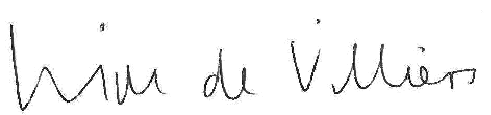 Prof Wim de VilliersRektor en VisekanselierDear Matie GraduateWe warmly congratulate you on the qualification that you will be receiving here today. You exemplify all that Stellenbosch University (SU) strives for. Well done, we are proud of you!It has been a privilege to have you as a student. Here you have gained far more than just a degree, having developed in many ways and also having contributed to the growth of others – in the unique Matie way.Your qualification compares well with the best globally. The past year, Stellenbosch rose even further in the QS World University Rankings.  Your alma mater now rates among the top 2% of higher education  institutions internationally.  That’s an indication of the value of the ‘piece of paper’ you will be receiving today.We strive to be an inclusive, innovative and future-focused institution: a place of discovery and excellence where both staff and students are thought leaders in advancing knowledge in the service of all stakeholders. We trust that you will use what you have learnt here to make a positive impact on society.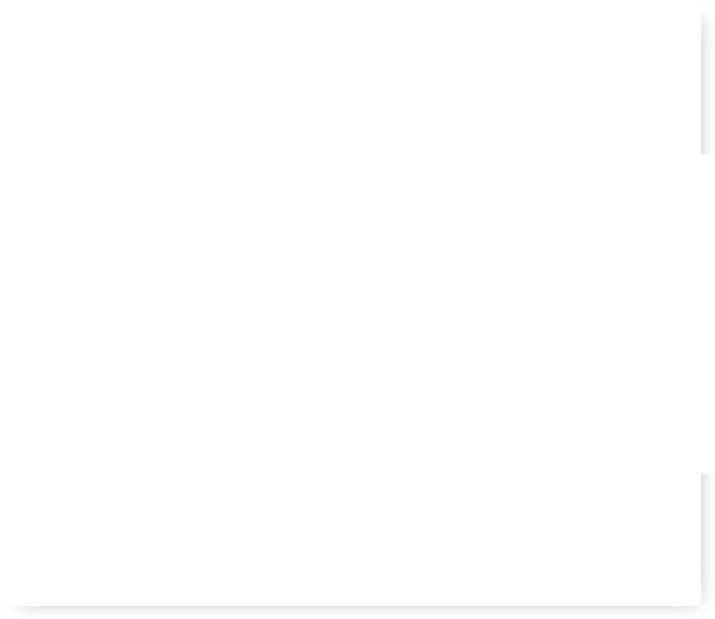 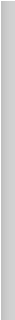 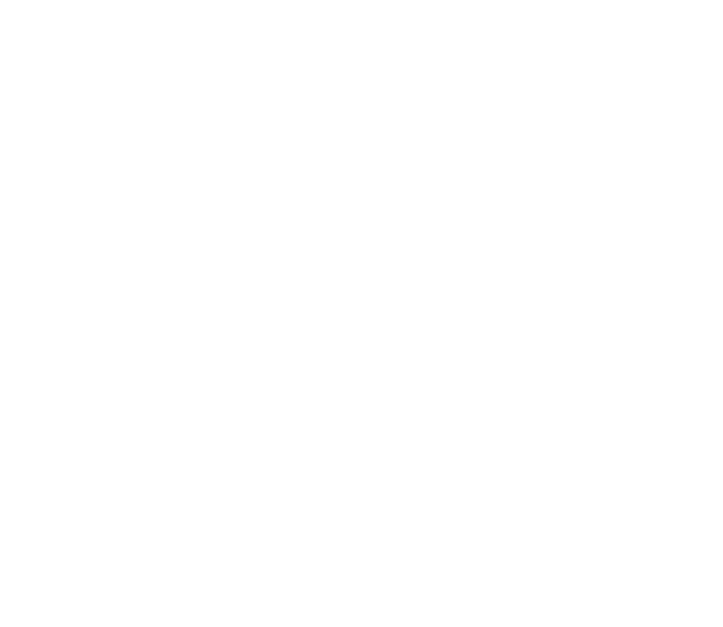 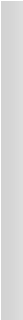 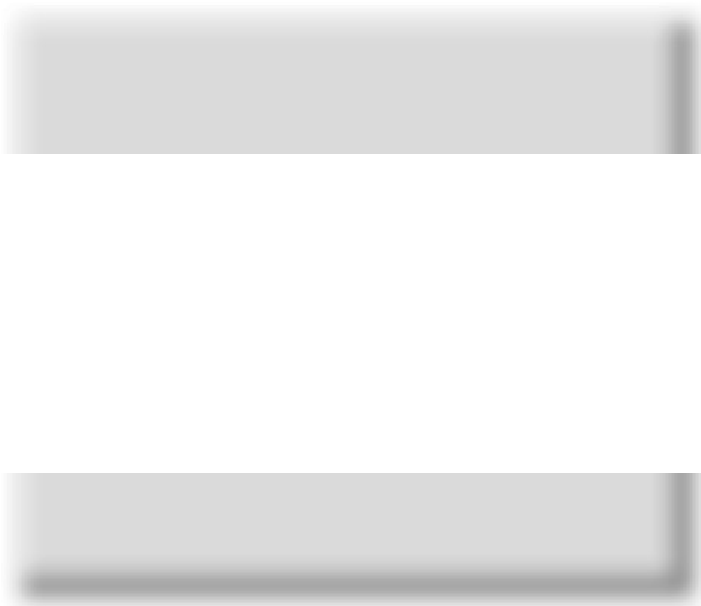 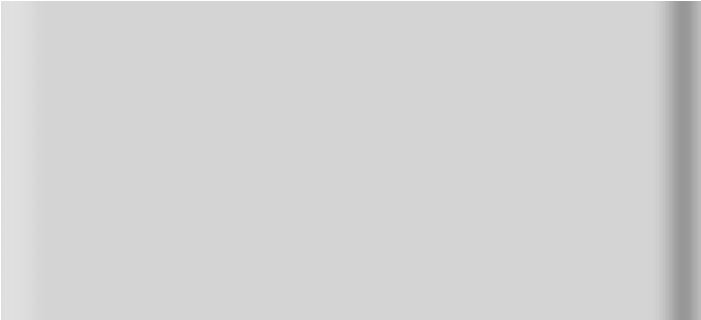 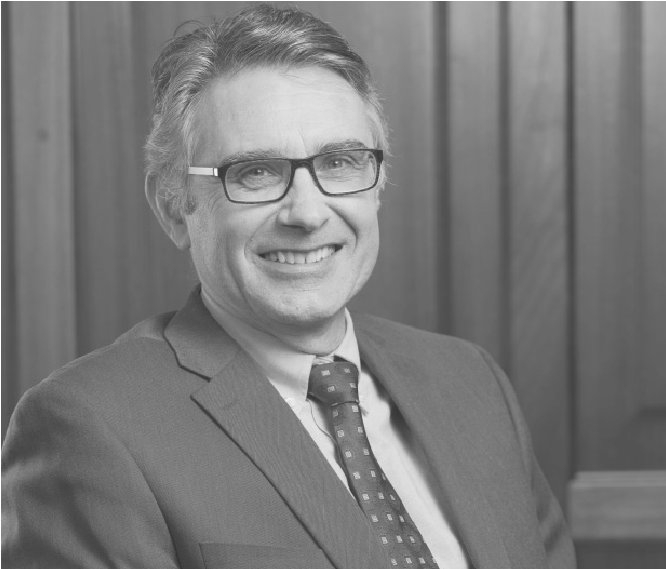 SU remains your academic home. Please remain an active member of the Matie family via our alumni website, social media and regular alumni functions. Keep the alumni office (alumni@sun. ac.za) updated with your latest contact details so that you can receive invitations, newsletters and the SU alumni magazine, ‘Matieland’.  Studies have shown that involvement in strong alumni networks pays dividends in terms of professional development.Our best wishes accompany you!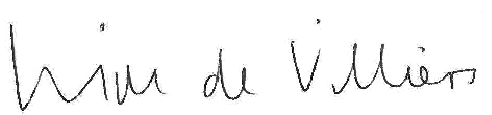 Prof Wim de VilliersRector and Vice-Chancellor Mthwali-sidanga we-Matie othandekayoSiyavuyisana nawe ngesingqini-mfundo oza kuyifumana apha namhlanje. Wena ungumzekelo wobalaselo ezamela wona le Yunivesithi yaseStellenbosch (SU). Wenze kakuhle, sinebhongo ngawe!Besinenyhweba yokuba kunye nawe apha njengomfundi. Apha ufumene okuninzi okungaphaya kwesidanga, ekubeni ukhulile ngeendlela ezininzi kwaye ube negalelo ekuhlumeni kwabanye – ngendlela ekhethekileyo ye-Matie.Isingqini-mfundo sakho sithelekiswa nezingcono ehlabathini jikelele. Kunyaka odlulileyo iStellenbosch ivuke nangaphezulu lee kwiZikali zeeYunivesithi zaseHlabathini (i-QS World University Ratings). I-alma mater yakho ngoku ibalelwa phakathi kwamaziko emfundo ephakamileyo aphezulu ngesi-2% kumazwe ngamazwe jikelele. Lowo ngumqondiso wexabiso leso ‘sijungqu sephepha’ oza kube usifumana namhlanje.Sizamela ekubeni liziko eligxile kuqukwano neziko elibalasele kwikamva: indawo yophando nobalaselo apho bobabini abasebenzi nabafundi baziinkokheli ekuqhubeleni phambili ulwazi kwinkonzo yabo bonke abathathi-nxaxheba. Siyathemba ukuba uya kukusebenzisa oko ukufundileyo apha ukwenza ifuthe elakhayo ekuhlaleni.I-SU iya kuhlala ilikhaya lakho kwezemfundo. Nceda uhlale ulilungu lethu elikhutheleyo losapho lwe-Matie ngokuqhagamshelana nathi ngewebhusayithi yethu ye-alumni, amajelo eencoko kwakunye nemicimbi ye-alumni, ebanjwa rhoqo. Hlala uyazisa iofisi ye-alumni (alumni@sun.ac.za) ngeenkcukacha zakho ukuze ukwazi ukufumana izimemo, iincwadi zeendaba kwakunye nemagazini yethu ye-alumni i-‘Matieland’.  Uphando lubonisile ukuba ukuzibandakanya kakhulu kuthungelwano lwe-alumni kuhlawula izabelo ngokwemiqathango yophuhliso lobungcali.Iminqweno yethu emihle mayihambe nawe.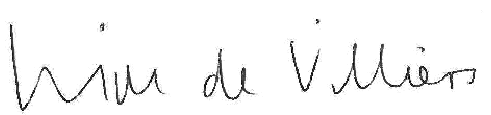 Njing Wim de VilliersINqununu noSekela-TshansilaINTERESSANTHEDE VAN DIE PLEGTIGHEDEDie prosessie, almal in akademiese drag, word so opgestel dat die mees junior lede eerste instap, maar die mees senior lid (gewoonlik die Kanselier of Visekanselier) lei die prosessie uit ná die plegtigheid. By middeleeuse universiteite was die cappa clausa, ’n moulose mantel wat bo-oor ’n toga gedra is, die eerste vorm van akademiese drag. In die 16de eeu het Oxford en Cambridge weggedoen met die mantel en het akademiese drag bestaan uit die toga met moue, ’n kap met ’n lang ‘stert’ om die skouers en ’n hooftooisel. Streng riglyne het die ontwerp en kleure van akademiese drag bepaal. Hierdie tradisie het dus uit Europa oorgespoel na Suid-Afrika. Om ook erkenning te gee aan die Universiteit Stellenbosch se rol as integrale deel van die Afrika-vasteland, is die ampsdraers se togas herontwerp en met eenvoudige Afrika-motiewe geborduur.Die taal verryk ook hierdie seremonie met interessante terme. Graduandi (persone wat op die punt staan om ’n graad te ontvang) stap met ’n kap oor die arm na die verhoog. Sodra die graad toegeken is, word die kap om die skouers van die graduati (persone wat pas ’n graad ontvang het) gehang. U kan elke fakulteit se kandidate uitken aan die kleur van die eerste graad se kap. Die honneursgraad se kap het ’n dubbele streep, die magistergraad s’n is swart met ’n geel satynvoering en die doktorsgraad s’n is maroen met geel satyn binne. Kandidate wat doktorsgrade ontvang, dra rooi togas. Nuwe alumni kan gerus die alumni se webwerf, www.matiesalumni.com, dophou vir interessante nuus en konvokasievergaderings.INTERESTING CEREMONIAL DETAILSThe procession, wearing academic dress, is set up so that the junior members walk in first, although the most senior member (usually the Chancellor or Vice-Chancellor) leads the procession out after the ceremony.The cappa clausa, a sleeveless cloak that was worn over a toga, was the first form of academic dress in mediaeval universities. Oxford and Cambridge got rid of the cloak in the 16th century and academic dress then consisted of a toga with sleeves, a hood with a long ‘tail’ around the shoulders and a headdress. Strict guidelines determined the design and colours of academic dress. This tradition therefore came to South Africa from Europe. So as to acknowledge the role played by Stellenbosch University as an integral part of the African continent, the togas of the office-bearers were redesigned and embroidered with simple African motifs. The language used also enriches the ceremony with interesting terms. Graduands (people who are on the point of receiving a degree) walk to the stage with the hood draped over their arm. As soon as the degree has been conferred, the hood is draped around the shoulders of the graduates (people who have just been awarded a degree). The candidates of the various faculties can be recognised by the colour of the hood for the first degree. The hood for an honours degree has two stripes, while that for a master’s degree is black with a yellow satin lining. The hood for a doctorate is maroon with a yellow satin lining, while candidates receiving doctorates wear red togas.New alumni should keep an eye on the alumni website, www.matiesalumni.com, for interesting news and information about convocation meetings.  INKCUKACHA ENOMDLA MALUNGA NEMISITHOUmkhosi wemithika, onxibe umthika wemfundo, wenziwe ngohlobo lokuba amalungu asematsha ahambe kuqala, nangona elona lungu liphezulu kakhulu (lidla ngokuba yiTshansila okanye okanye liSekela-Tshansila) likhokela umkhosi wemithika ukuphuma emva komsitho.I-cappa clausa, isambatho esingenamikhono esasinxitywa ngaphezu kwesinxibo somsitho (i-toga), sasiluhlobo lokuqala lesinxibo somthika wemfundo kwiiyunivesithi zamandulo. I-Oxford ne-Cambridge yahlukana neso sambatho kwinkulungwane ye-16 nomthika wemfundo owawunesinxibo esinemikhono, umxakatho ‘onesisila’ eside emagxeni nesinxibo sasentloko. Yimiyalelo engqongqo emiselwe uyilo nemibala yomthika wemfundo. Esi sithethe ngoko seza eMzantsi Afrika sisuka emaNtla. Ukuze sothulele umnqwazi iYunivesithi yaseStellenbosch ngendima eyidlalileyo njengenxenye egqibeleleyo yelizwekazi laseAfrika, izinxibo zomsitho (ii-toga) zamagosa olawulo zaphinda zayilwa ngokutsha zahonjiswa ngeemihombiso yesiAfrika.Ulwimi olusetyeziswayo nalo luchumisa umsitho ngamagama enza umdla. Abathweswa izidanga baya eqongeni bethe bhije imixakatho ezingalweni zabo. Sakuba sinikeziwe isidanga, umxakatho uthiwa hatya emagxeni abo banikezwe izidanga. Abathweswa izidanga beefakhalthi ezahlukeneyo bangabonwa ngombala womxakatho kwisidanga sokuqala. Umxakatho wesidanga seeonazi unemigca emibini, ngelixa owesidanga semastazi umnyama unomaleko otyheli wesatini. Umxakatho wesidanga sobugqirha umaruni unomaleko otyheli wesatini, ngelixa abathweswa izidanga zobugqirha nabo benxiba izinxibo zomsitho ezibomvu.Abo bangabathwali-zidanga abatsha bamelwe kukuqwalasela kwiwebhusayithi yabo babesakuba ngabathwali-zidanga (alumni), www.matiesalumni.com, ukufumana iindaba ezinika umdla kunye nenkcukacha emalunga neentlanganiso zekhonvokheyishini. KANSELIER: 	Dr JP Rupert, DCom hc (Stell), DCom hc (NMMU)REKTOR EN VISEKANSELIER: 	Prof WJS de Villiers, MMed (Int), FCP (SA), DPhil, MHCMVOORSITTER VAN DIE RAAD: 	Mnr GM Steyn, BA, LLB   UITVOERENDE BEDRYFSHOOF: 	Prof L van Huyssteen, MScAgric, PhD (Agric)AANGEWESE UITVOERENDE BEDRYFSHOOF: 	Prof SA du Plessis, HonsBCom, MPhil, PhDVISEREKTOR (SOSIALE IMPAK, TRANSFORMASIE EN PERSONEEL):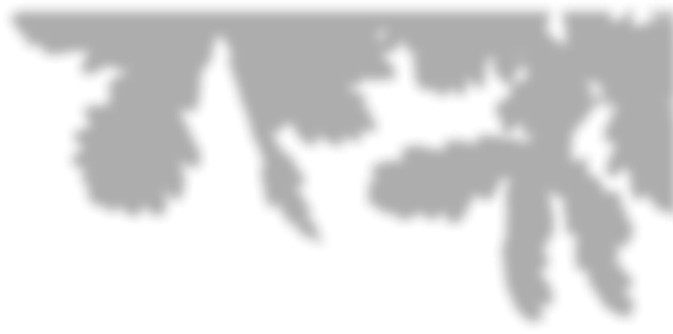 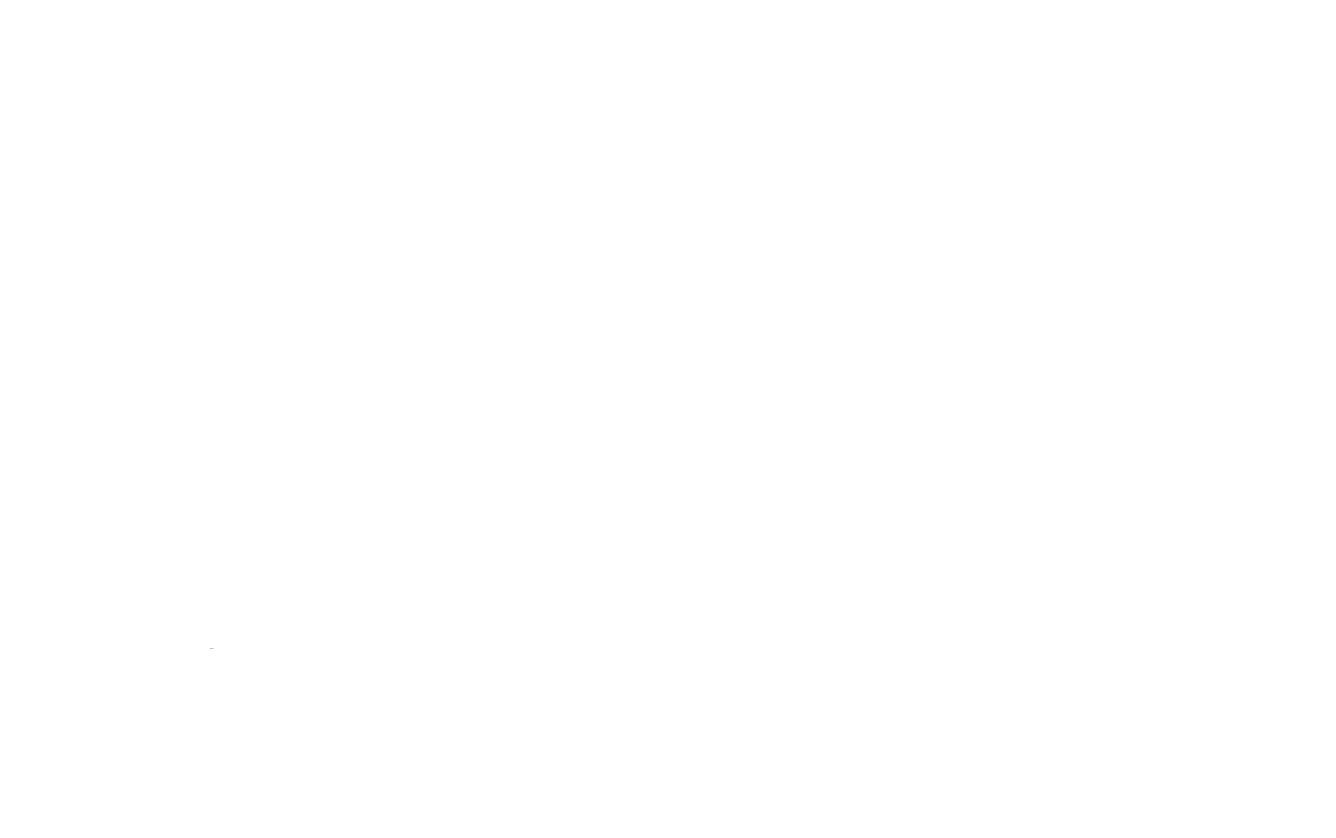 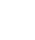 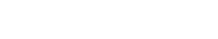 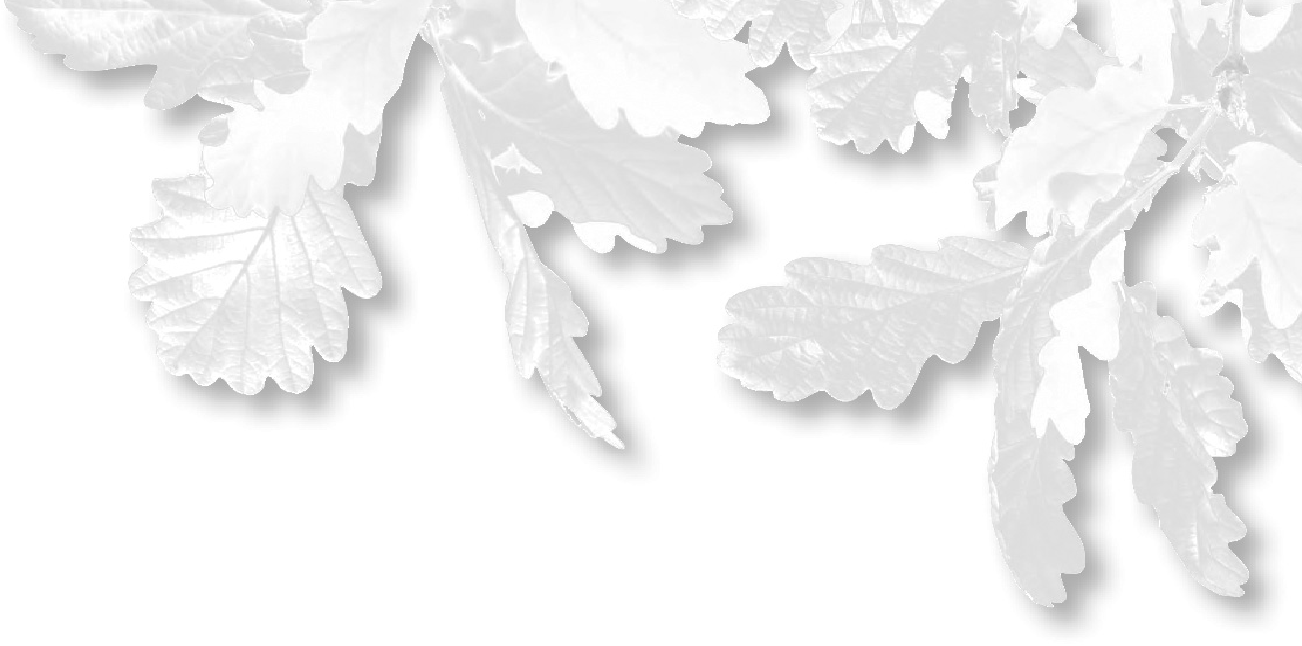 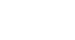  	Prof NN Koopman, BA, DTh  VISEREKTOR (LEER EN ONDERRIG): 	Prof A Schoonwinkel, PrIng, MIng, MBA, PhDVISEREKTOR (NAVORSING, INNOVASIE EN NAGRAADSE STUDIES): 	Prof TE Cloete, MSc, DSc VISEREKTOR (STRATEGIE EN INTERNASIONALISERING): 	Prof HC Klopper, MCur, PhD, MBA, FAAN, ASSAfREGISTRATEUR:  	Dr P Retief, MA, DLitt DEKANE:Universiteit Stellenbosch Simfoniese Blaasensemble onder leiding van Pamela KiermanUniversiteit Stellenbosch Afrika-musiekensemble onder leiding van Ncebakazi MnukwanaVoorsanger:  Wendy Joy CrowleyStellenbosch University Symphonic Wind Ensemble under the baton of Pamela KiermanStellenbosch University African Music Ensemble directed by Ncebakazi MnukwanaPrecentor:  Wendy Joy CrowleyI-University of Stellenbosch Symphonic Wind Ensemble ngaphantsi kwentonga yombhexeshi kaPamela Kierman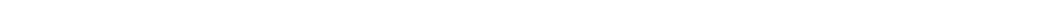 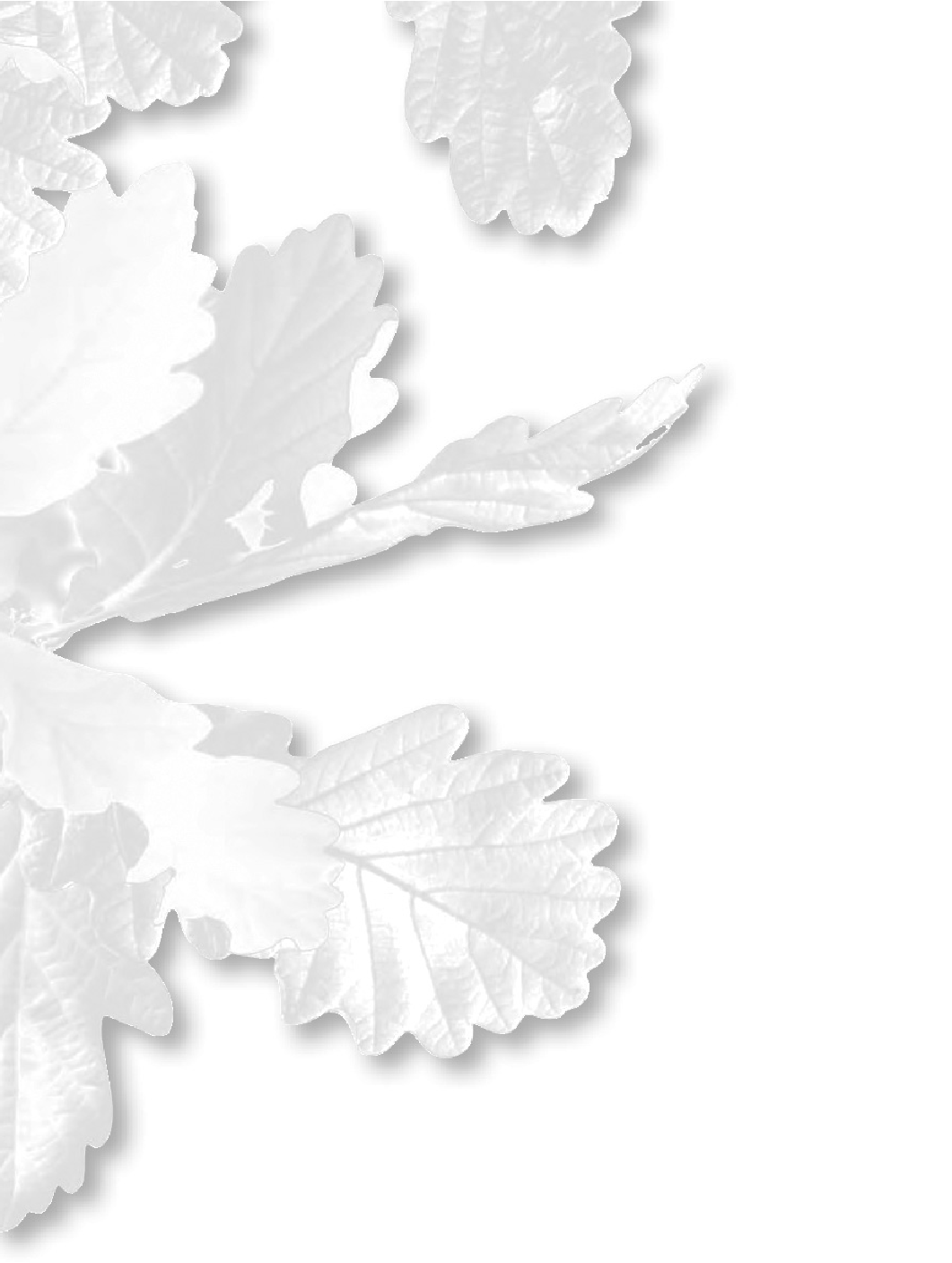 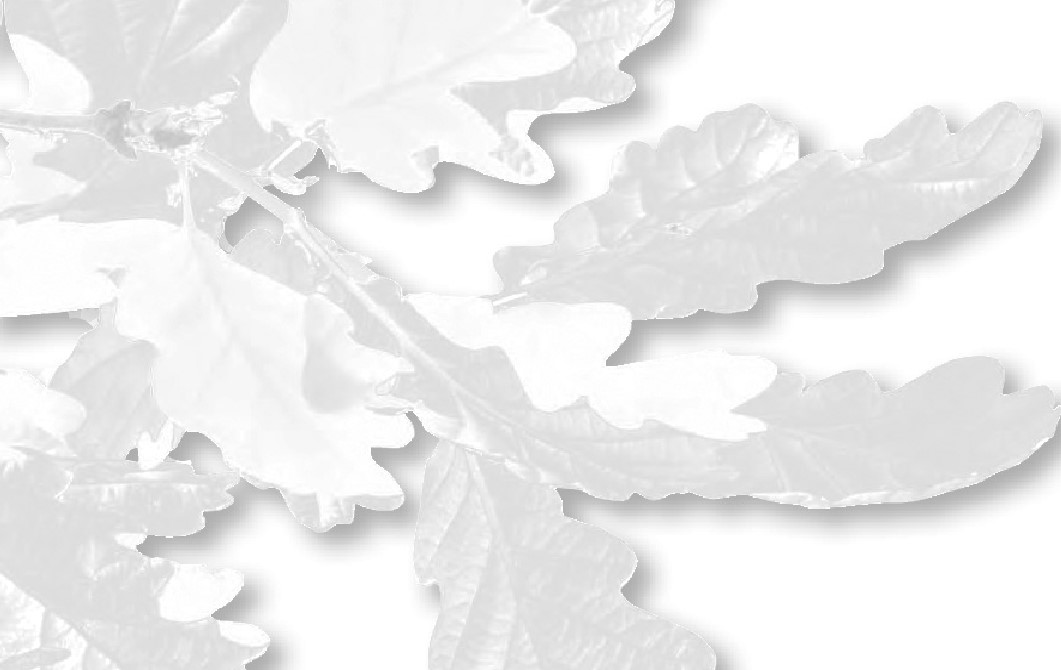 I-University of Stellenbosch African Music Ensemble ngaphantsi kwentonga yombhexeshi kaNcebakazi MnukwanaUmhlabeli:  nguWendy Joy CrowleyDie besonderhede van die name in hierdie graadprogram stem ooreen met die studenterekords wat by aansoek deur studente vooorsien is. The particulars of the names in this graduation programme correspond with the student records as supplied by students at application.Iinkcukacha zamagama akule nkqubo yothweso-zidanga ayahambelana neerekhodi zabafundi njengoko enikezwe ngabafundi ngexesha lokwenziwa kwesicelo.Redakteur: Mattie van der Merwe    Taalversorging: Willemien Klinger, Pumlani Sibula      Ontwerp: Heloïse Davis       Drukwerk: SunMeDIADIPLOMA- EN GRADEPLEGTIGHEDE:  DESEMBER 2017DIPLOMA AND GRADUATION CEREMONIES:  DECEMBER 2017UMSITHO WOTHWESO-ZIDANGA NEEDIPLOMA:  DISEMBA 2017Eerste Plegtigheid / First Ceremony / uMsitho Wokuqala ………………….....................................................………..72017.12.04, 17:30Fakulteit: 	NatuurwetenskappeFaculty: 	ScienceIFakhalthi: 	EyobuNzululwazi kwezobuGqiTweede Plegtigheid / Second Ceremony / uMsitho Wesibini …………....................................................……………..18 2017.12.05, 10:00Fakulteit: 	Geneeskunde en GesondheidswetenskappeFaculty: 	Medicine and Health Sciences IFakhalthi: 	EyezamaChiza neeNzululwazi kwezeMpilo  Derde Plegtigheid / Third Ceremony / uMsitho Wesithathu …………..................................................……………….302017.12.05, 17:30Fakulteite: 	Opvoedkunde, KrygskundeFaculties: 	Education, Military ScienceIiFakhalthi: 	EyezeMfundo, eyobuNzululwazi kwezoMkhosi, Vierde Plegtigheid / Fourth Ceremony / uMsitho Wesine ………………..................................................……………..40 2017.12.06, 10:00Fakulteit: 	Ekonomiese en Bestuurswetenskappe (Groep A)Faculty: 	Economic and Management Sciences (Group A) IFakhalthi: 	EyeeNzululwazi kwezoQoqosho noLawulo (iQela A) Vyfde Plegtigheid / Fifth Ceremony / uMsitho Wesihlanu ……..…………………..................................................……54 2017.12.06, 17:30Fakulteite: 	Lettere en Sosiale Wetenskappe (Slegs die kwalifikasies in Drama, Musiek en Visuele Kunste), Agriwetenskappe, RegsgeleerdheidFaculties: 	Arts and Social  Sciences (Only the qualifications in Drama, Music and Visual Arts), Agrisciences, LawIiFakhalthi: 	EyeAthsi neeNzululwazi zobuNtlalontle (Kuphela kwizingqini-mfundo zeDrama, zoMculo nobuGcisa obubonwayo), eyeeAgrisayensi, eyezoMthethoSesde Plegtigheid / Sixth Ceremony / uMsitho Wesithandathu ..………....................................................……………66 2017.12.07, 10:00Fakulteit: 	Lettere en Sosiale Wetenskappe (Kwalifikasies in Drama, Musiek en Visuele Kunste uitgesluit)Faculty: 	Arts and Social Sciences (Excluding qualifications in Drama, Music and Visual Arts)IFakhalthi: 	EyeAthsi neeNzululwazi zobuNtlalontle (Ngaphandle kwezingqini-mfundo zeDrama, zoMculo nobuGcisa obubonwayo)Sewende Plegtigheid / Seventh Ceremony / uMsitho Wesixhenxe ..…………………...............................................…812017.12.07, 17:30Fakulteite: 	Teologie, IngenieursweseFaculties: 	Theology, EngineeringIiFakhalthi: 	EyezeNkolo, eyezobuNjineliAgtste Plegtigheid / Eighth Ceremon / uMsitho Wesibhozo..…………………..........................................................…92 2017.12.08, 10:00Fakulteit: 	Ekonomiese en Bestuurswetenskappe (Groep B) EregradeFaculty: 	Economic and Management Sciences (Group B) Honorary DegreesIFakhalthi: 	EyeeNzululwazi kwezoQoqosho noLawulo (iQela B) Izidanga Zembeko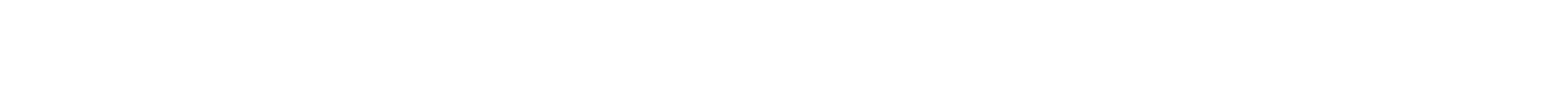 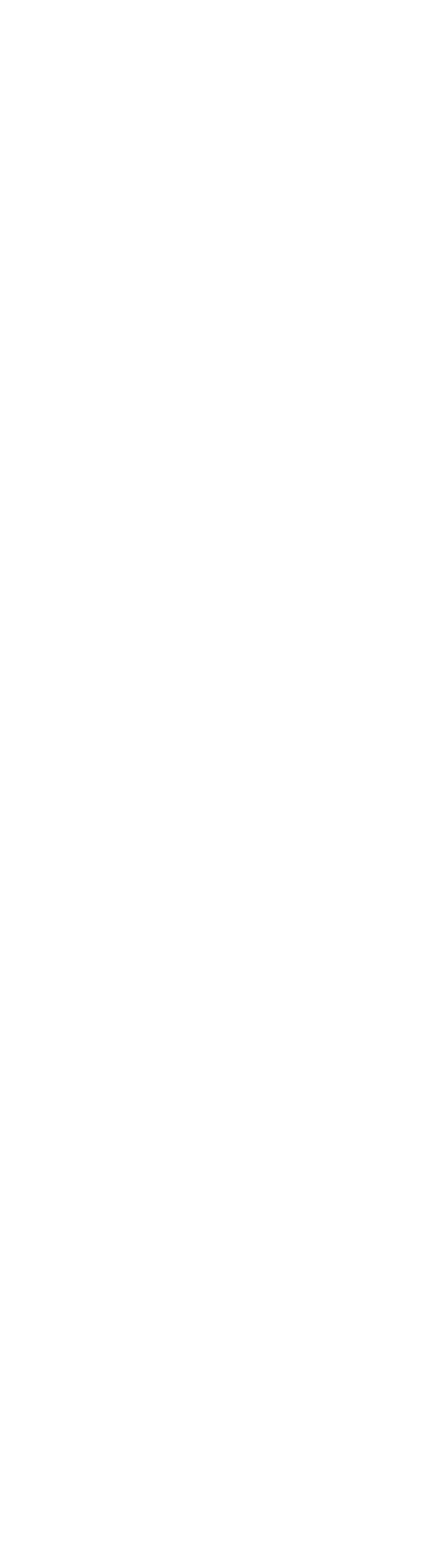 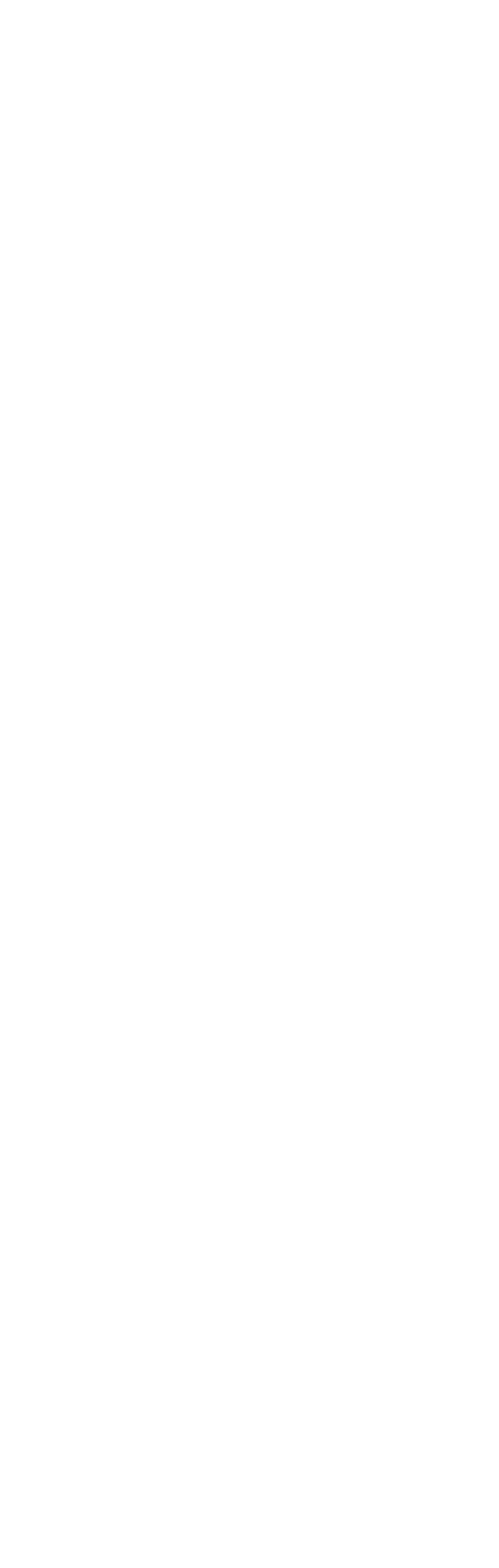 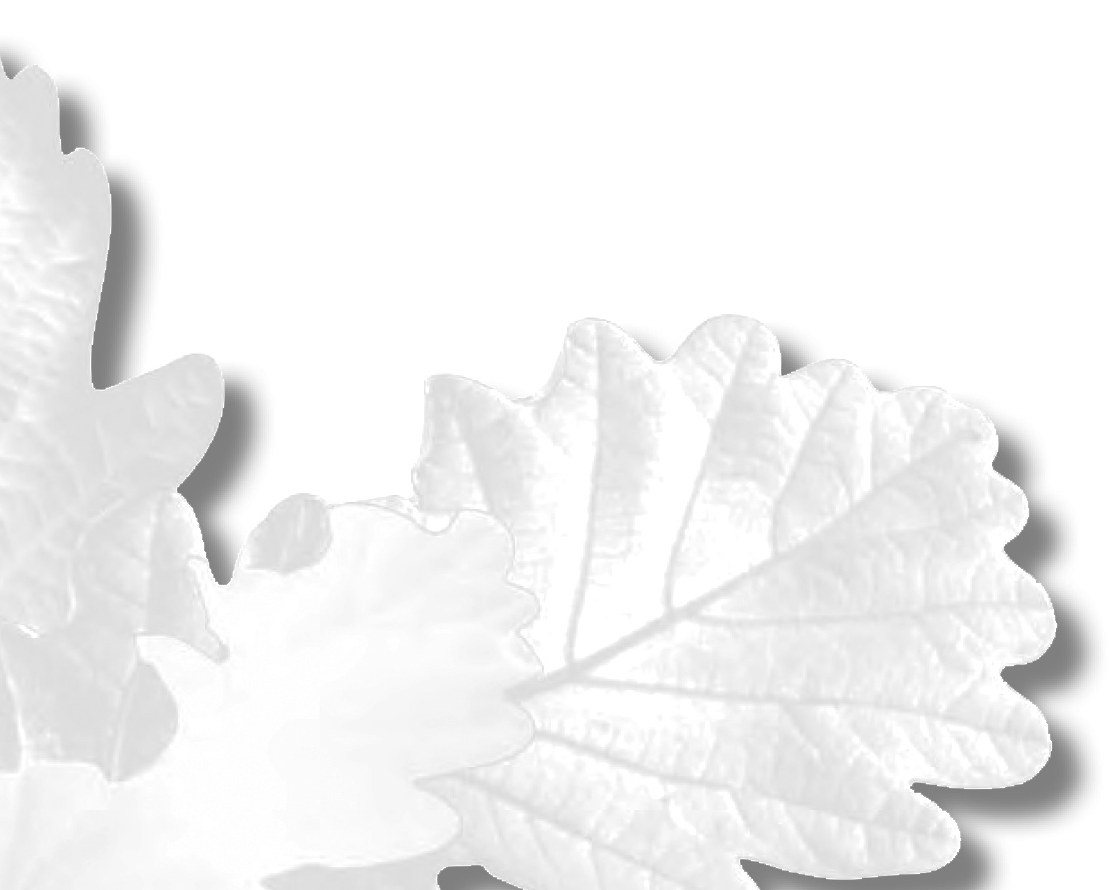 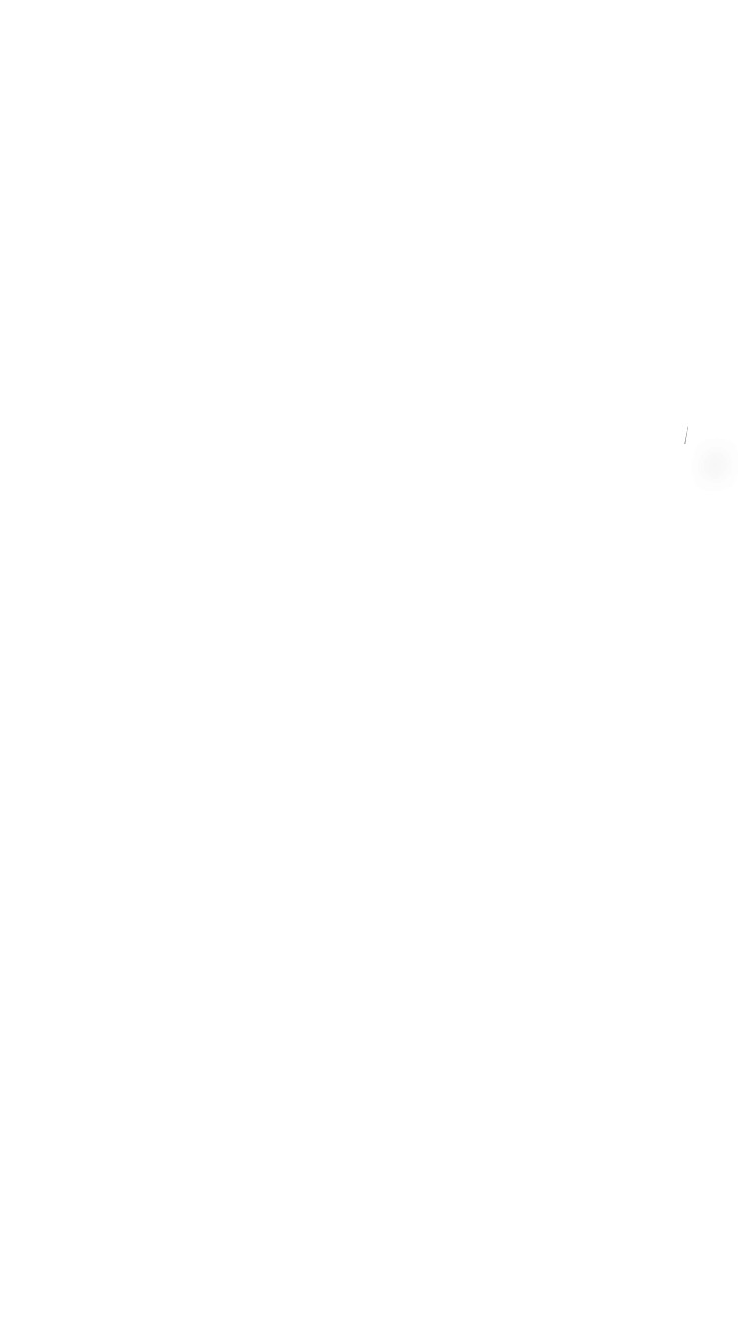 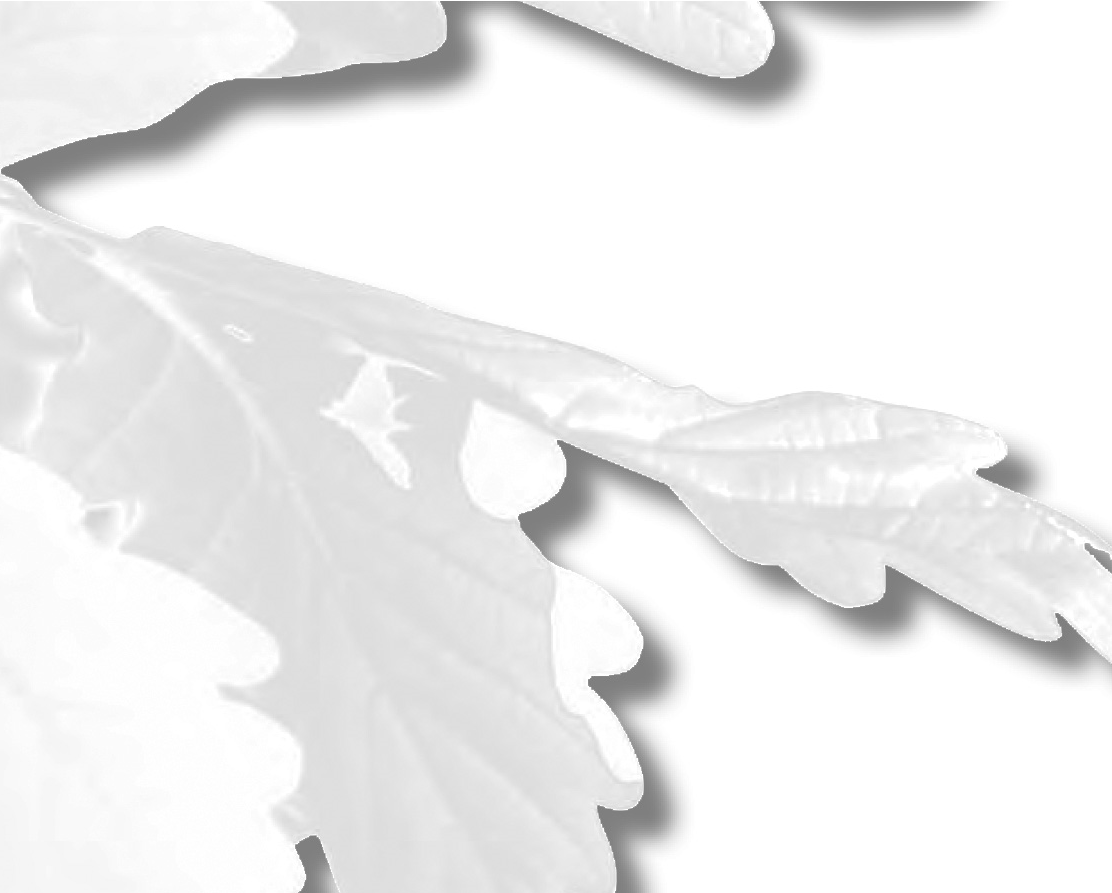 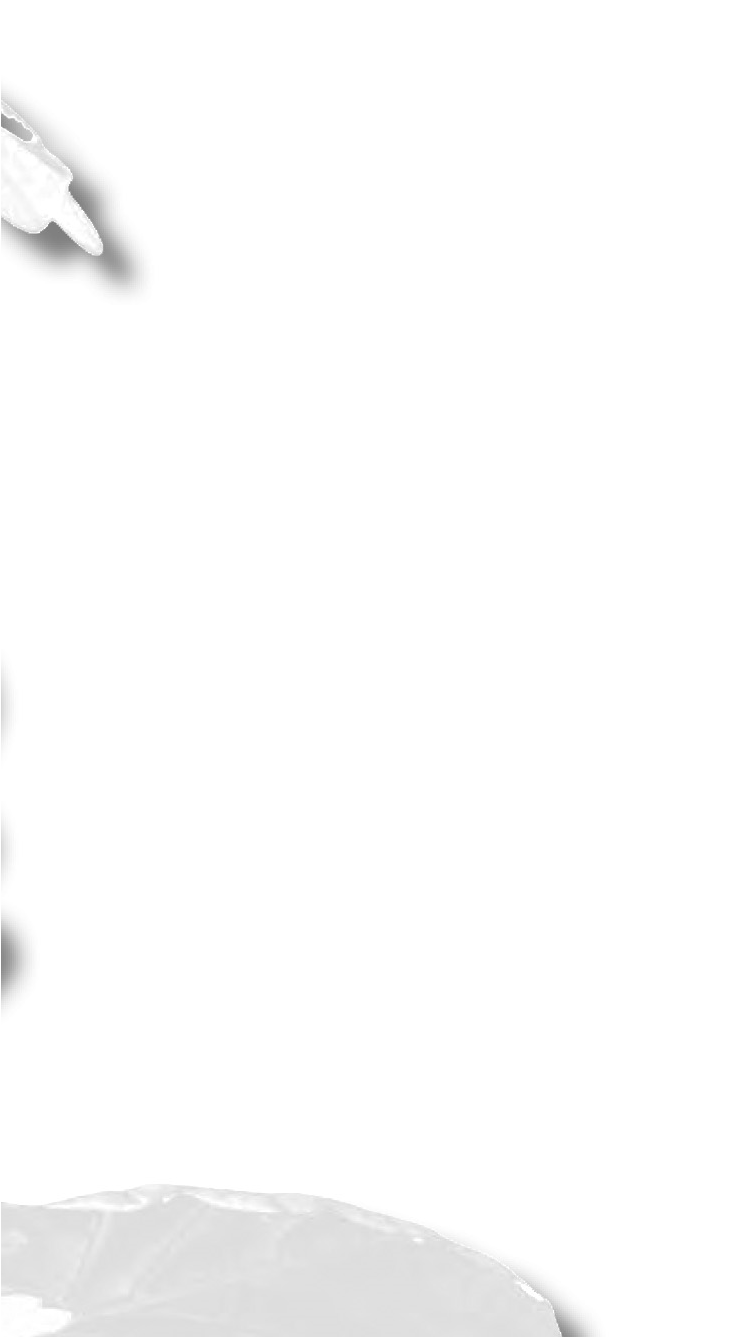 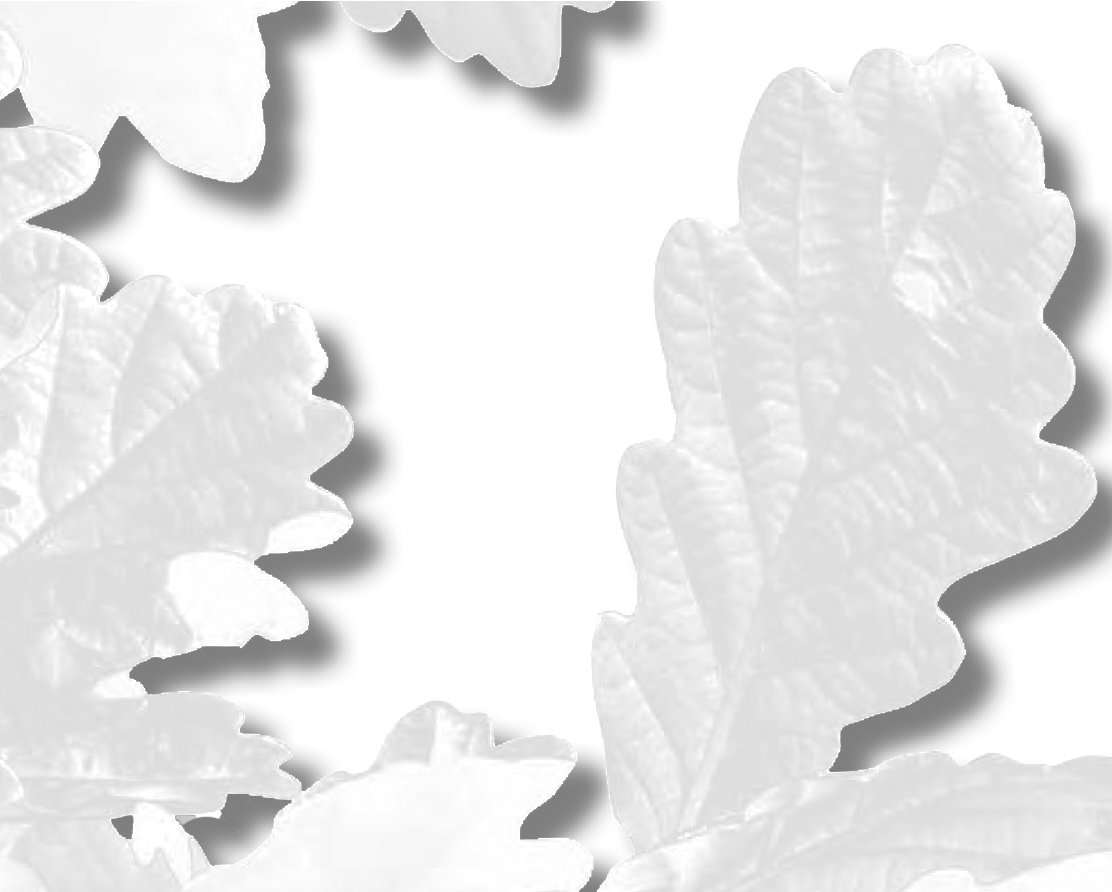 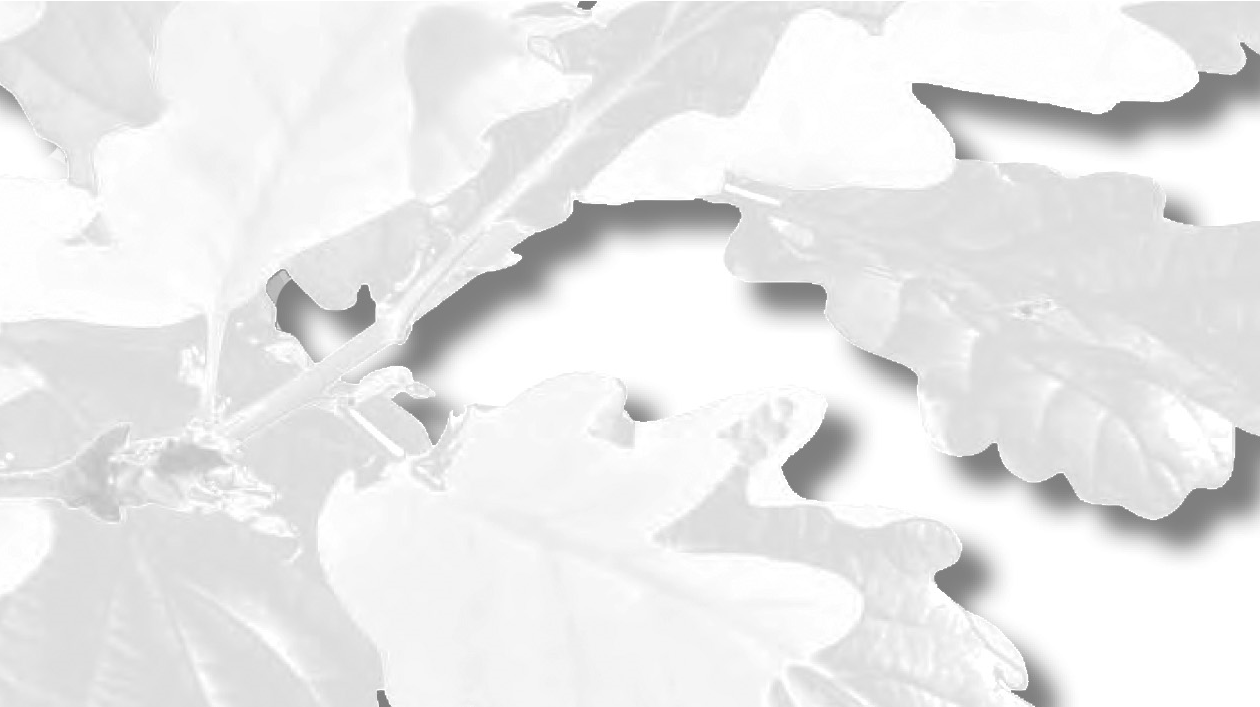 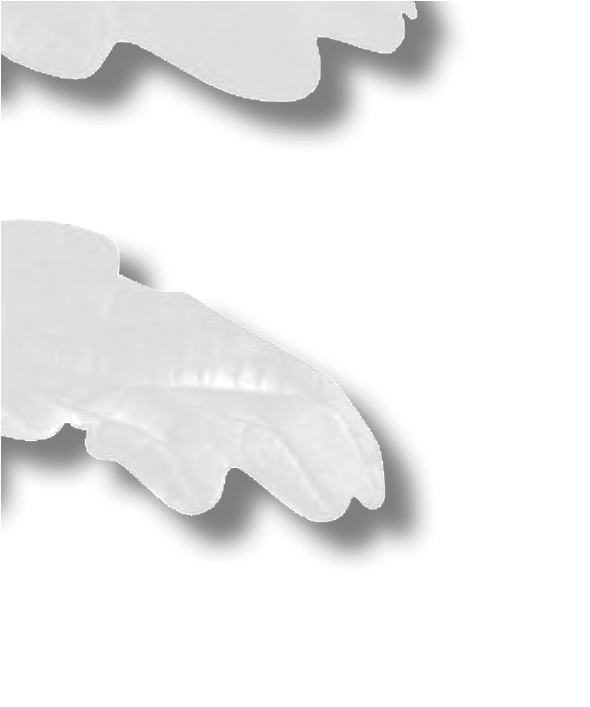 PROGRAM VIR DIE EERSTE PLEGTIGHEID DIE FAKULTEIT NATUURWETENSKAPPE’n Vriendelike beroep word op alle aanwesiges gedoen om selfone af te skakel en nie die saal tydens die plegtigheid te verlaat nie om sodoende te verseker dat die verrigtinge sonder ontwrigting verloop.Akademiese prosessie kom die saal binne. U word versoek om te staan terwyl hulle die saal binnekom en te bly staan vir die sing van die Nasionale Lied.Sing van die Nasionale Lied (kyk binneagterblad). Neem asseblief daarna u sitplekke in. Konstituering deur die Visekanselier.Verwelkoming deur die Visekanselier en dr N Cezula.Voorstelling van kandidate wat kwalifikasies ontvang deur die dekaan van die fakulteit en toekenning van kwalifikasies deur die Visekanselier.Voorstelling van kandidate vir Kanselierstoekennings en oorhandiging van die toekennings deur die Visekanselier.Sluiting deur die Visekanselier.Akademiese prosessie verlaat die verhoog.Die aanwesiges word versoek om te bly staan totdat die akademiese prosessie uitgestap het.PROGRAMME FOR THE FIRST CEREMONY THE FACULTY OF SCIENCE  To help ensure that the proceedings run their course without disruption, will all those present kindly keep their cell phones switched off, and refrain from leaving the hall, while the ceremony is in progress.Entrance of academic procession into the hall. You are requested to stand while it enters, and then to remain standing for the singing of the National Anthem.Singing of the National Anthem (see inside back cover). Thereafter, please be seated.Congregation formally constituted by the Vice-Chancellor.Welcome by the Vice-Chancellor and Dr N Cezula.Presentation of candidates receiving qualifications by the dean of the faculty and conferment of qualifications by the Vice-Chancellor.Introduction of candidates for Chancellor’s Awards and presentation of the awards by the Vice-Chancellor. Closing by the Vice-Chancellor.The academic procession leaves the stage.Those present are requested to remain standing until the entire academic procession has left the hall.ISICWANGCISO-NKQUBO SOMSITHO WOKUQALAIFAKHALTHI YOBUNZULULWAZI KWEZOBUGQIUkuqinisekisa ukuba umsitho uqala ngaphandle kwesiphazamiso, bonke abakhoyo bayacelwa ukuba bacime iiselfowuni zabo, kwaye bangaphumi eholweni ngeli xesha umsitho uqhubekayo.  Kungena umkhosi wemithika eholweni. Niyacelwa ukuba nime ngeenyawo xa ungena, nihlale  nime njalo ukuzekuculwe uMhobe weSizwe.Kuculwa uMhobe weSizwe (Jonga kumphakathi weqweqwe lokugqibela). Emva koko, ningahlala phantsi.UMsitho uvulwa ngokusesikweni nguSekela-Tshansila.Ulwamkelo lwenziwa nguSekela-Tshansila noGqr N Cezula.Ukunikezelwa kwezingqini-mfundo kubafundi yintloko yefakhalthi (idin) echaphazelekayo nokuthweswa kwezingqini-mfundo nguSekela-Tshansila.Ukwaziswa kwabagqatswa beBhaso likaTshansila nokunikezwa kwamabhaso nguSekela-Tshansila.Ukuvalwa koMsitho nguSekela-Tshansila. Umkhosi wemithika uyalishiya iqonga.Bonke abakhoyo bayacelwa ukuba beme ngeenyawo de umkhosi wemithika ube uphume wonke eholweni.KANDIDATE WAT KWALIFIKASIES ONTVANGDie grade, diplomas en sertifikate van kandidate wat nie by die gradeplegtigheid teenwoordig kan wees nie, word in hulle afwesigheid toegeken.CANDIDATES RECEIVING QUALIFICATIONSThe degrees, diplomas and certificates of candidates who are unable to attend the graduation ceremony in person are awarded in absentia.ABAFUNDI ABAFUMANA IZINGQINI-MFUNDOIzidanga, iidiploma kunye nezatifiketi zabafundi abangakwazanga ukubakho ubuqu kumsitho wothweso-zidanga bathweswa bengekho benjalo.DOKTORSGRADE       DOCTORATES       EZOBUGQIRHAFakulteit NatuurwetenskappeFaculty of ScienceIFakhalthi yezobuNzululwazi kwezobuGqi PhDBEZUIDENHOUT, Charl Xavier (Chemistry)Host-guest dynamics in copper-based metal-organic frameworksMetal organic framework (MOF) materials hold great promise for carbon capture and sequestration and detailed studies are required in order to exploit this behaviour. It is demonstrated that host-guest interactions in MOF materials are weak and mainly electrostatic in nature. Furthermore, complementary weak interactions between the host lattice and guest molecules result in a net effect that is more significant than a single strong interaction in the material. Additionally, the flexibility of some MOF materials can be greatly affected by the flexibility and coincident distortions of their constituents.Supervisor: Prof LJ BarbourCo-supervisor: Prof C EsterhuysenBOTHA, Heila-Marié (Computer Science)Verifying Android applications using Java PathfinderTesting mobile phone applications is made more difficult by the com- plex environment in which they operate. Modelling this environm ent accurately allows one to test interactions that are not possible to test with emulators or even manually. Model checking is a popular tech- nique for testing systems with complex interactions, but it has not been applied to the analysis of mobile applications. A model checker for Android applications was developed that uses realistic environment models, derived partly from observations gathered during actual exe- cutions. This new approach to testing Android applications was shown to obtain better coverage of the applications than existing techniques.Supervisor: Prof W VisserCo-supervisor: Prof B van der MerweCLOETE, Jezreel (Chemistry)The synthesis and characterisation of hydrophilic gold nanoparticles via aDEN-MPC method and their evaluation as biphasic catalystsDespite the apparent inertness of bulk gold, gold nanoparticles are quite reactive in a number of processes including catalysis. A novel, facile method for the preparation of hydrophilic gold nanoparticles was established. Apart from the development of new strategies to produce well-defined, monodisperse and small nanoparticles, strong emphasis was placed on their application in catalytic reactions. The nanoparticles were evaluated as catalysts in the oxidation of alkenes, mainly styrene, under biphasic reaction conditions, with the nano-catalysts being in the aqueous phase and the substrate and products in the organic phase. This has the potential advantage of making the recycling of the catalyst easier.Supervisor: Dr R Malgas-EnusCo-supervisor: Prof S MapolieDIEDERICKS, Genevieve (Zoology)Determining the mechanisms driving the invasion success of the smallmouth bass (Micropterus dolomieu, Lacèpede 1802)Biological invasions represent a significant threat to the earth’s biota, including freshwater ecosystems. While general guidelines and unified frameworks are essential in furthering our understanding of biological invasions, exploring the genetic and phenotypic variation in a species and the influence of extrinsic factors during adaptation to novel environments could provide insight into a species’ invasion success. By combining morphometric and genotypic analyses, this study evaluates the potential mechanisms driving the invasive success of the small- mouth bass and demonstrates slight population structuring along three distinct riverine sections. The species thus can fully exploit genetic and phenotypic variability to invade non-native environments.Supervisor: Prof C HuiCo-supervisor: Prof S von der HeydenDRIESCHER, Natasha (Physiological Sciences)Elucidating perturbations in the rat heart in response to sugar-sweetened beverage consumptionThe high global intake of sugar-sweetened beverages (SSB) is linked to increased risk of developing diabetes and heart diseases. As underlying mechanisms driving this process remain poorly defined, this study established a novel preclinical experimental system evaluating the effects of SSB consumption (-125 ml/day, 6 months) on heart function. Here SSB intake did not elicit significant cardiac functional and morphological changes. Of concern is that early SSB-mediated changes included: weight gain, impaired cardiac mitochondrial respiratory function, oxidative stress and activation of harmful metabolic pathways. Thus regular SSB consumption triggers detrimental changes that may in the longer term result in onset of cardio-metabolic diseases.Supervisor: Prof MF EssopDURANT, Kevin (Mathematics)Centrality in random treesThere are numerous ways of measuring how “central” a node of a network is. Two of the most fundamental measures: betweenness centrality and the concept of a centroid are the focus of this study. Betweenness centrality captures how often a node lies on a shortest path, while a centroid minimises the average distance to other nodes. Using a blend of combinatorial and analytic tools, the candidate obtained very precise results on the distributions of the centrality of root nodes, average and maximum centrality, and the location of centroid nodes were obtained for different types of random trees. Supervisor: Prof S WagnerENGELBRECHT, Hanlie Madelein (Zoology)The radiation and biogeography of snakes across south-eastern Africa with respect to the evolution of the savanna biomeThe heterogeneous landscape of the African continent was preceded by a pan-African forest that has been transformed by concomitant contractions and expansions of this biome since the Oligocene epoch, to primarily savanna at present. The research presented demonstrates that habitat developments throughout the Late Oligocene influenced the radiation patterns of colubrid snake genera, Crotaphopeltis and Philothamnus. Genetic partitioning within wide-ranging species of both genera appears to be influenced by climatic regimes and associated vegetation differentiation across sub-Saharan Africa. Additionally, up to seven candidate species were recognised within Philothamnus and two within Crotaphopeltis, which provide a basis for future taxonomic revisions.External Supervisor: Prof KA TolleyCo-supervisor: Prof PLN MoutonGOLDSWAIN, Toni (Physiological Sciences)An investigation into the potential cardio-protective effects of ghrelin in a rat model of chronic Doxorubicin-induced cardiotoxicityThe success of the chemotherapeutic drug Doxorubicin (DOX) is limited by its cumulative dose dependent cardiotoxicity, which can lead to heart failure. Ghrelin, an appetite-inducing hormone, has previously been shown to exert anti-apoptotic, anti-oxidative, anti-inflammatory and anti- fibrotic effects, all of which play a vital role in the development of cardiotoxicity. This study investigated these protective effects in a chronic in vivo model of this disease state. Not only did ghrelin maintain body weight and food consumption in the presence of DOX, but oxidative stress, apoptosis and inflammation declined, while cardiovascular function improved. These results indicate that ghrelin may have the potential to improve the high morbidity and mortality rates of cancer survivors. Supervisor: Dr BJN SishiJACOBS, Leon (Chemistry)Synthesis of fused heterocyclic aromatic compounds as potential antiplasmodial agentsA series of new heterocyclic compounds including indoles, benzoxales, benzothiophenes and benzimidazoles has been synthesised. The synthetic strategy involved the exploration of diverse chemical reac- tions and required the use of 2D NMR and single crystal x-ray crystallography to elucidate the structures. A small pilot study showed that computational methods can be used effectively to explain the chemical reactivity observed in amidation reactions of the inter- mediates. Most of final compounds show moderate activity against a chloroquine-sensitive strain of Plasmodium falciparum, the parasite which causes malaria. Overall compounds with a single heteroatom in the aromatic system proved more active. Supervisor: Dr MAL BlackieExternal Co-supervisor: Dr SC PellyKITT, Shawn-Leslie (Geology)Geological setting and evolution of the Omitiomire copper deposit in the southern zone accretionary prism of the Damara Belt, NamibiaThe complex geometry, timing, pressure-temperature conditions and structural controls of hydrothermal fluid flow and regional tectonic setting of the Omitiomire copper deposit in the Damara Belt of central Namibia were characterised. The results highlight close temporal and genetic relationships between the Namibian deposits and the very large copper deposits of the Domes Region in the Lufilian arc of Zambia with direct implications for regional exploration.Supervisor: Prof AFM Kisters Co-supervisor: Prof I BuickLÖTTER, Daniel Petrus (Operational Research)Design of a weapon assignment subsystem within a ground-based air defense environmentThe assignment and temporal scheduling of available weapon systems aimed at countering hostile aircraft in a ground-based air defence environment present considerable challenges to military operators. These counterdecisions are notoriously difficult because of their inherently combinatorial nature and the fact that multiple decision criteria typically have to be taken into account simultaneously. Because of the high speeds at which combat aircraft travel, these counter- decisions furthermore have to be taken in very short timeframes and under severely stressful conditions. A decision support framework for aiding these military operators by presenting them timeously with a number of high-quality trade-off solutions to this combined assignment and scheduling problem was designed. The framework is capable of recommending significantly superior solutions to those obtainable by hand.Supervisor: Prof JH van VuurenMADUNA, Simo Njabulo (Genetics)Unravelling the mystery of the shark genus Mustelus in southern Africa using a multidisciplinary approachThe species-rich shark genus Mustelus (smoothhounds) is one of the most bio-economically important groups of elasmobranchs (sharks and rays) in the world’s oceans. A multidisciplinary approach – molecular, morphology and histology – with different methods of analysis on various spatial scales was used in this study to resolve the macro- and micro-evolutionary dispersal patterns of these sharks. In addition, a fisheries forensics identification key guide was successfully developed and sperm storage was reported for the first time. This study provides the most comprehensive set of conservation genetic resources for smoothhound sharks to date that will help inform existing and ongoing management and conservation efforts for these sharks. Supervisor: Dr AE van der MerweMAHASA, Khaphetsi Joseph (Mathematics)Mathematical modelling of tumour-immune interactions and cancer therapyIn this study the candidate proposed three novel mathematical models to study the behaviour of tumour cells following their interactions with key cytotoxic immune cells and oncolytic viruses. The aim was to unders tand how some tumours escape immune surveillance, how oncolytic virotherapy can be enhanced by allowing viruses to infect some normal cells and how the use of certain cell carriers can enhance oncolytic virotherapy. It was found that tumour escape from immune surveillance is inevitable. The findings suggest new treatment approaches to minimise tumour escape from the system detection and control for both immunotherapy and oncolytic virotherapy.External Supervisor: Dr R OuifikiCo-Supervisors: Prof J Pulliam and Prof A EladdadiMASURET, Jacques (Mathematics)Generalised sequences and compactness notions in point-free topologyPoint-free topology studies topological phenomena using the algebraic order theoretic structure of the “frame” of open sets, omitting any reference to points. Sequences and their convergence are well studied in classical topology, but not in the point-free setting. Sequences and related sequential notions in frames were introduced. They establish the extent to which point-free sequences can characterise countable compactness properties. Furthermore, it introduces the point-free Dini and Strong Dini properties and employs these to characterise weaker compactness notions and those completely regular frames satisfying the Stone-Weierstrass property. External Supervisor: Prof DB HolgateCo-supervisors: Dr B Bartlett and Prof M SioenMEBWE PACHONG, Stanard (Physics)Field theory of reversible and active network formationThe filaments responsible for many structural and transport functions in a cell are often connected into networks. When molecular machines act as the linkers between filaments, the properties of these networks are influenced by the dynamics of the machines. A theoretical framework for modelling the elastic properties was developed. Dynamical properties for a specific network, the contractile ring that appears during cell division, were calculated both analytically and with computer simulations. These calculations show that the activity of the molecular machines is responsible mainly for the enhancement of the stability of the contractile ring rather than its contraction.Supervisor: Prof KK Muller-Nedebock Co-supervisor: Dr L BoonzaaierMINDA, Iulia (Physics)Charge and exciton dynamics in hybrid and organic-inorganic light harvesting thin films followed with femtosecond transient absorption spectroscopyFemtosecond transient absorption spectroscopy was used to follow the ultrafast photo-induced real time charge dynamics in light harvesting thin films and photovoltaic devices. Rate constants were assigned to various processes governing the charge generation and extraction in solar cells. Charge dynamics models were constructed, to investigate the fundamental photophysics determining the power con- vers ion efficiencies of some solar cells. The study focused on the charge transfer processes in indoline dye-sensitised electrodeposited ZnO solar cells, and the charge recombination dynamics in perovskite thin films. An excellent hybrid photoabsorber was identified for record efficiency perovskite solar cells, with reduced nonr adiative Auger recombination. Supervisor: Prof H SchwoererCo-supervisor: Prof EG RohwerNDIMBA, Roya Janeen (Plant Biotechnology)Biophysical characterisation of the mineral composition of seeds with varying genetic background including transgenic sorghum with reduced amounts of the storage protein kafirinBiofortified sorghum (produced via genetic engineering) and biofortified pearl millet grains (produced via conventional plant breeding) were examined in order to assess the effect that the bio- fortification process has had on the composition and other import ant quality characteristics of the grain. This study gives several new insights into the intended and perhaps nonintended differences that can result from the biofortification of cereal grains. This inform ation could be of some benefit to the continued effort by plant scientists to improve the nutritional quality of the important staple foods that sustain the world’s most poor and marginalised people. Supervisor: Prof JM KossmannExternal Co-supervisor: Prof CA Pineda-VargasOOSTHUIZEN, Joubert (Mathematics)Random walk hitting times in random treesThe classical random walk is an important instance of a discrete stochastic process, with many applications in network science and other fields. The hitting time between two nodes is a natural para- meter of this process, describing how long it takes a random walk on average to get from one to the other. This study provides an in-depth analysis of this parameter and its generalisation for different classes of random trees. For both uniformly random trees and increasing trees, it finds both the order of magnitude and the precise limit distribution of the hitting time between randomly chosen nodes. Supervisor: Prof S WagnerPETERS, Koebraa (Zoology)The role of yachts in the intra-regional transfer of alien fouling species among South African harboursThis study undertook a comprehensive analysis of alien fouling species in South African harbours, assessed yachting as a potential pathway for marine alien species and elucidated potential drivers of observed fouling patterns. Novel outcomes from this study include the discovery of a new alien species and the development of a protocol for detecting such species on yachts. Results highlighted the prevalence of marine alien species on vessels and the role they can play in translocating nonindigenous biota. These outcomes were used to develop locally relevant guidelines to direct management of this emerging pathway.Supervisor: Dr TB Robinson-Smythe External Co-supervisor: Dr KJ SinkRAZANAJATOVO MISANANTENAINA, Valisoa (Mathematics)Properties of graph polynomials and related parametersGraphs can be used to model various things in everyday life, from social networks to molecules. There are many different types of polynomials and related parameters that can be associated with a graph, and the study contains a large variety of such parameters. Most of the candidate’s results are concerned with extremal problems, where the maximum or minimum is of interest. Her findings on socalled greedy trees generalise and unify a number of old results, but she also treats some entirely new parameters, specifically average sizes of independent sets and matchings in graphs, and a novel polynomial for trees and partially ordered sets. Supervisor: Prof S WagnerCo-supervisor: Dr D RalaivaosaonaSERGEANT, Catherine Anne (Biochemistry)The influence of Sutherlandia frutescens on adrenal steroid hormones and downstream receptor interactionsSutherlandia frutescens has traditionally been used to treat inflamma- tory-linked diseases. This investigation added scientific merit to the use of S frutescens extracts as anti-inflammatory treatments through repressing the transcription of inflammatory-linked genes. This study also showed for the first time that the extracts could support the treatment for hypertension since it reduced the production of aldosterone and antagonised aldosterone’s cellular effects via the mineralocorticoid receptor. Sutherlandioside B, a triterpenoid com- pound isolated from the extract, was shown to contribute to both anti-inflammatory and anti-hypertensive effects, while the contribution of gamma-aminobutyric acid was marginal.Supervisor: Prof AC SwartCo-supervisor: Dr D AfricanderTALELI, Lebusetsa (Chemistry)Synthesis of polymer-bound kinase inhibitors as anti-tumour agentsKinases are essential enzymes in many biological processes. They are also crucial for tumour progression. For this reason, kinases form an important target for anti-tumour drugs. A library of quinazoline-based kinase inhibitors was synthesised and characterised. In order to over- come commonly observed side-effects due to non-specificity of kinase inhibitors, the compounds from this study were conjugated to poly- mers that modify the mechanism of cellular uptake and, as a con- sequence, increase specificity of the drug towards tumour cells. It was shown that the polymer-drug conjugates possess a larger activity against tumour cells than the equivalent reversible kinase inhibitors on their own. Supervisor: Prof L KlumpermanCo-supervisor: Prof WAL van OtterloTEER, Eman (Physiological Sciences)Immune activation in HIV-positive patients on combined anti-retroviral treatment (cART) as a high risk group for the development of cardiovascular diseasesThis study hypothesised that HIV triggers the immune system, leading to the development of heart diseases in the long term. Study participants were recruited from the Worcester Community Day Centre and data showed that HIV-positive patients exhibited enhanced immune activation together with increased coagulation (blood clotting). HIV-positive individuals also displayed unique changes in LDL/HDL subclasses that were linked to the higher immune response. Together these changes increase the risk for heart diseases in HIVpositive persons, even if on anti-retroviral treatment. Thus clinicians should monitor/control such processes (even at relatively early stages) to improve the overall health and well-being of HIV-positive patients. Supervisor: Prof MF EssopCo-supervisor: Dr R GlashoffTSOBGNI NYAWO, Pelerine (Physics)Driven nonequilibrium systems modelled with Markov processesThe dynamics of physical systems that do not have a deterministic evolution was studied. Because of random forces or noise, such systems evolve randomly over time, much like the weather system or the stock market. In this context, an important question is: What is the dynamics of a random system when we see it evolving in a state that is far from its average or typical state? This question is answered by using the theory of Markov processes, which provides models of random systems, and by employing the theory of large deviations, which is used to calculate the probability of atypical states.Supervisor: Prof H TouchetteCo-supervisor: Prof M KastnerBURGER, Albert StephanBURGER, Carel Johannes Christiaan DewetBURGER, CorinneCALITZ, JankeCHITUNGO, Julian MutsaCLOTHIER, Nicole AlexandraCOETZEE, IngridCOETZEE, Justin CarlCOETZEE, SuritaCOETZER, AnetteCOLBORNE, Melissa EmilyCRONJE, Jacobus FouchéDALE, LiekeDAMONZE, DaneDANIELS, Jordan TevinDE JAGER, Nicholas StratosDE KLERK, Anje NicoleDE KOCK, Samantha LouiseDE LANGE, Menanto TheodorDE LILLY, Melissa ClaireDE VILLIERS, CarmenDE VRIES, FaithDE WAAL, Natalie DanicaDE WET, Amile EstianDE WET, Stefan CarlDERMAN, Shannon SkyeDIKHOBA, Lesedi BrightDU PLESSIS, Claire CeciliaDU PLESSIS, ManishaDU PLESSIS, MorneDU PLESSIS, Rachelle MariDU TOIT, ArnéDU TOIT, Chris RossouwDU TOIT, MoniqueDUNN, Murray DavidEHLERS, AshleyELLEMDEEN, FatimaENGELBRECHT, Marius Adriaan ERASMUS, BarendERASMUS, ChristoERASMUS, SuzanneESTERHUIZEN, ChantelleFAKIER, YusrahFERGUSON, Lisa Marie FONTINI, Di-AndiFOUAD, AyaFRANTZ, Lauren KayFRASER, Simon AndrewGALANT, EdiyaGALLOWAY, SarahGARBONOVA, Gabriela VentsislavovaGEERDTS, David Michael GIBSON, HyltonGLOVER, ScottGOUWS, BiancaGOUWS, ChristoGOVENDER, KalnishaGRIEBENOW, StianGRIMBEEK, Jonathan JamesGROBLER, Nicolaas JacobusGUSTAFSSON, Jannik HeikoGWATYUZA, Siziwe CynthiaHABECK, ManfredHAMANN, Nicola KateHAMMAN, Chantelle CatherineHARDS, Ashleigh KerryHARE, Amy AliceHERMANUS, DemiHEYMANN, MurrayHEYWOOD, Cristina AngelaHOFFMAN, MignonHOLLOWAY, Michael ThomasHOUSEHAM, Sean Erich StuartHUGO, LizanneHUNTER, Ethan WadeHUSSELMANN, Deone AshanteISAACS, NaadhirahJACKSON, Courtney CharnéJACOBS, Desren BrandoJANG, NingJANSE VAN RENSBURG, Deon AntonJANSEN, Henno CronjeJANSEN, TylaJORDAAN, Marisa JORDAAN, TalithaJOSEPH, CameronJOUBERT, WernerJULIES, Tashlin Shameeka SharonJURIES, Timothy CraigKAKU, Zandile PatrickKEARNS, Reesher HopeKEEN, Arthur Albert StephenKELLOW-WEBB, Sarah MaggieKINGWILL, Lindsay AnneKORSTEN, Riaan LouwKOTZE, Anke NanetteKOUTER, Hendri JordrickKRITZINGER, ChristineKRITZINGER, Johan ChristiaanKRUGER, Anika KaterinaKRUGER, CaraKRUGER, JumariKRUGER, Stephanie HelenKUHAR, AnaKUNZ, Francois DanielLAGERWALL, Jessica Amy LAKER, HeinrichLALLA, BhaveenLAMBRECHTS, Tuscan JennaLAMPRECHT, MiaLANDSBERG, Carlin VernaLATEN, Melt ChristieLATHE, Stephanie JustineLAUBSCHER, LeilaLAUBSCHER, Marais ClaudeLE ROUX, Armandt LE ROUX, Bianca LE ROUX, JanckeLE ROUX, Julian PiersLE ROUX, MicaelaLIEBENBERG, AlmariLIEPNER, Taniell NirvanaLIN, Chiao-FengLINES, Harry Alexander Paulson LITTLEFIELD, Melissa AnneLLOYD, Tessa AlexandraLOGAN, Guy NicholasLOMBAARD, PhilipLOMBARD, JolandiLONG, Kelly AnnLORD, Michael GeorgeLOTTRING, Michelle JustineLOUBSER, CarliLOUW, AnineLOUW, David AndriesLOUW, Riley FransLOUW, TanyaLUBBE, MichaelaLUBBE, RuvanLUYT, StephanMac DONALD, Davina JermaineMADELL, Bernadette CeceliaMADZIVIRE, Panashe KundaiMAGODLA, Hluma BiancaMAKHAFOLA, JosephMAKHATHINI, Nomathamsanqa LindokuhleMALAN, AmoréMARAIS, AlisonMARAIS, JunréMASELELA, Mashoto LucyMATSEBA, TshegofatsoMATYESINI, SandisiweMBANJWA, SinothandoMcEWAN, DylanMcLEOD, Dylan JamesMEINTJES, Vincent MarkMEIRING, Fabian MarcelloMERTENTON, Mugelaine AngeliqueMIDDLETON, Michaela Lee-AndreMIDGLEY, Natasha Edith KatherineMOHAMED, ZhunaidMOODLEY, AllegraMORLEY, Regan DanielMOSTERT, JankeMOSTERT, Tobias Benjamin RasMOUTON, Lizanne MTAKATI, LudweMULDER, LeanréNARASIMULU, TrandonNAUDE, HelenaNDLOVU, Neliswa BongiweNDLOVU, Yenziwe LindokuhleNEL, Monique Susan PatriciaNEL, NatalieNEL, Tyron IanNELL, Eugene Hermanus Jacobus NGCOBO, Anelisiwe PrettyNGCOBO, Sanelisiwe SweetnessNGOMA, Nomonde Nokwazi FeliciaNICHOLAS, Dominic Nathaniel NICHOLAS, WilmariNICKERSON, DylanNICOLAAI, Mischke NinaNIEMAND, KeeganNIEUWOUDT, Jean-MariNIGHTINGALE, KelseyNIGRINI, Zenita MaryNILSEN, Bianca Inger MoniqueNUNES, Jean MassimoODENDAAL, Camilla NicoleOLIVIER, JanaOOSTHUIZEN, HanliOOSTHUIZEN, Jeanetta SophiaOOSTHUIZEN, Jennifer RaeOROLOWITZ, Matthew AdamOTTO, Johan FrederikOTTO, Stephanie Alison YsaPETER, Molatelo Zandile AnnetPIETERSE, RachelPLAATJIES, Nicole OdealPOLAYYA, Nadene AdellePOTGIETER, MiekePRETORIUS, EloisePRINSLOO, Jared ReecePURCHASE, Sarah JaneRABIE, RenéeRADEMEYER, Anina ZendaRAMA, NinaRAMAN, KayleneREENS, Soné VeniéseREID, Jessica LauraRELIHAN, ChristinaRELLING, ElandaRIBEIRO, Tiago NunesRINQUEST, ZuleigaROBERTSON, Gaelle MarieRODGERS, ShaqirROENTGEN, YvonneROHWER, Karen MonikaROMAN, Stacey KellyROOY, Janine VirginiaROUX, Charne FrancesRYAN, YasharaSANDAN, AbduraoafSANDWITH, Jennifer BelindaSCHALKWIJK, Dudley PeterSCHEEPERS, Paul Andre ViljoenSCHMIDT, MoniqueSCHULTZ, Tanisha GraceSEDEMAN, Megan Madeleine SHERGOLD-SMITH, TaylaSIRKISSON, Suhina SISAM, Tiffany JadeSITZER, Warrick SMIT, HeloiseSMIT, TanyaSMITH, Michelle CatherineSMITH, TimeaSPIES, Lee-Maine LorinSPRAKE, Devon WarrenSTANDER, SaskiaSTAPELBERG, Suné STEMMET, SonnikaSTRYDOM, MarisaSWANEPOEL, AneriSWART, IanSWARTBOOI, Milandre SashawneeSWARTZ, AidanSWIFT, Bridget Lee	BEKKER, MinkeTAYLOR, Gregory James	BOSHOFF, JeandréTERBLANCHE, Curt Keanu Godfrey	BOTHA, DanelleTHERON, Christiaan Ludolf	DE BEER, Jan AnthonieTHERON, Isabel	DU TOIT, DeanTHIART, Corné Carla	FOSTER, Jarryd DanielTHOMPSON, Biosha	FOUCHE, HeleneTHOMSON, Shannon Debbie	FOURIE, Anna-MartTOLMAY, Janke	GREENWOOD, Matthew PeterTRANKLE, Kirsten Petra	HARRIS, Ivan JérardTREW, Kelly Anne	HOFMEYR, JeanetteTRUTER, Benita Kay	HOTAREK, SimoneTRUTER, Tarinka	JANSE VAN RENSBURG, Charl FrancoisTYOLO, Mbali Onicah	KARAAN, MaryamVAN DEN BERG, Gideon Leon	MARÉ, EsmariVAN DEN BERG, Gizela	MOUTON, RozanneVAN DER BERG, Ineke	PAYNE, Megan WendyVAN DER BREGGEN, Rebecca	POOL, EulaneVAN DER MERWE, André Petrus	PRETORIUS, LeshaVAN DER MERWE, Carissa	SELKIRK, Sarah JaneVAN DYK, SumariSMITH, Katrin Mary GeneveVAN HEERDEN, PhillipSPOERER, RenéVAN LITSENBORGH, Pieter SteynSWART, Robin GrantVAN NIEKERK, Justin BrianTHERON, MargueriteVAN NIEKERK, LodevicusTHIBAUD, Jessica LeighVAN NIEKERK, Shannon LeighTOUT, Bianca LuaVAN REENEN, Jacob JohannesTRUTER, NinaVAN RIJCKEVORSEL, Calantha GhislaineVAN DER BERG, AndenVAN STADEN, LisaVAN NIEKERK, Benda-AnneVAN WYK, AnjeVISSER, Maria Johanna ElizabethVAN WYK, CaskaVAN WYK, Claus Gerald CarelHONNEURS-BACCALAUREUS IN DIEVAN WYK, Gillian ElrethaNATUURWETENSKAPPE (HonsBSc)VAN WYK, HeinrichBACHELOR OF SCIENCE HONOURS (BScHons)VAN WYK, JaniASBURY, Tamaryn Anne (Genetika)VAN WYK, LehandréAVGENIKOS, Moscos (Chemie)VAN ZYL, SimonéBAILEY, Tarryn Anne (Fisika)VENTER, Amanda-JoBARKER, Adelé Mariska (Plantbiotegnologie)VENTER, MatthewBARNARD, Tiaan (Biodiversiteit en Ekologie)VILJOEN, Thomas JohannesBENSON, Sven Ronald (Fisiologiese Wetenskappe)VISSER, AnkiaBESTER, Marthinus Johannes (Plantbiotegnologie)VISSER, Joseph Douglas WilliamBESTER, Ruan (Fisika)VISSER, KarenBEZUIDENHOUT, Delene (Biodiversiteit en Ekologie)VOLLENHOVEN, FarzaanahBOLTON, David (Geo-informatika)VON STEIN, Heinrich Johannes MuntingBOSHOFF, Sinead Madelyn (Fisiologiese Wetenskappe)VOSLOO, Catharina ElizabethBOTHA, Stefan Marc (Biochemie)WAGENER, Catherine HellembrechtWASO, Kyra	BRINK, Maria (Biodiversiteit en Ekologie)WASO, Rozanne	BURGER, Anna-Mart (Biochemie)WILLEMS, Warren Josef	CAROLUS, Timothy Gary (Fisika)WILLIAMS, Blanche	CEKUSE, Bongi (Biochemie)WILLMOT, Joshua	CHETTY, Jordan John (Polimeerwetenskap)WITBOOI, Samantha Winnifred	CHONCO, Bongumusa Cebolenkosi (Polimeerwetenskap)WURDEMAN, Shaun	COETZEE, Clement Andrew (Polimeerwetenskap) ZEEKOEI, Tshepiso	COLLETT, Andrew James (Rekenaarwetenskap)CONRADIE, Louis Timoteus (Biochemie)BACCALAUREUS IN DIE NATUURWETENSKAPPE CUM	COOK, Emma Nancy (Genetika)LAUDE (BSc CUM LAUDE)	CRONJE, Wilhelm Lourens (Rekenaarwetenskap)BACHELOR OF SCIENCE CUM LAUDE (BSc CUM	DANIEL, Jeanne Elizabeth (Rekenaarwetenskap)LAUDE)	DAVEL, Francois Retief (Rekenaarwetenskap)AUCAMP, Danike	DE JAGER, Shaun Louis (Rekenaarwetenskap)BALL, Lauren Elaine	DE KLERK, Shoeneez Riana (Fisiologiese Wetenskappe)DE VILLIERS, William Henry (Biochemie)DE WET, Sholto (Fisiologiese Wetenskappe)DU PLESSIS, Hildegard (Polimeerwetenskap)DU PLESSIS, Su-Mari (Mikrobiologie)DU PREEZ, Pieter Herodus (Genetika)DU TOIT, Francois Barnardt (Rekenaarwetenskap)DUPREZ, Didier Raphael Roger (Fisika)EABY, Alan Calvin (Chemie)FAURE, Lindsay Marie (Mikrobiologie)FITCHAT, Amberley Ash (Aardwetenskappe)FOURIE, Carla (Fisiologiese Wetenskappe)FOURIE, Nicola Carolene (Genetika)GARDNER, Kathryn Lynda Debra (Biodiversiteit en Ekologie)GERBER, De Pallier Heinrich (Rekenaarwetenskap)GOULD, Khaya Timothy (Chemie)GOVENDER, Preston (Toegepaste Wiskunde)GRIEBENOW, Schalk (Rekenaarwetenskap)GROBBELAAR, Bronwyn (Aardwetenskappe)HAGEN, Bianca Louise (Biodiversiteit en Ekologie)HANSEN, Oliver Kai (Biodiversiteit en Ekologie) HARILALL, Zita Michelé (Aardwetenskappe)HATTINGH, Dylan Kenneth (Aardwetenskappe)HEITMANN, Sinjon (Biochemie)HENN, Hendré (Geo-informatika)HILMER, Erin (Aardwetenskappe)HOULISTON, Maxwell Graeme (Fisiologiese Wetenskappe)HUGHES, Aidan Francis (Aardwetenskappe)HUGHES, Katherine Alexandra (Genetika)JACKSON, Tassin Kim (Genetika)JACOBS, Melissa Robyn Annebelle (Wiskunde)JENJE, Matthew Kennedy (Rekenaarwetenskap)JORDAAN, Lydia (Chemie)JULIES, Jamie Cristen (Genetika)KAMANZI, Kankindi Conchita (Aardwetenskappe)KAPDI, Khatija Noor (Biodiversiteit en Ekologie)KENNEALY, Meghan (Toegepaste Wiskunde)KERET, Rafael (Plantbiotegnologie)KEUCK, Gerhard Paul (Rekenaarwetenskap)KLEYNHANS, Jacob Lourens (Polimeerwetenskap)KOEVORT, Matthew (Rekenaarwetenskap)KUBYANA, Mmatlou Simeon (Wiskunde)KUYLER, Gestél Christine (Polimeerwetenskap)LABUSCHAGNE, Marcel (Aardwetenskappe)LAING, Brandon Alexander (Wiskunde)LAUBSCHER, Karen (Rekenaarwetenskap)LE CORDEUR, Nathan Seth (Genetika)LEACH, Paul Anthony (Aardwetenskappe)LEAR, Daniel Alexander Kinton (Aardwetenskappe)LEUKES, Kay-Lynn Amber-Mari (Biochemie) LINDE, Henry (Rekenaarwetenskap)LINNERT, Heinrich (Toegepaste Wiskunde)LOUW, Ané (Biochemie)MAHOMED, Uzayr (Aardwetenskappe)MARTIN, Keanu (Biodiversiteit en Ekologie)MASOUDI, Yasamin (Biochemie)MEIRING, Christina (Genetika)MILNE, Matthew James (Rekenaarwetenskap)MOUTON, Carene (Aardwetenskappe)MUNNIK, Alicea (Mikrobiologie)MYBURGH, Lauren (Biochemie)NAICKER, Serena (Chemie)NAIDOO, Caveshlin Yogandra (Biodiversiteit en Ekologie)NAUDE, Chad Earl (Aardwetenskappe)NCUBE, Mkhuphuli (Operasionele Navorsing)NEKATAMBE, Carollyn Ruramai (Biochemie)NEMATSWERANI, Ronewa (Chemie)NEWTON, Emma Charlotte (Mikrobiologie)NIEMAN, Willem Adriaan (Biodiversiteit en Ekologie)NKABINDE, Nkanyiso Seneme (Chemie)NKOSI, Nondumiso Belvia (Fisiologiese Wetenskappe)O'DONNELL, Aiden Michael (Aardwetenskappe)OLIVIER, Lukas van Zyl (Fisiologiese Wetenskappe)OOSTHUIZEN, Petrus Erasmus (Rekenaarwetenskap)PARSHOTAM, Rajiv (Genetika)PAULSE, Lambert Owen (Polimeerwetenskap)PIENAAR, Zahne (Aardwetenskappe)POLLOCK, Courtney Jade (Aardwetenskappe)POWELL, Chanté Melissa (Genetika)PRESTELE, Marc Patrick (Aardwetenskappe)PRETORIUS, Mauritz Hermon Otto (Polimeerwetenskap)RADEMAN, Anna Elizabeth (Fisiologiese Wetenskappe)RAMODIKE, Katlego Samantha (Aardwetenskappe)REZELMAN, Gustav (Aardwetenskappe)ROBERTSON, Tremaine Wentzel (Wiskunde) RUST, Dirk Jakobus (Operasionele Navorsing)SHER, Lucien (Fisiologiese Wetenskappe)SLABBERT, Johannes Diederick (Genetika)SNAYER, Trégen Michael (Chemie)SNYMAN, Zoe (Fisiologiese Wetenskappe)SPEELMAN, Tammy Simone (Biochemie)STANDER, Allison Anne (Genetika)STANFORD, Jenni Lynn (Aardwetenskappe)STEYN, Kim Henry (Chemie)STEYTLER, Jan George (Aardwetenskappe)STROEBEL, Graeme Brian (Aardwetenskappe)SWART, Yolandi (Genetika)THISTLETON, Caitlin (Genetika)TSATSI, Moremogolo (Biochemie)VAN DER MERWE, Charl Herman (Geo-informatika)VAN EEDEN, Johann (Rekenaarwetenskap)VAN HEERDEN, Ross Cameron (Rekenaarwetenskap)VAN NIEKERK, Matthew Gary (Genetika)VAN NIEKERK, William Robert (Genetika)VAN STADEN, Wynand-Junior (Wiskunde) VAN WYK, Maria Elizabeth (Mikrobiologie)VAN ZYL, Frederik Jacobus (Rekenaarwetenskap)VAN ZYL, Hendrik Adriaan (Chemie)VENTER, Ryan Warren (Rekenaarwetenskap)VISAGIE, Aiden Weidner (Mikrobiologie)VISAGIE, Nicole-Lynn (Chemie)VOOGT, Cara (Mikrobiologie)WALKER, Ruairi Alexander Wilson (Aardwetenskappe)WEI, Xueting (Chemie)WELLS, Carlyn (Aardwetenskappe)WESSELS, Johanna Catharina (Biodiversiteit en Ekologie)WEST, Dominique (Plantbiotegnologie)WIESE, Zandri (Geo-informatika)WILKINSON, Michael Norman (Geo-informatika)WILLMOTT, Peter Spencer (Geo-informatika)HONNEURS-BACCALAUREUS IN DIENATUURWETENSKAPPE CUM LAUDE (HonsBSc CUM LAUDE)BACHELOR OF SCIENCE HONOURS CUM LAUDE(BScHons CUM LAUDE)BADENHORST, Melinda (Biochemie)BASSON, Adelle (Mikrobiologie)BINGHAM, Jeremy Luke (Wiskunde)BOSCH, Caylin (Mikrobiologie)BRASSELL, Maxine (Plantbiotegnologie)CAMERON, Scott Alexander (Fisika)CRONJE, Anna Hendrina Petronella (Polimeerwetenskap)DE VILLIERS, Michael (Rekenaarwetenskap)DE WAAL, Greta Marie (Biochemie)DUMBLETON, Bronwyn Catherine (Wiskundige Statistiek)DUNN, Stephan Chalmers (Aardwetenskappe)FERGUSON, Roy Angus (Wiskunde)FERREIRA, Janca (Mikrobiologie)FRICKEL, Emma (Genetika)GREY, Kerry-Anne (Biodiversiteit en Ekologie)HAARHOFF, Ruan (Rekenaarwetenskap)HARTMANN, Wesley Laurence (Biodiversiteit en Ekologie)HOFFMANN, Lelanie (Genetika)JOSIAS, Shane (Toegepaste Wiskunde)KENNEDY, Ryan James (Genetika)KESNER, David (Biodiversiteit en Ekologie)LANDMAN, Christiaan Hendricus (Rekenaarwetenskap)LOCHNER, Adri (Rekenaarwetenskap)MEYER, Francois Rolihlahla (Rekenaarwetenskap)MYBURGH, Marthinus Wessel (Mikrobiologie)NDIWENI, Zanobuhle (Fisiologiese Wetenskappe)PAGE, Martin Justin (Fisiologiese Wetenskappe)RANDERIA, Shehan (Fisiologiese Wetenskappe)SAMIE, Shakier (Mikrobiologie)STOKER, Joseph Murray (Rekenaarwetenskap)TALJAARD, Johannes Hendrik (Rekenaarwetenskap)THERON, Lauren Therese (Plantbiotegnologie)THOMPSON, Peter Albert (Toegepaste Wiskunde)THOMSON, Greig James Angus (Fisiologiese Wetenskappe)VAN DEN HEEVER, Christiaan Frederik (Mikrobiologie)VERMEULEN, Liezl Mari (Geo-informatika)VORSTER, Nicole (Biodiversiteit en Ekologie)VORSTER, Nina (Plantbiotegnologie)WARRINGTON, Staci (Biodiversiteit en Ekologie)MAGISTER IN DIE NATUURWETENSKAPPE (MSc)MASTER OF SCIENCE (MSc)ADAMS, Robyn (Dierkunde)ATUHAIRE, Fatumah (Wiskunde)BHANA, Ashlyn Darryn (Chemie)BRIGG, Siobhan Ernan (Chemie) BURGER, Robert (Biochemie)BUYS, Jaques (Chemie)EBRAHIM, Zishan Cassiem (Dierkunde)INDONGO, Jason Linekela (Geologie) KANGUEEHI, Kaukurauee (Geologie) KELBE, Lisa Suzanne (Biochemie)KLOPPER, Kyle Brent (Mikrobiologie)KUTU, Vuyokazi (Biochemie)MAFAUNE, Asslly Tafara (Chemie)MOHAMMED, Mozzamil Mohammed Abdalla (Wiskunde)MOKOENA, Oratilwe Penwell (Wiskundige Wetenskap) MTHEMBU, Zanele Nokulunga (Plantbiotegnologie)MUVIRIMI, Takudzwa Kevin (Biochemie)NETSHIDZIVHE, Thendo (Geologie)NETSHITHUTHUNI, Mulalo (Wiskundige Wetenskap)NYAWO, Thembeka Amanda (Genetika)OLOJEDE, Christianah Oyindamola (Wiskundige Statistiek)OTIENO, Fanuel Omondi (Wiskundige Statistiek)PRINCE, Erica (Plantbiotegnologie)RAMOLOTJA, Kagiso Samuel (Wiskunde)SMART, Ricardo Virgill (Mikrobiologie)SOORAJLAL, Roxanne (Geologie)SWANEPOEL, Craig Conradt (Plantbiotegnologie)VAN DER VYVER, Ane Elizabeth (Genetika)VAN WYK, Armand Jacobus (Mikrobiologie)VIKTOR, Zanelle (Polimeerwetenskap)WANG, Li (Fisika)MAGISTER IN DIE NATUURWETENSKAPPE CUM LAUDE (MSc CUM LAUDE)MASTER OF SCIENCE CUM LAUDE (MSc CUM LAUDE)BREEDS, Kelly (Genetika)CARSTENS, Thalia (Chemie)CASPER, Rozanne (Sielkunde)DU PLESSIS, Casparus Jacobus (Plantkunde)FICK, Carlien (Toegepaste Wiskunde)GILBERTSON, Jason Kane (Geo-informatika)GOLDSTONE, Daniel Graham (Sielkunde)HAMMAN, Colette (Sielkunde)JURISCH, Christopher David (Chemie)LOMBARD, Jean (Chemie)MOSTERT, Ilani (Genetika)OOSTHUIZEN, Kristin (Genetika)PAYNE, Nancy Elizabeth (Fisika)RADEBE, Nonkululeko Winnie (Polimeerwetenskap)SANON, Sogo Pierre Sanon (Wiskunde)SWART, Cheruscha (Dierkunde)UHRICH, Philipp Johann (Fisika)VAN JAARSVELD, Jacoline (Toegepaste Wiskunde)VAN NIEKERK, Francois Koch (Wiskunde)VAN WYK, Lezan (Biochemie)VAN ZYL, Phillippus Johannes (Wiskunde)WALTERS, Schalk Willem (Geologie)WHITE, Kerry-Anne (Chemie)MEDALJES (Ter kennisname)MEDALS (For your information) IIMBASA (Ukwenzela ulwazi lwakho)NatuurwetenskappeJohn Todd Morrison-medalje:	Mnr PJ UhrichMeiring Naude-medalje:	Mnr SA Cameronsupramolekulêre chemie beskou, en is een van slegs drie Agegradeerde chemici van die Nasionale Navorsingstigting (NNS). Hy het ’n wêreldklas-laboratorium aan die Universiteit Stellenbosch gevestig, waar hy ’n produktiewe navorsings- groep van 20 nagraadse studente en nadoktorale genote lei. Hulle publikasies is al meer as 12 000 keer aangehaal, en dra be duidend tot die Universiteit se wetenskaplike navorsings- uitset by. Hy is in 2006 as bekleër van die NNS en Departe- ment van Wetenskap en Tegnologie se navorsingsl eerstoel in nanogestruktureerde funksionele materiale aang ewys, welke aanstelling reeds twee keer hernu is. Hierdie gen oot van die Royal Society of South Africa en die Royal Society of Chemistry is al met verskeie toekennings vereer, waaronder die SASOL-prys vir innoveerder van die jaar en die goue medalje van die SuidAfrikaanse Chemiese Instituut.chemistry and is one of only three chemists with an A-rating from the National Research Foundation (NRF). He has established a world-class laboratory at Stellenbosch Univ er sity, where he leads a prolific research group of 20 post- graduate students and postdoctoral fellows. Their publications have been cited over 12 000 times and have made a substantial cont ri bution to the University’s scientific research output. In 2006, he was awarded the NRF and Dep art ment of Science and Techn ology’s chair in nanostruc tured functional materials, which appointment has been renewed twice. This fellow of the Royal Society of South Africa and the Royal Society of Chemistry has received numerous awards, including the SASOL Innovator of the Year award and the gold medal of the South African Chemical Institute. In die loop van sy 35 jaar diens het Neels Fourie hom as kernbydraer tot leer- en onderrigondersteuning, stelsels- en prosesvernuwing en bekwame dienslewering aan die gemeen- skap van die Universiteit Stellenbosch onderskei. As adjunk- registrateur van studenteadministrasie was hy betrokke by die ontwikkeling van die Universiteit se eerste verlengde graad- programme, die stelsel vir interne en eksterne moderer ing, sowel as buigsame assessering. Boonop was hy ’n integrale rolspeler in die daarstelling van e-stelsels vir selfregist rasie, hertoelatingsaansoeke en die indiening van tesisse en proef- skrifte. Sodoende het hy nie net bygedra tot effektiewe kliën- tediens en die stroombelyning van prosesse nie, maar ook gehelp om die Universiteit ’n toekomsfikse 21ste-eeuse in- stelling te maak. Benewens hierdie innovasies deel Fourie sy kennis in verskeie streeks- en nasionale forums, en lewer by- draes tot verskillende nasionale beleide.In the course of his 35 years’ service, Neels Fourie has distinguished himself as a key contributor to learning and teaching support, systems and process renewal as well as com- petent service delivery to the Stellenbosch University commu- nity. As deputy registrar of student administration, he was involved in developing the University’s first extended deg ree programmes, the system for internal and external moderation, as well as flexible assessment. He was also instrum ental in the introduction of e-systems for self-registration, applications for readmission and the submission of theses and dissertations. By doing so, he has not only contributed to efficient service delivery and streamlined processes, but has helped turn the University into a future-fit 21st-century institution. In addition to these innovations, Fourie shares his knowledge on regional and national forums, and provides input to various national policies.PROGRAM VIR DIE TWEEDE PLEGTIGHEID DIE FAKULTEIT GENEESKUNDE EN GESONDHEIDSWETENSKAPPE’n Vriendelike beroep word op alle aanwesiges gedoen om selfone af te skakel en nie die saal tydens die plegtigheid te verlaat nie om sodoende te verseker dat die verrigtinge sonder ontwrigting verloop.Akademiese prosessie kom die saal binne. U word versoek om te staan terwyl hulle die saal binnekom en te bly staan vir die sing van die Nasionale Lied.Sing van die Nasionale Lied (kyk binneagterblad). Neem asseblief daarna u sitplekke in.  Konstituering deur die Visekanselier.Verwelkoming deur die Visekanselier en prof M Dlali.Voorstelling van kandidate wat kwalifikasies ontvang deur die dekaan van die fakulteit en toekenning van kwalifikasies deur die Visekanselier.Voorstelling van die kandidaat vir die Kanselierstoekenning en oorhandiging van die toekenning deur die Visekanselier.Sluiting deur die Visekanselier.Akademiese prosessie verlaat die verhoog.Die aanwesiges word versoek om te bly staan totdat die akademiese prosessie uitgestap het.PROGRAMME FOR THE SECOND CEREMONYTHE FACULTY OF MEDICINE AND HEALTH SCIENCESTo help ensure that the proceedings run their course without disruption, will all those present kindly keep their cell phones switched off, and refrain from leaving the hall, while the ceremony is in progress.Entrance of academic procession into the hall.  You are requested to stand while it enters, and then to remainstanding for the singing of the National Anthem.Singing of the National Anthem (see inside back cover). Thereafter, please be seated.  Congregation formally constituted by the Vice-Chancellor.Welcome by the Vice-Chancellor and Prof M Dlali.Presentation of candidates receiving qualifications by the dean of the faculty and conferment of qualifications by the Vice-Chancellor.Introduction of candidate for Chancellor’s Award and presentation of the award by the Vice-Chancellor.Closing by the Vice-Chancellor.The academic procession leaves the stage.Those present are requested to remain standing until the entire academic procession has left the hall.ISICWANGCISO-NKQUBO SOMSITHO WESIBINIIFAKHALTHI YEZAMACHIZA NEENZULULWAZI KWEZEMPILO  Ukuqinisekisa ukuba umsitho uqala ngaphandle kwesiphazamiso, bonke abakhoyo bayacelwa ukuba bacime iiselfowuni zabo, kwaye bangaphumi eholweni ngeli xesha umsitho uqhubekayo.Kungena umkhosi wemithika eholweni. Niyacelwa ukuba nime ngeenyawo xa ungena, nihlale nime njalo ukuze kuculwe uMhobe weSizwe.Kuculwa uMhobe weSizwe (Jonga kumphakathi weqweqwe lokugqibela). Emva koko, ningahlala phantsi.UMsitho uvulwa ngokusesikweni nguSekela-Tshansila.Ulwamkelo lwenziwa nguSekela-Tshansila noNjing M Dlali.Ukunikezelwa kwezingqini-mfundo kubafundi yintloko yefakhalthi (idin) echaphazelekayo nokuthweswa kwezingqini-mfundo nguSekela-Tshansila.Ukwaziswa kwabagqatswa beBhaso likaTshansila nokunikezwa kwamabhaso nguSekela-Tshansila.Ukuvalwa koMsitho nguSekela-Tshansila.Umkhosi wemithika uyalishiya iqonga. Bonke abakhoyo bayacelwa ukuba beme ngeenyawo de umkhosi wemithika ube uphume wonke eholweni.KANDIDATE WAT KWALIFIKASIES ONTVANGDie grade, diplomas en sertifikate van kandidate wat nie by die gradeplegtigheid teenwoordig kan wees nie, word in hulle afwesigheid toegeken.CANDIDATES RECEIVING QUALIFICATIONSThe degrees, diplomas and certificates of candidates who are unable to attend the graduation ceremony in person are awarded in absentia.ABAFUNDI ABAFUMANA IZINGQINI-MFUNDOIzidanga, iidiploma kunye nezatifiketi zabafundi abangakwazanga ukubakho ubuqu kumsitho wothweso-zidanga bathweswa bengekho benjalo.DOKTORSGRADE       DOCTORATES       EZOBUGQIRHAFakulteit Geneeskunde enGesondheidswetenskappeFaculty of Medicine and Health SciencesIFakhalthi yezamaChiza neeNzululwazi kwezeMpiloPhDCRONJÉ, Nadine (Medical Virology)The diversity of coronaviruses in Southern African bat populationsThis study aimed to describe the diversity of coronaviruses occurring in South African bat populations as well as factors influencing bat-coronavirus ecology. It detected nine different coronavirus species (including one closely related to MERS-coronavirus, which is highly pathogenic for humans) in ten different bat species. Surveillance of Neoromicia capensis bats revealed substantial coronavirus diversity across different geographic regions and demonstrated that both host and environmental factors may influence viral ecology. Furthermore, several instances of coinfection with different coronaviruses were detected, demonstrating the potential for recombination that could lead to the emergence of a new coronavirus that might have zoonotic potential. Supervisor: Prof W PreiserCo-supervisors: Dr N Ithete (Internal), Dr MC Schoeman (External)DU PLESSIS, Juanelle (Molecular Biology)Clinically relevant mutations contributing to drug resistance in Mycobacterium tuberculosisIn this body of work, the candidate addressed critical knowledge gaps in our understanding of drug resistance in M. tuberculosis. The research included investigating the potential of a bacteriophage protein as the framework for novel anti-tuberculosis drugs. The study also shows for the first time how Mycobacterium tuberculosis is able to gain resistance to the second-line drug cycloserine, through application of RNAseq and other molecular techniques. Further to this, the candidate studied the physiological effects of various drug-resistance and compensatory mutations using in vitro assays and next generation sequencing technologies. Supervisor: Prof SL SampsonExternal Co-supervisor: Prof S WigneshwerarajGONESE, Elizabeth (Epidemiology)Evaluation of the Mean Duration of Recent Infection (MDRI) and the FalseRecent Rate (FRR) for the Limiting Antigen Avidity Enzyme Immune Assay(LAg) and Bio-Rad HIV ½ Plus O Avidity Incidence Assay (BRAI)Laboratory assays are important for estimating HIV incidence, par- ticularly because of the complexity of HIV epidemics and the need to measure the impact of public health interventions. Biomarkers should have the lowest possible probability of diagnosing a long-term infection as recently infected, over the longest possible period during which the case is considered as recently infected. The candidate compared three biomarkers (BED, LAg and BRAI), using samples from a prospective cohort trial carried out in Harare from 1997–2000. LAg and BRAI showed promise as methods that could be used for improved estimation of HIV incidence. Supervisor: Prof J HargroveCo-supervisors: Prof J Nachega and Prof GU van ZylExternal Co-supervisor: Prof P KilmarxGROENEWALD, Annemari (Medical Physics)Design of a universal phantom for quality assurance in diagnostic radiology x-ray imagingIn medical radiology an accurate diagnosis of the patient requires images of adequate quality.  X-ray image quality is currently maintained through the application of sophisticated and expensive devices, known as phantoms.  The candidate designed and constructed a universal phantom as a single solution to measuring x-ray image quality over the full range of medical x-ray modalities.  Extensive independent testing of a prototype in three institutions confirmed the universal phantom’s accuracy and reliability to maintain x-ray image quality in clinical practice. In addition the universal phantom could potentially offer affordable image quality assurance to radiology services in lower income countries. Supervisor: Dr WA GroenewaldExternal Co-supervisor: Dr CB DelisKHAN, Sadika (Community Health)Minimising mechanical prosthodontic interventions for adult patients with a shortened dental arch in South AfricaThe Western Cape population within South Africa has high levels of tooth loss which is costly to treat and compromises their quality of life in terms of function. The research focuses on providing contextual evidence that supports the preservation of functional dentitions with shortened or posteriorly reduced dental arches. The study explored non-interventionist prosthodontic treatment approaches referred to as a shortened dental arch (SDA) or posterior reduced dental arch to manage partially dentate patients. The research demonstrated that the SDA in managing needs of partially dentate individuals is an acceptable, viable, evidence-based and cost-effective consideration in routine treatment planning. Supervisor: Prof UME ChikteKOEN, Nelene (Nutritional Sciences)The influence of nutrition labelling and logos on food purchasing behaviour in the City of Cape Town, Western Cape, South Africa The candidate performed a situation analysis of consumer knowledge and reading of the nutrition information on food labels and found that consumers have poor food and nutrition label knowledge and that nutrition information on food labels is not a major influencer of foodpurchasing behaviour. She also determined the acceptability and appropriate design of a single health endorsement logo for products that indicate healthier choices based on the South African nutrient profile model. The three logos that scored highest were handed to the Directorate: Food Control, National Department of Health, for further national testing before implementation. One article has already been published and three manuscripts have been submitted to international peer-reviewed journals. Supervisor: Prof R BlaauwExternal Co-supervisor: Prof E Wentzel-ViljoenLAMPRECHT, Heinrich Hilgardt (Emergency Medicine)Development of an e-learning platform to improve learning delivery in a low-resourced clinical ultrasound training settingThe study developed a novel e-learning platform for training emer- gency doctors to become fully competent in practising clinical ultra- sound. This platform is aimed at training doctors while managing critical patients in emergency centres. The e-learning platform is accessible on any electronic device from any location to ensure maximum training opportunity even in the absence of trainer super- vision. The final e-learning platform design was created through a participatory action research approach by a team of researchers, trainee specialist doctors and e-learning developers.Supervisor: Prof TF KrügerCo-supervisor: Prof L WallisMANDA, Juziel Kampando (Anatomy)An in vitro study of mesenchyme-islet cell interactions in islet neogenesis: a model for tissue replacement therapy in diabetes mellitusThe candidate investigated in vitro the interactions of mesenchyme/duct cells with islets in the formation of new functional islets and assessed the long-term islet transplantation outcomes. Islet, duct and mesen- chymal stromal cells were isolated from the post portion of the pancreatic duct ligated tissues. This study has shown that mesenchymal cells promote the expansion of Pdx1+ cells and maintain the expression of Ngn3 in islet cells and duct–derived neogeneic cells. They also prolonged graft survival and improved the capacity of early harvested islets to reverse hyperglycaemia. This novel observation requires much further exploration for its clinical application. Supervisor: Dr V Tchokonte-NanaCo-supervisor: Prof BJ PageMARTIN, Lindi Imelda (Psychiatry)Relationship between childhood trauma, neuropsychological deficits, neural circuitry, and anxiety proneness in high-anxiety prone and low-anxiety prone adolescentsAnxiety proneness (AP) and childhood maltreatment (CM) are risk factors for anxiety disorders in youth. This study in school-going adolescents investigated the differential effects of CM and AP on neuropsychological performance and emotion processing using functional magnetic resonance imaging. Additionally, the contribution of gene x environment (i.e. genetic variation of BDNF and childhood maltreatment) on anxiety proneness was determined. Both AP and CM significantly impacted key neuropsychological domains, but not neural responses associated with emotion processing. A gene-environment interaction effect of the BDNF Met66 allele and CM on AP showed a trend toward significance. Findings underscore the importance of early intervention focused on mitigating or reducing CM and AP and improving cognitive skills. Supervisor: Prof S SeedatNKOMAZANA, Oatlhokwa Mooketsana (Family Medicine)Determining the causes for the shortage of human resources for primary health care in Botswana and developing a pilot intervention to address the problemAfrica has a scarcity of human resources for health, which particularly affects the quality of primary healthcare. This dissertation analysed the available data on human resources for primary healthcare in Botswana and explored the viewpoints of policymakers, healthcare workers and community members in both rural and urban settings. One of the key issues to emerge that would help with the recruitment and retention of healthcare workers was more supportive supervision. The study evaluated organisational culture in Ngamiland and Mahalapye districts and through an action-research process developed a 10-point con- sensus statement on how to improve supportive supervision in district management teams.Supervisor: Prof RJ MashExternal Co-supervisor: Prof NA PhaladzeROSSOUW, Jaco (Psychiatry)Effectiveness of prolonged exposure for adolescents with posttraumatic stress disorder (PTSD), as administered by counsellors vs a comparative trial of supportive counsellingThe study investigated the effectiveness of two therapies, ProlongedExposure-Adolescent version (PE-A) for the treatment of post- traumatic stress disorder (PTSD) in adolescents in comparison to supportive counselling (SC). The treatments were provided within a community setting by nurses who were non-specialist health workers, but trained and supervised. The results of this task-shifting randomised controlled trial (RCT) indicated that although PE-A and SC both resulted in significant improvement in PTSD symptoms, PE-A treat- ment led to significantly better outcomes on primary PTSD measures, as well as on secondary measures of depression, loss of PTSD diagnosis post-intervention, and self-reported PTSD symptoms.Supervisor: Prof S SeedatCo-supervisor: Dr D AlexanderSEMPA, Joseph Bukulu (Epidemiology)The effects of longitudinal HIV viral load exposure on immune outcomes, mortality, and opportunistic infections amongst ART naïve patients in sub-Saharan AfricaThis dissertation investigates treatment outcomes for HIV-infected people on antiretroviral therapy in sub-Saharan Africa. Long-term immunological outcomes in ART remain incompletely understood, which will have profound impacts on individuals and public health. However, largely incomparable and irreproducible bio-statistical modelling methods have been applied to historical treatment cohort data. This study is consequently methodologically oriented to stan- dardise and improve such models. Specifically, cumulative HIV viral load is investigated as a prognostic predictor of opportunistic in- fections and mortality. Models of immunological response are sys- tematically reviewed, and a novel Bayesian interpretation for such a model is proposed for a previously undescribed cohort. Supervisor: Prof M Nieuwoudt STEYN, Nastassja Lise (Molecular Biology)Nucleoid gene regulation in mycobacteriaThe candidate developed a unique affinity purification method in combination with mass spectrometry to identify nucleic acidassociated proteins from cell lysates obtained from formaldehyde treated Mycobacterium smegmatis cultures. Nucleoprotein-mass spectrometry was successfully used to identify DNA- and RNAassociated proteins, of which several proteins were shown to be DNA-associated following expression and affinity purification. Nucleo- protein-mass spectrometry was effectively used to describe nucleic acid-associated proteins exclusively identified from stationary growth phase M. smegmatis cultures, which included several stress proteins. The developed method provides a unique opportunity to identify proteins required by mycobacteria to adapt to environmental stress conditions. Supervisor: Prof RM WarrenCo-supervisors: Prof NC Gey van Pittius, Prof S Sampson and Dr M WilliamsTAN PHOAY LAY, Christina (Health Professions Education)An investigation into the exit level assessment of the clinical competence of medical graduates for the sub-Saharan Africa contextAgainst the backdrop of the high burden of disease and resource constraints, this study investigated practices relating to the exit level assessment of clinical competence of medical students at three purposively selected medical schools located in three different subSaharan countries. The study was conducted within a qualitative inter- pretive paradigm, using multiple case studies as the selected research design and employing a range of data-gathering methods.  The overall complexity of the study facilitated the use of both inductive and deductive approaches to data analysis. A novel analytical tool using disability-adjusted life years was devised to measure alignment of assessm ent content to relevant local health care issues.  Supervisor: Prof SC van SchalkwykExternal Co-supervisor: Prof FJ CilliersTOEFY, Mogamat Yoesrie (Public Health)Development and testing of an m-health platform to reduce postoperative penetrative sex in recipients of voluntary medical male circumcisionThere is an urgent need to develop culturally appropriate messages and innovative delivery strategies for behaviour modification in the postoperative period for medically circumcised men. The four papers constituting the dissertation traced the development of knowledge about the concerns facing these men, the development of the intervention messages sent via voice mail, the outcomes of the randomised control trial that evaluated the intervention, and a user assessment of the m-health tool. The work presented a theoretical and community-sensitive approach to developing m-health messaging in a very socially complex area, and provides a strong research approach recommended for the future. Supervisor: Dr D SkinnerExternal Co-supervisor: Prof S ThompsenUREN, Caitlin Patricia (Human Genetics)Investigating southern African genetic diversity and its role in TB susceptibilityThe population structure of southern Africa reflects the underlying KhoeSan genetic diversity as well as recent admixture and affects disease risk: there is a correlation between ancestry and tuberculosis susceptibility. Fine-scale population structure around the Kalahari and distinct immune-related signals of positive selection were identified in southern African populations. The feasibility of combining multiple tuberculosis GWAS datasets with linkage information to identify regulatory variants associated with disease susceptibility was established. Adding population genetics information greatly improves investigations of tuberculosis susceptibility and perhaps other pheno- types unique to southern Africa. Investigating understudied southern African populations affected by tuberculosis provides important insights.Supervisor: Dr M MöllerCo-supervisor: Prof E HoalExternal Co-supervisor: Dr B HennVON PRESSENTIN, Klaus Botho (Family Medicine)Evaluating the impact of family physicians within the district health system of South AfricaFamily medicine is a new speciality and this study evaluated the impact of family physicians on the district health system from 2011. It found that they were having a greater impact than medical officers in their roles as clinicians, consultants, leaders of clinical governance, clinical trainers, capacity builders and champions of community-orientated primary care. District managers saw benefits in terms of health system performance. Their impact was stronger in district hospitals than primary care. The national supply was still too low to detect any correlation with health outcomes. South Africa should go to scale with the deployment of family physicians. Supervisor: Prof RJ MashYOUNG, Susanne Yvette (Psychiatry)Association between motor timing and treatment outcomes in patients with alcohol and/or cocaine addiction in a rehabilitation programmeIndividuals diagnosed with substance use disorders (SUD) often suffer from cognitive deficits. This study investigated temporal processing abilities, motor timing specifically, and its association with treatment response and relapse in individuals with SUD. Additionally, we in- vestigated imbalances in two neural circuitry mechanisms, namely the automatic or drive mechanism and the cognitive-predictive or guidance mechanism, as proposed by van Hoof. Results suggest that motor timing is predictive of treatment outcomes, and improves with prolonged abstinence. Partial support was found for deficit imbalance in the model of van Hoof. These findings may have significant impli- cations for the treatment of SUD. Supervisor: Prof S SeedatExternal Co-supervisor: Dr J van HoofFakulteit Geneeskunde enGesondheidswetenskappeFaculty of Medicine and Health SciencesIFakhalthi yezamaChiza neeNzululwazi kwezeMpiloBACCALAUREUS IN DIE GENEESKUNDE ENBACCALAUREUS IN DIE SNYKUNDE (MB, ChB) BACHELOR OF MEDICINE AND BACHELOR OFSURGERY (MB, ChB)ABRAHAMS, ZubayrAKHARWARAY, FatimaALEXANDER, ZaynabALLIE, Laa'iqahAMIEN, AqeelahANTHONY, Byron PeterASHTIKER, KamaludinASHTIKER, NabeelaBAPOO, AqeebaBARRON, Lauren RoseBARRY, Petra SunitaBASHA, ReyhanaBENJAMIN, SaeedaBEUKES, RicadoBEYERS, Brian DeonBHAMJEE, AyeshaBOOYENS, Hendrik FickBOOYSEN, Eldereze AgnesBOTMAN, NazleeBRAND, LizahnBRAND, Tiffany Andrea MerushkaBRUWER, Heinrich FrederickBURGER, LiehetBUXEY, CallieCADER, Fawwaz Abdul-LatiefCAMROODIEN-SURVE, RaabiahCASSIM, FarhaCASTLE, Bryan Winston CHARLES, Chante AliciaCHEN, JonathanCOETZEE, Christiaan PieterCONRADIE, Retha-MariCORDIER, Louis ChristiaanCUPIDO, Bryce CourtneyDANA, Athenkosi NangamsoDAVIDS, Nikitia NicoleDE JONGH, TianeDE WET, AnsunetteDE WET, Charles GreylingDEELMAN, Eden IsobelDELPORT, Adriaan MoorreesDE VILLIERS, AbubakrDOLLIE, RazaanahDUIKER, Andrea Nicole EBRAHIM, RaeesaEHLERS, Francois Werner RaynierERASMUS, RonelFAKIER, RandyFATAAR, AaqilahFERREIRA, Mardré Cornelia FOURIE, HelenkaFOUTEN, Amy KimFREDERICKS, LaylahGALLIE, NawaalGANGEN, Ugeetha ArthiGOOLAM, HajieraGRÄBE, Paul Johan FrancoisHABE, VuyolwethuHAMDULAY, NasreenHAMDULAY, SalmahHARPER, Francesca RuthHATTINGH, IlnaHATTINGH, NeilHATTINGH, Stephanie Beverley AnneHUDSON, Gerhard NicoIBRAHIM, BasheeraISAACS, Aisslyn BronteJACOBS, Ryan KurtJACOBS, Steve LerenzoJAKOET, MishqaJANO, NavedJASSIEM, Naa-IlahJONSSON, Edward AndersJORDAAN, Jean-JacquesJOSEPHUS, Naydene DorotheaJUNGBAHADUR, EvashneeJWAMBI, Pumeza LelethuKAMROODIEN, ArifakhatoonKELLERMANN, Christina HesterKERAAN, HaaniemKINGWILL, Lara KateKOSI, Maria Jama BongiweKRUGER, AnjeKRUGER, ReneKUBEKA, Xoliswa PamelaLALJITH, AshmithaLAMBRECHTS, Johannes ErasmusLANDMAN, Frederick RichterLATSKY, Johannes Michael AlbertusLAUBSCHER, AndréaLAUBSCHER, Lise-MariéLESCH, CindyLIN, Chun-ChengLOMBARD, Donné AmyLOUW, Levia OdeliaLWANA, SiyamthandaMAARTENS, MeganMAGERMAN, Astrid AneurinMALGAS, RobinMALHERBE, MariseMARAIS, MiaMARAIS, RuzaanMARSHALL, Theiler LarsenMARTHINUSSEN, Chad DenzilMASUKU, Lebogang Amanda MarthaMAYIMELE, KulaniMBHENSE, Nelisa KwaneleMILLS, Kate Jane BarlowMKHIZE, SinenhlanhlaMOATSHE, Mahlogonolo AbramMODIRI, Naledi BoitumeloMOHSAM, YasinMOKONE, Annabella MmalaMÖLLER, Karl StefanMOUTON, Heike ChristineMOWLANA, Mogammad RasheedMTOLO, Sibongile PatriciaMULLER, ShariskaMYBURGH, MelandieNAKHWA, ZaakirNAROTAM, PramodNAROTAM, VidishaNAUDE, Gillian FredirickaNEL, AnnemiNORMAN, Christopher DavidNXUMALO, ZoliswaOLIVIER, Courtney MollyOMAR, JunaidOOSTHUIZEN, Cornelius JacobusOPPERMAN, LisaPARKER, FirdoushPARKER, HajierahPARKER, SajiedahPARKER, Yaseen AhmedPATEL, KirtiPATHER, Jody FaithPETERSEN, ChenePHENETHI, Mpho EstherPHETLA, MashegoPHOPLANKER, MariamPONTO, MoniquePRAG, KamitaPRENTICE, ChelseaPRETORIUS, FransRAMBADO, Phindulo PhungoRAPULING, Llewelen Reginald DavidREDDY, Sathyanarayana PeethambaramRIBEIRO, MelissaROBERTS, Dillon CraigROODT, JacoROTHMAN, Alison BarbaraRYLANDS, NabeelahSAIEVA, PieroSALIE, FawziaSALIE, Nur-JehanSALIE, RhadiyaSAULS, Jo-Ann LaurenSAYED ISMAIL, NadiaSEKWATI, Mahlabelele NeeloSELATLHA, KholofeloSENGO, Nomawethu ConstanceSIBANDA, Khethiwe ZinhleSIBIYA, Luyanda Patricia SIMONS, Tarynne AliciaSIMONSE, Shannon Imelia JeanineSMITH, JonéSOLWA, Aneesa Mahommed Saleem SONDAY, Abdul-AleemSRIDHAR, AshwiniSTAFF, Amanda Nomathamsanqa NoyoSTEENKAMP, Willem MegielSULEMAN, YasmeenSWART, Matthew WesleySWARTZ, Ray-Leigh SamanthaTEIXEIRA, Nadine FranciscaTHERON, Sarel PetrusTHEUNISSEN, Zamian Adrian TITUS, AfifaTOFFAR, NabeelahTRUTER, Dirk MariusTSAI, Beth Shin-TyanTSHONA, Luvuyo RudickUJRA, ArmaanVALENTINE, ChriswellVALLEY, WaseemVAN DEN HEEVER, Conwill DehanVAN DER KOLF, PaulVAN DER WALT, HettieVAN ECK, ValeneVAN GENSEN, Carynne ArethaVAN GYSEN, AnnemiekeVAN STADEN, Quintin AndreVAN STADEN, RuanVARIAWA, SaffiyaVERMEULEN, Willem Johannes ChristiaanVERSTER, Andries NicoWANG, Yi-ChiehWEVER, DaniëlWILLERS, EsteeWILLIAMS, Katherine MagdaleneWILLIAMS, ShariefaWILLIAMS, TarynWINGFIELD, Christine ElizabethWINTER, AnriWOLFF, HermanWONG, Ai-TingYSSEL, DanicaZUMA, Nokubonga BuyisiweZWANE, Ndumiso SibukosezweBACCALAUREUS IN DIE GENEESKUNDE ENBACCALAUREUS IN DIE SNYKUNDE CUM LAUDE (MB, ChB CUM LAUDE)BACHELOR OF MEDICINE AND BACHELOR OFSURGERY CUM LAUDE (MB, ChB CUM LAUDE)BANDERKER, Salma BegumBOLITER, Nicholas MichaelBRITS, RudiMac ARTHUR, ElizabethMARAIS, JaniMATTHYSEN, MarliOOSTENBRINK, RuanPOTGIETER, LurickeRASDIEN, UmrROSSOUW, Werner AndréSCHOLTZ, JannekeSOLOMON, RoshaanVAN BILJON, CharnéVAN DEN BERG, TanyaVAN ZYL, LizaWESLEY, Nitiksha Kim YOUNG, LeanneBACCALAUREUS IN ARBEIDSTERAPIE (BArb)BACHELOR OF OCCUPATIONAL THERAPY (BOccTher)BESTER, CarlaBURGER, Tanym Christie CILLIERS, Jean-MarieDU TOIT, SuzanneFREDERICKS, RagmahFULS, SimonéGIOIA, Kathrin GamealJORDAAN, ElaineKRUGER, Cornelia ChristinaLAWRIE, Chelsea JaneMAHARAJ, AnishaMTHEMBU, Minenhle Noluthando ZiyandaMYBURGH, Priscilla MarieNIENABER, CarinaRODRIGUES, Annes MariaSLATER, Kelly LynneSMITH, LaurenSTEYN, Danielle SWART, AliciaVAN DER VYVER, CarmenVILJOEN, Yentl Jenòla WESSELS, IngaWILLIAMS, Carla JadeBACCALAUREUS IN ARBEIDSTERAPIE CUM LAUDE(BArb CUM LAUDE)BACHELOR OF OCCUPATIONAL THERAPY CUM LAUDE (BOccTher CUM LAUDE)KOEN, Krista-LeeLOUW, Estè DeonéNORTJE, DanielleSCHRUER, Hayley PamelaTERBLANCHE, Martitia MartinetteBACCALAUREUS IN DIE NATUURWETENSKAPPE INFISIOTERAPIE (BScFisio)BACHELOR OF SCIENCE IN PHYSIOTHERAPY(BScPhysio)BALDEO, KamirBATT, Jo-AnneBENJAMIN, AndeaBOATENG, Peter AsieduCHHIBA, ShanitaCOLLINS, Jason CharlCONRADIE, Pieter JakobusDAMON, ShareefaDE WAAL, Hannah ChristineDU PLESSIS, JonelleDU TOIT, Christene AntoinetteFERNANDES, DaniellaFIVAZ, MarliaGOOSEN, NicoliseJACOBS, Carlyle RanwellJAMES, Liesl CathrineJANSE VAN VUUREN, Anika CorléJORDAAN, Ernst-HermanKADER, NabeelahKGAFANE, LesegoLE ROUX, SimonéLECLERCQ, Dominique StephanieLOCKYER, Michael MarkLOMBARD, Mart-MariéMATTHYSEN, SuméMEYER, Lyle AldrichMICHAU, Jamie-LeighNEL, Suené CorliaPERSUTAM, Tanisha Jai RAUTENBACH, HernéREUTER, Nadia MajaRODERIQUES, Genevé EmmaTHOMPSON, Simone ChloeTROMP, SumeriVAN DER MERWE, Matthew JonVAN DER WATT, AnnabelleVAN EEDEN, ChristaVAN MOLENDORFF, Marizé VAN ZYL, HeleenVAN ZYL, Michelle VISSER, AneneVOGEL, JanicaWITTEN, Dane AllistairZANTSI, SiphosethuBACCALAUREUS IN DIE NATUURWETENSKAPPE INFISIOTERAPIE CUM LAUDE (BScFisio CUM LAUDE)BACHELOR OF SCIENCE IN PHYSIOTHERAPY CUMLAUDE (BScPhysio CUM LAUDE)HERSELMAN, Carl Johann WilhelmJANSEN VAN RENSBURG, Emma AnitaVOORHOUT, Tyla-JadeBACCALAUREUS IN DIE NATUURWETENSKAPPE INDIEETKUNDE (BScDieetk)BACHELOR OF SCIENCE IN DIETETICS (BScDiet)BARENDS, Amy JodieBEYLEVELD, JanineBOLTMAN, DanellCHEN, Chin-Rou ReginaCOATES, Tyler LizoDU PLESSIS, MayaFARMER, Kelly OdetteFREITAS, Carina JacintaGOORAPAH, AroushineeGOOSEN, ElancaHABBIB, FirdawsHATT, TamzinHUDSON, ChristinaKHAN, NazreenKOCK, Shaun DaleLIU, JialiMULLER, DonéOOSTERBAAN, Julia HelenOTTO, ElzahnOVERMEYER, Kristi JadeRAMOTHATA, Tselane DorcasRAUTENBACH, JanaSCOTT, Stacey-LeeSMITH, Angelique NatashaSUTCLIFFE, Mikaela VAN ZYL, RitaVERMEULEN, MariaWILSON, SalomeiWUBBELING, LisaBACCALAUREUS IN DIE NATUURWETENSKAPPE INDIEETKUNDE CUM LAUDE (BScDieetk CUM LAUDE)BACHELOR OF SCIENCE IN DIETETICS CUM LAUDE(BScDiet CUM LAUDE)ROUILLARD, Stephanie NicolBACCALAUREUS IN SPRAAK-TAAL- ENGEHOORTERAPIE (B Spraak-Taal en Gehoor)BACHELOR OF SPEECH-LANGUAGE AND HEARINGTHERAPY (BSpeech-Lang and Hearing)ANTHONY, LindyBECKETT, Sarah LouiseBUYS, Kristen Hannah SomervilleDALEMAN, JenniferDE BRUIN, MarisaDHAYA, AnishaDU PLESSIS, MarlizeERASMUS, MarcelleGALANT, Ashlon JenineGAMIELDIEN, FazlinHURTER, MartinetteJANSE VAN RENSBURG, MarzanneJANSEN, CarlaJULIUS, Megan JustineLE ROUX, CarlaMAZIBUKO, Noluthando NomphumeleloNEL, Maatje JeanetteOBERHOLZER, Sarah JoyORTMANN, Nadia PEROLD, Mia-LizeSELAHLE, Bohlale Realeboga STEYN, CorneliaUYS, Jani PetronellWILLIAMS, Priscilla RuthBACCALAUREUS IN SPRAAK-TAAL- ENGEHOORTERAPIE CUM LAUDE (B Spraak-Taal en GehoorCUM LAUDE)BACHELOR OF SPEECH-LANGUAGE AND HEARINGTHERAPY CUM LAUDE (BSpeech-Lang and Hearing CUM LAUDE)COETZEE, LiezelNAGRAADSE DIPLOMA IN FARMASEUTIESEGENEESKUNDE (NGDip (Farmaseutiese Geneeskunde))POSTGRADUATE DIPLOMA IN PHARMACEUTICALMEDICINE (PGDip (PharmMed))DOWELANI, NdimuhuluNAGRAADSE DIPLOMA IN VERSLAWINGSORG (NGDip (Verslawingsorg))POSTGRADUATE DIPLOMA IN ADDICTION CARE(PGDip (Addiction Care)) CUPIDO, Arlend MILEHAM, Magrietha PetronellaOLIVIER, LinettePAGE, Luzette MeganSHOBI, Phumza CharmaineNAGRAADSE DIPLOMA IN VERSLAWINGSORG CUMLAUDE (NGDip (Verslawingsorg) CUM LAUDE)POSTGRADUATE DIPLOMA IN ADDICTION CARE CUM LAUDE (PGDip (Addiction Care) CUM LAUDE)BRUMMER, HildegardeREUTER, Hermann KurtVAN DEVENTER, NeliaNAGRAADSE DIPLOMA IN INFEKSIEBEHEER (NGDip(Infeksiebeh))POSTGRADUATE DIPLOMA IN INFECTION CONTROL(PGDip (InfectContr)) MAYAH-TOTI, FinoaNYEMBWE, DorisSIQHAZA, LandiweNAGRAADSE DIPLOMA IN INFEKSIEBEHEER CUM LAUDE (NGDip (Infeksiebeh) CUM LAUDE)POSTGRADUATE DIPLOMA IN INFECTION CONTROLCUM LAUDE (PGDip (InfectContr) CUM LAUDE)ABRAHAMS, RiezaahCURLE, Patricia JeanSCHOEMAN, ElizabethNAGRAADSE DIPLOMA IN VERPLEEGKUNDE (NGDip (Verpleegk))POSTGRADUATE DIPLOMA IN NURSING (PGDip (Nursing))ABDOL, Carmen-Lee (Kritieke Sorg)ABRAHAMS, Bishmeen (Verpleegbestuur)ABRAHIM, Carleen (Primêre Gesondheidsorg)ADAMS, Jebasco (Verpleegonderwys)ADAMS, Liezel Luzelle (Operasiesaalverpleegkunde)ALMENDRO, Annika (Verpleegonderwys)ALMENDRO, Gwendoline (Verpleegonderwys)ARRIES, Anthea Carleen (Gevorderde Verloskundige enNeonatologiese Verpleegkunde)ASSEGAAI, Abraham (Gevorderde Psigiatriese Verpleegkunde)BENYA, Azabeluncedo (Verpleegbestuur) BESTER, Petronella (Verpleegonderwys)BEYERS, Belinda (Verpleegbestuur)BLOEMETJE, Virginia Victoria (Verpleegonderwys)BOMELA, Tembeka Patricia (Verpleegbestuur)BOSHOFF, Janine Yolande (Operasiesaalverpleegkunde)BOTHA, Linda Amanda (Verpleegbestuur)BRAND, Suzan Susanna (Primêre Gesondheidsorg)BRINK, Edith Raynette (Verpleegonderwys)BUNGELE, Ellie (Gevorderde Psigiatriese Verpleegkunde)BURGER, Anna Maria (Verpleegonderwys)CAMPHER-BROWN, Cornelia Tatum (Primêre Gesondheidsorg)CASSIEM, Jasmiena (Verpleegonderwys)CEBISA, Nomaphelo (Verpleegbestuur)CLOETE, Levono (Primêre Gesondheidsorg)COPELING, Natalie Joan (Verpleegonderwys)CROOKHAM, Donne Marcia (Verpleegonderwys)DABULA, Luvokazi (Primêre Gesondheidsorg)DAVIDS, Vanessa Berenice (Verpleegonderwys)DE LANGE, Petra Frances Rocher (Verpleegonderwys)DLODLO, Cebolenkosi Bandile (Verpleegonderwys)DLOKWENI, Patricia Lindiwe (Primêre Gesondheidsorg)DRIVER, Melizethia Edwina (Primêre Gesondheidsorg)DWEKU, Zandile Patience (Verpleegonderwys)EIJDEMS, Merentia Ethne (Verpleegonderwys)EPHRIAM, Loadia (Verpleegbestuur)EXFORD, Florence Ivy (Operasiesaalverpleegkunde)FODO, Phumza Venocia (Primêre Gesondheidsorg)FRANTZ, Danielle (Verpleegbestuur)FREDERICKS, Chantelle Samantha (Verpleegonderwys)GARDINER, Martina Petronella (Primêre Gesondheidsorg) GOLIATH, Megan Melissa (Verpleegonderwys)GOMES-MACKOR, Veronica (Operasiesaalverpleegkunde)GONGOTA, Zolani (Primêre Gesondheidsorg)GROBLER, Erhard Pieter (Verpleegonderwys)HAMUNYELA, Patemoshela (Verpleegonderwys)HARTLEY, Marina (Verpleegonderwys)HELAO, Emma Ndahafa (Verpleegonderwys)JONKERS, Eljonia Leilanie (Gevorderde Verloskundige enNeonatologiese Verpleegkunde)JULIUS, Bronwin Ruth (Gevorderde Verloskundige enNeonatologiese Verpleegkunde)KASHINGHOLA, Laimi Sophia (Verpleegonderwys)KEKANA, Martha (Verpleegbestuur)KEWANA, Nthabiseng Eleanor (Primêre Gesondheidsorg)KLEINVELDT, Patience Elizabeth (Verpleegonderwys)KOMANI, Vuyokazi (Kritieke Sorg)KOOPMAN, Pauline (Verpleegbestuur)KOOREVAAR, Nancy (Kritieke Sorg)KORTJE, Sandra Magdalene (Verpleegbestuur)KOTZE, Marie (Verpleegbestuur)KRUGER, Catharina Magaretha (Operasiesaalverpleegkunde)KWIESA, Elizabeth Marlene (Verpleegbestuur)LE ROUX, Leonie Mary Ann (Verpleegbestuur)LIEDEMAN, Pearl (Operasiesaalverpleegkunde)LOCKETT, Bridgette (Verpleegbestuur)LUDICK, Barryan Colleen (Verpleegbestuur)LUVALO, Shirley (Gevorderde Verloskundige en NeonatologieseVerpleegkunde)MADIKIZELA, Zoleka (Verpleegbestuur)MADOLO, Zintle Lorraine (Primêre Gesondheidsorg)MAELA, Mamotsike Sharlod (Verpleegonderwys)MAKASI, Asanda Pollen (Primêre Gesondheidsorg)MALINGANISO, Rutendo (Verpleegonderwys)MANQABA, Bonginkosi (Gevorderde Psigiatriese Verpleegkunde)MAPHEULE, Patience Luanda (Gevorderde PsigiatrieseVerpleegkunde)MATHE, Nompumelelo (Gevorderde Psigiatriese Verpleegkunde)MATHEBULA, Mpho Gift (Verpleegonderwys)MATHOLENGWE, Lubabalo Leonard (Gevorderde PsigiatrieseVerpleegkunde)MBOLEKWA, Athini Precious (Operasiesaalverpleegkunde)MBONISWA, Siyabulela Justice (Primêre Gesondheidsorg)MCABA, Nolusindiso (Verpleegbestuur)MCAMBI, Bongani Nkosinathi (Gevorderde PsigiatrieseVerpleegkunde)MDABULA, Nonkuselo (Primêre Gesondheidsorg)MDINGI, Mandisa Violet (Primêre Gesondheidsorg)MDINGI, Maria Malefa (Verpleegbestuur)MERRINGTON, Cheryl (Kritieke Sorg)MICHAELS, Elizabeth Maria (Primêre Gesondheidsorg)MKHONZA, Thobile Joyce (Gevorderde Psigiatriese Verpleegkunde)MKHWANAZI, Nontuthuko Zamashamse Fezile (GevorderdePsigiatriese Verpleegkunde)MMANGO, Nomzamo Caroline (Verpleegbestuur) MMUSI, Salphy Mamoropo (Verpleegonderwys)MNDINI, Lorraine Fezeka (Verpleegbestuur)MNWEBA, Thandisizwe Vukani (Verpleegbestuur)MOGANO, Yvonne Legaseane (Gevorderde PsigiatrieseVerpleegkunde)MOLUPE, Mpolai Pascalina (Verpleegonderwys)MOTOLLA, Kedibone Constance (Verpleegbestuur)MTHETHWA, Bongiwe Sunshine (Verpleegonderwys)MTOLO, Sonwabile (Primêre Gesondheidsorg)MUNKANDA, Waltraud (Verpleegonderwys)MUTHELO, Livhuwani (Verpleegonderwys)NAKE, Mmadikobe Hellen (Verpleegonderwys)NAMA, Fundiswa (Primêre Gesondheidsorg)NDABA, Raisibe Johanna (Gevorderde Psigiatriese Verpleegkunde)NEL, Taralynne Ann (Verpleegbestuur)NEWHOUDT-ARENDSE, Beulah Berenice (Verpleegbestuur)NKOHLA, Sinoxolo (Primêre Gesondheidsorg)NTEZO, Nomvo Lydia (Operasiesaalverpleegkunde)NTSHANGA, Lynette Pinky Zininzi (Verpleegbestuur)OHAJUNWA, Thuliswa Veronica (Verpleegbestuur)OLIPHANT, Angerette Julia (Primêre Gesondheidsorg)OLIVIER, Rehana (Kritieke Sorg)OPPERMAN, Lorette (Verpleegonderwys)PALISO, Celiwe (Primêre Gesondheidsorg)PERRY, Latona Lucretia (Verpleegonderwys)PHOPHI, Ramudzuli Edward (Gevorderde PsigiatrieseVerpleegkunde)PIETERSE, Carmelita (Primêre Gesondheidsorg)PIETERSEN, Elizma (Verpleegbestuur)PULE, Mapapali (Verpleegonderwys)QOMA, Sindiswa Elizabeth (Primêre Gesondheidsorg)ROBERTS, Astra (Verpleegbestuur)ROBERTSON, Chantal (Verpleegbestuur)RUITERS, Cornelia Rosina (Primêre Gesondheidsorg)SANDLA, Luxolo Godfrey (Primêre Gesondheidsorg)SANI, Vuyiswa Joyce (Verpleegonderwys)SAROJINI AMMA, Jalaja Kumari (Kritieke Sorg)SCHOLTZ, Lillian (Verpleegbestuur)SECHELL, Angela Desiree (Kritieke Sorg)SEKOTLO, Moselantja Patricia (Verpleegonderwys)SETSHEDI, Keboetswe Kagiso Mercy (Kritieke Sorg)SHANGE, Nelisiwe Sylvia (Primêre Gesondheidsorg)SHELDON, Felicia Katherine (Gevorderde PsigiatrieseVerpleegkunde)SHILONGO, Efraim Shivute (Verpleegonderwys)SIGIJIMI, Nontobeko (Primêre Gesondheidsorg)SIKITI, Madiepetsane Elizabeth (Verpleegbestuur)SMALL, Darshani Joycelyn (Verpleegonderwys) SMIT, Lisa (Verpleegbestuur)SOEKER, Abdulla (Verpleegonderwys)SOKO, Luleka Priscilla (Verpleegbestuur)STAACK, Marancia (Kritieke Sorg)STEYN, Bianca Lea (Verpleegbestuur)SWANEPOEL, Charlene (Verpleegbestuur)TEMM, Candice Chantell (Verpleegonderwys)TERBLANCHE, Jennifer (Verpleegonderwys)THOMAS, Tercia Chanele (Primêre Gesondheidsorg)TIETIES, Carmen Claudi Deidre (Verpleegbestuur) TORING, Josephine Elizabeth (Verpleegbestuur)TSHAWE, Noxolo Rachel (Verpleegbestuur) TWALA, Phillys Hazel (Verpleegonderwys)UAZEUA, Mercia (Verpleegonderwys)VAN DER WESTHUIZEN, Johanna Maria Elizabeth (Verpleegbestuur)VAN RENSBURG, Alfreda Alice (Primêre Gesondheidsorg) VAN WYK, Jolene Bernadene (Primêre Gesondheidsorg)VAN ZYL, Aletta Margaretha (Primêre Gesondheidsorg)VELLEM, Bhekithemba (Verpleegonderwys)WIESE, Maria Elizabeth (Verpleegbestuur)WILLIAMS, Candice Claudene (Verpleegonderwys)WILLIAMS, Lesley Barbara (Verpleegbestuur)WILLIAMS, Wazeefa (Verpleegbestuur)WILSON, Natasha (Gevorderde Psigiatriese Verpleegkunde) NAGRAADSE DIPLOMA IN VERPLEEGKUNDE CUM LAUDE (NGDip (Verpleegk) CUM LAUDE)POSTGRADUATE DIPLOMA IN NURSING CUM LAUDE(PGDip (Nursing) CUM LAUDE)ADAMS, Bernardene Lucreshia (Verpleegonderwys) ADAMS, Rukshana (Primêre Gesondheidsorg)ANDREW, Natalie René (Primêre Gesondheidsorg)ARENDSE, Kelly Anne (Verpleegonderwys)AYUK, Mabel Nkeng (Kritieke Sorg)BARRY, Kathrine (Verpleegonderwys)BHISTOLI, Nomnene (Primêre Gesondheidsorg)BLATTI, Jenny (Verpleegonderwys)BOOYSEN, Wil-Lize Carlin (Primêre Gesondheidsorg)BRUINERS, Bernadette (Verpleegbestuur)BRUWER, Emily Ann (Verpleegbestuur)BUSCH, Shjanneil (Primêre Gesondheidsorg)CAROLISSEN, Nicole Rochelle (Primêre Gesondheidsorg)CHRISTOFFELS, Farahdiba (Primêre Gesondheidsorg)CROWTHER, Hester Sophia (Verpleegonderwys)DAMANE, Nosipho (Primêre Gesondheidsorg)DAVIDS, Ilke Anecia (Primêre Gesondheidsorg)DE KLERK, Catharina Johanna (Verpleegbestuur)DLAMINI, Xolani (Verpleegonderwys)GALEBOE, Tshireletso Johanna (Verpleegonderwys)GROOTBOOM, Amelia Janice (Primêre Gesondheidsorg)HANS, Nombulelo Cornelia (Gevorderde Verloskundige enNeonatologiese Verpleegkunde)HARRIBI, Ellenize Mary (Primêre Gesondheidsorg)HUMAN, Marilet (Verpleegbestuur)JONAS, Lindill (Verpleegbestuur)KAMI, Tandiswa (Verpleegonderwys)KEET, Valencia (Primêre Gesondheidsorg)KRAUKAMP, Cornelia Sanet (Primêre Gesondheidsorg)KROUTZ, Pieter Aubrey Patrick Andrew (Primêre Gesondheidsorg)MAJOVA, Sindiswa Glory-Peace (Primêre Gesondheidsorg)MAPOLISA, Busisiwe (Gevorderde Verloskundige en NeonatologieseVerpleegkunde)MARONDA, Peris Muthoni Gichuhi (Verpleegonderwys)MBALO, Anitha Zimasa (Primêre Gesondheidsorg)MGETYENGANA, Lettie Magrieta (Primêre Gesondheidsorg)MGOQI, Mangoyi (Verpleegonderwys)MUKUDDEM, Nurunesa (Verpleegbestuur)NANGOLO, Ruusa Megameno (Verpleegonderwys) NEL-COOKE, Lizette (Verpleegonderwys)NGEMNTU, Nondumiso Jennifer (Primêre Gesondheidsorg)NJAJULA, Nosipiwo (Verpleegonderwys) NJIBANA, Pamella (Verpleegbestuur)NKOTA, Siyatemba Prescious (Verpleegonderwys) NYHABA, Grace Nombongo (Verpleegonderwys)PAUL, Khanyisa Pearl (Primêre Gesondheidsorg)PELSER-LOUW, Marelie (Primêre Gesondheidsorg)PHUKUBYE, Thabo Arthur (Verpleegonderwys)PRETORIUS, Margot (Verpleegonderwys)RABELE, Lirontso Margaret (Verpleegbestuur)RAMALISA, Remember (Primêre Gesondheidsorg)ROSENTHAL, Wendy Ann (Verpleegonderwys) SCHNEIDER, Suzanne Eva (Verpleegonderwys)SIMS, Lurinda (Primêre Gesondheidsorg)SIZANI, Andisiwe (Primêre Gesondheidsorg)SLABBERT, Franzelna Stephanie (Verpleegonderwys)SLAUGHTER, Maria Magdalena (Verpleegonderwys)SMIT, Patricia Sarita (Verpleegbestuur)STELLENBOOM, Nawal (Verpleegbestuur)SWARTZ, Rene Gounda (Verpleegonderwys)TSHONGWENI, Noloyiso (Primêre Gesondheidsorg)VALTYN, Ziyanda Liora (Verpleegonderwys)VAN DER POLL, Danelle Andrea (Verpleegbestuur)VAN DER WALT, Barend Johannes (Primêre Gesondheidsorg) VAN DER WALT, Marili (Kritieke Sorg)VAN EEDEN, Hester Catharina (Verpleegonderwys)VAN ROOYEN, Hanlie (Verpleegbestuur)VENTER, Marlise (Verpleegonderwys)WILKEN, Danette (Verpleegbestuur)WITBOOI, Tessa Lizel (Verpleegbestuur)NAGRAADSE DIPLOMA IN HUISARTSKUNDE (NGDip (Huisartsk))POSTGRADUATE DIPLOMA IN FAMILY MEDICINE(PGDip (FamMed))ABISOYE, Adboye EmmanuelAKINGBOHUNGBE, Olugboyega OlamoyewaCHIGOGWANA-NDUDZO, Abigail RutendoCHIRWA, LevyKABONGO, TshibwayaMAMBA, Sylvie MusindeMAYELE, Amen AnguyMUKUNA, Jean-PierreOKAFOR, Francis ChikeOKPULOR, Charles AkanjiakuOLOWA, Shango NicoROBINSON, Denise LaurenNAGRAADSE DIPLOMA IN HUISARTSKUNDE CUM LAUDE (NGDip (Huisartsk) CUM LAUDE)POSTGRADUATE DIPLOMA IN FAMILY MEDICINE CUM LAUDE (PGDip (FamMed) CUM LAUDE)FROST, Marion IreneMULLER, Abraham JohannesNAGRAADSE DIPLOMA IN BEROEPSGENEESKUNDE(NGDip (Beroepsgeneeskunde))POSTGRADUATE DIPLOMA IN OCCUPATIONALMEDICINE (PGDip (OccMed)) DOUGLAS, Vinton AnthonyENOH-TANYA, SamuelGILFILLAN, Christoph WernerMDYESHA, LwaziMODISE, Karabo DoctorMOFOKA, Makuena ElizabethMUSA, Masabata AudreyNAIDOO, NivashaNKALANE, Yandiswa PriscillaNTULI, Thokozani PatsonNXUMALO, Khayelihle ClifordROSENTHAL, Jonathan EricNAGRAADSE DIPLOMA IN BEROEPSGENEESKUNDECUM LAUDE (NGDip (Beroepsgeneeskunde) CUM LAUDE)POSTGRADUATE DIPLOMA IN OCCUPATIONALMEDICINE CUM LAUDE (PGDip (OccMed) CUM LAUDE)BOUWER, Evert PhilippusROOS, IzanneSTOFFELS, Andre JohnNAGRAADSE DIPLOMA IN GESTREMDHEID- EN REHABILITASIESTUDIES (NGDip (Gestremdheid- en Rehab Studies))POSTGRADUATE DIPLOMA IN DISABILITY ANDREHABILITATION STUDIES (PGDip (Disability and RehabStudies))GQIBA-TUNYWA, Lelethu CleopatraGUDWANA, Khangelani ISAACS, Morgan PhilLEKHEHLE, Ariah SeforaLIEBENBERG, Anjanet WandaMOFUBELU, Palesa RelebohileMOLOSI-KGWAKGWE, ObakengMUFAMADI, EmmangulukoNWANGBAKOR, Edmund TochukwuRAMOTSO, Thato NereaTROUT-DANIELS, Andrea MarilynNAGRAADSE DIPLOMA IN GESTREMDHEID- ENREHABILITASIESTUDIES CUM LAUDE (NGDip(Gestremdheid- en Rehab Studies) CUM LAUDEPOSTGRADUATE DIPLOMA IN DISABILITY AND REHABILITATION STUDIES CUM LAUDE (PGDip(Disability and Rehab Studies) CUM LAUDEAJAYI, Olanrewaju IsaacDE REUCK, CarolynHALL, RéhanMPHOHONI, Mashudu RonaldNAGRAADSE DIPLOMA INGENEESMIDDELONTWIKKELING (NGDip (Geneesmiddelontwikkeling))POSTGRADUATE DIPLOMA IN MEDICINESDEVELOPMENT (PGDip (Medicines Development))CHIRIMA, TapiwaFURUMELE, Ntsakisi EustaciaKHETSEKILE, Teboho WesleyMANGOMA, YemuraiMATANDIRE, Munyaradzi ProsperMHLONGO, Ndlovukazi KhensaniMOGANO, Mafeta HarryPILLAY-FUENTES LORENTE, VeshniRAMANO, TondaniRIKHOTSO, Nyeleti PortiaSCANES, TeresaSIGUDLA-MTHETHWA, Tibuyile JoyNAGRAADSE DIPLOMA INGENEESMIDDELONTWIKKELING CUM LAUDE (NGDip (Geneesmiddelontwikkeling) CUM LAUDE)POSTGRADUATE DIPLOMA IN MEDICINESDEVELOPMENT CUM LAUDE (PGDip (MedicinesDevelopment) CUM LAUDE)KAPFUMVUTI, Kudakwashe LintonTARUVINGA, JosephHONNEURS-BACCALAUREUS IN DIENATUURWETENSKAPPE (HonsBSc)BACHELOR OF SCIENCE HONOURS (BScHons)BENNIE, Lorenzo Douglas Maurice (Fisiologie (Medies))BUTTERWORTH, Ciara Blue (Molekulêre Biologie) DE WAAL, Candice Raquel (Molekulêre Biologie)DLANGALALA, Manana (Molekulêre Biologie)FOURIE, Serena Skye (Fisiologie (Medies))GABAZANA, Zikhona (Molekulêre Biologie)GOBA, Lihle Ayanda (Fisiologie (Medies))JANSEN VAN VUUREN, Jody-Li (Fisiologie (Medies))JOODA, Gabriel Olamidotun (Fisiologie (Medies))LEQHEKA, Monkoe Stephen (Molekulêre Biologie)LOUW, Johnelize (Geneeskundige Virologie) LUCAS, Tamryn (Molekulêre Biologie)MADISHA, Pallo Frederick Isaac (Fisiologie (Medies))MAKHOBA, Nonjabulo Sethabile (Molekulêre Biologie)MANOLAS, Erin Lee (Mensgenetika)MINNIES, Stephanie (Molekulêre Biologie)MOSIME, Lesedi Bridget (Geneeskundige Mikrobiologie)OLIFANT, Paulina (Geneeskundige Mikrobiologie)PINHEIRO, Cassandra (Morfologiese Wetenskappe)RAMRUTHAN, Nikitia (Molekulêre Biologie)RAMSAY, Dylan (Reproduktiewe Biologie (Biochemies))ROPERTZ, Megan Nicole (Mensgenetika)VAN DER MERWE, Charnay Janine (Molekulêre Biologie)VAN WYK, Nastasja Brenda (Fisiologie (Medies))VAN ZYL, Carli (Geneeskundige Virologie)VENTER, Michaela Lucienne (Morfologiese Wetenskappe)YOUNG, Caitlyne (Molekulêre Biologie) HONNEURS-BACCALAUREUS IN DIENATUURWETENSKAPPE CUM LAUDE (HonsBSc CUM LAUDE)BACHELOR OF SCIENCE HONOURS CUM LAUDE(BScHons CUM LAUDE)ABRAHAMS, Angelique Maria Rodrigues (Menslike Anatomie)ABRAHAMS, Kirsty (Fisiologie (Medies))BENJAMIN, Lisa Maria (Fisiologie (Medies))BRETT, Kaighley (Onderwatergeneeskunde)DELANEY, Kayla Eileen (Geneeskundige Virologie)GREEN, Robyn Ashley (Fisiologie (Medies))HAGELTHORN, Christy Lee (Menslike Anatomie)HENKE, Zaskia (Menslike Anatomie)HILL, Kimberley Louise (Fisiologie (Medies))JANKE, Camilla Edwina (Reproduktiewe Biologie (Biochemies))KING, Hannah Mary (Mensgenetika)MACKEY, Anje (Fisiologie (Medies))MEIRING, Elizabeth (Reproduktiewe Biologie (Biochemies))MEYER, Luke (Menslike Anatomie)NAUDE, Alisa (Menslike Anatomie)STEIN, Lisa (Geneeskundige Mikrobiologie)STONE, Marian (Menslike Anatomie)VAN ANTWERP, Maryna (Fisiologie (Medies))VAN EEDEN, Gerald Eduard (Molekulêre Biologie)HONNEURS-BACCALAUREUS IN VERPLEEGKUNDE(HonsB Verpleegkunde)BACHELOR OF NURSING HONOURS (B Nurs Hons)CARLSE, JorineHAWYN, CardineMAGISTER IN DIE NATUURWETENSKAPPE (MSc)MASTER OF SCIENCE (MSc)CIHAMBANYA, Kabego Landry (Geneeskundige Virologie)DANDIRA, Gladys Esther (Kliniese Epidemiologie)DICKS, Laetitia (Mensgenetika)DU PLESSIS, Anneli Merlé (Menslike Anatomie)GEBHARDT, Gabriel Stefanus (Kliniese Epidemiologie)HENERICO, Shimba (Kliniese Epidemiologie)MALABA, Kananga Dany (Kliniese Epidemiologie)NEL, Simoné (Morfologiese Wetenskappe)SEBOKO, Ascentia Mathapelo (Geneeskundige Fisiologie)SEPHOBE, Tselantle (Kliniese Epidemiologie)TRUTER, Danélle (Menslike Anatomie)VAN BILJON, Bernardus Daniel (Geneeskundige Mikrobiologie)MAGISTER IN DIE NATUURWETENSKAPPE CUMLAUDE (MSc CUM LAUDE)MASTER OF SCIENCE CUM LAUDE (MSc CUM LAUDE)BRAND, Amanda Salomé (Kliniese Epidemiologie)GICHANA, Josiah Otwoma (Geneeskundige Virologie)PEREIRA, Daniella Lagoa (Morfologiese Wetenskappe)RAHIMAN, Farzana (Kliniese Epidemiologie)MAGISTER IN DIE GENEESKUNDE (MMed)MASTER OF MEDICINE (MMed)AARTSMA, Durk Pieter (Psigiatrie)ABULFATHI, Ahmed Aliyu (Kliniese Farmakologie)ACKERMANN, Hilgard Michiel (Urologie)AL-NAILI, Mahmoud Mustafa Mohamed (Interne Geneeskunde)ALBIBI, Khalid Abdulsalam (Neurochirurgie)AMIRALI, Mazher Hussein (Interne Geneeskunde)ANDREWS, Blanche Nathalie (Beroepsgeneeskunde)BABOOLAL, Sandika Oogerchand (Oogheelkunde)BADENHORST, Delarey Hertzog Scheepers (Ortopedie)BENNJI, Sami Mhamed (Interne Geneeskunde)BREIDENTHAL, Anne Guri (Obstetrie en Ginekologie)BRYAN, Michelle Cara (Obstetrie en Ginekologie)BULAYA, Tela (Interne Geneeskunde)CHAGANI, Mohamedsuhel Mustafa Akber (Noodgeneeskunde) CHRISTOFFELS, Renaldo Urin (Huisartskunde)COOVADIA, Khalid Mahomed (Interne Geneeskunde)DE HAAN, Sebastian (Noodgeneeskunde)DE VILLIERS, Willem Lambertus (Anestesiologie)DEALL, Tracey Caroline (Obstetrie en Ginekologie)DJAN, Michael Kwame Gyedu (Oogheelkunde)DREYER, Reinhardt (Interne Geneeskunde)DU PLESSIS, Naomi (Anestesiologie)DU PLOOY, Jean-Louis (Psigiatrie)ELARBI, Rida (Interne Geneeskunde)ENGELBRECHT, Cornelius Janse (Interne Geneeskunde)ENGELBRECHT, Johan Frederick (Oogheelkunde)GABRIELS, Charnotte Margot (Psigiatrie)GREYLING, Christeman Jacob (Interne Geneeskunde)GROENEWALD, Milton Anthony (Huisartskunde)HARGEY, Irfaan (Interne Geneeskunde)HARTELL, Claudine Samantha (Obstetrie en Ginekologie)HASSAN, Karim Mohammed (Interne Geneeskunde)IHUHUA, Puleinge (Radiologiese Diagnose)IRUSEN, Shaegan (Pediatrie)JACOBS, Sean (Psigiatrie)JOHNSON, Ilana Olivia (Obstetrie en Ginekologie)JOOSTE, Willem Johannes Lodewyk (Noodgeneeskunde) JOSEPH, Lauren Ann (Anestesiologie)KAYAMBO, Doris Namulindi (Obstetrie en Ginekologie)KLEYNHANS, Andriet Christine (Noodgeneeskunde)LACHMAN, Samesh Samraj (Neurochirurgie)LAKHAN, Aruna (Pediatrie)LOUW, Elizabeth Helena (Interne Geneeskunde)MAKHOBA, Sizwe Khayelihle (Chirurgie)MAKIWANE, Memela Macdonald (Kliniese Farmakologie)MARAIS, Charles Gerard (Interne Geneeskunde)MARAIS, Colin (Obstetrie en Ginekologie)MASHEGO, Thoriso Pusetso Dominic (Anestesiologie)MATENGE, Tjedza Goabaone (Huisartskunde)MATHEW, Sheena (Huisartskunde)MAUSLING, Matthew Bryan (Psigiatrie)McLACHLAN, Irene (Dermatologie)MICHIE, Graeme Aidan (Psigiatrie)MOGATLE, Mothusi (Huisartskunde)MORRIS, David (Noodgeneeskunde)MURTHY, Chandana (Radiologiese Diagnose)NAIDOO, Sachindrin Ramurthi (Neurochirurgie)NAUDE, Pieter Herbst (Oor-, Neus- en Keelheelkunde)NGOYA, Patrick Sitati (Radiologiese Diagnose)OBIKE, Ude Emma (Beroepsgeneeskunde)PIENAAR, Wessel (Anestesiologie)REDDY, Kessendri (Mikrobiologiese Patologie)ROOS, Michelle (Pediatrie)SINGH, Swasthi (Noodgeneeskunde)SMIT, Carine (Pediatrie)STEADMAN, Carl John (Anestesiologie)THEBE, Tselane Themis (Radiologiese Terapie)TWYCROSS, Sarah Helen (Radiologiese Terapie)UYS, Hendrik Kendal (Oor-, Neus- en Keelheelkunde)VAN DER MADE, Tanya (Interne Geneeskunde)VAN ECK, Andrew (Pediatrie)VAN RENSBURG, Rudi (Chirurgie)VERKHOVSKY, Anna (Anestesiologie)WASSERMANN, Carlien (Anestesiologie)WIESNER, Frederik Jacobus (Ortopedie)MAGISTER IN DIE GENEESKUNDE CUM LAUDE (MMed CUM LAUDE)MASTER OF MEDICINE CUM LAUDE (MMed CUM LAUDE)COETZER, Marsel (Obstetrie en Ginekologie)EKSTEEN, Lawson Barry (Huisartskunde) PARKER, Altaaf (Dermatologie)PIENAAR, Gerhard (Ortopedie)MAGISTER IN DIE NATUURWETENSKAPPE INGENEESKUNDIGE WETENSKAPPE (MScGeneeskWet)MASTER OF SCIENCE IN MEDICAL SCIENCES(MScMedSc)MANGUNDA, Tichatonga John (Kliniese Epidemiologie)MAGISTER IN MENSLIKE REHABILITASIESTUDIES (M Menslike Rehab)MASTER IN HUMAN REHABILITATION STUDIES (M Human Rehab) KWADIBA, Beauty MAGISTER IN PATOLOGIE (MPat) MASTER IN PATHOLOGY (MPath)KRIGE, Tammy (Chemiese Patologie)MUSAIGWA, Fungai (Hematologiese Patologie)MAGISTER IN DIE WYSBEGEERTE (MPhil)MASTER OF PHILOSOPHY (MPhil)MSANGA, Regina Yakobo (Huisartskunde)NUUYOMA, Vistolina Nenayishula (Gesondheidsberoepe-onderwys)SCHMUTZ, Anna Maria Susanna (Gesondheidsberoepe-onderwys)SOLOMON, Petula Anastacia (Gesondheidsberoepe-onderwys)YAKUBU, Kenneth (Huisartskunde)MAGISTER IN DIE WYSBEGEERTE CUM LAUDE (MPhil CUM LAUDE)MASTER OF PHILOSOPHY CUM LAUDE (MPhil CUMLAUDE)MURRAY, Brittany Lee (Gesondheidsberoepe-onderwys)OLAGUNDOYE, Olawunmi Abimbola (Huisartskunde) SHAYO, Flavia Strato (Huisartskunde)MAGISTER IN ARBEIDSTERAPIE (MArb)MASTER OF OCCUPATIONAL THERAPY (MOccTher)ENGELEN, Anne-MarieTUCKER, MariskaMAGISTER IN DIE VERPLEEGKUNDE (M Verpleegkunde)MASTER OF NURSING (M Nursing)ADAMS, ShahnazSMEDA, Winston BernardMAGISTER IN VOEDING (M Voeding)MASTER OF NUTRITION (MNutr)MÖLLER, Ilana (Voedingswetenskappe)RAMUADA, Londolani Goodness (Voedingswetenskappe)REEDING, Renette Andrea (Voedingswetenskappe)MAGISTER IN FISIOTERAPIE (MFisio)MASTER OF PHYSIOTHERAPY (MPhysio) HARTLEY, TasneemMAGISTER IN SPRAAK-TAALTERAPIE CUM LAUDE (M in Spraak-Taalterapie CUM LAUDE)MASTER IN SPEECH-LANGUAGE THERAPY CUMLAUDE (M in Speech-Language Therapy CUM LAUDE)JESKE, CorinnaMEDALJE (Ter kennisname)MEDAL (For your information) IMBASA (Ukwenzela ulwazi lwakho)Geneeskunde en GesondheidswetenskappeFakulteit Geneesk en Gesondheidswetenskappe-medalje: Me L YoungSoraya Seedat, uitgelese professor in psigiatrie, is ’n inter- nasionaal gerekende klinikus-wetenskaplike wie se na- vorsingsb elangstellings geslagsgebaseerde geweld, post traumatiese stressteuring, MIV/neurovigs, teëspoed in die vroeë lewensjare en fetale alkoholspektrumsteurings insluit. Haar werk, wat uit verskillende dissiplines put, het reeds ’n beduidende impak op kliniese praktyk en beleid gehad, en die meer as 170 vaktydskrifartikels en boekhoofstukke uit haar pen word wyd in internasionale wetenskaplike literatuur aangehaal. Die besondere relevansie van haar navorsing vir die wêreld waarin ons leef, het haar die Departement van Weten- skap en Tegnologie/Nasionale Navorsingstigting se leers toel in posttraumatiese stressteuring sowel as meded irekteurskap van die Mediese Navorsingsraad se Eenheid vir Angs- en Stres- steurings besorg. Hierdie impakryke navorser het al gen oot skappe van die Wêreldfederasie van Verenigings vir Biologiese Psigiatrie sowel as die Lundbeck-instituut én ’n toekenning van die Amerikaanse Angssteuringsvereniging ontvang.  Distinguished professor of psychiatry Soraya Seedat is an internationally renowned clinician-scientist whose re search interests include gender-based violence, post-traumatic stress disorder, HIV/neuroAIDS, early-life adversity and foetal alcohol spectrum disorders. Drawing on different disciplines, the more than 170 journal articles and book chapters from her pen have had a substantial impact on clinical practice and policy, and are widely cited in scientific literature globally. Profoundly relevant in today’s world, her research has earned her the Department of Science and Technology/National Research Foundation chair in posttraumatic stress disorder, as well as co-directorship of the Medical Research Council’s Unit on Anxiety and Stress Disorders. Accolades bestowed on this high-impact researcher include fellowships of the World Federation of Societies of Biological Psychiatry as well as the Lundbeck Institute, along with an award from the Anxiety Disorders Association of America. PROGRAM VIR DIE DERDE PLEGTIGHEID DIE FAKULTEITE OPVOEDKUNDE EN KRYGSKUNDE ’n Vriendelike beroep word op alle aanwesiges gedoen om selfone af te skakel en nie die saal tydens die plegtigheid te verlaat nie om sodoende te verseker dat die verrigtinge sonder ontwrigting verloop.Akademiese prosessie kom die saal binne. U word versoek om te staan terwyl hulle die saal binnekom om te bly staan vir die sing van die Nasionale Lied.Sing van die Nasionale Lied (kyk binneagterblad). Neem asseblief daarna u sitplekke in.Konstituering deur die Visekanselier.Verwelkoming deur die Visekanselier en prof X Simon.Voorstelling van kandidate wat kwalifikasies ontvang deur die dekane van die  betrokke fakulteite en toekenning van kwalifikasies deur die Visekanselier.Voorstelling van kandidate vir Kanselierstoekennings en oorhandiging van die toekennings deur die Visekanselier.Sluiting deur die Visekanselier.Akademiese prosessie verlaat die verhoog.Die aanwesiges word versoek om te bly staan totdat die akademiese prosessie uitgestap het. PROGRAMME FOR THE THIRD CEREMONYTHE FACULTIES OF EDUCATION AND MILITARY SCIENCE To help ensure that the proceedings run their course without disruption, will all those present kindly keep their cell phones switched off, and refrain from leaving the hall, while the ceremony is in progress.Entrance of academic procession into the hall. You are requested to stand while it enters, and then to remain standing for the singing of the National Anthem.Singing of the National Anthem (see inside back cover). Thereafter, please be seated.  Congregation formally constituted by the Vice-Chancellor.Welcome by the Vice-Chancellor and Prof X Simon.Presentation of candidates receiving qualifications by the deans of the respective  faculties  and conferment of qualifications by the Vice-Chancellor.Introduction of candidates for Chancellor’s Awards and presentation of the awards by the Vice-Chancellor.Closing by the Vice-Chancellor.The academic procession leaves the stage.Those present are requested to remain standing until the entire academic procession has left the hall. ISICWANGCISO-NKQUBO SOMSITHO WESITHATHUIIFAKHALTHI EYEZEMFUNDO NEYOBUNZULULWAZI KWEZOMKHOSIUkuqinisekisa ukuba umsitho uqala ngaphandle kwesiphazamiso, bonke abakhoyo bayacelwa ukuba bacime iiselfowuni zabo, kwaye bangaphumi eholweni ngeli xesha umsitho uqhubekayo.  Kungena umkhosi wemithika eholweni. Niyacelwa ukuba nime ngeenyawo xa ungena, nihlale  nime njalo ukuze kuculwe uMhobe weSizwe.Kuculwa uMhobe weSizwe (Jonga kumphakathi weqweqwe lokugqibela). Emva koko, ningahlala phantsi. UMsitho uvulwa ngokusesikweni nguSekela-Tshansila.Ulwamkelo lwenziwa nguSekela-Tshansila noNjing X Simon.Ukunikezelwa kwezingqini-mfundo kubafundi ziintloko zeefakhalthi (iidin) ezichaphazelekayo nokuthweswa kwezingqini-mfundo nguSekela-Tshansila.Ukwaziswa kwabagqatswa beBhaso likaTshansila nokunikezwa kwamabhaso nguSekela-Tshansila.Ukuvalwa koMsitho nguSekela-Tshansila. Umkhosi wemithika uyalishiya iqonga.Bonke abakhoyo bayacelwa ukuba beme ngeenyawo de umkhosi wemithika ube uphume wonke eholweni.KANDIDATE WAT KWALIFIKASIES ONTVANGDie grade, diplomas en sertifikate van kandidate wat nie by die gradeplegtigheid teenwoordig kan wees nie, word in hulle afwesigheid toegeken.CANDIDATES RECEIVING QUALIFICATIONSThe degrees, diplomas and certificates of candidates who are unable to attend the graduation ceremony in person are awarded in absentia.ABAFUNDI ABAFUMANA IZINGQINI-MFUNDOIzidanga, iidiploma kunye nezatifiketi zabafundi abangakwazanga ukubakho ubuqu kumsitho wothweso-zidanga bathweswa bengekho benjalo.DOKTORSGRADE       DOCTORATES       EZOBUGQIRHAFakulteit OpvoedkundeFaculty of EducationIFakhalthi yezeMfundoPhDBURGER, Johann Richard Vivian (Opvoedingsbeleidstudie)Skoolhoofde se leierskapspraktyke met betrekking tot die skepping van ruimte by hul skoleDie proefskrif bied ’n analise van hoe twee skoolhoofde in uiteen- lopende kontekste deur hul leierskapspraktyke produktiewe leero m gewings by hul skole skep. Dit is gebaseer op kwalitatiewe navorsing en die ruimtelike teorie van Henri Lefebvre. Die studie bespreek hoe die skoolhoofde hul transformerende leierskapspraktyke aanwend om die inkoop én samewerking van hul skoolbestuurspanne en skool- beheer liggame te verkry. Die  mate waartoe die geografiese en eie- soortige kontekste hul ruimteskepping beïnvloed word bespreek. Die belangrikste bevinding is dat die twee skoolhoofde die fisiese ruimtes by hul skole in nuwe voorgestelde ruimtes omskep het om te verseker dat hul skole gesonde leeromgewings word. Promotor: Prof A FataarDU TOIT, Susan (Opvoedkundige Sielkunde)Die belewing en die vergestalting van veerkragtigheid van ouers van kinders met Aandagtekort- en Hiperaktiwiteitsversteuring in hul middelkinderjareDie doel van die navorsing was om die belewing en die veerkragtigheid van ouers van kinders met Aandagtekort- en Hiperaktiwiteitsv er steuring (ATHV) in hul middelkinderjare vanuit ’n sterktep erspektief te ondersoek. ’n Narratiewe gevallestudie is as ondersoekbenadering gevolg en onderhoude is met 21 deelnemers gevoer. ’n Tematiese ana- lise is as dataverwerkingsmetode gebruik ten einde ’n diagrammatiese voorstelling van die bevindinge  te verkry. Die bevindinge benadruk die samelewing se onkunde rakende ATHV, die belangrikheid van bewus- making van hierdie toestand, asook ondersteuning as ’n sosiale bepaler van veerkragtigheid. Aanbevelings is vervolgens op ’n teoretiese, praktyk-, en beleidsvlak gemaak. Promotor: Prof E SwartLOUBSER Henriëtte (Omgewingsopvoedkunde)Die uitbeelding van omgewingskwessies in geselekteerde tekste uit dieAfrikaanse kinder- en jeugliteratuur: ’n ekokritiese perspektiefHierdie navorsing bied ’n ekokritiese, sosiaal-ekologiese perspektief op die mens-natuur-verhouding. Die uitbeelding van omgewingskwessies in geselekteerde tekste uit die Afrikaanse kinder- en jeugliteratuur is onder die loep geneem en daar is nagevors oor die potensiaal van hier- die tipe tekste tot leergeleenthede en tot omgewingsgeletterdheid. Die gekose tekste is ontleed teen die agtergrond van die mensg edomi neerde geologiese epog, die antroposeen. Daar word diepg aande besin oor die verhalende ekoteks as kunsvorm en hoe dit saam met ekologie en die biologiese wetenskappe sin maak. Daar is bevind dat deur toe- passing van ekokritiese teorieë sowel as pedagogiese teorieë oor ekogeletterdheid hierdie tekste vir omgewingsopvoeding ontleed en aangewend kan word. Promotor: Prof CPS ReddyMedepromotor:  Dr E KrugerLUVALO, Loyiso Mennon (Education Policy Studies)The institutional culture of a post-merger institution: a case study of a South African universityThis dissertation is based on a critical-hermeneutical study of insti- tutional culture of a merged higher education institution, with the University of South Africa (Unisa) as the unit of analysis. Concepts, documents and interviews were analysed in order to establish how they were contributing to the articulation of institutional culture as enunciated in government policies. It was found that the inter- pretations of the policy documents and participants’ perceptions of the merger were completely different, and several policies positioned the university towards service of humanity in Africa. There is an awareness of an institutional culture which confirmed Unisa as a leading open distance learning institution. Supervisor: Prof B van WykMcMULLIN, Lindy Sannie (Educational Psychology)The application of ancient Greek myth and music in personal, professional and transpersonal developmentThe candidate investigated the value of Greek mythology for psychological and professional development. Participants were read Homer’s Hymn to Demeter over five sessions, using a strategy that encouraged immersion (lying down in a quasi-t herapeutic setting, with lyre music playing). The research employed an interpretive inter- actionist approach, in which interview responses, dream imagery, and other data such as drawings were collated. Results suggested, firstly, that key aspects of the myth were incorporated in more or less symbolic ways in participants’ imagery and, secondly, that key themes in the myth – e.g. deep aspects of mother-daughter relationships – impacted in poignant ways in participants’ lives.Supervisor:  Prof I LancasterCo-supervisor:  Prof R NewmarkPFEIFFER, Cerenus Roderick (Curriculum Studies)A study of the development of mathematical knowledge in a GeoGebrafocused learning environmentThis exploratory study was about how a GeoGebra-enhanced mathematics-learning environment can support students to develop mathematical knowledge. Students in a bridging programme at a South African university participated in this mixed-methods study. The qualitative and quantitative results showed that GeoGebra afforded students an opportunity to better understand function trans- formations, circle geometry and general solutions of trigonometric equations. Qualitative discourse and content analyses of lessons and tests for function transformations and circle geometry showed learner progression to higher levels of abstraction. The results affirm the potential benefits of using GeoGebra to teach mathematical concepts that lend themselves to technology integration.Supervisor: Prof MC Ndlovu Co-supervisor:  Dr JH SmitTERBLANCHE, Tercia Elaine (Curriculum Studies)Technical and Vocational Education and Training (TVET) colleges in South Africa:  a framework for leading curriculum changeThis study has pointed out that the Technical and Vocational Education and Training (TVET) college curriculum in South Africa needs re- structuring in order to support a more innovative response to industry requirements and TVET standards. From her research the candidate has identified several strategies that will lead to TVET curriculum change and thus contribute substantially to the development of a research-based framework for leading such change. The study findings confirm that the TVET college curriculum in South Africa needs urgent reform and it therefore makes a substantial contribution to new knowledge and practice in the field of TVET curriculum leadership.Supervisor:  Prof EM BitzerCo-supervisor:  Prof L FrickTSHUMA, Lindiwe (Curriculum Studies)Veelvoudige vlakke en aspekte van taalbevoegdheid in Engels van Intermediêre Fase-wiskundeonderwysers: ’n ontleding van ’n gevallestudie in die Oos-Kaapprovinsie. The South African Language in Education Policy stipulates that English or Afrikaans be used as language of instruction in the intermediate phase, after mother tongue instruction in the foundation phase. However, 90% of the learners in public schools use English as the official language of learning and teaching. This study is informed by the socio-psycho-linguistics theory of Gawned and investigated the influence of IP teachers’ linguistic competencies on mathematics instruction in 16 educational districts in the Eastern Cape, – the poorest performing province in IP mathematics in the country. The study revealed that teacher language competency in English, the language they are supposed to teach in, is significantly low and com- promises the quality of mathematics instruction.   This is due to the majority of teacher education institutions not enforcing mastery in the language of instruction. The study concludes that the onus is on teacher education institutions to linguistically prepare IP mathematics teachers adequately because one cannot assume that teacher language competency in the language of instruction is up to standard.Supervisor: Prof MLA le CordeurFakulteit OpvoedkundeFaculty of EducationIFakhalthi yezeMfundoBACCALAUREUS IN DIE OPVOEDKUNDE (ALGEMENEONDERWYS) (BEd (AlgOnd))BACHELOR OF EDUCATION IN GENERAL EDUCATION(BEd (GenEd))ABRAHAMS-CROCKER, Alexander David (Intermediêre en SeniorFases)AFRICA, Elvirencia Loreena (Grondslagfase)ARENDSE, Aimee Barbara-Jean (Grondslagfase)ARENDSE, Kelsey Jamie (Intermediêre en Senior Fases) AVENANT, Nina (Grondslagfase)BAILLIE, Heather (Intermediêre en Senior Fases)BAPTISTE, Kayla-Anne (Intermediêre en Senior Fases)BARNARDT, Jana Andrea (Grondslagfase)BENTING, Dimitri Maurice (Intermediêre en Senior Fases)BESTBIER, Johannes Jacobus (Intermediêre en Senior Fases)BEUKES, Leonardo Rodriques (Intermediêre en Senior Fases) BLIGNAUT, Nicola (Grondslagfase)BONZE, Paghan Marise (Intermediêre en Senior Fases)BOSHOFF, Anmoré Petro (Grondslagfase)BOSMAN, Sheree (Intermediêre en Senior Fases)BOTHA, Tia (Intermediêre en Senior Fases)CHRISTIANS, Abdus Samad Bin Nazeem (Intermediêre en SeniorFases)CILLIERS, Elizabeth (Intermediêre en Senior Fases)CLASSEN, Zenita Jade (Intermediêre en Senior Fases)CLIFTON, Julia-Ann (Intermediêre en Senior Fases)CLOETE, Berodize Talia (Grondslagfase)CLULOW, Siobhan Keisha (Grondslagfase)COMBRINCK, Arlene Joanicqe (Intermediêre en Senior Fases)CONLAN, Sarah Jane (Grondslagfase)CONRADIE, Amore (Intermediêre en Senior Fases)CONRADIE, Dihanke (Intermediêre en Senior Fases)CONSTANCE, Michayla Laiken (Intermediêre en Senior Fases)COOK, Kim Jo-Anne (Grondslagfase)CRADDOCK, Amy-Lee (Grondslagfase)CROSS, Margeaux Lee (Grondslagfase)DANIELS, Corrin-Kay (Intermediêre en Senior Fases)DAVIDS, Delecia Allison (Intermediêre en Senior Fases)DE BEER, Amy Rae (Grondslagfase)DE KOKER, Margaret Babara (Intermediêre en Senior Fases)DE LANGE, Savannah-Lee (Intermediêre en Senior Fases)DE VILLIERS, Jacqueline Paige (Intermediêre en Senior Fases)DE WET, Anzel (Intermediêre en Senior Fases)DE WET, Clarissa Ann (Grondslagfase)DELPORT, Rene (Grondslagfase)DORMEHL, Kimberly (Grondslagfase)DU PLESSIS, Michelle (Grondslagfase)DU TOIT, Almari (Intermediêre en Senior Fases)ENGELBRECHT, Ashley Dayrian (Intermediêre en Senior Fases)ESTERHUYSE, Margaret Marie (Intermediêre en Senior Fases)FOUCHE, Michelle (Intermediêre en Senior Fases)FOURIE, Anelmi (Grondslagfase)FOURIE, Sjané (Intermediêre en Senior Fases)GEDULDT, Bradley Quinoy (Intermediêre en Senior Fases)GEORGE, Angelique (Intermediêre en Senior Fases)GORDON, Stacey Cindy (Intermediêre en Senior Fases)GROENEWALD, Kelly (Intermediêre en Senior Fases)GROENEWALD, Salomé (Grondslagfase)HEARMON, Chloë (Intermediêre en Senior Fases)HILL, Robyn (Intermediêre en Senior Fases)HUYSAMEN, Christel (Grondslagfase)ISAACS, Tiffany Kelly (Grondslagfase)JACK, Sade (Grondslagfase)JACOBS, Brandon Leslie (Intermediêre en Senior Fases)JACOBS, Marli (Grondslagfase)JACOBS, Tanya (Grondslagfase)JAFTA, Gretchen (Intermediêre en Senior Fases)JANTJIES, Philip George (Intermediêre en Senior Fases)JANUARIE, Angelica Karenza (Intermediêre en Senior Fases)JEPHTA, Cante Chanelle (Grondslagfase)JEZILE, Thina (Intermediêre en Senior Fases)JOHANNES, Marshalline Pretty (Intermediêre en Senior Fases)JORDAAN, Aldene Carren (Intermediêre en Senior Fases)KALLIS, Jennin (Grondslagfase)KEARLEY, Cassandra Ann (Grondslagfase)KLEYNHANS, Majo (Intermediêre en Senior Fases)KLOPPER, Lené (Grondslagfase)KOCH, Mynhardt (Intermediêre en Senior Fases)KOEN, Henco Jacobus (Intermediêre en Senior Fases)KRIEL, Ronelle (Grondslagfase)KUYS, Carla (Intermediêre en Senior Fases)LAATTOE, Taufeeq (Intermediêre en Senior Fases)LANGENHOVEN, Francois Willem (Intermediêre en Senior Fases)LAURIE, Margo Elizabeth (Grondslagfase)LE ROUX, Dané (Grondslagfase)LEHY, Matthew James (Intermediêre en Senior Fases)LEPEN, Minjonne Janey (Grondslagfase)LOTTERING, Lee-Ann (Intermediêre en Senior Fases)LUCAS, Clyde Brian (Intermediêre en Senior Fases)LUITJIES, Alicia Rowena (Intermediêre en Senior Fases)MARÉ, Belinda (Grondslagfase)MENTOOR, Lauren-Lee (Intermediêre en Senior Fases)MOSTERT, Melissa Rae (Intermediêre en Senior Fases)MURRAY, Kayla Anne (Grondslagfase)NEETHLING, Chané (Intermediêre en Senior Fases)NEL, Miné (Intermediêre en Senior Fases)NEWMAN, Candice Lee (Grondslagfase)O'MALLEY, Lisa Mary (Grondslagfase)OLIVER, Taryn (Grondslagfase)OLIVIER, Abeline (Intermediêre en Senior Fases)OLIVIER, Lizmarie (Grondslagfase)PATEL, Ruzaiq (Intermediêre en Senior Fases)PAULSE, Micaela Jeannia (Grondslagfase)POTGIETER, Lynne (Grondslagfase)PRINSLOO, Mia (Grondslagfase)RASS, Cameron John (Intermediêre en Senior Fases)RAUTENBACH, Anchen (Grondslagfase)REYNOLDS, Jessica (Grondslagfase)ROGERS, Meghan Jessica (Grondslagfase)RYKE, Tamara Mary-Ann (Intermediêre en Senior Fases)SANSOM, Abigail Tayla (Grondslagfase)SANTON, Fatimah (Intermediêre en Senior Fases)SCHLIEMANN, Christa (Intermediêre en Senior Fases)SCHOEMAN, Marli Christine (Grondslagfase)SCHREUDER, Jana (Grondslagfase)SCOTT, Anja (Intermediêre en Senior Fases)SENNETT, Vasti (Intermediêre en Senior Fases)SMAL, Elizme (Intermediêre en Senior Fases)SMIT, Courtnay Lauren (Grondslagfase)SMITH, Kristi (Grondslagfase)SMITH, Whitney Brunate (Intermediêre en Senior Fases)STEMMET, Lindie (Intermediêre en Senior Fases)STEYN, Terry-Lee (Grondslagfase)STOFBERG, Aletta Jacoba (Grondslagfase)STONE, Charline Hannie (Intermediêre en Senior Fases)STRAUSS, Anchen (Intermediêre en Senior Fases)SUZOR, Amy Pascale (Grondslagfase)SWART, Jossi-Mari (Grondslagfase)TALJAARD, Melinde (Grondslagfase)THERON, Corali (Grondslagfase)THERON, Kailee Tyla (Grondslagfase)THERON, Mia (Intermediêre en Senior Fases)THOMAS, Amy Michaela (Grondslagfase)TURNER, Madelein (Grondslagfase)UYS, Lené (Grondslagfase)VAN DER MERWE, Hester Anna Maria (Grondslagfase) VAN DER MERWE, Mieke (Grondslagfase)VAN NIEKERK, Meghan (Intermediêre en Senior Fases)VAN REENEN, Aimee (Grondslagfase)VAN ROOYEN, Lara (Intermediêre en Senior Fases)VAN SCHALKWYK, Ané Mari (Intermediêre en Senior Fases)VAN TONDER, Michelle (Intermediêre en Senior Fases)VAN WYK, Lune (Grondslagfase)VAN ZYL, Lizelia Natasha (Grondslagfase)VENTER, Sane (Intermediêre en Senior Fases)VERMAAK, Lieze-Charlotte (Grondslagfase)VILJOEN, Talitha (Grondslagfase)VISSER, Jacobus Christiaan (Intermediêre en Senior Fases)VOLLMER, Chardene Theroleen (Intermediêre en Senior Fases)WARD, Jessica (Grondslagfase)WEST, Ghaneefa (Intermediêre en Senior Fases)WHITE, Tayla Alice (Grondslagfase)WHITTOCK, Jade Lee (Grondslagfase)WIGGILL, Danielle Catherine (Grondslagfase)WILLEMSE, Isabelle (Intermediêre en Senior Fases) WYNGAARDT, Chezlyn Ashne (Grondslagfase)BACCALAUREUS IN DIE OPVOEDKUNDE (ALGEMENEONDERWYS) CUM LAUDE (BEd (AlgOnd) CUM LAUDE)BACHELOR OF EDUCATION IN GENERAL EDUCATIONCUM LAUDE (BEd (GenEd) CUM LAUDE)ANDREWS, Danera Ilara (Grondslagfase)BENNETT, Melissa Nicole (Intermediêre en Senior Fases)BEUKES, Emma (Grondslagfase)BIESENBACH, Brigitte (Intermediêre en Senior Fases)CAMPBELL, Amy Aquila (Grondslagfase)CAMPBELL, Dorianne Joy (Grondslagfase)CILLIERS, Jana (Intermediêre en Senior Fases)CLOETE, Magdel Elizabeth (Grondslagfase)CORREIA, Cristina Paula (Intermediêre en Senior Fases)DE VILLIERS, Tessa Michele (Grondslagfase)DICKASON, Jacquelyn Antonette (Grondslagfase)ENGELS, Liza-Mari Maria Elizabeth (Grondslagfase)GANIEF, Ebrahim (Intermediêre en Senior Fases)GILCHRIST, Sara (Intermediêre en Senior Fases)GOUWS, Mieke (Grondslagfase)JANSE VAN VUUREN, Shani (Grondslagfase)KLEIN, Kelly (Grondslagfase)LOURENS, Ilze (Grondslagfase)MENDES, Nikita (Grondslagfase)MENNE, Bianca Ilse (Intermediêre en Senior Fases)MOMBERG, Megan Nicole (Grondslagfase)MONNIG, Maryke (Intermediêre en Senior Fases)NEL, Nellita Louise (Grondslagfase)NOMPUMZA, Mkululi Dakana (Intermediêre en Senior Fases)PARSONS, Mandy (Intermediêre en Senior Fases)PEART, Kathryn Anne (Grondslagfase)ROBERTSON, Laura Ann (Grondslagfase)ROODT, Kate (Intermediêre en Senior Fases)SMITH, Kelly Khanita (Grondslagfase)SMITH, Roxanne Pamela (Intermediêre en Senior Fases)SOUPEN, Shanice Danielle (Intermediêre en Senior Fases)SOUTHEY, Samantha Kay (Intermediêre en Senior Fases)STEYN, Engela Ené (Grondslagfase)ULLRICH, Chloe Ullrich (Grondslagfase)VAN ZYL, Annemieke (Intermediêre en Senior Fases)VISSER, Marizaan (Grondslagfase)WILLIS, Gabriela Nicole (Grondslagfase)NAGRAADSE ONDERWYSSERTIFIKAAT(NagrOnderwyssert)POSTGRADUATE CERTIFICATE IN EDUCATION(PGCertEd)ABRAHAMS, BilqeesADENDORFF, LouiseADONIS, Venchesco Justin BenjaminANTHONY, Cameron PaulANTHONY, Olivia AntheaARENDSE, Joshuaré KimBAL, Mishka EvelynBARON, Kaylene CarolineBATT, Leonard CoertseBEER, Robyn AlexandraBOONZAAIER, Erin ShimonéBRAND, AneldaBRIERS-LOUW, Marie LindeBUYS, NaomiCOERTZE, RebeccaCONSTABLE, Kay B-AnnCROUS-DELPORT, Je'maineDEDEKIND, CourtneyDI BONA, SamanthaDIXON, Desmond LewisDU PLESSIS, Courtney SashaENGELBRECHT, Nataly ShauniceESTERHUIZEN, Werner HugoFOURIE, CarlaGILDENHUYS, Floris VisserGILLESPIE, Micaela SimoneGORDON, Maxine WendyGOSSMANN, Megan HelenGREENWOOD, Gareth RossGROBLER, Willem LudolphGROENEWALD, DarnelleHANEKOM, Anesta JuhandreHATTINGH, Lauren AdriHENDRICKS, Chanté NicholeHENDRICKS, JessicaJACKMAN, MeaganJACOBS, Vernorene HarrietJAGERS, Roxanne AnastaciaJANUARIE, Adelicia NatashaJERAM, NabeelJOHNSON, Chaundrey MarchelleJOOSTE, Caleb JasonJOUBERT, Carla SerinaJOUBERT, Jacques BeichterJOUBERT, SamanthaKANNEMEYER, Nathan LloydKASSIER, CathrynKEYS, Dylan NathanKIDSON, Lisha-MariKIESSLING, MarniKNOETZE, Christelle FranciskaKOENZE, LisaKÖNIG, ChristelLAFITE, AmyLAMPRECHT, NikkiLANE, JodieLEWIS, Wade LyleLORIMER, Ashleigh ClaireLOTTERING, Janine JasmineMACK, Tertia PatriciaMARTIN, Jamie-LeeMAY, Jacques Barend PetroMBIRA, Thembile RonaldMENTOOR, Michelle JoyMINGO, Georgia ElaineMINNAAR, ChadleyMOCKEY, Danielle LeighMOMBERG, MoniqueMORTIMER, ElsjeMTYELA, SiyabulelaNAICKER, KazlynNEETHLING, Gertruida CorneliaNEL, Clarina CeciliaOELOFSE, NielOWIES, Quintonlene SherelenePAULSE, Willene AdriPEDRO, Jonathan DylanPETERSEN, Grace DaniellePIENAAR, RiëlPOWRIE, Lauren JanePRINCE, DoriannePRINS, DanielPRINS, SanettePRINSLOO, MeganROODE, Shelcon-Lee RowanROSSOUW, NielROUX, Paulus AdamusRUSCONI, Gianpiero EnricoRUST, Catharina MagdalenaSANDAN, AbduraoafSCHABORT, ErikaSCHENCK, Jonathan Mark CliveSCOTT, Simone MackensySEPTEMBER, Carine EllenSMAL, MiekeSMITH, Pamela AnnSTANBURY, Joshua AidenTHANDE, Bongeka VenusTHEART, WilleneUYS, NikolaVAN DEN HEEVER, KylaVAN DER MERWE, CheneVAN DER WESTHUIZEN, JoliseVAN NIEKERK, JeanineVAN WYK, Leyanda JanineVERMEULEN, AndréWEYER-HENDERSON, Jo-LeeWIEHMAN, Emma AnnetteWILLEMS, Warren JosefWILLIAMS, Carly MoniqueWILLIAMS, OslynneNAGRAADSE ONDERWYSSERTIFIKAAT CUM LAUDE(NagrOnderwyssert CUM LAUDE)POSTGRADUATE CERTIFICATE IN EDUCATION CUM LAUDE (PGCertEd CUM LAUDE)ADAMS, YumnahALCOCK, Paige AliceBAXTER, AnjaBLIGNAUT, JeanneBODIAT, NabeelahBRINK, Celia MariCLAY-SMITH, Cyan KellyCOLLINS, Kimberley JadeDE LANGE, Johanna MariaDIENER, MarjéanDUNCAN, Odille RoschéELS, Cecelia NaomiFORTUIN, Graham StephenFOURIE, AnchenGROBBELAAR, JacoléneHATTINGH, MadelaineHERMANS, JodieJANSEN, Tyler UrsulaJONKERS, Andrea DanielleKHAN, Kay-Lynne Shaquille KOTZE, DalindaKRINSKY, DaniellaLAND, SantanaLOMBARD, Gabrielle MARAIS, Imke LouiseMAUERMANN, IlonaMcDONALD, Andrew ChristopherMEISSENHEIMER, Tinabeth JowesMOORE, EmmaMORRISON, Christopher James HamiltonMOSES, Chanté LeanndréMOSTERT, Helena JohannaMYBURGH, Suzanne MadeleenNAUDE, Yolandi NORTJE, MicolaO'LEARY, Graham PatrickOOSTHUIZEN, AnjeOOSTHUIZEN, ElmarizePATTERSON, Jessie LeighPETERSEN, Lauren NicolePIETERSE, Anna BeatrixPIETERSE, Regina CatherinaPIETERSE, WilmaPILKINGTON, Carl IanPRETORIUS, Ina-MariPRINS, InemariREYNOLDS, NinaSAAIMAN, Petro JoeySYMINGTON, RenetteTAYLOR, Lauren Sarah HopeTHOMSON, Molly JeanVAN DER MERWE, Albertus Jacobus WilhelmusVAN EMMENIS, LeoneVAN GREUNEN, AncheriVAN NIEKERK, Eska ElizabethVAN ZYL, KylaVAN ZYL, MagdaleenWALFORD, LaurenWALTERS, JacklynnWILLIAMS, Carmen LizelleWILLIAMS, EmseeWILTERS, Inge MerleWÜST, CarliZWIEGELAAR, ElzanneNAGRAADSE DIPLOMA IN HOëR ONDERWYS IN ONDERRIG EN LEER (NGDip (Hoëronderwys-onderrig en leer))POSTGRADUATE DIPLOMA IN HIGHER EDUCATION IN TEACHING AND LEARNING (PGDip (Higher Ed Teaching and Learning)) MAKAU, Kongko LouisMANAKA, Mosepedi Sekei MichaelineMAVUKWANA, Athi-EnkosiOCTOBER, MelrickPYPERS, Aileen RosemaryRETIEF, Cornelis JanseXEKETWANA, Andreas SimthembileNAGRAADSE DIPLOMA IN HOëR ONDERWYS INONDERRIG EN LEER CUM LAUDE (NGDip(Hoëronderwys-onderrig en leer) CUM LAUDE)POSTGRADUATE DIPLOMA IN HIGHER EDUCATION INTEACHING AND LEARNING CUM LAUDE (PGDip(Higher Ed Teaching and Learning) CUM LAUDE) VAN DER MERWE, Stephanus Johannes HoffmanHONNEURS-BACCALAUREUS IN DIE OPVOEDKUNDE(HonsBEd)BACHELOR OF EDUCATION HONOURS (BEdHons)ABRAHAMS, Aa-Ieshah (Onderwysbestuur)ARMAS, Ferdriek Igameka Dhiginina (Opvoedkundige Ondersteuning)BASSON, Belinda Belia (Opvoedkundige Sielkunde)BOTHA, Myrincia (Opvoedkundige Ondersteuning)BRITS, Susan Alexis (Opvoedkundige Ondersteuning)BRUINDERS, Clara (Opvoedkundige Ondersteuning)CAMPBELL, Nicole Liesel (Opvoedkundige Ondersteuning)CLOETE, Filomaine Martinique (Kurrikulumstudie)CORAIZEN, Dustin Ché (Kurrikulumstudie)DE SWARDT, Marné (Opvoedkundige Ondersteuning)DE VILLIERS, Andre Stefanus (Onderwysbestuur)DU TOIT, Charl Wessel (Onderwysbestuur)DU TOIT, Ezelle (Opvoedkundige Ondersteuning)DUBE, Bupelo (Kurrikulumstudie)FRIEND, Camilla Leigh (Opvoedkundige Sielkunde)GODZANA, Nwabisa (Opvoedkundige Ondersteuning)GOUWS, Lenske (Opvoedkundige Ondersteuning)HEATH, Kirstin Francis (Opvoedkundige Sielkunde)HILL, Gayle Elizabeth (Opvoedkundige Ondersteuning)JENKINS, Sarah-Leigh (Onderwysbestuur)KOTZÈ, Celeste (Opvoedkundige Sielkunde)LOUBSER, Nicola Mariaan (Opvoedkundige Sielkunde)LOUW, Jana (Opvoedkundige Sielkunde)LOXTON, Tarryn Lindsay (Kurrikulumstudie)MACHELM, Udine Quanita (Opvoedkundige Sielkunde)MATUSHE, Masakhane (Opvoedkundige Sielkunde)MULLER, Jo-Mi (Onderwysbestuur)MUPA, Oscar (Kurrikulumstudie)MYBURGH, Lynette Amelda (Onderwysbestuur)PRINS, Mariaan (Opvoedkundige Sielkunde)RETIEF, Rikus (Onderwysbestuur)SCHEEPERS, Merjo Sam-Lynn (Onderwysbestuur)SCHOLTZ, Linda (Kurrikulumstudie)SENEKAL, Jean-Mare (Kurrikulumstudie)SMIT-ERASMUS, Louise (Opvoedkundige Ondersteuning)VAN DER RHEEDE, Lucia (Opvoedkundige Ondersteuning)VAN NIEKERK, Inge (Opvoedkundige Sielkunde)VAN OLM, Trudi (Opvoedkundige Ondersteuning)VAN TONDER, Angeliqué (Opvoedkundige Ondersteuning)VAN WYK, Eustacia Nicole (Onderwysbestuur)WATKINS, Ronette (Onderwysbestuur)WILSON, Lerecia (Opvoedkundige Ondersteuning)HONNEURS-BACCALAUREUS IN DIE OPVOEDKUNDECUM LAUDE (HonsBEd CUM LAUDE)BACHELOR OF EDUCATION HONOURS CUM LAUDE(BEdHons CUM LAUDE)BLOM, Helani (Opvoedkundige Sielkunde)BROWN, Tamryn (Opvoedkundige Sielkunde)ENGELBRECHT, Juanita (Opvoedkundige Ondersteuning)HALL, Sarah-Leigh Ella (Opvoedkundige Sielkunde)LOVEMORE, Tarryn Shirley (Opvoedkundige Ondersteuning)LUDDICK, Tarina (Opvoedkundige Sielkunde)SCHWEDHELM, Kelly-Jaye (Opvoedkundige Ondersteuning)SMIT, Solje Susan (Opvoedkundige Sielkunde)VAN DER TOORN, Caitlin (Opvoedkundige Sielkunde)HONNEURS-BACCALAUREUS IN DIE OPVOEDKUNDEIN ONDERWYSONTWIKKELING EN DEMOKRASIE(HonsBEd (Onderwysontwikkeling en Demokrasie))BACHELOR OF EDUCATION HONOURS INEDUCATION DEVELOPMENT AND DEMOCRACY(BEdHons (Education Development and Democracy))ADONIS, Delyth Zita ANDJAMBA, Maiya Namutenya Liina ANGOLO, Toini Tuyeimo Ndapewa BRODIE, Demi Dawn COGILL, Lauren JadeJANSE VAN RENSBURG, Michaela KOTZE, Zacharias Wilhelmus MORGAN, Luciel Venesa SMUTS, Hortense Frances VAN WYNGAARD, Laura HONNEURS-BACCALAUREUS IN DIE OPVOEDKUNDEIN ONDERWYSONTWIKKELING EN DEMOKRASIE CUMLAUDE (HonsBEd (Onderwysontwikkeling en Demokrasie)CUM LAUDE)BACHELOR OF EDUCATION HONOURS INEDUCATION DEVELOPMENT AND DEMOCRACY CUMLAUDE (BEdHons (Education Development andDemocracy) CUM LAUDE) WATSON, Kerry Anne HONNEURS-BACCALAUREUS IN DIE OPVOEDKUNDEIN OPVOEDKUNDIGE ONDERSTEUNING (HonsBEd (Opvoedkundige Ondersteuning))BACHELOR OF EDUCATION HONOURS INEDUCATIONAL SUPPORT (BEdHons (Educational Support)) BLAINE, DanelleBÜHRMANN, Martha PetronellaCLOETE, Sarah JaneCOETZEE, CatharinaDREYER, Shannon GailDUMINY, CarlaFANN, Jonathan MerrillsFOWLDS, Alice SarahGOW, Melanie AnneGRAINGER, Catherine ElizabethHART, Kelly JustineJOHNSON, Diana JulietMARAIS, Janis AugustaMONG, IngeMOSTERT, YvonneNGHIILWAMO, Paulina MeamenoPALMER, Annelize Jo-ÉvePETERSEN, Samantha EvelynPRETORIUS, Belinda BissetREIMERINGER-VISSER, Olivia JadeSMITH, CarikeSTRYDOM, MarieUNDERWOOD, Candice DeeanaVAN DER WESTHUIZEN, BiancaVOLLGRAAFF, MadriWIDDICOMBE, Emily MayHONNEURS-BACCALAUREUS IN DIE OPVOEDKUNDEIN OPVOEDKUNDIGE ONDERSTEUNING CUM LAUDE(HonsBEd (Opvoedkundige Ondersteuning) CUM LAUDE) BACHELOR OF EDUCATION HONOURS INEDUCATIONAL SUPPORT CUM LAUDE (BEdHons(Educational Support) CUM LAUDE)DE VILLIERS, Rebecca Jane VORSTER, Shirley-KateWALES, Julia KateHONNEURS-BACCALAUREUS IN DIENATUURWETENSKAPPE IN SPORTWETENSKAP(HonsBScSportwet)BACHELOR OF SCIENCE HONOURS IN SPORTSCIENCE (BSc Sport ScHons)ADONIS, Emilia (Kinderkinetika)ALLISON, Riaan Clifford (Prestasiesport)BADENHORST, Alicia (Kinderkinetika)BERNARDO, Bjorn Andre (Prestasiesport)BLACK, Arnu (Kinderkinetika)BOWERS, Sueneille Marise (Kinderkinetika)BURGER, Jana (Prestasiesport)CAMPLEMAN, Sean-Michael Lando (Prestasiesport)CHARRON, Tara Tineka (Prestasiesport)COETZEE, Machiel Coenraad (Prestasiesport)DAVIS, Nikita (Prestasiesport)DONKIN, Cameron James (Prestasiesport)DU PLESSIS, Megan (Kinderkinetika)EDMUNDS, Jonathan Antony (Prestasiesport)ENGELBRECHT, Megan (Kinderkinetika)GOUWS, Hendrik Andries (Prestasiesport)HAYWOOD, Gemma (Prestasiesport)HENEGAN, Dane Michael (Kinderkinetika)HORN, Michael Fredrick (Prestasiesport)LAROS, Sebastian Francis (Prestasiesport)LOUBSER, André (Prestasiesport)MEESER, Kate (Kinderkinetika)PRINS, Justin Lee (Prestasiesport)QACHA, Mzingwana (Prestasiesport)ROBERTS, Jaide Tayla (Kinderkinetika)SCHOEMAN, Susanna Fransina (Prestasiesport)SEHA, Daniel Serge Alain (Prestasiesport)SOLOMONS, Jocelyn (Prestasiesport)STEWART, Reeco Paul (Prestasiesport)VAN DEN HEEVER, Seth Adrian (Prestasiesport)WELHAM, Victoria Grace (Prestasiesport)WINTERBACH, Johann-Carl Handre (Kinderkinetika)HONNEURS-BACCALAUREUS IN DIENATUURWETENSKAPPE IN SPORTWETENSKAP CUM LAUDE (HonsBScSportwet CUM LAUDE)BACHELOR OF SCIENCE HONOURS IN SPORTSCIENCE CUM LAUDE (BSc Sport ScHons CUM LAUDE)BATH, Lauren Patricia (Kinderkinetika)BOTHA, Sharnay (Kinderkinetika)COETZEE, André Matthew (Prestasiesport)DIACON, Nathalie (Prestasiesport)KOCH, Andrea (Prestasiesport)PRETORIUS, Johanna Mercia (Prestasiesport)HONNEURS-BACCALAUREUS IN DIENATUURWETENSKAPPE IN BIOKINETIKA (HonsBSc(Biokinetika))BACHELOR OF SCIENCE HONOURS IN BIOKINETICS(BScHons (Biokinetics))BARNES, Konrad Abraham  BOTHA, Ciara Lauren  CAMMELL, Holly Frances  CILLIERS, Petrus Jacobus  COETZEE, Nicholas John Karel  DE PINA, Suzana Lara Fonseca  DU PLESSIS, Caitlin Michelle  EVE, Peter James Halliday  GERBER, Amy Marion  KÖNIG, Inge  LUBBE, Marike Hannelore  MÖLLER, Johanna Christina  OLIVIER, Anja  PARSONS, Samantha Lee  PILLAY, Joy Catherine  RAMSAY, Nicole Catherine  RIDDELL, Sean David  SCOTT, Byron  SICKEL, Desiree  VAN TONDER, Michael Fredrick  WICOMB, Kirsten Mare  HONNEURS-BACCALAUREUS IN DIENATUURWETENSKAPPE IN BIOKINETIKA CUM LAUDE(HonsBSc (Biokinetika) CUM LAUDE)BACHELOR OF SCIENCE HONOURS IN BIOKINETICSCUM LAUDE (BScHons (Biokinetics) CUM LAUDE)DE KOCK, Michaela VAN DYK, Karla HONNEURS-BACCALAUREUS IN DIE OPVOEDKUNDEIN TAALONDERWYS (HonsBEd (Taalonderwys))BACHELOR OF EDUCATION HONOURS IN LANGUAGEEDUCATION (BEdHons (Language Education))PRETORIUS, Dewald JohannesSIGONYELA, Simphiwe MichaelHONNEURS-BACCALAUREUS IN DIE OPVOEDKUNDEIN TAALONDERWYS CUM LAUDE (HonsBEd(Taalonderwys) CUM LAUDE)BACHELOR OF EDUCATION HONOURS IN LANGUAGEEDUCATION CUM LAUDE (BEdHons (LanguageEducation) CUM LAUDE)LOUIS, MoniquePEDRO, MarnéMAGISTER IN DIE WYSBEGEERTE (MPhil)MASTER OF PHILOSOPHY (MPhil)SMIT, Noel Patrick (Onderwys en Opleiding vir Lewenslange Leer)MAGISTER IN DIE WYSBEGEERTE CUM LAUDE (MPhil CUM LAUDE)MASTER OF PHILOSOPHY CUM LAUDE (MPhil CUM LAUDE)CRONJE, Franci (Hoër Onderwys)MAGISTER IN DIE NATUURWETENSKAPPE INSPORTWETENSKAP (MSc in Sportwetenskep)MASTER OF SCIENCE IN SPORT SCIENCE (MSc in Sport Science) KRUYT, Ninette ROODT, OdeliaVAN ZYL, AnaljaWINTERBACH, KarinMAGISTER IN DIE NATUURWETENSKAPPE INSPORTWETENSKAP CUM LAUDE (MSc in Sportwetenskep CUM LAUDE)MASTER OF SCIENCE IN SPORT SCIENCE CUM LAUDE(MSc in Sport Science CUM LAUDE) BASSON, Jacques RenierMAGISTER IN DIE OPVOEDKUNDE INOPVOEDKUNDIGE SIELKUNDE (MEdPsig)MASTER OF EDUCATION IN EDUCATIONALPSYCHOLOGY (MEdPsych)ALDRICH, MarisaDE VILLIERS, Ayesha MiandrePOOLE, AdeleWALL, JuanteMAGISTER IN DIE OPVOEDKUNDE (MEd)MASTER OF EDUCATION (MEd)BARNARD, Jacques (Kurrikulumstudie)SWARTS, Jerry (Opvoedingsbeleidstudie)VAN GEEMS, Cibella Maria (Opvoedingsbeleidstudie)MAGISTER IN DIE OPVOEDKUNDE CUM LAUDE (MEd CUM LAUDE)MASTER OF EDUCATION CUM LAUDE (MEd CUM LAUDE)BAILEY, Yolanda Michelle (Opvoedingsbeleidstudie)KNOETZE, Frederik Willem Matthys (Kurrikulumstudie)Fakulteit KrygskundeFaculty of Military ScienceIFakhalthi yezobuNzululwazi kwezoMkhosiBACCALAUREUS IN DIE KRYGSKUNDE (BMil)BACHELOR OF MILITARY SCIENCE (BMil)BARNARD, NastassjaBEN, NwabisaBUTHELEZI, JabulileCHILOANE, Rodney KevinDIKO, SandisileDLAMINI, Londiwe FortunateFERREIRA, SoniaGOVENDER, MirvashanHADEBE, Mandlakayise ThathokuhleJACOBS, HeathcliffeJACOBS, Jade ChristopherKIWALA, Kanyetu EmmanuelLEDWABA, Thabiso VincentLENYORA, Goodwin ThapeloLIBAZI, Nosipho BridgetteLIJO, NooanyanaMAHLAKU, Refilwe MariaMALATJI, Hans MangengeMALATSI, Gugulethu KufasanaMANOTO, Serame MosesMAQOLO, SamkeloMASELELA, Tebogo LazarusMASHILO, BonganeMASINA, Nonhlanhla ElsieMATSHAYANA, PhumlileMLANGENI, Nhlanhla StevenMOALUSI, Moalusi AlfredMOHLALA, Mabye MelthaMOKHARI, Promise AngelinaMOLEKOA, Prince Johannes MatiaMOSES, Lyle TerrickMOSES, Moesfieka AbrioniaMOTLELE, Isaac PuleMPHAHLELE, CharityMTENGENYA, Nontsha SybilMYAKA, Mdumiseni MechackMZIMBA, Lunga Mohambi JohannesMZIMBA, Monewa Malebo DaphneyNEELS, MariskaNEMAULUMA, Tshifhiwa ErnestNHLAPHO, Lindelani WennzelNTETHA, ZimasaRADEBE, BhunganeRADITSABENG, Olgah CanyiweSEBAPU, Theresa MbaliSEKGOBELA, DerickSIMPSON, ColinSINTHUMULE, PhophiSOLOMONS, Timothy Iydhann DugaldTALABA, SimphiweTEANE, Tshegofatso OdirileTHWALA, Celumusa GraciousTSUWANE, TakalaniVAN WYK, Trudy LuciaVUKEA, Matimu MackdonaldZWANE, Robens LetlhogonoloHONNEURS-BACCALAUREUS IN DIE KRYGSKUNDE(HonsBMil)BACHELOR OF MILITARY SCIENCE HONOURS(BMilHons)BVUMA, Sibongile Remind (Bedryfsielkunde (Mil))DE WET, Nicholas Johannes (Krygsgeskiedenis)KLEYNHANS, Yolika Johanna (Bedryfsielkunde (Mil))LUZIPO, Palesa Yolanda (Bedryfsielkunde (Mil))MAHLELEHLELE, Tumelo Clement (Bedryfsielkunde (Mil))MASHATOLA, Ngoako Japhta (Bedryfsielkunde (Mil))MKHIZE, Vannesa (Militêre Geografie)MOKHUANE, Oarabile (Bedryfsielkunde (Mil))MOTHOA, Doctor Andries (Bedryfsielkunde (Mil))NARRAINSAMY, Laicken Neelam (Militêre Geografie)NDWANDWE, Mbongeni Nelson (Bedryfsielkunde (Mil))SCOUT, Rhondine Candice (Openbare en Ontwikkelingsbestuur(Mil))SELOMO, Tapale Ernest Junior (Militêre Strategie)WINSTER, Eon Heinrich Justin (Bedryfsielkunde (Mil))HONNEURS-BACCALAUREUS IN DIE KRYGSKUNDECUM LAUDE (HonsBMil CUM LAUDE)BACHELOR OF MILITARY SCIENCE HONOURS CUM LAUDE (BMilHons CUM LAUDE)JOSEPH, Darren Christopher (Organisasie- en Hulpbronbestuur)MAKHATHINI, Thulile Nokwethemba (Bedryfsielkunde (Mil))NZIMANDE, Zinhle Londiwe (Bedryfsielkunde (Mil))MAGISTER IN DIE WYSBEGEERTE (MPhil)MASTER OF PHILOSOPHY (MPhil)NKOSI, Remsis Mfana (Sekuriteitsbestuur)MAGISTER IN DIE KRYGSKUNDE (MMil)MASTER OF MILITARY SCIENCE (MMil)GEYSER, Alwyn Petrus (Militêre Geografie)WARDEN, Herman (Veiligheid- en Afrikastudiedie geskiedenis van die Departement Kurrikulumstudie aan die Universiteit Stellenbosch. Hierdie innoveerder op die gebied van kurrikula en onderrig is ’n kernbydraer tot die Universiteit se strewe na uitnemendheid deur voortgesette kurrikulum- vernuwing. Le Grange se verkiesing tot genoot van die Royal Society of Biology in 2015, en herkiesing tot ondervoorsitter van die Internasionale Vereniging vir die Bevordering van Kurrikulum studie (IAACS) in 2017, getuig van sy kundigheid op sowel wetenskaponderrig- as kurrikulumo ntwikkelings gebied. As ’n voorloper op sy terrein, het hy al verskeie toe- kennings ontv ang, waaronder agt Rektors toekennings vir uitnemendh eid en twee Viserektors toekennings vir na- vorsingsp roduk tiwiteit van die Universiteit Stellenbosch, sowel as die medalje vir beste jong navorser, die Santam-medalje vir navorsingsu itnemend heid en ’n erep enning, alles van die Op voedk unde vereniging van Suid-Afrika.researcher in the history of Stellenbosch University’s Depart- ment of Curriculum Studies. His innovative work in the field of curricula and teaching makes him instrumental in the University’s pursuit of excellence through ongoing curriculum renewal. Le Grange’s election as fellow of the Royal Society of Biology in 2015, and re-election as vice-president of the International Association for the Advancement of Curriculum Studies in 2017, attest to his expertise in both science teaching and curriculum development. As a frontrunner in his field, he has received several awards, including eight Stellenbosch Univer sity Rector’s excellence awards, two Vice-Rector’s awards for research productivity, as well as the Young Researcher medal, Santam medal for research excellence and a medal of honour, all from the Education Association of South Africa. Dr Trevor van Louw se persoonlike oortuiging dat onderwys die sleutel tot ontwikkeling en bevryding is, blyk duidelik uit sy uitnemende werk as direkteur van die Universiteit Stellenbosch Sentrum vir Pedagogie (SUNSEP). Onder sy bekwame leiding het SUNSEP ’n stewige nasionale voetspoor op die gebied van opvoedkundige ontwikkeling ge- bou. Die Sentrum se twee universiteitsvoorbereidings programme SchiMathUS en HOPE@Maties – laasgenoemde deur Van Louw persoonlik aangevoor – bied leerders ’n ge- leentheid om hulle graad 12-punte te verbeter en sodoende hulle droom te bewaarheid om toegang tot die hoër onderwys te verkry. SUNSEP se sewe gevorderde diplomakursusse in die opvoedkunde bou weer broodnodige vermoë onder onder- wysers. Aan die stuur van SUNSEP blink dié driemalige ont- vanger van ’n Rektorstoekenning, nagraadse studieleier en openbare spreker uit in die strewe na breër toegang en sterker sosiale impak vir die Universiteit.Dr Trevor van Louw’s outstanding work as director of theStellenbosch University Centre for Pedagogy (SUNCEP) mirrors his personal conviction that education is key to development and liberation. Under his capable leadership, SUNCEP has established a solid national footprint in the field of educational development. The Centre’s two university pre- paration programmes SchiMathUS and HOPE@Maties – the latter personally initiated by Van Louw – offer learners an opport unity to improve their Grade 12 marks and turn their dream of accessing higher education into reality. SUNCEP’s seven advanced diploma programmes in education, in turn, build much-needed capacity among teachers. At the helm of SUNCEP, this three-time recipient of a Rector’s award, super- visor for postgraduates and public speaker excels in the pursuit of broader access and a stronger social impact for the University.PROGRAM VIR DIE VIERDE PLEGTIGHEID DIE FAKULTEIT EKONOMIESE EN BESTUURSWETENSKAPPE (GROEP A)*’n Vriendelike beroep word op alle aanwesiges gedoen om selfone af te skakel en nie die saal tydens die plegtigheid te verlaat nie om sodoende te verseker dat die verrigtinge sonder ontwrigting verloop.Akademiese prosessie kom die saal binne. U word versoek om te staan terwyl hulle die saal binnekom en te bly staan vir die sing van die Nasionale Lied.Sing van die Nasionale Lied (kyk binneagterblad). Neem asseblief daarna u sitplekke in.  Konstituering deur die Kanselier.Verwelkoming deur die Kanselier en prof X Simon.Voorstelling van kandidate wat kwalifikasies ontvang deur die dekaan van die  fakulteit en toekenning van kwalifikasies deur die Kanselier.Voorstelling van kandidate vir Kanselierstoekennings en oorhandiging van die toekennings deur die Kanselier.Sluiting deur die Kanselier.Akademiese prosessie verlaat die verhoog.Die aanwesiges word versoek om te bly staan totdat die akademiese prosessie uitgestap het.*Groep A:  Dipl Openbare Verantw, ND Besigheidsbest en -admin, ND Dispuutbesl, ND Fin Bepl, ND Leierskapontw, ND Omgewingsbest, ND Ontwikkelingsfin, ND Projekbest, ND Toekomsstudie, ND Volhoubare Ontw, HonsBCom (Openb en Ontwikkelingsbest), HonsBPA, MPhil (Bestuursafr, Omgewingsbest, Ontwikkelingsfin, Toekomsstudie, Volhoubare Ontw), MPA, MBA, BRek, BRekLLB, HonsBRek, MRekPROGRAMME FOR THE FOURTH CEREMONY THE FACULTY OF ECONOMIC AND MANAGEMENT SCIENCES (GROUP A)*To help ensure that the proceedings run their course without disruption, will all those present kindly keep their cell phones switched off, and refrain from leaving the hall, while the ceremony is in progress.Entrance of academic procession into the hall. You are requested to stand while it enters, and then to remain standing for the singing of the National Anthem.Singing of the National Anthem (see inside back cover). Thereafter, please be seated.    Congregation formally constituted by the Chancellor.Welcome by the Chancellor and Prof X Simon.Presentation of candidates receiving qualifications by the dean of the faculty and conferment of qualifications by the Chancellor.Introduction of candidates for Chancellor’s Awards and presentation of the awards by the Chancellor.Closing by the Chancellor.   The academic procession leaves the stage.Those present are requested to remain standing until the entire academic procession has left the hall.*Group A:  Dip Public Res, PGDip Bus Man and Admin, PGDip Disp Res, PGDip Fin Plan, PGDip Leadership, PGDip Env Man, PGDip Dev Fin, PGDip Proj Man, PGDip Futures Study, PGDip Sustainable Dev, BComHons (Public and Dev Man), BPAHons, MPhil (Man Coaching, Env Man, Dev Fin, Futures Study, Sustainable Dev), MPA, MBA, BAcc, BAccLLB, BAccHons, MAccisiXhosa ISICWANGCISO-NKQUBO SOMSITHO WESINEIFAKHALTHI EYEZEENZULULWAZI KWEZOQOQOSHO NOLAWULO (IQELA A)*Ukuqinisekisa ukuba umsitho uqala ngaphandle kwesiphazamiso, bonke abakhoyo bayacelwa ukuba bacime iiselfowuni zabo, kwaye bangaphumi eholweni ngeli xesha umsitho uqhubekayo.Kungena komkhosi wemithika eholweni. Niyacelwa ukuba nime ngeenyawo xa ungena, nihlale nime njalo ukuze kuculwe uMhobe weSizwe.Kuculwa uMhobe weSizwe (Jonga kumphakathi weqweqwe lokugqibela). Emva koko, ningahlala phantsi.UMsitho uvulwa ngokusesikweni nguSekela-Tshansila.Ulwamkelo lwenziwa nguSekela-Tshansila noNjing X Simon.Ukunikezelwa kwezingqini-mfundo kubafundi yintloko yefakhalthi (idin) echaphazelekayo nokuthweswakwezingqini-mfundo nguSekela-Tshansila.Ukwaziswa kwabagqatswa beBhaso likaTshansila nokunikezwa kwamabhaso nguSekela-Tshansila.Ukuvalwa koMsitho nguSekela-Tshansila.Umkhosi wemithika uyalishiya iqonga. Bonke abakhoyo bayacelwa ukuba beme ngeenyawo de umkhosi wemithika ube uphume wonke eholweni. *IQela A:  Dip Public Res, PGDip Bus Man and Admin, PGDip Disp Res, PGDip Fin Plan, PGDip Leadership, PGDip Env Man, PGDip Dev Fin, PGDip Proj Man, PGDip Futures Study, PGDip Sustainable Dev, BComHons (Public and Dev Man), BPAHons, MPhil (Man Coaching, Env Man, Dev Fin, Futures Study, Sustainable Dev), MPA, MBA, BAcc, BAccLLB, BAccHons, MAccKANDIDATE WAT KWALIFIKASIES ONTVANGDie grade, diplomas en sertifikate van kandidate wat nie by die gradeplegtigheid teenwoordig kan wees nie, word in hulle afwesigheid toegeken.CANDIDATES RECEIVING QUALIFICATIONSThe degrees, diplomas and certificates of candidates who are unable to attend the graduation ceremony in person are awarded in absentia.ABAFUNDI ABAFUMANA IZINGQINI-MFUNDOIzidanga, iidiploma kunye nezatifiketi zabafundi abangakwazanga ukubakho ubuqu kumsitho wothweso-zidanga bathweswa bengekho benjalo.DOKTORSGRADE       DOCTORATES       EZOBUGQIRHAFakulteit Ekonomiese en BestuurswetenskappeFaculty of Economic and Management SciencesIFakhalthi eyeeNzululwazi kwezoQoqosho noLawuloPhDCLOETE, Gideon Stephanus  (Business Management and Administration)Towards re-imagining the roles of change agents from a critical complexity perspective: an exploratory research approachThis dissertation re-ascribes the role of organisational change agents by reconceptualising the notions of identity and spirituality through a critical complexity lens. Through action research the candidate employed the method of co-operative inquiry to engage with organi- sational consultants in the Western Cape to explore how the notion of ‘changemakers’ could shift to that of ‘systems change curators’ who are equipped to embrace complexity thinking, navigate ambiguity and incongruence, understand the self as being constituted relationally, and capable of co-creating resilient heuristics. As a result the candidate developed a deeper understanding of change agency and advanced innovative solutions for co-creating alternative change approaches.Supervisor: Dr R PreiserExternal Co-supervisor: Prof W SchurinkIDAHOSA, Love Odion (Business Management and Administration)Energy and water demand management in the tourism accommodation industry: evidence from South AfricaThis dissertation focused on energy and water demand management in the tourism accommodation industry. The study explores the issue of resource management within the context of environmental sus- tainability in the tourism accommodation industry in South Africa. The focus on South Africa is very appropriate given the past energy crises in the country and the current water crisis in the Western Cape, where the primary research has been conducted. The detailed analysis of issues around energy and water management is a valuable addition to the limited research undertaken in South Africa.Supervisor: Dr JO AkoteyCo-supervisor: Dr N MarwaMBAVA, Nombeko Patience (Public and Development Management)The potential value of the realist evaluation method in programme impact evaluations in South AfricaThe research discusses realist evaluation as a theory-based evaluation method that investigates both internal and external validity. Realist evaluation extends current evaluation practice by not only proving what works, but also the causal mechanisms on why it works, for whom it works and under which circumstances. The research finds that applying the realist evaluation method to impact evaluations offers improved findings and more useful recommendations to policy makers. The Realist Evaluation Impact Evaluation Assessment Model, applicable to African monitoring and evaluation contextual conditions, advances evaluation findings that are meaningful, have utility value and aid in evidence-informed policy-making. Supervisor: Dr B RabieNTSALAZE, Lungile (Development Finance)The effects of indebtedness on multidimensional povertyThis dissertation investigated the effects of household debt on multi- dimensional poverty using National Income Dynamics Study (NIDS) data. The research conducted has made a significant cont ribution in the areas of policy and methodology approach addressing developmental changes facing not only South Africa, but developing countries in general. A new index of measuring multidimensional poverty in South Africa that is simple and robust has been developed. The index and approach adopted have a possibility of being adopted to analyse similar issues in different economic environments. By providing a plausible link between poverty and overindebtedness, the dissertation has raised the consciousness and created a new perspective to possible policy measures that can be utilised to redress poverty through financial access and inclusiveness. Supervisor: Prof S IkhideRAMLUCKAN, Sandheep (Business Management and Administration)Entrepreneurial strategic thinking in the context of uncertain decisionmaking environments: a cognitive perspective of opportunity recognitionThis dissertation aims to document the cognitive structures involved in opportunity recognition among novice and expert entrepreneurs by employing a grounded theory research approach. This study utilised a qualitative approach to examine entrepreneurial decision making in the context of uncertainty, considering cognitive states and perceptions. Grounded theory methodology, supported by cognitive mapping, was adopted.  The decision making of expert and novice entrepreneurs were explored relative to the context of effectuation and causation processes. Findings support opportunity recognition theory development and indicate that novice and expert entrepreneurs utilise different knowledge platforms to navigate potential new market challenges. Opportunity recognition differs with novice entrepreneurs being supply-driven while expert entrepreneurs are demand-driven. A theoretical foundation for introducing the construct of entrepreneurial satisficing into the entrepreneurship domain is presented. Supervisor: Prof M Terblanche-SmitSHUMUYE, Muleta Yirga (Public and Development Management)The role of the development state in Northern Ethiopia’s Raya Valley groundwater irrigation project: an institutional economics perspectiveMany African economies have grown rapidly since the mid-1990s, prompting governments to adopt the ‘developmental state’ model. With a focus on Ethiopia’s unique approach, this study reviews the research done to date on the application of this model in Asia, Latin America and Africa and concludes that it has significant advantages. The argument is tested via a case study of the Raya Valley groundwater irrigation scheme. The Raya Valley groundwater irrigation case study revealed how the Ethiopian developmental state built context-specific institutions for sustainable development at grass-roots level. However, the long-term viability of these state-funded institutions needs to be reviewed. Supervisor: Prof M SwillingCo-supervisor: Dr F KhanVAN DER WALT, Viljoen (Business Management and Administration)An integrated strategy and risk management approach for public universities in South AfricaIn his dissertation the candidate investigates several structures of risk management and strategy formulation to determine how risk management can be integrated into a strategy formulation process. He develops an integrated approach to a strategic management process that will ensure the formulation of a business strategy and the setting of a realistic risk appetite. A valuable contribution is made to the field of risk management by providing a platform for all businesses to pro- actively identify and mitigate risk exposures, which could potentially have a negative influence on business strategies.External Supervisor: Prof J Young Internal Co-supervisor: Prof E vdM Smit VAN LOGGERENBERG,  Marthinus Johannes Coetzee (BusinessManagement and Administration)The strategic value of authentic narrative in branded entertainment: an exploratory study of the perspective of globally recognised brand communication decision makersThis PhD study investigated the strategic value of authentic narrative in branded entertainment. The candidate interviewed globally recognised brand communication decision leaders across six continents, and used those insights to develop a conceptual framework for the planning and execution of branded entertainment for brand resonance. The can- didate is lauded by external examiners for contributing knowledge and research of significance to brand and communication managers worldwide.External Supervisor: Dr C EnslinCo-supervisor: Prof M Terblanche-SmitVAN ZYL, Hendrik Johannes Christoffel (Business Management andAdministration)Modelling the determinants of the business performance of small and micro accommodation enterprises in the formal sector in South AfricaThis study investigated the interrelationships between the Kirznerian and Schumpeterian entrepreneur types, decision styles, decision con- text prioritisations and strategic orientations as determinants of small accommodation enterprise performance within the formal South African tourism sector. The main determinants to small accommo- dation enterprise performance, as modelled by this study, were found to be the possession of a growth-oriented mindset, the utilisation of a cognitive decision style and the application of a market strategic orien- tation. The link between Kirznerian and Schumpeterian entrepreneur types and small accommodation enterprise performance was additio- nally found to be through the mediating role of a market strategic orientation.Supervisor: Dr B Mathur-HelmVISSER, Abraham Johannes (Public and Development Management)Collaborative governance: a holistic approach to managing the methamphetamine problem in the Western CapeThis dissertation deals with the very topical issue of the management of the  methamphetamine problem in the Western Cape. Furthermore the research addressed the absence of an effective holistic and multidimensional management approach to the Western Cape’s methamphe- tamine problem. The candidate then found collaborative governance to be a suitable management approach to be implemented to manage the problem effectively and to secure public value. Supervisor: Prof FM UysVLOK, Abraham (Business Management and Administration)A competency profile for technology innovation leaders in knowledgeintensive organisations in South AfricaThe innovation economy is linked to advancements in science and technology that create new opportunities for innovation. These developm ents create leadership challenges for those leading teams where new scientific knowledge creation for successful technology innovation is a priority. This study developed a view on the com- petencies and competency clusters of successful technology innovation leaders operating in different disciplines, institutions and technology domains. The study produced an integrative innovation leadership model and competency profile for technology innovation that was statistically verified. Supervisor: Prof M Ungerer Co-supervisor: Prof DJ MalanFakulteit Ekonomiese en BestuurswetenskappeFaculty of Economic and Management SciencesIFakhalthi yezeeNzululwazi kwezoQoqosho noLawuloDIPLOMA IN OPENBARE VERANTWOORDBAARHEID(DipOpenbVerantw)DIPLOMA IN PUBLIC ACCOUNTABILITY (DipPublAcc)ADONIS, Dawid JacobusBARNARD, Nicolene YvetteBLAAR, VictorDAUTH, Hetta IsabellaGOUWS, BerdienGOVENDER, Previn DevalingamJACOBS, DalleelKOCK, NatashaLOUW, Sharion ElzeMEIRING, GerdrianaMEYER, GillianMITCHELL, Henry Titus JacobMOOIMAN, Lindsay ClaireMORGAN, Anthony JohannesNKOSINKULU, Alfred MzwandilePETERSEN, Clinton MarioPETERSEN, Jerome ClivePHILLIPS, Eben OliverPIENAAR, AdriSCHUTTE, Juanita ElizabethSTUURMAN, Brendon Warren BranwillSULUBA, Zoleka MonicaVIMBI, MhlambisoWILLIAMS, JohnDIPLOMA IN OPENBARE VERANTWOORDBAARHEIDCUM LAUDE (DipOpenbVerantw CUM LAUDE)DIPLOMA IN PUBLIC ACCOUNTABILITY CUM LAUDE(DipPublAcc CUM LAUDE)APRIL, Antonecia ClaudetteDARIES, Willene JaniceEKSTEEN, Micheal ChistiaanHANSEN, Rozain HarrietJOUBERT, Werner CharlesKRITZINGER, Aletta Martha JocobaVAN HEERDEN, MariskaBACCALAUREUS IN REKENINGKUNDE ENBACCALAUREUS IN DIE REGSGELEERDHEID (BRekLLB)BACHELOR OF ACCOUNTING AND BACHELOR OFLAWS (BAccLLB)ERASMUS, Daniela AlettaHENN, NinaJORDAAN, EtienneJOUBERT, WileneKEET, William RobinLOUBSER, NicMASEROW, Saul DanielOELLERMANN, Christoph LudwigROPER, Shay CourtneyVAN HEERDEN, James Jeremy VAN WYNGAARD, NicoleBACCALAUREUS IN REKENINGKUNDE (BRek)BACHELOR OF ACCOUNTING (BAcc)AREND, MalikahAVENANT, PierreBADENHORST, Louise FrancesBERRY, Jack RichardBESSELAAR, Carmen JoeyBESTER, Frederick Christoffel JohannesBIEBUYCK, LaurenBOTHA, Frederik StefanusBOTHA, IngridBOTTEN, Courtney MeaganBOUGAARD, Chante LaurenBOUGAS, Robert le RouxBRIEDENHANN, Christine MagdaleneBRIGHTON, ZunikaBRÖNN, Petrus JuwánBRYANT, Richard Gordon BURGER, Daniël Conradie BURGESS, Darryl DarrenCAILLET, JuvanCARELSE, Candice Lavern COETZEE, Bernalé ElzaneCOETZEE, JeanetteCOETZEE, Pieter Steyn CRAIG, Brendan Stuart CROMHOUT, MeganDA SILVA, JacintoDAVIDS, ZaakirahDE LANGE, Pieter Willem DE NYSSCHEN, Dylan DE VOS, Celine KayDLAMINI, Mhlangabezi DLEPHU, ThandokaziDU PLESSIS, AbrieDU PLESSIS, AndreasDU TOIT, Francois JacobusDU TOIT, JandréDU TOIT, Josias WesselsDU TOIT, SumeDUFFY, Logan PeterELLIOT-WILSON, MoniqueELLIOTT, Matthew JamesENGELBRECHT, Ovelia LizetteERASMUS, Louis Willem Rasmus ESPACH, ElizabethFAHRENHEIM, Nicholas CharlesFOURIE, Kirstyn NicoleFOURIE, LiamGENIS, EbenGEYER, Brittny DemiGIAMOURIDIS, EfstratiosGONTEB, Immanuel Khitago AndyGOOSEN, Jamie-LeeGRIEVE, David RamsayGUNTHER, CraigHANKEY, JaredHAUPT, ChrissieHOLME, Matthew EduardoHOLTZHAUSEN, AnriHOPKINS, RiaHUGHES, Merve JohnHUIJNEN, Nicholas CarlJANEKE, MichelleJANSE VAN RENSBURG, MareliseJOHN, Talia SarahJORDAAN, LeandeKANDJII, Ngondi Tjijandjeua LokasaKEMPFF, Casper NicolaasKHUPHISO, AvukileKING, Ellen MargieKOCK, Michael AlbertusKONING, CharlotteLA GRANGE, YanckeLAKE, James GiliomeeLELLYETT, Matthew JamesLIEBENBERG, Frederik ReneLIU, JiaqiLOHMANN, JaniceMABONGO, LolwethuMAGADZA, RuvimboMALAN, Marco EldridMAO, Juei-YunMARAIS, DewaldMAREE, MadriMASHEGO, Lehlogonolo JoyMAVUNDLA, NothandoMAZANA, PanasheMAZODZE, MufaroMDWABA, Dimpho Aphunyeziwe GuguMEISSENHEIMER, Hein WilfredMENTZ, LizahnMEYER, Chelsea LeeMEYER, LineMEYER, Vincent ClementMOCKLER, Siobhan HelenMOMIN, Toshief MOOSA, AyeshaMULLER, ChanteMÜLLER, David Andries CJNEELY, Jess-KeirNEETHLING, WentzelNEL, AnjeNEVELING, KaraNGOBESE, Lungelo MthunziOERLEMANS, Christina CorneliaOLIVIER, MarcoOOSTHUIZEN, Yolande PaulineORSMOND, Miche Joi PASSERINI, PieroPAUTZ, Jessica DenisePELLISSIER, Siegfried CharlPERKINS, Kate NicolaPERROTT, Nicola MairePETERSEN, RobynPIEDT, Lindel AstridPIENAAR, Carolina FrederikaPIENAAR, ToniPILLAY, Simone ChantelPOTGIETER, CarmenPRINS, Agnesha YuliaRAMPEDI, Matsoarane WilliamRAMPLIN, KellyREED, Horatio Antonio LeeRICKERTS, KeziaROCHEFORT RENNIE, Nicole CatherineROODT, AlexanderROSSOUW, Martin ChristiaanSALIE, Moegammad RedahSCHOLTZ, AntoinetteSCOTT, TamrynSCOTT-MONCRIEFF, Shannon DeanneSLATER, Gregory JamesSMITH, LisaSNYMAN, AnikaSTANDER, Sean PaulSTEYN, Tayla ChloéSTONE, Megan AlexandraSTRYDOM, Brenden Coen SWANEPOEL, Tiffany-Lee TEIXEIRA, ClaudioTHERON, Dérik THERON, HanélTHERON, Jacob Philippus ArnoldusTHIART, Marchant JosuaTRUMPELMANN, SimoneTRUTER, AnélleTSHEPE, KeabetsweVAN DEN HEEVER, Randall RobertVAN DEN HEEVER, YvonneVAN DER WESTHUIZEN, Sheria WadeVAN ECK, Richardia Alice VAN HEERDEN, LucasVAN JAARSVELD, NienkeVAN NIEKERK, CorikaVAN SCHALKWYK, Gerrit DirkseVAN ZYL, Hermanus JohannesVAN ZYL, MikaVAN ZYL, Willem JacobusVEENSTRA, Ross SieteVERMEULEN, ElmeVERMEULEN, Kelley AdelaideVERMEULEN, Liezel-RenéVISAGIE, Kyle EmileVLOK, JanétVOIGHT, Daveen MarciaWAINMAN, KirstenWALDECK, Wesley VincentWENN, Kathryne Grethe WENTZEL, WaylonWESSON, Ernst SolomonWHITE, Kelly RobynWILLEMSE, HetmaWILLIAMS-JONES, Thomas DanielZENHA, Miguel AntonioBACCALAUREUS IN REKENINGKUNDE CUM LAUDE(BRek CUM LAUDE)BACHELOR OF ACCOUNTING CUM LAUDE (BAcc CUM LAUDE)ABRAHAMS, Evan EugeneARTHUR, Courtney EvelynCRAWFORD, Jason RobertDU PREEZ, Helena SibellaEHLERS, BiancaHARTMANN, Thomas RobertJAKOB, Monique ElliKANZLER, AnjaLAST, JolanieLOUW, SuenétMADZHIE, Hulisani PreciousPIETERSEN, Christiaan JohannesRAATS, JonykeSAUNDERS, Annika MariaSMIT, LiameVILJOEN, OliviaNAGRAADSE DIPLOMA IN VOLHOUBAREONTWIKKELING (NGDip (Volhoubare Ontwikkeling))POSTGRADUATE DIPLOMA IN SUSTAINABLEDEVELOPMENT (PGDip (Sustainable Development))ACHIENG, Therezah Achieng BESTER, Craig DanielDUMA, SikhulekileHEINECKEN, Jeffrey Arthur ChristopherHONGO, PamelaKRIEL, Danielle AmyMNGQIBISA, Nontsikelelo Mashadi MURRAY, Andrew Charles MichaelNTSHOLO, Vukani PatrickONYEFUSONU, Juliet NkemPEDRO, DannicaRADEBE, Miriam ElamSOUTHEY, Jessica Dawn Lovell TOBO, Awodwa ConfidenceNAGRAADSE DIPLOMA IN VOLHOUBAREONTWIKKELING CUM LAUDE (NGDip (Volhoubare Ontwikkeling) CUM LAUDE)POSTGRADUATE DIPLOMA IN SUSTAINABLEDEVELOPMENT CUM LAUDE (PGDip (Sustainable Development) CUM LAUDE)BLIZZARD, Greer CroyeBLOEM, SharneBUENTING, CamillaDAVIES, LandiaDELAFOY, MaximeFOURIE, Paul ReneFUNDA, Nobuhle RumbidzaiMABUNDA, Makhegu AmeliaMAHAMO, Lerato Agnes SabinaQWABE, Mkhuseli FreddyRICKENS, Erich WilliamSAVIN, Kerri AnneSCOTT, KellySEKELE, Lesiba DonaldSTRYDOM, AdélVAN VIEGEN, Thomas RichardVELLEMAN, Nicole AshleyVISSER, Beryl LouiseXABA, AntoniaZELEKE, Mersha YilmaNAGRAADSE DIPLOMA IN OMGEWINGSBESTUUR(NGDip (Omgewingsbest))POSTGRADUATE DIPLOMA IN ENVIRONMENTALMANAGEMENT (PGDip (EnvironMan))BASSON, Bianca AngelaCHIKARI, Rufaro LynthiaKADHILA, TimoteusKHOETE, Rethabile MillicentMAPFUMO, Johana ChristabelMTHIYANE, Thobile AdrianNANGOMBE, Lovisa RuthNYAMAYEDENGA, Chipo MaxineSHIKWAYA, Rauna Nangula Twapandula TweufiilwaSOKWALIWA, Bongiwe WRIGHT, Sarah JessicaNAGRAADSE DIPLOMA IN OMGEWINGSBESTUUR CUM LAUDE (NGDip (Omgewingsbest) CUM LAUDE)POSTGRADUATE DIPLOMA IN ENVIRONMENTAL MANAGEMENT CUM LAUDE (PGDip (EnvironMan) CUM LAUDE)BREWITT, TamraNAGRAADSE DIPLOMA IN PROJEKBESTUUR (NGDip (Projekbest))POSTGRADUATE DIPLOMA IN PROJECTMANAGEMENT (PGDip (ProjMan))ADAM, YahyaCLAASSEN, Brevin RoscoeKEMP, LiamMILLER, Antoinette LucilleNAGRAADSE DIPLOMA IN FINANSIËLE BEPLANNING(NGDip (FinBepl))POSTGRADUATE DIPLOMA IN FINANCIAL PLANNING(PGDip (FinPlan))ABDURAHMAN, Mogamad ThaabietALBERTS, LiezlBAILEY, Samuel JamesBARNARD, AdeleBEZUIDENHOUT, KarenCHIGWADA, TapfumaCLAYTON, AndrewCRONJE, DuannDALVIE, HassanDAVIDS, LaurenDE KOCK, Alfonso BarnardtDICK, Leston MatthewDLUDLA, Mbali BusisiweDU TOIT, Daniel JohannesENGELHARD, Karl OscarFRANCIS, Darren JeffreyFREDERICKS, Jacques LukeGARDNER, Benjamin BernardGIJSBERS, Johan ChristianGREY, Nolitha SesethuHANS, SherwinHARRIS, Caron AnnHAVENGA, IzaanHECTOR, Kurt QuintinHELMBOLD, Christian AdrianHEMINGWAY, Christopher BernardHITGE, LeoneHUNTER, SureneISAACS, Nicole LizahnJASSIEM, Mogamat NezaamJORDAAN, Richard StevenJORDAAN, Xander van ZylKOLLER, Frere Eduard KOORTS, ConradKOTZE, Almarie PetroKOTZE, Pierre JohanKRUGER, Calvin RussouwKRUGER, LeandriLAMPRECHT, Leon-Ben MaraisLE ROUX, Hester ElizabethLOUBSER, NicolaLOUW, Jacobus JohannesMAKI, Howard SiyabongaMALAN, SuzaanMATCHETT, Gareth Anthony MAY, Monique NicoleMBALU, Mxolisi BobMEIRING, Nicholas DylanMOIR, Dean MathewMOSESI, Mpho BrendaMSILA, Vuyiswa AnneMULAMBO, Mbali Precious MULLER, Johannes Petrus NASSADIEN, ImtiyaazOLCKERS, NaldoOOSTHUIZEN, Wayne LeonardPETERSEN, Emile SidwellPETERSEN, Natasha Gaynor PHILLIPS, Dean Michael PIENAAR, Christo PIETERSE, KarissaPOULOS, HenryPROBART, Marschant QHINA, LuxoloRAAD, MorganRAMJAN, JamielaRAWOOT, NuhaaRICH, AnnaROSE, Jared MartinROSSOUW, Daniel JeanROSSOUW, ErnaROUX, Jean-PierreRUSSELL, Jordan ShaneRUSSOUW, ImkeSIMANI, SibabalweSINGH, ReenaSOBOTKER, Venetia LanaSTEWART, Jasmin Alexis STRYDOM, ChristinaSWARTZ, Cherel ImeldaTERBLANCHE, Hendri PetrusTHERON, AnikaTREVORROW, JeannyVAN ASWEGEN, Joachim MartinusVAN DER VYVER, TanyaVAN SCHALKWYK, GerdaVAN WYK, Eric JuanVISSER, Melindi WEYERS, RynoWOHL, Florian Sebastian RobertNAGRAADSE DIPLOMA IN FINANSIËLE BEPLANNINGCUM LAUDE (NGDIP (FinBepl) CUM LAUDE)POSTGRADUATE DIPLOMA IN FINANCIAL PLANNINGCUM LAUDE (PGDIP (FinPlan) CUM LAUDE)ABDULLAH, ShabnamFAUL, BeatriGRADWELL, TamsynLEIBOWITZ, JayaLORGAT, NaseeraMULLER, Gerhard LaurenceSUKATI, Phumelela NkulumaneVAN DER MERWE, JonathanVORSTER, Elizabeth MagdalenaNAGRAADSE DIPLOMA IN BESIGHEIDSBESTUUR EN -ADMINISTRASIE (NGDip (Besigheidsbestuur en -administrasie))POSTGRADUATE DIPLOMA IN BUSINESSMANAGEMENT AND ADMINISTRATION (PGDip(Business Management and Administration))ALBERTYN, Charl HofmeyrERAGO, SimonFISHER, Alvira HeleenFOURIE, Delaray Jamyma GOVENDER, NadiaHATJIGIANNAKIS, Melanie NatashaHLATSHWAYO, Elvis Stanley EricPOTTS, DenzilSNYDEWEL, Kehad JetroNAGRAADSE DIPLOMA IN TOEKOMSSTUDIE (NGDip (Toekomsstudie))POSTGRADUATE DIPLOMA IN FUTURES STUDIES(PGDip (Futures Studies)) BARTES, IanBESTER, Adriaan IgnatiusBREWIS, Etienne AndreCANOVI, RicardoCHAUKE, Tiyani CredinalELLIS, EstelleFORLEE, MelanieGOUWS, Wynand JohannedsGREEFF, Andrew AlbertHARTLEY, Nicholas PatrickJACOB, Merin RajuKHATHAMZI, Nkosinathi GoodwillKUZWAYO, Andile ModiseLE GRANGE, Clayton IsaacLEVY STRAUSS, Karen AnneLIEBENBERG, Frederick JohannesMAKHADO, Collins RudzaniMELONAS, Angelo BasilMULLER, Rya-MariOGUNBOYE, Oluwafemi KayodePITJENG, Mashilo JerryPOTGIETER, Stephanus JohannesQAMARANA, ThandoROCHER, Vivian AndrewRULASHE, Thabiso SpencerSHI, ChunSMITH, Guy David SelwynSWART, Francois DanielSWART, TertiusTAYOB, Yumna SalimTSEKOA, RethabileVAN ASWEGEN, Collette ElizeVAN TONDER, Andries JacobusNAGRAADSE DIPLOMA IN TOEKOMSSTUDIE CUMLAUDE (NGDip (Toekomsstudie) CUM LAUDE)POSTGRADUATE DIPLOMA IN FUTURES STUDIES CUM LAUDE (PGDip (Futures Studies) CUM LAUDE)BEHARRIE, Grant CliveBESTER, Coenraad PetrusBLAKE, SarahCARSTENS, Vanessa Elaine COETZEE, Louis WilhelmGROBLER, Christina Johanna SophiaHORRELL, ZanneNEETHLING, Wynand JurgNEL, JanineNOBULA, Sindiswa TheodorahORFFER, MartileneTAYLOR, Andrew AllenTAYLOR, Mark Jonathan George TOLL, NastassjaNAGRAADSE DIPLOMA IN ONTWIKKELINGSFINANSIES(NGDip (Ontwikkelingsfinansies))POSTGRADUATE DIPLOMA IN DEVELOPMENTFINANCE (PGDip (Development Finance))BAMBANI, Hombakazi Nelisa CocekaCHRISTIANS, Gillian EleanoreGONYA, Nwabisa NomathamsanqaHINTSA, ThumekaKALENGA, Victor ShitaleniKAPINGANA, Gloria Hambeleleni TwiihaleniKAPOSE, Charlotte NgumeritizaKAPOYI, Luthando LuckyLUBISI, Nontobeko PertuniaMAGAGA, IviweMAKHATHINI, Galelekile CeciliaMANYIKE, Godfrey TsakaniMBANJWA, Mesuli BonaniMBENGO, Loyiso NqabaMRARA, LulamaMTHEMBU, Derrick BusaniNDEBELE, Motiwa JoachimNDLOVU, NomfundoNDUDZO, Ntombizodwa VanessaNKAMBULE, Mduduzi SydwellNYIRENDA, Sothini KatunduPALE, Kgaogelo ShirleyPHUKUBYE, Moholoboloko OctaviusRAMAWELA, MantiRUBULUZA, BaphumzeSEZUNI, Grendah MatakalaSHALUMBU, Theofilia Tashiya NashuweSHONGWE, SiphiweTANDI, NicholasTLABA-MOKOENA, ThaboVAN STADEN, Kyle William WITBOOI, Rueben AllistairHONNEURS-BACCALAUREUS IN DIEHANDELSWETENSKAPPE (HonsBCom)BACHELOR OF COMMERCE HONOURS (BComHons)BREITENBACH, Christiaan Hendrik (Openbare enOntwikkelingsbestuur)BRITS, Chantel (Openbare en Ontwikkelingsbestuur)KRAMER, Lucy Amy (Openbare en Ontwikkelingsbestuur)NGOMA, Leocadia Tinashe (Openbare en Ontwikkelingsbestuur)REES-GIBBS, Dean Michael (Openbare en Ontwikkelingsbestuur)SITLER, Eloise Fredarique (Openbare en Ontwikkelingsbestuur)VON BARDELEBEN, James Michael Arthur (Openbare en Ontwikkelingsbestuur)HONNEURS-BACCALAUREUS IN DIEHANDELSWETENSKAPPE CUM LAUDE (HonsBCom CUM LAUDE)BACHELOR OF COMMERCE HONOURS CUM LAUDE(BComHons CUM LAUDE)JAMES, Regan Victoria (Openbare en Ontwikkelingsbestuur)HONNEURS-BACCALAUREUS IN REKENINGKUNDE(HonsBRek)BACHELOR OF ACCOUNTING HONOURS (BAccHons)ADAMS, Chad BrandonADAMS, ChristopherAGENBACH, Imke Elizabeth AKOM, StormALBERTS, BiancaALBERTSE, AlexanderANDERSSEN, Estie-Marie ATKINS, Byron JohnAURET, NadiaBELLINGAN, Brendan JoshuaBEMMELMANS, TaahirBESTER, DanéBESTER, Johannes PetrusBESTER, MarkoBESTER, SimoneBILLSON, Lauren TrishBOCK, CarlaBOOYSEN, Andrew MarcBOTHA, Michael XavierBOTHA, SchoemanBOTHA, StrydomBOUWER, Justin DerekBOYES, JessicaBRAIN, Ryan NapierBRAND, NicolBREDENKAMP, ChanéBREGOVITS, Natasha TaniaBROKENSHA, KatherineBRÖNN, Zander JohannesBROWN, Steven-LeeBUITENDACH, Carl BenjaminBURGER, KaylaBUTLER, Robyn LindseyCLOETE, Francois TjerkCOETSEE, RubenCOETZEE, AngeliqueCOETZEE, IlzeCREMER, Blair MarkCUPIDO, Ilza JaneD'HANGEST D'YVOY, Adrien DaniëlDAVIDSON, JennaDE KOCK-SEEBREGTS, CahrisaDE SOUSA, Matthew StephenDE WET, KlaraDE WET, Mathys Johannes de VilliersDEMPERS, JuandréDOUGLAS, Ockert Petrus DU PLESSIS, Ilke GretchenDU PLESSIS, LiandaDU PLESSIS, MichelleDU TOIT, Catharina HelenaDU TOIT, James de Villiers MalherbeDU TOIT, Jean-AndreDU TOIT, Luther SpiesELLIOTT, ChristopherELLIS, BertinaENGEL, Amanda RuthENGELS, Bryan CliffordERASMUS, Stefan CarelFERREIRA, Daniel TheodorusFERREIRA, Michal MarthinusFICHARDT, Nieke-MariéFORBES, Justin StuartFOSTER-ARCHIBALD, Kevin DouglasFOURIE, GrietaFROUDE, John RaymondFROUDE, William HenryFURSTENBERG, CarléGOULDIE, Haydn GREEN, CharleneHART, Jade MaryHENDRICKS, Darren MichaelHENDRICKS, ZulayghahHILL, WalnerHOBDAY, Kirsten LornaHOPKINS, Henry CharlHORN, Stacey LindaHORNER, JennaHYSLOP, JasonJACOBS, AnéJANSE VAN RENSBURG, LohandiJANSEN VAN RENSBURG, FrancoisJANSEN VAN RENSBURG, MariëtteJANUARY, Abdul MalikJONKER, GerhardJORDAAN, NicholasJOUBERT, FrancoisKAMALIE, GadijaKANA, IrfaanKIESSLING, Silja KatharinaKILLIAN, RyanKIRK, SarahKLERCK, James MortonKNOETZE, Emma LouiseKNOETZE, MarcKNOX, Kylie TeaganKOEHLER, Achim HartwigKÖLLE, Ashton VaughanKOTZE, LinmariKRUGER, SimonéLABUSCHAIGNE, Casper Johannes JakobusLAWA, Rebekka LE ROUX, CarlaLE ROUX, MaricaLEVENHAGEN, Christoph AlexanderLIEBENBERG, Jan LodewykLITCHFIELD, KristyLOOTS, MigaelLOOTS, Pieter HermannLOTHIAN, Nicole CandiceLOUW, Curtley EarlMALAN, Daniël PetrusMALAN, Louis PeterMARAIS, DehanMASHILO, Madimetja TebogoMELLET, Chanri YvonneMENZI, Gift LubabaloMESSINA, Monique KaylynnMEYER, Ryan TrevorMEYER, Wiehann Schalk CornelMILLER, RomyMILLSON, AshleyMOSTERT, Celia StefanieMOSTERT, KirstinMÜLLER, WilmariNAIDOO, Claudene MackaylaNAUDE, MarleneNEETHLING, Ben-John NOLDEN, Lara AnnNORVAL, André-JohanOBERHOLZER, Lize-MariéPAYNTER, William GeorgePINNELL, Rebecca JaneRAE, CallumRAUBENHEIMER, Ashwon BranwellRODGER, Ivy LeighROELOFSE, Carel PetrusROSS, Michaela DanielleROUX, Esther ElizabethRUSHMERE, Andrew Mark RUSHMERE, Michael ColinSCHMULIAN, Adriaan JoeSCHOEMAN, Rachel ElizabethSCHORN, Thomas WilliamSHERGOLD-SMITH, Kyle DavidSIEBERHAGEN, JanaSMIT, DanieleSMIT, NatashaSMIT, Werner AntonieSMITH, Jacobus Frederick SchoonraadSMOOK, Keith MichaelSNYMAN, MarizaanSOGA, YonkeSPANJAARD, Wesley GrantSPARKS, Christopher RobSPEELMAN, Gavral ErinSTEENKAMP, LeandriSTRACHAN, Luke CornelisSTRACHAN, Megan LouiseSTRAUSS, Heinrich JacobusSTRAUSS, MiaSTREICHER, Paul OdendalSTRONG, ChristineSTRYDOM, MichéSWAN, Francois MareeSWART, KylaSWARTZ, Kyle StephenTHILAKALAL, RamanoUYS, LelaniVAN DER MERWE, Christina Petronella VAN DER MERWE, Francois JohannesVAN DER MERWE, MargueriteVAN DER MERWE, MeyerVAN DER MERWE, Quinta-MariVAN DER WESTHUIZEN, MienkeVAN HUFFEL, Byno WestheinVAN NIEKERK, Stefan ArndtVAN RENSBURG, CoreneVAN ROMBURGH, Chris BurrowsVAN ROOYEN, RuhanVAN SCHALKWYK, Cornelius de VilliersVAN SCHALKWYK, Orlando OshricVAN TONDER, Johan TiaanVAN WYK, DeonVAN ZYL, LaurenVENTER, BenjaminVENTER, Hendrik PetrusVERMAAK, Morné RudiVON BERG, George XanderWALLACE, Richard StanleyWALTERS, Wesley DaleWEAVERS, Ashleigh JessicaWEDER, EduardWEGENER, Gemma MichaelaWEILBACH, Johann FriedrichWIESE, Petrus BenjaminWILKENS, ErnaYEOMAN, Matthew MichaelZEVENBERGEN, IlarieHONNEURS-BACCALAUREUS IN REKENINGKUNDECUM LAUDE (HonsBRek CUM LAUDE)BACHELOR OF ACCOUNTING HONOURS CUM LAUDE(BAccHons CUM LAUDE)ARNDT, Reinhard BernhardBOTHA, AletaBUNGE, Edwin PhilipDENNY, Helen ChristineDU PLESSIS, Eduard Christiaan HaumannDU TOIT, LeandriHARDNICK, Ryelan CaltonLAMPRECHT, Jordan-BlaineMYBURGH, Wini-LouiseHONNEURS-BACCALAUREUS IN PUBLIEKEADMINISTRASIE (HonsBPA)BACHELOR OF PUBLIC ADMINISTRATION HONOURS (BPAHons)ABRAHAMS, Andrea SueBARTIES, Biondi NeilDAYA, NishaFANA, BabalwaFILLIES, MoniqueGELA, WongamaMAHARAJ, AshwinMALAHLEHA, Mafumane AliceMASEMOLA, Brenda AdelaideMHLATI-MUSEWE, Nombasa BenedictaMJO, Lumko SabeloMOGOANE, Margareth SullyMTISI, LovemoreMUNOSIWANI, JohaneNENE, SibongileNEWMAN, RochéNGETU, ZandileSKHOSANA, Joseph SannaSONDISHE, BusisiweSWARTBOOI, Rotanda NonaVAN WYK, GaironesseWUNTU, MlungisiHONNEURS-BACCALAUREUS IN PUBLIEKEADMINISTRASIE CUM LAUDE (HonsBPA CUM LAUDE)BACHELOR OF PUBLIC ADMINISTRATION HONOURSCUM LAUDE (BPAHons CUM LAUDE)KEKETSI, Nthabiseng GraceMARAIS, Bonita LouisaSICHONE, MariaSWANEPOEL, Daryl WadeTHOMAS, Bruce RicardoVILANE, Nomcebo SerrahMAGISTER IN DIE WYSBEGEERTE (MPhil)MASTER OF PHILOSOPHY (MPhil)ARNOT, Sarah Jane Rosa (Bestuursafrigting)BRONKHORST, Vera (Bestuursafrigting)DALE, Caroline Yvonne (Bestuursafrigting)DE SWARDT, Liezl Alet (Bestuursafrigting)EBERTSON, Johan Christiaan (Bestuursafrigting)GROBBELAAR, Aletta Petronell (Bestuursafrigting)JOOSTE, Dina Maria (Bestuursafrigting)NELL, Anna Aletta (Bestuursafrigting)NKAMA, Isaac (Toekomsstudie)ROBERTS, Ryan (Volhoubare Ontwikkelingsbeplanning en -Bestuur)SCHUURMAN, Labeeqah (Toekomsstudie) SON, Grant Reagon (Bestuursafrigting)STEYN, Charlene Benita (Bestuursafrigting)TALJARD, Daniel Jacobus Dirk (Bestuursafrigting)THOKOANE, Ntakadzeni Thelma Portia (Bestuursafrigting)VAN DEN BERG, Hester Agnes (Toekomsstudie)MAGISTER IN DIE WYSBEGEERTE CUM LAUDE (MPhil CUM LAUDE)MASTER OF PHILOSOPHY CUM LAUDE (MPhil CUM LAUDE)DALE, Simone (Bestuursafrigting)JONKER, Michiel Frederik (Toekomsstudie) LINDOW, Megan Jean (Volhoubare Ontwikkelingsbeplanning en -bestuur)NTSOANE, Moroasereme Tommy (VolhoubareOntwikkelingsbeplanning en -bestuur)PHILLIPS, Mark (Toekomsstudie)SOLOMON, Chantelle (Bestuursafrigting)WILLIAMS, Deborah Mary (Bestuursafrigting)MAGISTER IN DIE WYSBEGEERTE INONTWIKKELINGSFINANSIES (MPhil(Ontwikkelingsfinansies))MASTER OF PHILOSOPHY IN DEVELOPMENT FINANCE(MPhil (Development Finance)) ABDUL-RAHMAN, Sidik AbubakariADAMS, Estelle Merle AdamsADU-BOAHEN, JoannaCHAILA, Mpande SiwakwiDAVID, Ernestina Loide NdahambelelaDAVIDS, Douglas Frederick Herman GABRIEL, Metride NdeshimonaGARANE, Lennox MzuhleliGBAHABO, Paul Terna GbahaboGOBILE, Samantha VuyokaziGWANMESIA, Babila ChristopherKAWELENGA, VictorKIBERA KIBINGE, James JosephKIMANI, Kenneth KabueKINYUA, John Maina KinyuaKUIPA, Tapiwa StephenMAFUKIDZE, KeniasMHLANGA, NomathembaMJUZA, Nomthandazo Beauty MagdelineMKHWANANZI, MpumeleloMPHELA, Ketetji JoelMUTILIFA, Seth Japhet ShawapalaMVUSI, Mtetuvumile Lwazi LoyisoMYENI, David MfanimpelaNAKISUYI, DeborahNCANE, Maxwell SimphiweNGOBENI, CharmaineOSIFODUNRIN, Edward AdedayoPHAAHLA, Mathume JosephSAMENTE, NobathembuSCHIPPERS, John JacobSETATI, Sethanyi BoitumeloSHIKALE, Loide NavulaSHIVUTE, Tuutwaleni Pombili JohannesTOLI, RobinduthVAN WYK, Bianca FlaviaWAMULUNGWE, NambulaZONGOLOLO, Grace Ndakaitei TendaiMAGISTER IN DIE WYSBEGEERTE INONTWIKKELINGSFINANSIES CUM LAUDE (MPhil (Ontwikkelingsfinansies) CUM LAUDE)MASTER OF PHILOSOPHY IN DEVELOPMENT FINANCE CUM LAUDE (MPhil (Development Finance) CUM LAUDE)MUOGBO, Chigozie ThankgodSECHOARO, ThulaganyoTEMBANI, ThinaMAGISTER IN REKENINGKUNDE (MRek)MASTER OF ACCOUNTING (MAcc)JANSE VAN RENSBURG, Pieter JohanSPIES, Hendrik Stephanus LutherZIETSMAN, Magdel ElizabethMAGISTER IN BESIGHEIDSBESTUUR EN -ADMINISTRASIE (MBA)MASTER OF BUSINESS MANAGEMENT ANDADMINISTRATION (MBA)BARNARD, DivanBASSON, ErikaBASSON, Jan HendrikBRIDGER, Michael JosephBRUWER, Jacobus GertCROESER, EricDE JAGER, ChristelleDE LA CRUZ, Rudy AndreDE VILLIERS, Frans HendrikDU PLESSIS, StephanusFOURIE, NicoGIERDIEN, NawahlGOVENDER, DesmondGRIESSEL, Izandri Cavell HASSIM, MuhammadHENDRICKS, FadlahHOPPE, WernerJOUBERT, Danil MathysKASSEN, Jayesh ChaganlalLUBBE, Barend JohannesMABOYA, Kedibone NancyMADZANA, SimbarasheMALAN, LouisaMASOEU, TshepoMAYMAN, RazzaaqMOOLMAN, Terence Ian MURIMBIKA, SamsonNGXISHE, MboneniNORDIEN, ChevaanNTHURUBELE, Tshosane AbrahamNYATHI, LomakhosiOLIVIER, CaroOLIVIER, SurethaPIETERSEN, Ika van Niekerk PRINSLOO, JacoRADEBE, Thokozile VictoriaSABBAT, FransSEM, ToskaTITI, Siyabonga Mancoba SizoTJIPITUA, Nangosora AshleyUYS, Petrus JohannesVAN DER MERWE, NeilVAN ZYL, LeonWORSHIP, Robert Ernest MAGISTER IN BESIGHEIDSBESTUUR EN -ADMINISTRASIE CUM LAUDE (MBA CUM LAUDE)MASTER OF BUSINESS MANAGEMENT ANDADMINISTRATION CUM LAUDE (MBA CUM LAUDE)CONRADIE, Wilhelmus JacobusDE KOCK, KarenDE VILLIERS, EsmeDREYER, AndreENGELBRECHT, JacoNYERE, LovemoreMAGISTER IN PUBLIEKE ADMINISTRASIE (MPA)MASTER OF PUBLIC ADMINISTRATION (MPA)HAUSIKU, Regina NanguraLEHULERE, Kebone ZodwaMBHELE, ZuziweSEFORA, Margaret MotshidisiZUMA, Sindisiwe Prudence QueenAs die Universiteit Stellenbosch se bestuurder van ver- goeding, is Japie Kotzé se werk ’n treffende voorbeeld van die verskaffing van uitmuntende en relevante professionele akademiese steundienste. Hy word allerweë as een van die toppraktisyns op die gebied van vergoeding en verband- houdende kwessies in die Suid-Afrikaanse hoër onderwys beskou. Daarbenewens kwyt hy hom uitstekend van die kern- taak om die pensioenfondsportefeulje van die Universiteit te bestuur. Deur sy onwankelbare verbintenis tot mensw aardig heid en ontfermende geregtigheid het hy al onder meer per- soneellede in die laer inkomstegroepe van toegang tot bekos- tig bare mediese versekering voorsien, vergoedingsp ariteit by die instelling verseker, en toegesien dat die Univ ersiteit se parameters vir lewensvatbare voorsiening billik in werking gestel word. Kotzé se voortreflike bydrae om die Universiteit Stellenbosch as voorkeurwerkgewer in die land se hoër- onderwyssektor te vestig, verdien erkenning.As Stellenbosch University’s manager of remuneration,Japie Kotzé’s work is a prime example of the provision of outstanding and relevant professional academic support services. He is widely regarded as one of the leading prac- titioners in the field of remuneration and related matters in higher education in South Africa. In addition, he capably performs the critical task of managing the University’s pension fund portfolio. Through his unwavering commitment to human dignity and compassionate justice, he has inter alia afforded staff in the lower income brackets access to affordable medical insurance, ensured parity of remuneration at the institution, and contributed to the fair implementation of the University’s viable sourcing parameters. Kotze’s sterling contribution in establishing Stellenbosch University as a preferred employer in the country’s higher education sector deserves recognition.teur. Sy grondige kennis van sy vakgebied blyk duidelik uit die uitnemende ondersteuningsdiens wat hy en sy 140 spanlede aan die hele Universiteit lewer. Sy verantwoordel ikhede strek oor die volle spektrum van finansiële bestuur en verslag- doening. Met Lombard se omsigtigheid en vernuf is die Universiteitsbegroting van bykans R6 miljard in veilige hande. Daarbenewens bestuur hy die instelling se omvattende risiko- bestuursprogram. As een van die argitekte van die inhaal- instandhoudingsprojek van R233 miljoen op Tygerbergk ampus, en kernbydraer tot die sakeplan vir die Kampusv ernuwings projek, wat R3,7 miljard bedra, is hy boonop ’n dryfv eer vir die Universiteit se strewe om wêreldklasfasiliteite vir wêreld klasonderrig te bied. Nie net is Lombard ’n aanwins vir die Universiteit nie, maar hy lewer ook waardevolle sektorwye bydraes as lid van die finansiële uitvoerende forum van Hoër Onderwys Suid-Afrika.grounding in his field is evident from the excellent support service he and his 140 team members provide to the entire University. His responsibilities extend across the full spectrum of financial management and reporting. With Lombard’s diligence and skill, the R6 billion University budget is in safe hands. He also heads up the institution’s extensive risk management programme. Moreover, as one of the architects of the R233 million catch-up maintenance project on Tygerberg campus, and key contributor to the R3,7 billion Campus Renewal Project business plan, he drives the University’s pursuit of providing world-class facilities for world-class teaching. Not only is Lombard an asset to the University, but he also makes valuable sector-wide contri- butions as a member of Higher Education South Africa’s financial executive forum.Anita Nel, uitvoerende hoof van Innovus en senior direkteur van innovasie en besigheidsontwikkeling, het die Universiteit Stellenbosch se tegnologieoordragkantoor as nasionale voorloper op sy gebied gevestig. Innovus, wat uit ’n privaatmaatskappy- én universiteitsafdelingskomponent be- staan, is in volle Universiteitsbesit. Met Nel aan die stuur, bou Innovus die instelling se innovasie- en intellektuele-eiendoms- portefeulje behendig uit. Deur die kommersialisering van die Universiteit se uitvindings sorg sy en haar span ook dat die instelling se impak tot ver buite Stellenbosse en landsg rense uitkring. Haar verantwoordelikhede sluit boonop die Universiteit se handelsmerkportefeulje, SunCom, die Afdeling Kopiereg en Kortkursusse, die Nedbank Universiteit Stellen- bosch LaunchLab-sake-inkubator en tot dusver 25 afwentel- maatskappye in. Danksy haar besondere kundigheid en pro- fessionele sukses is sy ’n gewaardeerde lid van verskeie nasionale en internasionale komitees, wat die Universiteit aan die voorpunt van innovasie hou.Anita Nel, chief executive of Innovus and senior director of innovation and business development, has established Stellenbosch University’s technology transfer office as a national leader in its field. Innovus, which comprises both a private company and university department component, is wholly owned by the University. With Nel at the helm, Innovus expertly expands the institution’s innovation and intellectual property portfolio. By commercialising the Uni- versity’s inventions, she and her team also ensure that the institution’s impact is felt far beyond Stellenbosch and national boundaries. In addition, her responsibilities include the University’s brand portfolio, SunCom, the Copyright and Short Courses Division, the Nedbank Stellenbosch University LaunchLab business incubator, as well as 25 spin-out companies – and counting. Due to her outstanding expertise and professional success, she is a valued member of various national and international committees, keeping the University at the leading edge of innovation.PROGRAM VIR DIE VYFDE PLEGTIGHEIDDIE FAKULTEIT LETTERE EN SOSIALE WETENSKAPPE (KWALIFIKASIES IN DRAMA, MUSIEK EN VISUELE KUNSTE), AGRIWETENSKAPPE, REGSGELEERDHEID’n Vriendelike beroep word op alle aanwesiges gedoen om selfone af te skakel en nie die saal tydens die plegtigheid te verlaat nie om sodoende te verseker dat die verrigtinge sonder ontwrigting verloop.Akademiese prosessie kom die saal binne. U word versoek om te staan terwyl hulle die saal binnekom en te bly staan vir die sing van die Nasionale Lied.Sing van die Nasionale Lied (kyk binneagterblad). Neem asseblief daarna u sitplekke in. Konstituering deur die Visekanselier.Verwelkoming deur die Visekanselier en prof M Dlali.Voorstelling van kandidate wat kwalifikasies ontvang deur die dekane van die betrokke fakulteite en toekenning van kwalifikasies deur die Visekanselier.Voorstelling van die kandidaat vir Kanselierstoekenning en oorhandiging van die toekenning deur dieVisekanselier.Sluiting deur die Visekanselier.Akademiese prosessie verlaat die verhoog.Die aanwesiges word versoek om te bly staan totdat die akademiese prosessie uitgestap het. PROGRAMME FOR THE FIFTH CEREMONYTHE FACULTIES OF ARTS AND SOCIAL SCIENCES (QUALIFICATIONS IN DRAMA, MUSIC AND VISUAL ARTS), AGRISCIENCES, LAWTo help ensure that the proceedings run their course without disruption, will all those present kindly keep their cell phones switched off, and refrain from leaving the hall, while the ceremony is in progress.Entrance of academic procession into the hall. You are requested to stand while it enters, and then to remain standing for the singing of the National Anthem.Singing of the National Anthem (see inside back cover). Thereafter, please be seated.  Congregation formally constituted by the Vice-Chancellor.Welcome by the Vice-Chancellor and Prof M Dlali.Presentation of candidates receiving qualifications by the deans of the respective faculties and conferment of qualifications by the Vice-Chancellor.Introduction of the candidate for Chancellor’s Award and presentation of the award by the Vice-Chancellor.Closing by the Vice-Chancellor.The academic procession leaves the stage.Those present are requested to remain standing until the entire academic procession has left the hall. ISICWANGCISO-NKQUBO SOMSITHO WESIHLANUIIFAKHALTHI EYEATHSI NEENZULULWAZI ZOBUNTLALONTLE (IZINGQINI-MFUNDO ZEDRAMA, NOMCULO NOBUGCISA OBUBONWAYO), EYEEAGRISAYENSI, EYEZOMTHETHOUkuqinisekisa ukuba umsitho uqala ngaphandle kwesiphazamiso, bonke abakhoyo bayacelwa ukuba bacime iiselfowuni zabo, kwaye bangaphumi eholweni ngeli xesha umsitho uqhubekayo.   Kungena umkhosi wemithika eholweni. Niyacelwa ukuba nime ngeenyawo xa ungena, nihlale nime njalo ukuze kuculwe uMhobe weSizwe.Ukuculwa koMhobe weSizwe (Jonga kumphakathi weqweqwe lokugqibela). Emva koko, ningahlala phantsi.UMsitho uvulwa ngokusesikweni nguSekela-Tshansila. Ulwamkelo lwenziwa nguSekela-Tshansila noNjing M Dlali.Ukunikezelwa kwezingqini-mfundo kubafundi ziintloko zeefakhalthi (iidin) ezichaphazelekayo nokuthweswa kwezingqini-mfundo nguSekela-Tshansila.Ukwaziswa kwabagqatswa beBhaso likaTshansila nokunikezwa kwamabhaso nguSekela-Tshansila.Ukuvalwa komsitho nguSekela-Tshansila. Umkhosi wemithika uyalishiya iqonga. Bonke abakhoyo bayacelwa ukuba beme ngeenyawo de umkhosi wemithika ube uphume wonke eholweni.KANDIDATE WAT KWALIFIKASIES ONTVANGDie grade, diplomas en sertifikate van kandidate wat nie by die gradeplegtigheid teenwoordig kan wees nie, word in hulle afwesigheid toegeken.CANDIDATES RECEIVING QUALIFICATIONSThe degrees, diplomas and certificates of candidates who are unable to attend the graduation ceremony in person are awarded in absentia.ABAFUNDI ABAFUMANA IZINGQINI-MFUNDOIzidanga, iidiploma kunye nezatifiketi zabafundi abangakwazanga ukubakho ubuqu kumsitho wothweso-zidanga bathweswa bengekho benjalo.DOKTORSGRADE       DOCTORATES       EZOBUGQIRHAFakulteit Lettere en SosialeWetenskappeFaculty of Arts and Social SciencesIFakhalthi yezeAthsi neeNzululwazi zobuNtlalontlePhDBULLINDAH, Jacqueline Zinale (Music)Towards an understanding of creative processes in generating theatrical music for plays in KenyaCreation of theatrical music happens through complex processes. This dissertation uses sociocultural, ethnographic, analytical and theoretical approaches to interrogate these processes. The study shows that creative processes are influenced and shaped by contextual factors (history, theory and practice within a community of practice) and can be conceptualised as processual, iterative and continuous. By suggesting the multiperspectival model for analysing and creating theatrical music, the research challenges and expands existing ideolo- gical discourses on this subject. Supervisor: Prof SJvZ Müller Co-supervisor:  Prof E AkunoDE BEER, Marlene (Visual Arts)A visual and textual re-storying of the diary of Susanna Catharina Smit (1799-1863)This project is an attempt to re-story the narratives of three of the candidate’s female ancestors. She explores the possibilities of a femi- nine imaginary through the creation of a body of art objects and poetry, and theorises this process in her dissertation. Her objective is to draw attention to a ‘maternal debt’ that has been occluded by patriarchy, and to afford voices to the women who served as silent corporeal foils for men. She explores how objectified female subjects attempt to achieve a form of agency and sublimation in a patriarchal Western Symbolic, and in the process creates an awareness of the need for a feminine imaginary. Supervisor:  Prof L van RobbroeckCo-supervisor: Prof KH DietrichJANSEN VAN RENSBURG, Claudia Elizabeth (Music)Perspectives on musical strategies of settlement and migration:  four case studies from the Western Cape, South AfricaThis study investigates discursive perspectives on settlement and migration as they apply to musical practice and production, through the presentation of four disparate South African case studies from the Western Cape. Settler-colonial studies and migration studies are used as theoretical force-fields as a means of engaging with these very different contexts, namely: English born composer William Henry Bell (1873-1946), the music archive of Genadendal Mission Museum (founded 1738), the music of traditional musician Latozi Mpahleni (‘Madosini’) (born 1943) and the contemporary liturgical music of a Nigerian Catholic community living in Stellenbosch. The study sought to explore intersections as portals into the ‘undomesticated’ content and discursive problematics of settlement and migration as they relate to musical production. Supervisor: Prof SJvZ MüllerCo-supervisor: Dr TD CousinsRÖNTSCH, Marc Anton (Music)An anthology of existence:  explorations into the life and works of Christopher Langford James (1952-2008)Christopher Langford James was born in Rhodesia (now Zimbabwe), and studied composition at the University of Pretoria before doing a Doctorate of Musical Arts (DMA) at the University of Cincinnati. This study not only presents critical discussions of James’s music as read through his life story, but also explores the possibilities and limitations of the “life-and-works study” paradigm, and experiments with a structural framework that integrates musicological discussions with narrative ones. The dissertation also probes the post-colonial problematic of location, place and ideas of “home” through structural devices.Supervisor: Prof SJvZ MüllerVOGTS, Elsa (Visual Arts)The edible museum:  exploring foodways as socio-museological practice inKayamandi, South AfricaThis research examined and documented the foodways of the Kayamandi township, within its specific context as a marginalised community in post-apartheid South Africa, through a sociomuseological practice entitled the Edible Museum. The study found that foodways are implicated in a direct way in the tension between the ambition of cultural cohesion and misunderstanding of cultural others as it emerges in the context of Kayamandi and broader Stellenbosch. The study posits that through sensory disruptions that are enacted towards bodily transformations, foodways can be enlisted towards the facilitation of potential cross-cultural exchange through a museological mediation, which speaks in an embodied language.Supervisor:  Prof E CostandiusFakulteit AgriwetenskappeFaculty of AgrisciencesIFakhalthi eyeeAgrisayensiPhD ARENDSE, Ebrahiema (Food Science)Non-destructive measurement and prediction of external and internal quality of pomegranate fruit Pomegranates are highly susceptible to quality defects which lead to downgrading and postharvest losses. In this study, non-destructive techniques based on x-ray computed tomography and near-infrared spectroscopy were successfully applied to classify fruit affected by husk scald to detect the presence of cryptic pests inside fruit with no ex- ternal symptoms. In addition, predictive models were developed to estimate the volume of edible and non-edible fruit components such as peel, arils and juice. These models provide novel tools for improved postharvest management and exploitation of pomegranate fruit frac- tions as raw materials in food, beverage and other industrial applications. Supervisor: Prof UL OparaCo-supervisors: Dr OA Fawole and Dr LS Magwaza (External)BASSON, Carin Elizabeth (Wine Biotechnology)Transcriptomic analysis of disease resistance responses using a tobacco-Botrytis cinerea pathosystemInsights into plant-pathogen interactions are at the core of the development of improved disease resistance strategies. This study has generated novel gene expression data for B. cinerea-infected tobacco and provided the opportunity to compare the timing and magnitude of transcriptional responses in susceptible and resistant plant lines. More- over, the basis of the resistance mechanism of a grapevine defense gene could be studied. The results reinforced a defence priming role for this protein, not only at the sites of infection, but more generically in uninfected tissues on an infected plant.Supervisor: Prof MA VivierBELAY, Zinash Assefa (Food Science)Modelling and optimisation of active modified atmosphere packaging for pomegranate arilsMinimally processed pomegranates (called arils) are highly prone to spoilage due to short shelf life. The candidate investigated the appli- cation of actively modified atmosphere packaging to maintain aril quality. Using a novel optimisation technique called simplex lattice design approach, the optimum concentration of each gas component was determined to maintain aril physico-chemical properties and mini- mise microbial spoilage. The low oxygen tolerance limit for pome- granate arils was identified. It was found that the optimum gas composition for active modified atmosphere storage of pomegranate arils was 6-7% oxygen and 7-8% carbon dioxide.Supervisor: Prof UL OparaCo-supervisors: Dr OJ Caleb (External), Dr PV Mahajan (External) and Prof GO SiggeDU PLESSIS, Kari (Wine Biotechnology)The evaluation of the impact of microclimatic factors on grapevine berries in a vineyard setting through molecular profiling Grapes are influenced by complex interactions in vineyard settings and it is notoriously difficult to relate management actions to predictable product outcomes. Molecular analyses were used to follow the gene expression patterns and metabolic changes associated with a leaf removal treatment that resulted in increased light exposure in the bunch zone in a Sauvignon Blanc vineyard. The grapes activated several protection mechanisms against light stress and used amino acids as a source of energy to sustain development while altering the metabolism to mitigate the stress. The results contribute significantly to the under- standing of how grapevine berries adapt to their environments and support possible links between grape manipulations and potential wine quality.Supervisor: Prof MA VivierCo-supervisor: Dr P YoungGALLOWAY, Craig James (Conservation Ecology)The implementation of sustainable agriculture on pasture-based dairy farms: farmer perceptions, environmental impact and farm-level productivityThree approaches were used to better understand the implementation of sustainable agriculture on pasture-based dairy farms in the Eastern Cape, South Africa. Farmers showed a positive orientation towards sustainable agriculture, but had not widely adopted sustainable practices. Environmental impacts resulted from excessive nutrients and greenhouse gas emissions, but lower environmental impacts were associated with healthier soil, higher milk production per hectare, and minimal fertiliser and feed inputs. Higher farm productivity was also associated with higher milk production per hectare and effective use of feed. Lower environmental impacts were associated with higher farm productivity, showing that profit maximisation actually reduces environmental impact.Supervisor: Prof KJ EslerCo-supervisor: Dr H ProzeskyMOLOTSI, Annelin Henriehetta (Animal Science)Genomics as part of an integrated study of smallholder sheep-farming systems in the Western Cape, South AfricaThe aim of this study was to evaluate the productivity of smallholder sheep-farming systems in the Western Cape, South Africa, using an interdisciplinary approach underpinned by genomics and charact e risation of the farming systems. The study found that smallholder farmers in the Western Cape preferred Dorper sheep and that their genetic resource has a higher genetic diversity than purebred Dorpers. The foundation for looking for important alleles for reproduction in smallholder sheep was established. Selection signatures for heat tole- rance, reproduction, pigmentation and polledness were obtained and important genes were characterised. Collaborations across disciplines are necessary to improve smallholder sheep-farming systems. Supervisor: Prof K DzamaExternal Co-supervisors: Prof SWP Cloete and Dr S OostingNYANGIWE, Nkululeko (Entomology)Distribution and ecology of economically important ticks on cattle, with special reference to the Eastern Cape Province and related areas in South Africa and NamibiaField-based studies were conducted to record the distribution of ticks on cattle at local and regional scale. Vegetation type related differences did not affect infestations of ticks with variable life histories on cattle and on vegetation in the Eastern Cape Province. Regional tick surveys recorded the presence of the exotic Asiatic blue tick for the first time in Namibia and an expansion in its distribution range to environ- mentally less favourable regions in South Africa. Face-to-face interviews with communal cattle farmers corroborate field-based re- sults and suggest that farmers are knowledgeable and concerned about the current status of ticks and tick-borne diseases. Supervisor: Prof S Matthee SELOMANE, Abram Odirilwe (Conservation Ecology)Monitoring for sustainability: a social-ecological systems approach to indicators and measurementsDespite our understanding of the interactions between society and nature, indicators and measurements of sustainability do not reflect this integration. By harnessing the potential of social-ecological systems theory to improve existing measurements of progress towards sustainability targets, social-ecological indicators were developed glo- bally and for South Africa. Additionally, 77 indicators of sustainable development goals were evaluated in terms of their ability to account for dynamics in monitoring. This dissertation contributes to the de- velopm ent of knowledge, methods and evidence for the monitoring of sustainability goals.Supervisor (External): Prof B ReyersCo-supervisor: Prof R BiggsSHEKHAWAT, Kirti (Wine Biotechnology)Evaluating the effect of oxygen addition on yeast physiology, population dynamics and wine chemical signature in controlled mixed starter fermentationsThis study investigated the influence of oxygenation on yeast growth kinetics and physiology. A combination of controlled fermentation strategies, transcriptomic and proteomic analyses were performed to decipher the molecular drivers of yeast-yeast interaction. The overall findings revealed that high oxygen inputs gave non-Saccharomyces yeasts a fitness advantage over S. cerevisiae, the main fermentation agent. Transcriptomic data showed that there is increased competition for micronutrients such as copper, iron and thiamine in mixed fermentation. Furthermore, S. cerevisiae and non-Saccharomyces yeasts such as Lachancea thermotolerans were found to activate different genesets to respond to oxygen and the presence of a competing organism. Supervisor: Dr ME Setati Co-supervisor: Prof FF BauerSPICKETT, Andrea (Conservation Ecology)Diversity and community structure of gastrointestinal helminths of Rhabdomys spp. and other small mammals in South AfricaA field-based sampling approach recorded novel host and novel locality data for nematode and cestodes species in South African small mammals. Life cycle-specific variation in spatial distribution of helminth parasites were recorded. Helminth diversity and community structure varied between two model rodents (Rhabdomys pumilio and R. dilectus). Environmental conditions facilitated helminth infestations. Helminth species positively co-occurred in both hosts, though helminth community structure differed (structured in R. pumilio, but not in R. dilectus). Helminth assemblages, within populations, were less similar in R. pumilio, but more in R. dilectus. Potential drivers are a complex interplay of host- and parasite-related factors, compounded by en- vironmental variation. Supervisor: Prof S MattheeSTEYN, Lobke (Animal Science)The effects of supplementing alternative carbohydrate sources on production and fibre degradation of Jersey cows’ grazing pastureEnergy supplements fed to pasture-based dairy cows consist mainly of starch provided in the form of maize or cereal grains. Due to the high cost of maize and increased demands for maize in human nutrition, the candidate examined alternative energy sources for grazing dairy cows. Pectin and sugar in the form of fruit by-products such as dried citrus pulp and apple pomace, were found to be suitable alternatives to replace starch in energy supplements. Although milk yield was some- what lower when starch was replaced with pectin and sugar, the cost of milk production was reduced, making fruit by-products an attractive alternative. Supervisor: Prof CW CruywagenCo-supervisor (External): Prof R MeeskeUSENI, Bilungi Alain (Animal Science)Effects of energy sources on milk production and reproduction of dairy cowsIn a first study of its kind in South Africa, the candidate showed that higher levels of energy supplementation to pasture-based Holstein cows improved reproduction and milk yields. Energy supplements were fed at either 7 kg or 12 kg/cow per day and the energy sources were either starch alone or starch plus fat. Non-esterified fatty acids (NEFA) and β-hydroxybutyrate (BHB) were higher in primiparous cows receiving lower concentrate levels, while these cows also lost more weight after calving and produced less milk. Con- ception rate of cows at 150 days-in-milk was higher at higher levels of concentrate feeding. S tarch proved to be the preferred energy source during the first 60 days of lactation, while a combination of starch and fat provided after 60 days improved fertility.Supervisor (External): Dr CJC MullerCo-supervisor: Prof CW CruywagenVAN ZYL, Johan Hendrik Combrink (Animal Science)The effect of maize vitreousness and a starch binder on in vitro fermentation parameters and starch digestibility in dairy cows After comparing various methods, the candidate found that NIR technology, using a single absorbance wavelength of 2230 nm, is the most practical method for routine analysis in the animal feed industry to determine maize vitreousness (hardness). NIR hardness index values can now be used in dynamic feed formulation models to accurately predict the rate of maize starch degradation and the predicted ruminal disappearance of starch from the rumen of dairy cows. Where high levels of soft maize are included in dairy cow diets, a starch binder can be used to lower the rate of ruminal starch degradation, thereby aiding in the prevention of acidosis in dairy cows.Supervisor: Prof CW CruywagenPhD (Agric)MUPAMBI, Giverson (Horticultural Science)Water relations and sunburn in apple fruitSunburn causes losses of up to 50% of total apple yield in South Africa. The candidate investigated the relationship between tree water status and sunburn development. Water deficit increased sunburn incidence and severity, possibly due to photochemical changes and oxidative stress within the peel. Foliar S-ABA (abscisic acid) application did not decrease sunburn despite an improvement in tree water status. Differences in fruit surface morphology did not explain differences in cultivar and fruit sunburn sensitivity. The study shows that good management of plant water status through irrigation is instrumental to controlling sunburn in a warm production region. Supervisor: Prof WJ SteynCo-supervisors: Dr M Schmeisser and Dr S Dzikiti (External)Fakulteit RegsgeleerdheidFaculty of LawIFakhalthi yezoMthethoLLDAMIN, Anneth (Public Law)A teleological approach to the interpretation of socio-economic rights in the African Charter on Human and Peoples’ RightsThis study investigates the nature and implications of the teleological approach to human rights treaty interpretation for the interpretation of the socio-economic rights in the African Charter. The candidate develops a methodology for the application of the teleological approach that can guide the supervisory organs to interpret the socioeconomic rights in the African Charter effectively. She also develops a teleological model of review that can assist the supervisory organs to assess States’ socio-economic rights obligations. A coherent appli- cation of the teleological approach and its model of review can guarantee the meaningful protection of the socio-economic rights on the continent. Supervisor: Prof S LiebenbergBROODRYK, Theo (Private Law)Developing a structure for the adjudication of class actions in South Africa The high cost of litigation prevents many potentially meritorious claims from being brought to court. The procedural mechanism of the class action addresses this problem by enabling claims of a number of persons against the same defendant to be adjudicated in one action, brought by a representative plaintiff. For example, consumers who purchased hazardous goods or miners who were exposed to toxic substances may rely on class actions to claim compensation. Unfortunately, no South African statute or court rule provides a procedural framework for the adjudication of class actions. Drawing on the experiences of prominent foreign jurisdictions, this pioneering dissertation contains various  proposals on how to develop such a framew ork, and hence promote greater access to justice.Supervisor: Prof W de VosCo-supervisor: Prof JE du PlessisROSA, Ana Solange (Public Law)The means and the ends of justice:  the interaction between socioeconomic rights and administrative justice in a South African democratic developmental stateA fundamental feature of the South African democratic developmental state is that it must be people-oriented and capable of addressing the socio-economic needs of the poor, marginalised and historically dis- advantaged. By developing the interlinkages between administrative justice and socio-economic rights, the vision of a democratic de- velopmental state and effective socio-economic transformation can be supported. The hypothesis is that the normative purposes and values of these rights are profoundly complementary and can be strengthened as tools to address poverty, both in terms of substance and process. Supervisor: Prof S LiebenbergCo-supervisor:  Prof G QuinotSPRUYT, Wynand Max Alexander (Privaatreg)Kompleksiteit en bemiddeling: ’n model vir die ontwerp van gepaste reguleringHierdie studie voer aan dat bemiddeling as ’n komplekse sosiale stelsel gemodelleer kan word. Dié modellering van bemiddeling maak dit nie alleen moontlik om die impak van regulering te ontleed aan die hand van die werklike en mees fundamentele eienskappe van die be- middelingsp roses nie, maar om ook diversiteit as ’n kenmerk van be middeling vanuit ’n nuwe en unieke perspektief te ontleed. Die studie slaag daarin om ’n teoretiese model van bemiddeling daar te stel wat sal verseker dat die gepaste en effektiewe regulering van bem iddeling nie ten koste van die inherente aard en kenmerke van die be- middelingsproses geskied nie.Promotor:  Prof CS HumanVOLLMER, Daniel Tyson (Public Law)Queer families: an analysis of non-heteronormative family rights under the African human rights systemThe limited engagement with sexual orientation, gender identity and non-heteronormative family rights under the African human rights system necessitates a comparative analysis of the interpretation of ‘family’ in light of the rights to non-discrimination, equality, dignity, privacy, and the ‘best interests of the child’ principle, under the inter- national and regional human rights systems. Using the critical per- spectives of postmodern feminist, queer, and gay and lesbian rights theories this dissertation examines family rights under articles 18(1) and (2) of the African Charter on Human and Peoples’ Rights, demon- strating that these rights are amenable to an interpretation inclusive of non-heteronormative family rights.Supervisor:  Prof A RudmanFakulteit Lettere en SosialeWetenskappeFaculty of Arts and Social SciencesIFakhalthi yezeAthsi neeNzululwazi zobuNtlalontleHOËR SERTIFIKAAT IN MUSIEK (Hoër SertMus)HIGHER CERTIFICATE IN MUSIC (Higher CertMus)FOURIE, Paige AnneLAKAY, ShaheemaPIETERSEN, Joshua SIEBRITS, TilanaHOËR SERTIFIKAAT IN MUSIEK CUM LAUDE (Hoër SertMus CUM LAUDE)HIGHER CERTIFICATE IN MUSIC CUM LAUDE (Higher CertMus CUM LAUDE)JANSEN VAN RENSBURG, Anthonie ChristoffelREAD, JakeDIPLOMA IN PRAKTIESE MUSIEK (DipPrakMus)DIPLOMA IN PRACTICAL MUSIC (DipPracMus)ADAMS, AneeqahHENDRIKSE, Nicolaas HendrikMUNOZ, Juan-FranciscoSMITH, Netanya NancyVAN KERWEL, CurtisGEVORDERDE DIPLOMA IN PRAKTIESE MUSIEK(GevDipPrakMus)ADVANCED DIPLOMA IN PRACTICAL MUSIC(AdvDipPracMus)SOON, Yeh EunGEVORDERDE DIPLOMA IN PRAKTIESE MUSIEK CUM LAUDE (GevDipPrakMus CUM LAUDE)ADVANCED DIPLOMA IN PRACTICAL MUSIC CUM LAUDE (AdvDipPracMus CUM LAUDE)HEATH, LyudmylaVAN WYK, LorindaBACCALAUREUS IN DIE LETTERE EN WYSBEGEERTE (BA)BACHELOR OF ARTS (BA)ALBERTZE, Du ToitBAARD, Ashleigh EllenBASSON, MoniqueBESTER, ShakirBOTHA, Dirk JacobusBULL, FauziaCONRADIE, GizelaDE NECKER, MarichjeDELL, BiancaDU PLESSIS, MarilizeEHLERS, MienkeEHRENREICH, Anslyn AlanFROEHLICH, Anke HildeHODGES, Joshua MichaelJACKSON, Soraya RoseJANSEN VAN RENSBURG, Emily LinéJANUARIE, RandyJORDAAN, AnnekeKOELMAN, AngeliqueMARAIS, DanielleNETHERLANDS, LaraPLAATJIES, Hunter Sam SageRUTZEN, Kylie-LeeSCHOLTZ, Melanie Je-NaySCHUTZLER, Savannah MarySLABBER, AletSMALBERGER, SimoneSTRYDOM, Lisa SimóneTHYS, LindsayVAN ANTWERPEN, CarlaVAN DER MERWE, DanyaVAN SCHALKWYK, PierreVAN VUUREN, ElizabethVISSER, ChantéWHEELER, Nicola LouiseZIETSMAN, Augusta LeonoreBACCALAUREUS IN DIE LETTERE EN WYSBEGEERTECUM LAUDE (BA CUM LAUDE)BACHELOR OF ARTS CUM LAUDE (BA CUM LAUDE)BOSMAN, MarteliSTEYN, NicolVAN SCHALKWYK, Nicolette RoleneBACCALAUREUS IN DIE MUSIEK (BMus)BACHELOR OF MUSIC (BMus)CROWLEY, Wendy JoyENGELBRECHT, Johannes StephanusFRENZ, NataliLEVENDAL, KaylinNACHENIUS, Marco ChristianPETRIE, ChristopherRUDOLPH, LynnSTEINGASZNER, Severian GezaSTEVENS, JoshuaVAN DYK, NadineBACCALAUREUS IN DIE MUSIEK CUM LAUDE (BMus CUM LAUDE)BACHELOR OF MUSIC CUM LAUDE (BMus CUM LAUDE)BRAND, ColetteDREYER, JesseFRANK, Joshua BenjaminVAN ZYL, MariseBACCALAUREUS IN DIE LETTERE EN WYSBEGEERTEIN VISUELE KUNSTE (BA (VK))BACHELOR OF ARTS IN VISUAL ARTS (BA (VA))ABDUL, Thaakierah (Visuele Kommunikasieontwerp)ALBERTYN, Wilma (Visuele Kommunikasieontwerp)ASPELING, Emma Catherina (Skone Kunste)BESTER, Christine (Visuele Kommunikasieontwerp)BEVAN, Olivia Shahla (Skone Kunste)BOOYSEN, Darren (Visuele Kommunikasieontwerp)BOSHOFF, Andréa Louise (Visuele Kommunikasieontwerp)BURGER, Nicolene (Skone Kunste)CILLIERS, Elisca (Kreatiewe Juweliersware en Metaalontwerp)CLELLAND, Jade Irene (Visuele Kommunikasieontwerp)CROUCHER, Grace Elizabeth (Visuele Kommunikasieontwerp)DAVIDS, Lemeeze (Skone Kunste)DAVIDSON, Michelle Susan (Skone Kunste)DE CLERCQ, Michelle (Visuele Kommunikasieontwerp)DE VILLIERS, Ivan (Visuele Kommunikasieontwerp)DU PLESSIS, Anja Louise (Visuele Kommunikasieontwerp)ELLMANN, Maria Magdalena (Visuele Kommunikasieontwerp)ENGELBRECHT, Annamieke (Skone Kunste)FITZGERALD, Emily (Skone Kunste)HARRISON, Frances Erica (Visuele Kommunikasieontwerp)HUYZERS, Lila (Visuele Kommunikasieontwerp)INGHAM, Chelsea Robin (Skone Kunste)JANSE VAN RENSBURG, Mareli (Skone Kunste)JANSEN, Carina Renee (Skone Kunste)KIRSTEN, Marguerite (Skone Kunste)KOEGELENBERG, Lohan Daniel (Skone Kunste)KRUGER, Megan (Visuele Kommunikasieontwerp)LADU, Manuela Francesca (Visuele Kommunikasieontwerp)LOFTIE-EATON, Rayke (Visuele Kommunikasieontwerp)MARAIS, Simonn Chrisine (Skone Kunste)MAUGHAN, Kelly Jay (Kreatiewe Juweliersware en Metaalontwerp)MOODIE, Nicola Jane (Skone Kunste)OBERHOLZER, Lynette (Kreatiewe Juweliersware enMetaalontwerp)REINMUTH, Nadja Alexa (Skone Kunste)ROUT, Juliette Grace (Kreatiewe Juweliersware en Metaalontwerp)SAAIMAN, Zietske (Skone Kunste)SCHILPEROORT, Emma Georgina Jayne (VisueleKommunikasieontwerp)SENNETT, Ruben (Skone Kunste)SHAW, Tracy Jane (Visuele Kommunikasieontwerp)SLABBER, Johanna (Visuele Kommunikasieontwerp)SMIT, Wenike (Skone Kunste)SMITH, Jeanre (Visuele Kommunikasieontwerp)STRAUSS, Louise Sophia (Kreatiewe Juweliersware en Metaalontwerp)TEIFEL, Mianca (Skone Kunste)TEN CATE, Marlene (Kreatiewe Juweliersware en Metaalontwerp)TOROS, Christina Cecilia (Kreatiewe Juweliersware enMetaalontwerp)TORR, Sally Jennifer (Visuele Kommunikasieontwerp)TULLY, Philippa Frances (Visuele Kommunikasieontwerp)VAN DER WALT, Sophia le Roux (Kreatiewe Juweliersware enMetaalontwerp)VAN ONSELEN, Silvie (Visuele Kommunikasieontwerp)VAN WYK, Anna Maria (Kreatiewe Juweliersware enMetaalontwerp)WARRIES, Kirstin (Skone Kunste)ZANDBERG, Janeke (Visuele Kommunikasieontwerp)BACCALAUREUS IN DIE LETTERE EN WYSBEGEERTEIN VISUELE KUNSTE CUM LAUDE (BA (VK) CUM LAUDE)BACHELOR OF ARTS IN VISUAL ARTS CUM LAUDE (BA (VA) CUM LAUDE)DUNTON, Jasmine Rose (Visuele Kommunikasieontwerp)MARAIS, Paul Andries (Skone Kunste)MASH, Ciara Siphokazi (Visuele Kommunikasieontwerp)HONNEURS-BACCALAUREUS IN DIE LETTERE EN WYSBEGEERTE (HonsBA)BACHELOR OF ARTS HONOURS (BAHons)BENJAMIN, Herschelle John (Drama-en Teaterstudie)BERG, Izak (Drama-en Teaterstudie)BOSCH, Elandré (Drama-en Teaterstudie)CULLINAN, Anke (Drama-en Teaterstudie)DE JONGH, Johannes Petrus Nicolaas (Drama-en Teaterstudie)EAGLETON, Semone (Drama-en Teaterstudie)ENGEL, Keanen (Drama-en Teaterstudie)KANNEMEYER, Mercy (Drama-en Teaterstudie)KRUGER, Corné (Drama-en Teaterstudie)SMUTS, Yantarni (Drama-en Teaterstudie)HONNEURS-BACCALAUREUS IN DIE LETTERE ENWYSBEGEERTE CUM LAUDE (HonsBA CUM LAUDE)BACHELOR OF ARTS HONOURS CUM LAUDE (BAHons CUM LAUDE)WIGGILL, Caitlin Alice (Drama-en Teaterstudie)MAGISTER IN DIE LETTERE EN WYSBEGEERTE (MA)MASTER OF ARTS (MA)STEYN, Louisa (Drama-en Teaterstudie)MAGISTER IN DIE LETTERE EN WYSBEGEERTE CUM LAUDE (MA CUM LAUDE)MASTER OF ARTS CUM LAUDE (MA CUM LAUDE)DREYER, Magdalena Anna (Drama-en Teaterstudie)MAGISTER IN DIE MUSIEK (MMus)MASTER OF MUSIC (MMus)JANSE VAN RENSBURG, Lisa-Mari AlexandraFakulteit AgriwetenskappeFaculty of Agrisciences IFakhalthi yezeeAgrisayensiBACCALAUREUS IN DIE NATUURWETENSKAPPE IN LANDBOU (BScAgric)BACHELOR OF SCIENCE IN AGRICULTURE (BScAgric)ANDERSON, Devon Maxwell (Veekunde met Akwakultuur)AVIDON, Stephen Noble (Veekunde met Bewaringsekologie)BARNARD, Willem Coenraad (Hortologie en Entomologie)BLACK, Greg John (Veekunde)BOAST, Kyle (Landbou-ekonomiese Analise en Bestuur)CALITZ, Kerryn (Veekunde)CUPIDO, Melissa (Veekunde)DAWSON, Jessica (Veekunde)DE BRUIN, Gareth Theunis (Landbou-ekonomiese Analise enBestuur)DE WET, Dirk Cornelis (Agronomie en Plantpatologie)DEDEKIND, Ruben Egmund (Hortologie en Plantpatologie)DEELIE, Elmor Adrian (Veekunde)DETTMER, Matthew (Veekunde)DIPPENAAR, Liza-Mari (Hortologie en Plantpatologie)DU PLESSIS, Anél (Veekunde)DU TOIT, Derek Auret (Veekunde met Akwakultuur)FANIE, Muhammad Yusuf (Plantpatologie en Entomologie)GOLSON, Patrick James Peter (Wingerd- en Wynkunde)GRAY, Jaime Erin (Wingerd- en Wynkunde)HATTINGH, Naomi (Hortologie en Genetika)HEATHCOTE, Gillian (Wingerd- en Wynkunde)HECTOR, Leon Jephta (Veekunde)HENDRICKS, Kay-Lynn (Veekunde)HENRIKSEN, Jenz Olav (Landbou-ekonomiese Analise en Bestuur)JOHNSON, Tarryn (Landbou-ekonomiese Analise en Bestuur metVoedselwetenskap)JORDAAN, Simoné (Agronomie en Genetika)KAYES, Malcolm Jeremy (Grondkunde en Agronomie)KOEN, Jodine (Veekunde met Bewaringsekologie)KOORTZEN, Charl Petrus (Landbou-ekonomie metVoedselwetenskap)LEWIS, Takdeera (Veekunde)LOCHNER, Jaen Frederick (Wingerd- en Wynkunde)LOUBSER, Sume (Veekunde)MAENETJA, Nakampe Ashell (Veekunde)MANEFELDT, Wilhelmina Frederika (Wingerd- en Wynkunde)MATTHEE, Enja (Landbou-ekonomie met Voedselwetenskap)McFARLANE, Walter Guy Duncan (Veekunde)MORREN, Jean-Mari (Veekunde)MULLER, Anieka (Veekunde)NAUDE, Charl Jacques (Grondkunde en Hortologie)NIELSEN, Kyle Julian (Landbou-ekonomiese Analise en Bestuur)PAUL, Tristen Lee (Veekunde)PIETERSE, Everett James (Veekunde met Akwakultuur)POTGIETER, Suné (Landbou-ekonomiese Analise en Bestuur)RABE, Xangele (Veekunde)RALL, Pieter Hendrik (Landbou-ekonomie met Veekunde)RANDELL, Simon Murray (Veekunde met Agronomie)ROOS, Tenisha (Veekunde met Bewaringsekologie)ROUX, Willem Petrus (Landbou-ekonomiese Analise en Bestuur)SCOTT, Natasha Sheila (Landbou-ekonomie met Voedselwetenskap)SILBERBAUER, Bianca Louise (Veekunde)SNYDERS, Monique (Veekunde met Bewaringsekologie)SNYMAN, Tertius Jacobus (Hortologie en Plantpatologie)STEYN, Natalie (Grondkunde en Hortologie)STOFFBERG, David Mark (Veekunde)SWANEPOEL, Jacobus Christiaan (Grondkunde en Hortologie)SWART, Andries Johannes (Veekunde)THEUNISSEN, Schalk Heinz (Veekunde met Akwakultuur)TOOLO, Keboneilwe Boitumelo (Wingerd- en Wynkunde)UYS, Janien (Veekunde)VAN DER SCHYFF, Hubert (Veekunde)VAN DER WESTHUIZEN, Christoff George (Veekunde metAgronomie)VAN LEEUWEN, Maira Margaretha (Veekunde)VAN NIEKERK, Angus Stewart (Landbou-ekonomie met Veekunde)VAN NIEKERK, Chloe Francoise (Veekunde met Bewaringsekologie)VAN STADEN, Yolande (Wingerd- en Wynkunde)VAN ZYL, Tasha Anne (Veekunde)VENTER, Gabriella (Veekunde)VERMAAK, Marga (Wingerd- en Wynkunde)VISSER, Bertie Steyn (Landbou-ekonomiese Analise)WILLE, Malan Loubser (Landbou-ekonomiese Analise en Bestuur)BACCALAUREUS IN DIE NATUURWETENSKAPPE INLANDBOU CUM LAUDE (BScAgric CUM LAUDE)BACHELOR OF SCIENCE IN AGRICULTURE CUM LAUDE (BScAgric CUM LAUDE)BOTHMA, Sheryl (Agronomie en Plantpatologie)DAY, Megan Fiona (Veekunde)GROBBELAAR, Benjamin Floris (Landbou-ekonomiese Analise enBestuur)KROGSCHEEPERS, Cornelius (Hortologie en Plantpatologie) MALAN, Carmen (Veekunde met Agronomie)McGREGOR, Olivia Malie (Wingerd- en Wynkunde)POOL, Karl-Hein (Landbou-ekonomiese Analise en Bestuur)TRUTER, Karen Joané (Grondkunde en Agronomie)VAN DER WESTHUIZEN, Marno Wiehan (Hortologie enPlantpatologie)VAN DER WESTHUIZEN, Zuniga (Veekunde)BACCALAUREUS IN DIE NATUURWETENSKAPPE INBOSBOU EN HOUTWETENSKAPPE (BScBosbHoutwet)BACHELOR OF SCIENCE IN FORESTRY AND WOODSCIENCES (BScFor Wood Sc)DE KOCK, Jason Robert (Hout en Houtprodukkunde) MATTHYSEN, Jan-Ben (Hout en Houtprodukkunde)MYAKA, Thando Sarah (Bosbou- en NatuurlikeHulpbronwetenskappe)TOUFFIE, Daiyaan (Hout en Houtprodukkunde)VILJOEN, Leandri (Bosbou- en Natuurlike Hulpbronwetenskappe) BACCALAUREUS IN DIE NATUURWETENSKAPPE INBEWARINGSEKOLOGIE (BScBewEkol)BACHELOR OF SCIENCE IN CONSERVATIONECOLOGY (BScConsEcol)AMAYA TANTARUNA, Santiago PabloARENDSE, Lee-Roy ColinCOMO, PaulineDAVIDS, LiaamHAYWARD, Catherine FrancesHERRING, Jonathan FrankHOUGAARD, Adriaan CorneliusLOUW, Nicolas LeonMADDEN, Anthony LukeMcCARTHY, MeganNOEMDO, Kerwin DavidOLIVIER, Adriaan JacobusOOSTHUIZEN, Christie LeandriPIENAAR, MadeleinePIETERSE, Jodi AliceROSSOUW, ElizabethSMIT, ChantelleSYMONDSON, Aaron PaulVAN NIEKERK, Bianca VIVIER, EsmarieBACCALAUREUS IN DIE NATUURWETENSKAPPE INVOEDSELWETENSKAP (BScVoedselwet)BACHELOR OF SCIENCE IN FOOD SCIENCE (BSc Food Sc)BEST, Chanel (Voedselwetenskap met Biochemie)BORG, Dyveke (Voedselwetenskap met Biochemie)BRINK, Eunice (Voedselwetenskap met Biochemie)CARSTENS, Aletta Alida (Voedselwetenskap met Biochemie)CARSTENS, Madeleine (Voedselwetenskap met Biochemie)COETZER, Christina Johanna (Voedselwetenskap met Biochemie)DEIST, Ilse (Voedselwetenskap met Chemie)DU PLESSIS, Madeleine (Voedselwetenskap met Chemie)DU TOIT, Stephanie (Voedselwetenskap met Biochemie)ELPHICK, Murray Brennan (Voedselwetenskap met Biochemie)FAKIER, Haarisah (Voedselwetenskap met Chemie)GEACH, Kendal Jane (Voedselwetenskap met Biochemie)GOMES, Clarice Rozelle (Voedselwetenskap met Biochemie)GRAY, Callum James (Voedselwetenskap met Biochemie)JANSEN VAN RENSBURG, Anna-Mart (Voedselwetenskap metBiochemie)JORDAAN, Kayla-Anne (Voedselwetenskap met Chemie)LAUBSCHER, Anika (Voedselwetenskap met Chemie)LEMMETJIES, Chantal (Voedselwetenskap met Biochemie)LINKS, Jondre Richarmic (Voedselwetenskap met Biochemie)LOUW, Mariet (Voedselwetenskap met Chemie)MAPLING, Celeste Nadine (Voedselwetenskap met Chemie)MARTIN, Aqeelah (Voedselwetenskap met Biochemie)MAWSON, Ashley KendraMcGOLDRICK, Michelle Lesley (Voedselwetenskap met Biochemie)MULLER, Lesley-Ann (Voedselwetenskap met Chemie)NELSON, Justine Jo-Anne (Voedselwetenskap met Biochemie)NIEMAND, Dean Francois (Voedselwetenskap met Biochemie)PSARRAKIS, Judi (Voedselwetenskap met Biochemie)SCHULTZ, Michelle (Voedselwetenskap met Biochemie)SOLOMON, Lauren Glenice (Voedselwetenskap met Biochemie)SPANGENBERG, Magdel (Voedselwetenskap met Chemie)STANDER, Jeanette Hermine (Voedselwetenskap met Chemie)STEYN, Kayla (Voedselwetenskap met Chemie)STONE, Cormé (Voedselwetenskap met Biochemie)VAN DER MERWE, Julie (Voedselwetenskap met Biochemie)VAN HEERDEN, Adam Jeffrey (Voedselwetenskap met Biochemie)VAN HEERDEN, Hesrie (Voedselwetenskap met Chemie)VAN NIEKERK, Nelleke (Voedselwetenskap met Biochemie)VAN SCHALKWYK, Jana (Voedselwetenskap met Chemie)VAN ZYL, Nicola Jean (Voedselwetenskap met Chemie)VERMEULEN, Marguerite Antoinette (Voedselwetenskap metBiochemie)WYNGAARD, Anika Heidi (Voedselwetenskap met Biochemie)BACCALAUREUS IN DIE NATUURWETENSKAPPE INVOEDSELWETENSKAP CUM LAUDE (BSc (Voedselwet) CUM LAUDE)BACHELOR OF SCIENCE IN FOOD SCIENCE CUM LAUDE (BSc (Food Sc) CUM LAUDE)FORSTER, Ashleigh JadeKEET, Rochelle (Voedselwetenskap met Biochemie)RIVA, Shannon Claudia (Voedselwetenskap met Chemie)RUST, Alexandra Elizabeth (Voedselwetenskap met Chemie)SMIT, Paula (Voedselwetenskap met Biochemie)VAN DER WALT, Cilda Cornelia (Voedselwetenskap met Chemie)WABULE, Daphine Enid (Voedselwetenskap met Chemie)BACCALAUREUS IN LANDBOUBESTUUR (BAgricAdmin)BACHELOR OF AGRICULTURAL MANAGEMENT(BAgricAdmin)RITTER, Hans MartinBACCALAUREUS IN LANDBOU (BAgric)BACHELOR OF AGRICULTURE (BAgric)AKKER, Klaus MaartenBADENHORST, Johannes PetrusBARNARD, Willem JohannesBASSON, Coenraad Johannes AlbertynBESTER, Lisa-MariBOTES, CarloBOUWER, DerrickBRISTOW, Tarquin JamesBROWN, Gerald MatthewBRUWER, PieterDU TOIT, Sybrand GerhardusDUN, George PhilipENGELBRECHT, Jacobus AdriaanFAASEN, MartiniqueFREY, LeandriGROENEWALD, Stefan JohannesHANEKAM, Joshua ChristianJANSEN, DanielaJANSEN VAN VUUREN, MornéJORDAAN, ElandriKOCH, Gert NieuwoudtKOCH, Hermanus BarendLE ROUX, Johannes HendrikLEO, Keenan KyleLOOIS, Charlize ChristaMEINTJES, Christo RudolphNELL, Altus SimonNIEMANN, Willem Johannes SmitROSSOUW, Pieter MunnikSCHOOMBEE, Andries Lodewicus STRYDOM, SybrandSTRYDOM, Tiaan DanielSYMINGTON, Cornelius JacobusUNGERER, Johannes Theodorus Potgieter	MAGISTER IN DIE NATUURWETENSKAPPE (MSc)VAN BLOMMESTEIN, Joshua	MASTER OF SCIENCE (MSc)VAN DER VYVER, Johann	DE KLERK, Madelein (Plantpatologie)VAN DEVENTER, Zandrea	KATUMANYANE, Agil (Entomologie)VAN NIEKERK, Petrus Albertus	PRIOR, Kelly Jade (Wynbiotegnologie)VAN RENSBURG, Attie FrancoisVAN ZYL, Christiaan	MAGISTER IN DIE NATUURWETENSKAPPE VAN ZYL, Johannes	CUM LAUDE (MSc CUM LAUDE)VICTOR, Christiaan Daniel	MASTER OF SCIENCE CUM LAUDE (MSc CUM LAUDE)VINCENT, Alec Neil	JAMES, Monique (Entomologie)VISSER, Ruhan	LANGENHOVEN, Shaun Denver (Plantpatologie)VIVIERS, Esmari	MBUYANE, Lethiwe Lynett (Wynbiotegnologie)VLOK, Hugo Adriaan	PLATT, Thomas Benjamin (Entomologie)VOIGT, Johannes de Kock	PORTER, Tristan Jade (Wynbiotegnologie)WAHL, LaraWATTS, Nicole	MAGISTER IN DIE NATUURWETENSKAPPE INLANDBOU (MScAgric)NAGRAADSE DIPLOMA IN BOSBOU- EN	MASTER OF SCIENCE IN AGRICULTURE (MScAgric)HOUTWETENSKAPPE CUM LAUDE (NGDip 	BARASU, Prince Dogbeda (Hortologie)(Bosb en Houtwet) CUM LAUDE)	KWALIMBA, Lawrence (Genetika)POSTGRADUATE DIPLOMA IN FORESTRY AND WOOD	MARAIS, Helen (Hortologie)SCIENCE CUM LAUDE (PGDip (For and Wood Sc) 	NDOU, Vhuthu (Agronomie)CUM LAUDE)	PICKERING, Leanne Hayley (Veekunde)BOUWER, FrancisMAGISTER IN DIE NATUURWETENSKAPPE INLANDBOU CUM LAUDE (MScAgric CUM LAUDE)NAGRAADSE DIPLOMA IN AGRONOMIE MASTER OF SCIENCE IN AGRICULTURE CUM LAUDE(NGDip (Agronomie))(MScAgric CUM LAUDE)POSTGRADUATE DIPLOMA IN AGRONOMY DOUBELL, Marce (Entomologie)(PGDip (Agronomy))MOFFAT, Emma Georgina (Wingerdkunde)CARSTENS, Louis WilhelmOSBORNE, Devin Guy (Grondkunde)DIPPENAAR, Andries PetrusDU PLESSIS, Hercules JacobusMAGISTER IN DIE NATUURWETENSKAPPE INFENI, Abongile JackieBOSBOU- EN HOUTWETENSKAPPE (MScBosbHoutwet)HINDLEY, RenoirMASTER OF SCIENCE IN FORESTRY AND WOODJANSE VAN RENSBURG, Neill GeorgeSCIENCES (MScFor Wood Sc)KAMBAYI, Martin (Boskunde)HONNEURS-BACCALAUREUS IN DIENATUURWETENSKAPPE (HonsBSc)MAGISTER IN DIE NATUURWETENSKAPPE INBACHELOR OF SCIENCE HONOURS (BScHons)	BEWARINGSEKOLOGIE (MScBewEkol)BROWN, Mariska (Wynbiotegnologie)	MASTER OF SCIENCE IN CONSERVATION ECOLOGYGATSI, Munyaradzi Greg (Plantpatologie)	(MScConsEcol)HENDRICKS, Angela (Plantpatologie)	BRIERS-LOUW, Willem DanielLABUSCHAGNE, Pieter Willem Jacobus (Wynbiotegnologie)	DE VOS, Charli O'RYAN, Carlynne (Wynbiotegnologie)RUSSOUW, Andre (Plantpatologie)	MAGISTER IN DIE NATUURWETENSKAPPE INVENTER, Brendan (Wynbiotegnologie)	BEWARINGSEKOLOGIE CUM LAUDE (MScBewEkol WEYER-HENDERSON, Gabriella Joy (Wynbiotegnologie)	CUM LAUDE)ZULU, Sibahle Nompilo (Plantpatologie)	MASTER OF SCIENCE IN CONSERVATION ECOLOGY CUM LAUDE (MScConsEcol CUM LAUDE)HONNEURS-BACCALAUREUS IN DIE	ECKERT, Michelle NATUURWETENSKAPPE CUM LAUDE 	GRAINGER, ColeTHERON, Kasselman Jurie(HonsBSc CUM LAUDE)BACHELOR OF SCIENCE HONOURS CUM LAUDEMAGISTER IN DIE NATUURWETENSKAPPE IN(BScHons CUM LAUDE)VOEDSELWETENSKAP (MScVoedselwet)DE VILLIERS, Doré (Plantpatologie)MASTER OF SCIENCE IN FOOD SCIENCE (MSc Food Sc)MASIKANE, Siyethemba Lindokuhle (Plantpatologie)KUTAA, GeorginaVAN DER MERWE, Elizabeth (Plantpatologie)MAGISTER IN DIE NATUURWETENSKAPPE INHONNEURS-BACCALAUREUS IN DIEVOEDSELWETENSKAP CUM LAUDE (MScVoedselwetLANDBOUBESTUUR (HonsBAgricAdmin)	CUM LAUDE)BACHELOR OF AGRICULTURAL MANAGEMENT	MASTER OF SCIENCE IN FOOD SCIENCE CUM LAUDEHONOURS (BAgricAdminHons)	(MSc Food Sc CUM LAUDE)ROSSOUW, Stephanus Francois (Landbou-ekonomie)	ACKERMANN, ElismaFakulteit RegsgeleerdheidFaculty of Law IFakhalthi yezoMthetho NAGRAADSE DIPLOMA IN INTELLEKTUELEGOEDEREREG CUM LAUDE (NGDip (IntellektueleGoederereg) CUM LAUDE)POSTGRADUATE DIPLOMA IN INTELLECTUALPROPERTY LAW CUM LAUDE (PGDip (IntellectualProperty Law) CUM LAUDE)DE VILLIERS, Camille AnnNAGRAADSE DIPLOMA IN BELASTINGREG (NGDip (Belastingreg))POSTGRADUATE DIPLOMA IN TAX LAW (PGDip (Tax Law))APPELGREIN, Jacobus ChristiaanBESTER, JeanreBRAND, Theunis Gerhardus de WaalCORDY, Vernon PeterGRIFFITHS, Ilse WarreneLAUBSCHER, Johannes Christiaan JacobusMULLAJIE, NaweedPIETERS, BiancaPIETERSE, Björn AndrewSCHEEPERS, Gabriël WilliamVAN DEVENTER, NatashaVAN MARCKE, RenaltaVAN TONDER, JohandrieVILJOEN, Albertus JohannesNAGRAADSE DIPLOMA IN BELASTINGREG CUMLAUDE (NgDip (Belastingreg) CUM LAUDE)POSTGRADUATE DIPLOMA IN TAX LAW CUM LAUDE(PGDip (Tax Law) CUM LAUDE)DU TOIT, LiezleSTEENKAMP, Catharina JohannaVAN DEN BERG, CherisseVAN ROOYEN, Johan PienaarVEENSTRA, Carien MagdaBACCALAUREUS IN DIE REGSGELEERDHEID (LLB)BACHELOR OF LAWS (LLB)ASHBURNER, Anastasia MyfanwyBADENHORST, MiekeBARNARD, Riane AntonetteBASSON, InariBOTES, HanriBRIDGER, Carey AndreaBUTHELEZI, SiyandaCOLEMAN, Earl DwightDAMON, Andrea-ShalaneDANIELS, JaneyDE BEER, Donovan Jason DeonDE WET, Alexis ChristinaDIETRICH, Charmonique Jenni-LeeDU PLESSIS, Adelle CharleneDU TOIT, MariekeDYANTYI, Inga SamanthaESTERHUIZEN, Paul-JoffréETSEBETH, StianFAIRBAIRN, Nicholas LiamFERRIS, Tatum NicoleFOURIE, ZandriFREDERICKS, Caryn CourtneyGOLIATH, Leilanie Zeozozandra DebrodesdaGOUWS, Catherine SarahHAMMOND, AmberHARMSE, Christiaan KrogHERBST, Hendrik JacobusJAMES, Shamice TaryneJANSEN, Gretchen SuleneJANSEN VAN RENSBURG, Barend GabrielJORDAAN, ShaniJOUBERT, Johannes PieterKLAASEN, Alden WilliamKRIEDEMANN, AmyKRIEK, Isabella ElizabethLATEGAN, Robyn AimeeLINDE, Tobietta GeorginaLOCK, Bianca NontobekoLOMBARD, Petrus AlbertusLOTZ, Gerty ChristieLOTZ, JuandriMacFARLANE, Abbey-JeanMARITZ, AshleyMATTHEE, ChinelleMECHANICOS, Geena IreneMELATO, Lerato NthabisengMENTZ, MichelleMICHEL, Gaenor JayneMÜLLER, Danre JohanMULLER, JodieNAMENE, Vistorina Persis IndileniOOSTHUIZEN, KylePIERCE, Gavin DavidPRENTER, Cameron Mark RossRHEEDER, ChelseaRITCHIE, Shelley-JaneROOPLAL, LerissaSAAYMAN, David Benjamin SAWYER, Matthew DavidSCHWAEBLE, Kyle ThomasSCOTT, Maria MagdalenaSENEKAL, AnkeSNYDERS, MurielSNYMAN, TeganSTEENKAMP, Wouter SebastianSTRYDOM, Emma JoanTOBIN, Tyla LeighVAN DER MERWE, Lize AntoinetteVAN DER MERWE, Willem TheunisVAN EEDEN, Gideon FrancoisVAN GRAAN, CornéVAN NIEKERK, Lucas RouxVAN SCHALKWYK, JacquelineWILD, KerryWILLIAMS, Lauren KateWINTERBACH, Rachel Sharon WITTEN, Stephanie AlisonBACCALAUREUS IN DIE REGSGELEERDHEID CUMLAUDE (LLB CUM LAUDE)BACHELOR OF LAWS CUM LAUDE (LLB CUM LAUDE)VAN HAGHT, Summer Catherina ShoreMAGISTER IN DIE REGSGELEERDHEID (LLM)MASTER OF LAWS (LLM)BADER, NicolettaDOODS, Susanne Michelle DU TOIT, MichelleFOURIE, MickaylaGONCALVES, Stephanie AnnGOSSAR, Abdirahman MaalimHÄHNER, IrisHRUBE, MandyIWERSEN, Lisa KatrinJANSE VAN RENSBURG, WernerJANSEN VAN VUUREN, Johannes PetrusKOBLITZ, DominikKÖNIG, Lina SophieKUZINYA, Fungai MgciniMANATSA, ProceedMANUS, Konstantin GeorgMARÉ, ShaenMARTIN, Sarafine NakuuvandiMEIER, KatharinaMFUNI, NittaMYNHARDT, Bianca AnnePÖHLER, BastianPRASSE, ReneRAMHEWA, Kudzai SandraSONDERMANN, Hubertus Maximilian Curt PeterTREURNICHT, MarcelTSHUMA, BrianVAREKAMP, Barbara FeliceVON ABO, Crawford Lindsay WEIBRECHT, MarcoMAGISTER IN DIE REGSGELEERDHEID CUM LAUDE (LLM CUM LAUDE)MASTER OF LAWS CUM LAUDE (LLM CUM LAUDE)HAFERKORN, KilianHENZE, MichaelSCHERER, Lara LaviniaSWANEPOEL, PhilipVAN BRUCK, AlexanderWEGENER, Jan-EckhardMEDALJES (Ter kennisname)MEDALS (For your information) IIMBASA (Ukwenzela ulwazi lwakho)AgriwetenskappeProf AI Perold-medalje:	Mnr K-H PoolProf PA van der Bijl-medalje:	Me OM McGregor Hofmeyr Van Schaik-medalje:	Me E FrickelPrivaatreg-professor Marius de Waal se navorsing konsentreer hoofsaaklik op drie terreine: sakereg, erfreg en trustreg. Hy bly aan die voorpunt van hierdie gebiede, en die Hoogste Hof van Appèl het al in heelparty sake sy navorsing aangehaal. Hierdie B2-gegradeerde navorser van die Nasionale Navorsingstigting het reeds 28 boekhoofstukke en 40 artikels in portuurbeoordeelde vaktydskrifte die lig laat sien en tot sewe boeke bygedra, wat hom ’n voorbeeld maak van sosiale impak deur akademieskap. Sy toewyding aan sy vak- rigting het hom reeds drie keer ’n Alexander von Humboldtstipendium vir navorsing aan Duitse akademiese instellings besorg. Benewens sy kernrol aan die Universiteit Stellenbosch, is De Waal ook besoekende professor by die Universiteit van Parys Descartes (Parys V) in Frankryk en beklee hy die wissel- leerstoel van die Belgiese Journal of Private Law. Professor of private law Marius de Waal’s research encompasses three main areas: the law of property, the law of succession and the law of trusts. He has been at the leading edge of these fields, with the Supreme Court of Appeal citing his research in several matters. Having produced 28 book chapters and 40 articles in refereed journals and coproduced seven books, this B2-rated researcher of the National Research Foundation exemplifies social impact through scholarship. His dedication to his discipline has earned him an Alexander von Humboldt scholarship for research at German academic institutions on three occasions. Apart from his key role at Stellenbosch University, De Waal is also visiting professor at the University of Paris Descartes (Paris V) and holds the Belgian Journal of Private Law exchange chair. PROGRAM VIR DIE SESDE PLEGTIGHEID DIE FAKULTEIT LETTERE EN SOSIALE WETENSKAPPE (KWALIFIKASIES IN DRAMA, MUSIEK EN VISUELE KUNSTE UITGESLUIT)’n Vriendelike beroep word op alle aanwesiges gedoen om selfone af te skakel en nie die saal tydens die plegtigheid te verlaat nie om sodoende te verseker dat die verrigtinge sonder ontwrigting verloop.Akademiese prosessie kom die saal binne. U word versoek om te staan terwyl hulle die saal binnekom en te bly staan vir die sing van die Nasionale Lied.Sing van die Nasionale Lied (kyk binneagterblad). Neem asseblief daarna u sitplekke in.  Konstituering deur die Visekanselier.Verwelkoming deur die Visekanselier en prof M Dlali.Voorstelling van kandidate wat kwalifikasies ontvang deur die dekaan van die fakulteit en toekenning vankwalifikasies deur die Visekanselier.Voorstelling van kandidate vir Kanselierstoekennings en oorhandiging van die toekennings deur die Visekanselier.Sluiting deur die Visekanselier.Akademiese prosessie verlaat die verhoog. Die aanwesiges word versoek om te bly staan totdat die akademiese prosessie uitgestap het.PROGRAMME FOR THE SIXTH CEREMONY THE FACULTY OF ARTS AND SOCIAL SCIENCES (EXCLUDING QUALIFICATIONS IN DRAMA, MUSIC AND VISUAL ARTS)To help ensure that the proceedings run their course without disruption, will all those present kindly keep their cell phones switched off, and refrain from leaving the hall, while the ceremony is in progress.Entrance of academic procession into the hall.  You are requested to stand while it enters, and then to remain standing for the singing of the National Anthem.Singing of the National Anthem (see inside back cover). Thereafter, please be seated.  Congregation formally constituted by the Vice-Chancellor.Welcome by the Vice-Chancellor and Prof M Dlali.Presentation of candidates receiving qualifications by the dean of the faculty and conferment of qualifications by the Vice-Chancellor.Introduction of candidates for Chancellor’s Awards and presentation of awards by the Vice-Chancellor.Closing by the Vice-Chancellor.The academic procession leaves the stage.Those present are requested to remain standing until the entire academic procession has left the hall.ISICWANGCISO-NKQUBO SOMSITHO WESITHANDATHUIFAKHALTHI EYEATHSI NEENZULULWAZI ZOBUNTLALONTLE (NGAPHANDLE KWEZINGQINI-MFUNDO ZEDRAMA, NOMCULO NOBUGCISA OBUBONWAYO)Ukuqinisekisa ukuba umsitho uqala ngaphandle kwesiphazamiso, bonke abakhoyo bayacelwa ukuba bacime iiselfowuni zabo, kwaye bangaphumi eholweni ngeli xesha umsitho uqhubekayo.    Kungena umkhosi wemithika eholweni. Niyacelwa ukuba nime ngeenyawo xa ungena, nihlale nime njalo ukuze kuculwe uMhobe weSizwe.Kuculwa uMhobe weSizwe (Jonga kumphakathi weqweqwe lokugqibela). Emva koko, ningahlala phantsi.UMsitho uvulwa ngokusesikweni nguSekela-Tshansila.Ulwamkelo lwenziwa nguSekela-Tshansila noNjing M Dlali.Ukunikezelwa kwezingqini-mfundo kubafundi yintloko yefakhalthi (idin) echaphazelekayo nokuthweswakwezingqini-mfundo nguSekela-Tshansila.Ukwaziswa kwabagqatswa beBhaso likaTshansila nokunikezwa kwamabhaso nguSekela-Tshansila.7. Ukuvalwa komsitho nguSekela-Tshansila8. Umkhosi wemithika uyalishiya iqonga.Bonke abakhoyo bayacelwa ukuba beme ngeenyawo de umkhosi wemithika ube uphume wonke eholweni.  KANDIDATE WAT KWALIFIKASIES ONTVANGDie grade, diplomas en sertifikate van kandidate wat nie by die gradeplegtigheid teenwoordig kan wees nie, word in hulle afwesigheid toegeken.CANDIDATES RECEIVING QUALIFICATIONSThe degrees, diplomas and certificates of candidates who are unable to attend the graduation ceremony in person are awarded in absentia.ABAFUNDI ABAFUMANA IZINGQINI-MFUNDOIzidanga, iidiploma kunye nezatifiketi zabafundi abangakwazanga ukubakho ubuqu kumsitho wothweso-zidanga bathweswa bengekho benjalo.DOKTORSGRADE       DOCTORATES       EZOBUGQIRHAFakulteit Lettere en SosialeWetenskappeFaculty of Arts and Social SciencesIFakhalthi yezeAthsi neeNzululwazi zobuNtlalontlePhDBEUKES, Wynand Johannes (Geskiedenis)Van Afrikanerkultuur tot korporatief:  die geskiedenis van Sanlam se hoofkantoorpersoneelkorps, 1918-2008Die Suid-Afrikaanse maatskappy Sanlam is in 1918 gestig as ’n reg- streekse gevolg van die opwelling van Afrikaners se nasionalisme. Die maatskappy het van die begin af bekend gestaan as ’n Afrikaanse onderneming met ’n identifikasie met die boustene van Afrikanernasion alisme – die taal Afrikaans, die opheffing van Afrikaners, die belewing van hul geskiedenis en Christen-Protestantisme. Sanlam was daarop toegespits om ’n Suid-Afrikaanse instelling te wees wat ’n diens aan die hele Suid-Afrikaanse gemeenskap lewer. Teen 2008 het die hoofkantoorpersoneelkorps daardie groter identiteit verteenwoordig deurdat hulle daardie samelewingsveranderings vertolk het. Hierdie studie ontsluit die fundamentele herposisionering van die Sanlamhoofkantoorpersoneelkorps oor ’n tydperk van 90 jaar. Promotor:  Prof G VerhoefMedepromotor: Dr A EhlersBIJLOOS, Annemarie Dorothée (Applied Ethics)Ethics and risk:  towards a responsible approach to acceptable risk impositionsThis research deals with the ethical evaluation of risk impositions. When – under what circumstances or conditions – is it acceptable to perform an action that exposes others to risk? The research attends to this question in three parts. The first part of the research explores the notion of risk and its relevance for normative philosophy. The second part investigates how four mainstream branches of ethical theory – utilitarianism, deontology, rights-based ethics, and contrac- tualism – individually evaluate risk impositions. The third part of the research develops an alternative approach to the evaluation of risk impositions, which combines theories of action with theories of virtue.Supervisor:  Prof AA van NiekerkBURGESS, Meryl Joy (Political Science)A comparative study of the role of environmental NGOs in China andSouth Africa in environmental policyThe study explores the roles of environmental non-governmental organisations (NGOs) in conservation policy in two different political systems, one authoritarian (China), and the other a pluralist political system (South Africa). The study critically engages literature and debates on governance, participation and the input of private actors and civil society into policy making. It demonstrates that civil society and NGOs adopt three primary positions in the policy process – supplementary, complementary or adversarial to the government. In the field of conservation policy making, environmental NGOs in both South Africa and China play, to varying degree, all three roles in the political systems. Supervisor:  Dr S GrimmCo-supervisor:  Prof S CornelissenCOETZEE, Azille Alta (Philosophy)African feminism as decolonising force: a philosophical exploration of the work of Oyèrónké OyĕwùmíIn this dissertation the work of Nigerian feminist sociologist, Oyèrónké Oyèwùmí, is presented as a decolonising force that has the power to disrupt African philosophy, Western feminist thought and discourses on African decolonisation in highly significant ways. It is argued that Oyèwùmí, as African feminist scholar, occupies a unique epistemo- logical position that is rich in resources to subvert, rupture and enrich these dominant systems of knowledge from which African feminist voices are mostly excluded. This argument is made by placing Oyèwùmí in dialogue with African philosophy, on the one hand, and with Belgian feminist scholar, Luce Irigaray, on the other. Supervisor: Prof HL du ToitCo-supervisors:  Prof W Goris and Dr A HalsemaDAVIS, Herbert Douglas (Document Analysis and Design)‘Spyt kom te laat’.  The development and evaluation of a health-related fotonovela about methamphetamine (‘tik’) use in the Western Cape and Northern Cape provinces of South AfricaThe aim of this research project was to establish if and why foto- novelas can be an effective tool to communicate the dangers associated with using methamphetamine (‘tik’). A health-related fotonovela about tik was developed for this purpose, adding fear appeal charact eristics to help improve the fotonovela’s effectiveness. Given the preference for the fotonovela over the traditional brochure, and the comparable knowledge and behavioural intentions that were identified after people had read the information in one of these formats, it is recommended that document designers consider using fotonovelas incorporating fear appeal characteristics as a health communication tool when dealing with tik.Supervisor: Prof LG de StadlerCo-supervisor:  Prof CJM JansenDOUGLAS, Gillian Kathleen (Psychology)Use of the Vineland Adaptive Behaviour Scales in the assessment of intellec  tually disabled complainants in sexual abuse cases in the Western CapeSexual abuse of disabled people is a major human rights issue.  The candidate analyses data as part of a broader project to improve access to appropriate justice for complainants with intellectual disability who have been sexually abused or raped.  She demonstrates the complexity of psychological assessment in such cases, and shows how international assessment approaches fall short in the local context, requiring careful adaptation to local conditions.  The study has implications for realising the rights of people with intellectual disability both locally and inter- nationally.  Valid assessment processes in the psycho-legal context are an important component of access to justice.Supervisor:  Prof LP SwartzCo-supervisor: Dr C PretoriusDUBE, Charles (Social Anthropology)Zimbabwean migrants and the dynamics of religion and informal support associations in mediating everyday life in Cape TownThis ethnographic study of Zimbabwean migrant church congregants living in Cape Town focuses on their daily experiences of negotiating social relationships, religiosity, conviviality and urban security. The study questions taken-for-granted assumptions of studies about migrants’ responses to urban contexts which are often characterised as ’xenophobic’. Yet, instead of withdrawing into enclaved, ’safe’ social spaces, the candidate’s study investigates how migrants strategically straddle the porous and unstable boundaries between the categories of insider and outsider, native and stranger, and national and foreigner. The study reveals the highly situational and contingent nature of migrant relationships and social practices of conviviality.Supervisor:  Prof SL RobinsCo-supervisor: Dr TD CousinsFISHER, Laura Diane (Psychology)Registered counsellors at a crossroads: current status, professional identity and training realitiesThe registered counsellor (RC) category within the profession of psychology in South Africa was envisaged to create ground swell for scaling up access to and provision of mental health care services nationally. This research study explored the current status of the RC category and the lived experiences of RCs with a focus on their journey of professional identity construction as well as the realities and challenges for training RCs. Findings based on a multimethod sequential research design provided insights into the lived experiences of RCs and challenges for training indicating the need for a radical overhaul of the nascent RC category. Supervisor:  Prof AV NaidooGAUCHÉ, Ana Maria (General Linguistics)A relevance-theoretic analysis of selected South African English pragmatic markers and their cultural significanceThis study examined the development and contemporary functions of three pragmatic markers, shame, hey and is it, in South African English. The analysis was undertaken using the combined approaches of grammaticalisation theory and relevance theory. Each marker was found to manifest meanings and functions that are atypical of these elements in other English varieties. Phonological simplification, prag- matic strengthening and proceduralisation are the most apparent changes in the development of these markers, resulting from(inter)subjectivity and leading to functions that trigger higher-level ex- pli catures. In their contemporary use, each marker demonstrates manifest social identity and signals solidarity within the context of South African English.Supervisor:  Dr KM HuddlestoneCo-supervisor:  Dr J OosthuizenKLOPPER, Annie Elizabeth (Afrikaans en Nederlands)Identiteitskonfigurasies in wit Afrikaanse rap-musiek met spesifieke verwysing na Die Antwoord, Jack Parow en BittereinderHierdie proefskrif handel oor identiteitskonfigurasies in wit Afrikaanse rap-musiek. ’n Ondersoek na die hip-hop-kultuur en die mondelinge tradisies wat dit voorafgegaan het, word ingestel ten einde die aard, kenmerke en simboliese etos van rap-musiek te identifiseer. Drie gevallestudies volg daarop, naamlik van Die Antwoord, Jack Parow en Bittereinder. Deur op interdissiplinêre wyse te werk te gaan, word ’n kwalitatiewe ondersoek ingestel na die maniere waarop hierdie wit plaaslike rappers deur middel van die gebruik van ’n oorspronklike swart kultuurvorm op uiteenlopende wyses met die kwessie van identiteit omgaan, waardeur die nosie van vasgestelde of essensiële identiteite uitgedaag word. Promotor: Prof PH FosterLOCATELL, Christian Steward (Ancient Languages)Grammatical polysemy in the Hebrew Bible:  a cognitive linguistic approach to kîThis is a study of the word kî in the Hebrew Bible, which has perplexed scholars by its semantic and syntactic versatility. This study shows that such versatility arises through and is organised by common cognitive processes that govern the use and development of language. This frees scholars from either simply listing its uses without a coherent ex- planation of their relationship or the impossible task of trying to find a singular meaning to unify all uses. The outlook of these results commends the application of this approach to other versatile words and constructions in the Hebrew Bible and beyond. Supervisor: Prof CHJ van der MerweMAKOMBE, Leonard (Journalism)How social media facilitate public participation in the election of a new government:  a critical analysis of Twitter discourses in Zimbabwe during the 2013 electionsThis research is hinged on the overlapping fields of political studies, journalism and media studies and explores whether Twitter undercuts the role of dominating “elites” during a national election. An analysis of the quantitative data showed that a small minority, around 10 percent, of the participating users dominated Twitter discourses. This is a sign that, despite its openness, Twitter has subtle barriers to participation, which results in such asymmetries. Qualitative analysis, through dis- course historical analysis, showed that Twitter was a site for ideological conflict, which dispelled attempts to classify the platform as a new public sphere in the Habermasian sense. Supervisor: Dr GJ BotmaMARAIS, Adri (English Studies)Ever other:  unsettling subjects in contemporary revisions of fairy talesLocated in a larger area of scholarship that can be defined as revisionist feminist fiction, this dissertation focuses on revisions of classic fairy tales published as fictional works after 1990. These adaptations have moved beyond the concerns of second-wave feminism to include nonnormative interests and counterhegemonic world views as reflected by third-wave feminism. In this way they have taken on the insights of postcolonial and queer theory as well as ageing studies in order to explore how race, age and sexual orientation or gender identity intersect to create marginal subjects or ‘others’. The dissertation demons trates that the feminist retellings can be considered literary acts of confrontation, disruption and reinvention of exclusionary identity politics.Supervisor: Prof SC ViljoenCo-supervisor: Prof BC SteinerMASHALE, Termica Rethabile (Social Work)Essential management tasks performed by volunteers on management committees of non-profit organisationsNon-profit governance is a critical part of organisational development that contributes to social welfare in South Africa. NPO management committees are resourced by volunteers who perform a myriad of highly specialised management tasks.  This study found that it is a gross injustice in social development to expect volunteers to take on statu- tory management tasks with no support or training. A comp rehensive capacity development approach is needed to empower volunteers to fulfil essential roles. The findings of the study influence the discourse on how volunteers perform essential management tasks to ensure that organisations and volunteers flourish within a neoliberal paradigm.Supervisor: Prof LK EngelbrechtMINAS, Edith Christina (African Languages)Complexity in task-based language teaching and learning of isiXhosa as a second language in primary schoolsThis study investigates complexity in isiXhosa task-based second language (L2) learning and teaching in the Eastern Cape and South African primary school context in identifying the specific learning needs of young beginner second language learners in the school instructional context. It provides a sound theoretical foundation of language learning principles, supporting task-based teaching for young beginner isiXhosa learners within the framework of cognitive and social perspectives on second language learning.  The study argues that task design is a primary concern in task-based second language teaching, allowing for learner participation through motivating communication task contents for isiXhosa and graded task complexity relating to individual learner factors.Supervisor: Prof MW VisserMORE, Jonathan (Ancient Cultures)Is Jesus king?  A critical examination of Paul’s thought in the context of theHellenistic kingship toposThe candidate compares the Hellenistic topos of ideal kingship with Pauline Christology in order to situate the apostle Paul’s writings within the intellectual milieu of the first century. He first examines the development of this topos in various Greek philosophical traditions as well as in texts from the Hebrew Bible and Hellenistic Jewish authors. The various configurations of ideal kingship found in these texts are then compared to those found in Paul’s letters. He concludes that Paul has drawn on both Hellenistic and Jewish traditions in order to depict Jesus, the Messiah, as vice-regent of God to Greco-Roman believers.Supervisor:  Prof JC ThomMPOFU, Sibongile (Journalism)Are “untouched citizens” creating their deliberative democracy online? A critical analysis of women’s activist media in ZimbabweThis study examined Zimbabwean women’s political participation by investigating whether online media platforms provide space for critical communicative interaction to challenge dominant discourses and participate in politics. Anchored in the broader conceptualisation of political participation, the epistemological premise of the study explored how ’everyday conversations’ by women in blogs morph into political conversations. The findings revealed that blogs, as alternative spaces, offer possibilities for social transformation by enabling women to have a voice in political, socio-economic and cultural spheres, enabling them to challenge dominant discourses, providing a nuanced understanding of how previously “untouched citizens” can create a deliberative democracy online. Supervisor:  Prof L RabeNWACHUKWU, Jeremiah Felix (Translation)Identifying and improving reading comprehension in the translation process: a visualisation approachThis study involves identifying skills that can enhance source-text comprehension in translation. Two groups of students were divided into Groups A and B. Group A received training on Sowa’s (1984) conceptual-graphs formalism. During the experiment, both groups read a French source text, answering text-comprehension questions and translating the text into English. The performance of these tasks was monitored by screen-recording software performing video and audio recordings of on-screen and off-screen activities. The com- parative results reveal an overall tendency towards better source-text comprehension by Group A, concluding that the use of text visualisation as a tool should be advocated in translator training. Supervisor: Prof AE FeinauerPRETORIUS, Erin (General Linguistics)Spelling out P: a unified syntax of Afrikaans adpositions and V-particlesGrammatical categories are fuzzy. This dissertation probes the putative adposition or P-category via detailed investigation of Afrikaans’s understudied spatial P-domain. It delivers a unified generative account of simplex and complex prepositional phrases, circumpositional phrases, doubling adpositional phrases, and P-based verbal particles, demonstrating how observable category effects emerge as an epiphenomenon of the way in which the internal composition of syncretic elements combines with a fixed functional spine. This pro- posal has far-reaching consequences, notably that the formal mechanisms conditioning multiple macro-category membership (e.g. P and N or V) are identical to those conditioning multiple microcategory membership (e.g. locative and directional adposition).Supervisor:  Prof T Biberauer Co-supervisors:  Dr J Oosthuizen,  Prof N Corver (External),  Dr M van Koppen (External)RABIE, Stephan (Psychology)A translation and psychometric investigation of The South African Career Interest Inventory across gender and race among secondary school learnersSouth African career counselling and assessment practices have pre- dominantly been informed by Western theories, failing to take into account the country’s unique cultural and linguistic environment. The present study adapted and translated the South African Career Interest Inventory based on John Holland’s vocational theory to construct a career measure that is culturally and linguistically valid across both gender and race. This study makes a seminal contribution to career psychology in South Africa through constructing the first career interest inventory in isiXhosa. Findings confirm the reliability of the measure and represent a step in providing a more culturally and linguistically valid career measure. Supervisor: Prof AV NaidooSADIKI, Masindi Francina (African Languages)Persuasion in compliance-gaining messages in Tshivenda drama texts:  a communication theoretic approach to interpersonal interactionsThe study explores compliance-gaining messages during interpersonal interactions that garner persuasion by critically analysing discourse excerpts from selected Tshivenda drama and prose literary texts. The study demonstrates interpersonal interaction and the choice of influence messages of participants involved in communication. Data analysis and interpretation involved identification of complianceseeking message excerpts that display the general interpersonal influence goal types in terms of the Goals-Plans-Actions model in persuasive message production stipulations.  The study attested that the Goals-Plans-Actions theory applications may be employed to a range and variation in language-related socio-cultural values and norms identified from traditional to more modern society through persuasive communication evolving throughout successive generations. Supervisor: Prof M DlaliSMIT, Hendrik Adolf Petrus (Geografie en Omgewingstudie)Military environmental literacy in the South African armyMilitêre aktiwiteit in oorlog en in vrede het ’n inherent destruktiewe impak op groot operasionele gebiede. In Suid-Afrika is militêre mag moreel en wetlik verplig tot verantwoordelike omgewingsoptrede. Die navorsing toets houdings en gedrag teenoor en kennis rakende die diverse fisieke, sosiale en kulturele omgewings waarin soldate optree. ’n Unieke meetinstrument, spesifiek gerig op militêre aanwending en replisering, is ontwikkel en getoets op meer as 1 100 soldate van die SA Leër. Resultate toon ’n algemeen bevredigende vlak van militêre omgewingsgeletterdheid by al drie gedragselemente. Nogtans is areas van onderprestasie by teikenbare personeelsektore uitgewys en vir ingryping deur die SA Leër se opleidingsvleuel aanbeveel. Promotor: Prof JH van der MerweSTANDER, Okert Petrus Jakobus (Geskiedenis)Die voorkoms van wit armoede in Oudtshoorn tussen 1914 – 1937In sy studie oor wit armoede in Oudtshoorn en omgewing het die kandidaat historiese, omgewings- sowel as sosio-ekonomiese faktore ondersoek. Emosionele kwessies, soos die vernederende minder- waardigheidsgevoel en klasseverskille wat dit ten opsigte van onderwys en die kerk meegebring het, is belig. Daarby is staatsingrepe op die terrein van onderwys, bosbou, spoorweë, besproeiing en landbou ten opsigte van armoedeverligting ontleed. Ook die besonder ge- kontroleerde en gestruktureerde wyse waarop die kerk, as bron van hulp tot oorlewing, armes se materiële nood help verlig het, is aan die lig gebring. In samewerking met die staat kon die kerk maatskaplike probleme soos onderwysopheffing aanpak. Promotor: Prof WP VisserYOUNG, Gert (Political Science)South African land reform as peacebuilding: integrating perspectives from social identity theory and symbolic politics in a peacebuilding conceptual frameworkExisting literature exhibits limited exploration of complex social iden- tities and symbolic interpretations prevalent in land reform. To understand how landowners experience land reform, and how these perspectives could contribute to a peacebuilding framework, an ethno- graphic case study of Limpopo landowners was conducted through 42 interviews. Findings include that landowner categorisation preferences are less based on race than role/function categories and, as such, they consider the land reform context less in terms of racial relations and more in terms of relationships between farmers, government officials and claimants with a strong lack of trust of government officials and a willingness to pursue partnerships with claimants.Supervisor:  Dr NL de JagerFakulteit Lettere en Sosiale WetenskappeFaculty of Arts and Social SciencesIFakhalthi yezeAthsi neeNzululwazi zobuNtlalontleBACCALAUREUS IN DIE LETTERE EN WYSBEGEERTE(BA)BACHELOR OF ARTS (BA)AARON, SetshabaABBA OMAR, RabiaABBOTT, Samantha JoanneABRAHAMS, Amber Katherine-AnnABRAHAMS, AmeerahABUKI, KaraboADAMS, Gretchen TarynADAMS, KirstyAHNIE, Kaylin RoseAITCHISON, Stephanie JayneALLIE, IshmaelAMERICA, Zena GeorginaANGUELOV, KalinaAPLOON, Carlize VernaAPOLLIS, Eslynn FranAPOLLIS, Hayley JosephineAPPELS, Samantha AshleighASARY, Kayla BiancaASH, FayeAYLWARD, Michael JohnBAL, MiekeBALESON, DagnyBALLACK, CallenBALLANTINE, AshleighBANKART, Johanna KathrynBARNARD, DanielaBARNARD, Juan-MariBARRY, Lara DominiqueBASSON, GideonBEASLEY, Melissa LorenBECK, Bianca Lee LockhartBECKETT, Darryn KurtBEDDOW, Kimberley ElizabethBELL, Louise SuzetteBENITO, Leandro de SousaBENN, JustinBESTER, DerethaBEYERS, NelrineBHUGWANTH, Chante ZealBIRCH, Caitlin RebeccaBLADES, Sabrina AnnBLAND, Joshua RichardBLANKERS, Bernadette ArleneBOLOGNESI, Michelle Emma GayleBOLTMAN, MadriBOONZAIER, AnjaBOOYENS, MarietjieBOSHOFF, Joubert SeymoreBOTES, Nicolene LouiseBOTHA, Claire AnneBOTHA, MarcoBOWREN, Charles DavidBRAAF, AshleighBRAND, DanikaBRINK, SaskiaBRUWER, Gert Johannes JacobusBUDHA, KaylaBUITENDAG, EmmaBURGER, Danea LeandaBURGER, Willem Johannes JacobusBUYS, Savannah JaneCADMAN, Winifred Hermoine CeceliaCAIRNS, DanielleCALDECOTT, Kirsten JeanCARSTENS, Catharina JohannaCARSTENS, RouzanneCARTER, Lauren LeighCARTER-JOHNSON, Tara MargueriteCASSELLS, Kirstin EmmaCELLIERS, MichaelCHAMBERLAIN, AshleighCHANCE, Samantha JaneCHINNAH, Lee-JeanCILLIERS, Andrea BiancaCLANCY, David ToulouseCLARK, BenjaminCLOETE, AlidaCLOETE, Anthea PauletteCLOETE, HaileyCOETSEE, Johannes JacobusCOETZEE, LizeCOETZEE, Zach PeterCOGILL, Shannon RayCOMBRINK, Joshua BenjaminCORNELIUS, Calvin Junior Fabian CRAFFORD, LaraCROESER, JohmineCRONJÉ, DaniëlleCROOK, Amber RoxanneCROUS, CarmenCROZA, Imelda Esmerelda CUMMING, JaneCURRIE, SarahDAVIDS, Fernoll JevonDAVIDSON, MichaelDAY, James Cameron DAY, Michelle NicoleDE ALMADA, RaquelDE BEER, Chelsea RaeDE CLERCQ, Leo TobiasDE GOUVEIA, Heather MichelleDE JAGER, GideonDE JAGER, KristelleDE KLERK, Derick RasDE KOCK, ChristiaanDE PINTO, Daniella LynetteDE VILLIERS, LizaDE VLIEG, Katelin ElizabethDE WAAL, MoniqueDE WEE, Amy MarcheDEUCHAR, Rebecca MeganDEYSEL, ElzaanDODDS, Nicole KirstenDOLD, LaurenDOMINGO, Pascal JeanDOMIRO, NatashaDONATO, Simona FlaviaDONET, MatthewDOUGLAS, MoniqueDRAPER, BlaiseDREYER, LizahnDRUMMOND, Andrew DuncanDRURY, Jeanné TracyDU PLESSIS, Eden MarlaineDU PLESSIS, MariléDU PLESSIS, MelaineDU TOIT, Johannes FerreiraDU TOIT, KiraDU TOIT, MarceDU TOIT, Maria CatharinaDUMAS, Robyn NicoleDUPPER, Mia KrugerDURR, KyleDYERS, Maydene RobeneakeEBRAHIM, MumtaazELLIS, AlexanderELLIS, Jessica LeighELS, SomariELVIN-JENSEN, Jessica AnneENGELBRECHT, MeganERSKINE, Sasha CourtenayEYBERS, Albert WilliamFARRE, Jancke SharonFAWCETT, Sarah AnneFERREIRA, Reginald GeorgeFOLSCHER, MarineFORSSMAN, GabrielleFORSSMAN, RobynFOUCHE, Nicoleen LeonieFOURIE, CarlaFRANKISH, Ashleigh JaneFRENCH, Tayla StormFRIESLAAR, Nicole BethGELDENHUYS, Kaliope Anne GERBER, StephenGERICKE, RickGIANNAKOPOULOS, Magdalene GIBBINGS, Kirsty AnnGORDON, MicaelaGOSLETT, John-PaulGOUWS, André-PierréGOUWSVENTER, Kurt-ErnstGOW, MeganGRAVES, Ryan MichaelGREALY, Connor PaulGREEN, Jennifer AnneGREEN, MelanieGREEN, Tshidi MarvinaGRINAKER, Michael WilliamGROENEWALD, Kylie RaeGUMEDE, SnothileHAARHOFF, Michaela MariaHALLE, Rebecca MaeHALLER, Tamara IngridHARFORD, Danice Su-AnneHASTINGS, Kerry-AnnHAUPT, Kate SarahHAVARD, Julia DianaHENDERSON, Stephanie JaneHEPBURN-BROWN, LaurenHILARIO, Maria JacintaHILLOCK, JaneHILLYARD, Alexandra SarahHIRSCH, Julia SarahHLAKUDI, KgomotsoHORN, Carsten MichaelHORNEA, Irina CarinaHOWARD-BROWNE, Sarah GraceHUMAN, EmrieHUTCHINGS, Jenna AnneHUTTON, Jessica AnnILIĆ, Liam EdwardINSKIP, Jayde MelissaISAACS, Chante HayleyIZAAKS, Jumilda JuandraJACOBS, ElmieJACOBS, JonathanJACOBS, Patrick JustinJANSE VAN RENSBURG, JohanJANSEN, CiscaJANSEN, Nicole KarenJOAO LUIZ, ChandréJOCHHEIM, Katja TrudeJOHNSTONE, EmmaJONES, Stuart AndrewJONKER, Cornelius Jakobus JONSSON, Julia ElizabethJORDAN, Matthew JohnJOUBERT, MarcusJOUBERT, Nicholas JamesJOUBERT, SamanthaJOUBERT, Talitha Abbie JURGENS, DamianKAO, Shih ChienKEENAN, Natasha Kimberley KENNEDY, Kelcy SavannahKEYS, Dylan NathanKIRBY, Timothy JohnKIRWAN, NatashaKOEN, SuzanneKOKAAN, LeonieKOKS, Erin Alice Rebecca KOMEN, Tivon TheodoreKOSLOWSKI, Garreth Sven HagenKOTZE, CaroKOTZÉ, JanaKOTZE, ShanjeKRAFFT, JuliaKRIEL, Nadine SashaKRIEL, TylaKRUGER, MieckeKUHL, KylieKUHLOW, IsabellaLA KAY, Jarryd WayneLAMBRECHTS, LinkaLE ROUX, Amore DanitaLE ROUX, ZanroLEDERLE, Melissa JulieLENNON, Thomas AlexanderLENNOX, Lyle EdwardLEON, Marisa LindiweLEWIS, Mischka JadeLIFE, Jenna LeighLIGTHART, Mari-LouiseLINGARD, JessicaLIRULA, ThandileLISTER, Robyn BeatriceLOMBAARD, NastashaLOOCK, MelissaLOOTS, CharneLOTTER, William WildeLOUWRENS, Lee-AnnLUKAN, CourtneyLUND, JuliaLURIE, Gabriella AlexandraLUYT, Natalie SiobhanM'CRYSTAL, Nichola AlexandraMacDONALD, Roxanne Emma MacKINNON, Gilla FrancesMacLEOD, Cristan LeeMAHLANGU, Thoko JohanMAJOR, Wade HarvardMAKETEKETE, Tiisetso KatlehoMARAIS, Rouxle MARE, AnneneMAREE, JankeMAREE, Katherine JaneMARNEWICK, MoniqueMARTIN, MalikhaMARX, Gabrielle AnnMARX, Kay-LeeMARX, Nickel-Jon MASAKE, Buhleng MASILELA, Nomcebo BettyMASOKAMENG, Mandisa MakwakwaMASOMBUKA, MakhosazanaMATIWANE, NosiphiwoMATTHEW, Stephanie JordanMATTHYSEN, Darryn WayneMAY, Johan BernardMcCREEDY, Liam FrancisMcDONALD, Sheena LizeMcINTYRE, Cailley JaneMcKENZIE, ChadMcLOUGHLIN, Jayde CaitlynMENTEL, Lisa MarianMENTOOR, Michelle JoyMEYER, Julia JoyMEYER, Michelle Joy-LeeMICHAELS, RossMILLAR, JamieMITCHELL, Sophie ElizabethMODJADJI, KadzamiraMOERAT, AishaMOERAT, NuraanMOGOMOTSI, Tsholanang Ashley MOKONYANA, Teboho PhillipMOLANGWANE, Phuti KholofeloMOODLEY, Michaela ChloeMOONASAR, MishkaMORRISON, Robyn LauraMOSALISA, Meghan MOSTERT, AnniekaMOTALA, ZaheeraMOUTON, CariMUDGE, NinaMULDOON, Matthew DanielMULLER, ArnoMUNNIK, Lucca OliviaMURRAY-SHUM, FelixMUTIZWA, Tinashe James PrinceMWELASE, Zodwa Mary Elizabeth NEFDT, Jana AndreaNEL, Daniel JohnNEL, SoriaNELL, Caleb ElijahNELL, Katrin BettinaNEMETH, Daniella NIEHAUS, JacquesNIKELO, VikaNIVEN, Liam James FitzpatrickNJOMANE, Masilakhe Chiwota NKHASI, RefiloeNORTIER, HesteNORTON, Harley AnthonyNTSHINGILA, Sifiso Sipheamandla NYAGANI, Danai ValeriaNYMAN, Kesha Simone O'NEILL, Caera AnnOCKHUIS, Lindy CelestOPPERMAN, Anchel Merl PACKHAM, Nicola RobynPARSHOTAM, Minali DineshPARSONS, AnizaPASTORINO, Louis GinoPATRICK, Sian KatharinePAUL, Keilah AnjelikaPAULSEN, Caitlin JadePAUW, IvanPEDRO, RyanPELLISSIER, Hilda-MariPEPLER, Antoinette AlidaPERKINS, Lauren JenniferPEROLD, LizaPERRETT, Jack HaroldPHILANDER, JudyPHILANDER, MicaelaPHILLIPS, Paula-JanePIENAAR, Frances JuanettePIENAAR, KylePIENAAR, MarnelPINHEIRO, Caitlin Georgina Dauncey De-BarrosPOGGENPOEL, Nadine KristenPOTGIETER, Annemarie ReinetPOTGIETER, Margo KayePOWELL, ChelseaPOWELL, CourtneyPRESTELE, Roman DominikPRETORIUS, CindiPRICE, NicholasPRINSLOO, LoureneRABIE, AmyRADEMAN, Daniel Johannes RouxanRADFORD, Paige CatherineRALL, Adriaan Matthys JohannesRATTRAY, Tyler JamesRAW, DonnaRESHA, GugulethuREYNOLDS, BiancaROBERTS, Liam Victor ROBINSON, LeanneRODI, Tamzyn ClaudiaROSE, Courtney ElizabethROSEVEARE, Erin FayeROSSOUW, Etienne JohannesROSSOUW, JeanROSSOUW, JuandréROUX, Anna-MichelleROUX, Cameron ClintonROWLANDS, Emma Katherine RUITERS, Amy SandraRYKLIEF, Elana LeahSAMUELSON, Abigail EmmaSCHEEPERS, Ané MarguerietSCHEEPERS, Jenna AnnSCHMIDT, Michaela AnnSCHOEMAN, AliceSCHOEMAN, Philippa AnneSCHOEMAN, SimoneSCHOONEES, AnriSCHOONWINKEL, PetrusSCHROEDER, ZaraSCHUMANN, Wilhelm PeterSCHUTTE-MUNTINGH, Nicholas JohnSCOTT, Ann KathleenSCOTT, Bianca Lee VellozaSCRUSE, Jenna PatriciaSEAGER, Bronwen CatherineSEBOLA, Amanda BanetseSERELINA, CurtlySHARPLEY, Kristan AshleighSHAW, Tayla PaigeSHEARD, Jessica JanetSHEARD, Kate HelenSHEWARD, MeganSIBUTA, SinesipoSILVA, Ricardo Luis Hendricks De Almeida ESKHOSANA, Mawande DuennaSKOSANA, Mpho ChristineSLIPPERS, Susara ElizabethSMIT, DanicaSMITH, Hendrina MariaSMITH, LizandiSMITH, MiriahSMITH, MoniqueSMITH, VeroniqueSNYMAN, Matthew JamesSOLARI, Samishka AlyssaSOMDYALA, KamvaSPANGENBERG, PhillmariSTEFFENS, LiändrieSTEGMANN, Muhammad ThaakirSTEMMET, Ineke MoniqueSTEPHENS, PaigeSTOFILE, AkhonaSTONE, ArleenSULLIVAN, Jade LaurenSWART, LiebeSWART, MatthewTARR, Kyra HannahTAYLOR, Chelsea JadeTAYLOR, Christopher James SmithTAYLOR, Jody-Lynn Amber NashrineTEMMINGH, ZoradaTENNICK, Annabel CatherineTERBLANCHE, DelnayTHOMAS, Tegan LynneTHWALA, Lusanda Cynthia TITUS, Stacey JadeTOM, OlwethuTOUT, BarryTROOST, Albertus PierreTRUTER, IlzeTUKANI, KanyisileTURNER, KellyUKABHAI, PriyankaUYS, Anna Sophia StephanieUYS, MiaUYS, NadineVAN AARDE, Keagan GilbertVAN AARDT, RenéVAN DEN BERG, CarmenVAN DEN BRINK, Jessica Hendrika VAN DEN HEEVER, SavannahVAN DER HORST, Luther JermaineVAN DER HOVEN, Rese KenauVAN DER MERWE, Elizabeth CatharinaVAN DER MERWE, Inge WilhelmineVAN DER MERWE, Jan-LaubscherVAN DER MERWE, Sarah JaneVAN DER ROSS, MccaylyVAN DER SPUY, Christiaan Daniël DirkVAN DER WESTHUIZEN, Ruan PierreVAN DER WESTHUIZEN, YanelleVAN DEVENTER, Carla JoleneVAN DYK, Dylan JamesVAN DYK, Frederik RudolphVAN HEERDEN, Caitlin AnneVAN HEERDEN, ViljoenVAN KASTEROP, NicolaVAN NIEKERK, ChantéVAN NIEKERK, MarisaVAN VUUREN, Amber-May LorrianVAN WYK, BiancaVAN ZYL, AnéVEERIAH, KerinaVELDSMAN, Marishan CaryVENGADAJELLUM, Tess AmberVERMAAK, Robin TammyVEROLINI-WRIGHT, Giorgia HelenaVILJOEN, AnreVILJOEN, Jan WilhelmVILJOEN, Kimberlee AnnVILJOEN, Lize-MarieVILJOEN, PearlVISAGIE, ReneVISSER, RegardtVOIGT, JustusVOIGT, Tarryn MonicaVOLKER, Maxine SkyeVORSTER, Struan HartmanVOSLOO, RuanWALLACE, JordanWATSON, AnélWENDT, ChantéWENTZEL, JanaWERNER, Ashleigh JaneWHARREN, MargotWICKS, ParisWILLETTS, Ashleigh-JadeWILLIAMS, Bonita Bianca AmberWILLIAMS, BradWILSHER, Brittany StaceyWINK, ChanéWIUM, AnnalieseWIUM, EliseWOHLFARTH, Nico HarleyWRENSCH, EmmaWRENSCH, MeganWYNGAARD, Yahnosh GüntherZAAYMAN, FrancesZASTRON, MandiBACCALAUREUS IN DIE LETTERE EN WYSBEGEERTECUM LAUDE (BA CUM LAUDE)BACHELOR OF ARTS CUM LAUDE (BA CUM LAUDE)APPLEBY, RoxanneBADENHORST, Michaela AnastasiaBASTENIE, Thierry RobertBEAUDRY, Jazmin RaeBOTHA, Getruida PetronellaBRIDGMAN, Grace Margaret MaryCOLLINGTON-O'MALLEY, Tessa EmilyDE VILLIERS, Engela HelenaHOFMEYR, NellKRUYSHAAR, ClaireLE ROUX, Robynne AmyLOURENS, Ashley WendyLOUW, Luita AntoinetteMACHEREY, NadjaMARX, DanyaMcKENZIE, Michelle MeganMOSTERT, CheneMOTHEI, Masego AgnesNEL, JacquesPALMER, AmyPIGGOTT, Rachel EmmaPISTORIUS, Cailee GwynethSHAPCOTT, Bonnie CapeSHEWELL, Emma AnneSIBANDA, Alundrah Martina-Ann DadiraiSMITH, Sophia MicaelaTURNER, Christina Emily VAN HEERDEN, RuanVENTER, CaitlinVILJOEN, Petro EllenBACCALAUREUS IN MAATSKAPLIKE WERK (BMaatsk Werk)BACHELOR OF SOCIAL WORK (B Social Work)ABELS, Robin MerlynneANDREWS, Lynn ShanonBASSON, Maxeen CassandraBAUGAARD, KaydeeCILLIERS, MariéDANIELS, RefanDE JAGER, HeleenDE VOS, Kyla BiancaDRURY, TanyaENGELSMAN, UlrichaERASMUS, Dané CheariseFARMER, Chandre FORTUNE, Keziah FRANZSEN, LaraFUTTER, Samantha NicoleFYVIE, BiancaGIBBONS, Emma JadeGOOSEN, Alicia BronwinHAHN, Trudine SydnobiaHENDRICKS, Shané TiffanyJAFTHA, Erin DaniélJANTLO, Goutlwamang PrudenceJOUBERT, MarcelleKOTZE, Martha JohannaLIEBENBERG, Lauren KimLINDE, JacoléLITTLE, Sarah HelenMANHO, AneldaMDABULA, Yongama NaidooMENZIWA, SandisiweMIENIE, SuneNAM, JiyoungNEMARIMILA, Mukovhe NicolasNEWMAN, Ilza ChristelNYATI, Naledi DawnNYEMBEZI, SinazoOLIPHANT, Inge TamarahROBINSON, Adrienne JayneROODMAN, Thea TheresiaRYK, Ursula UnittSHOZI, Prudence NomondeSISWANA, LoyisoSWARTBOOI, Stephanie Maureen NelsoniaSYLVESTER, Russia PetruscaTIETIES, LeanneTIETIES, Luzaan TamrynTSHAYANA, Ntombesizwe MagdalineVAN DER ROS, Hilmaré CarynVAN ZYL, CarlaVANQA, Sibongile GenevieveVETO, SibongiseniVISSER, Leilanie MariYALEZO, MemelaBACCALAUREUS IN MAATSKAPLIKE WERK CUM LAUDE (BMaatsk Werk CUM LAUDE)BACHELOR OF SOCIAL WORK CUM LAUDE (B Social Work CUM LAUDE)POTE, Gabi LeeNAGRAADSE DIPLOMA IN TWEEDETAALSTUDIE(NGDip (Tweedetaalst))POSTGRADUATE DIPLOMA IN SECOND LANGUAGESTUDIES (PGDip (SecLangSt)) BOSCH, AndreaDE CASTRO, Daniela RuthJANTJES, GerdaMARAIS, Bryanah KirstenNAGRAADSE DIPLOMA IN TWEEDETAALSTUDIE CUM LAUDE (NGDip (Tweedetaalst) CUM LAUDE)POSTGRADUATE DIPLOMA IN SECOND LANGUAGESTUDIES CUM LAUDE (PGDip (SecLangSt) CUM LAUDE)ADAMS, Karen MayPOTGIETER, AnitaVERSFELD, Nicolene ElizabethNAGRAADSE DIPLOMA IN KENNIS- ENINLIGTINGSTELSELBESTUUR (NGDip (Kennis en Inl))POSTGRADUATE DIPLOMA IN KNOWLEDGE ANDINFORMATION SYSTEMS (PGDip (Knowl and InfoSys))CHANENGETA, KudakwasheDONDO, ElizabethDOTWANA, MsindisiJEMWA, Tendai NevsonJILOWA, WilliamKANYUMBU, JulietKUMKANI, Eric MxolisiMAKALASHI, CasiousMALUGALE, JosephatMANDERE, FaithMARKS, Engela MargarethaMARUFU, JestenMATYANGA, DerrenMAZAMBARA, Barron TapiwaMJOLI, AmandaMKHONZA, Sibusiso EmmanuelMOHAMED, Camichelle MildredMOHARE, Romeo DialeMUGOMA, ShellinNCUBE, MercyNDAYI, ZwelibanziNTITSANE, Khauta JamesNYATSVIMBO, Tinei NewtonOPPERMAN, Ian IsaacSOLWANDLE, Nomaxabiso PreciousWILLIAMS, JoanneNAGRAADSE DIPLOMA IN KENNIS- ENINLIGTINGSTELSELBESTUUR CUM LAUDE (NGDip (Kennis en Inl) CUM LAUDE)POSTGRADUATE DIPLOMA IN KNOWLEDGE AND INFORMATION SYSTEMS CUM LAUDE (PGDip (Knowl and InfoSys) CUM LAUDE)MOLL, John Kieren QuarryNAGRAADSE DIPLOMA IN SOSIAALWETENSKAPLIKEMETODES (NGDip (SoswetMet))POSTGRADUATE DIPLOMA IN SOCIAL SCIENCEMETHODS (PGDip (SocScMeth))NCOMBO, Yandisa WisemanNAGRAADSE DIPLOMA IN INTERKULTURELEKOMMUNIKASIE (NGDip (InterkultKom))POSTGRADUATE DIPLOMA IN INTERCULTURALCOMMUNICATION (PGDip (IntercultComm))RILEY, Joanne ElizabethNAGRAADSE DIPLOMA IN INTERKULTURELEKOMMUNIKASIE CUM LAUDE (NGDip (InterkultKom)CUM LAUDE)POSTGRADUATE DIPLOMA IN INTERCULTURALCOMMUNICATION CUM LAUDE (PGDip(IntercultComm) CUM LAUDE) MOHLOMI, Marie AnnNAGRAADSE DIPLOMA IN VERTALING (NGDip (Vertaling))POSTGRADUATE DIPLOMA IN TRANSLATION (PGDip (Transl)) GUM, MakiJOUBERT, AninaVAN SCHALKWYK, ChantéNAGRAADSE DIPLOMA IN VERTALING CUM LAUDE(NGDip (Vertaling) CUM LAUDE)POSTGRADUATE DIPLOMA IN TRANSLATION CUMLAUDE (PGDip (Transl) CUM LAUDE)JOCHHEIM, Julia VictoriaNAGRAADSE DIPLOMA IN MONITERING ENEVALUERING (NGDip (Mon en Eval))POSTGRADUATE DIPLOMA IN MONITORING AND EVALUATION (PGDip (Mon and Eval)) DARDAINE, Ann MarieBACCALAUREUS IN DIE WYSBEGEERTE (BPhil)BACHELOR OF PHILOSOPHY (BPhil) SPREEUWENBERG, CaraHONNEURS-BACCALAUREUS IN DIE LETTERE ENWYSBEGEERTE (HonsBA)BACHELOR OF ARTS HONOURS (BAHons)AGENBAG, Riaan (Frans)ALEXANDER, Leigh-Anne (Sielkunde)ALSHABANI, Siham (Algemene Taalwetenskap)BALETA, Gabriella Fabienne (Geografie en Omgewingstudie)BAWA, Khadija (Filosofie)BEUSTER, Lukas Robin Nigel (Geografie en Omgewingstudie)BLAINE, Bruce Anthony Khayalethu (Afrikatale)BRIGUGLIO, Alessandra (Sielkunde)BRITZ, Carmi (Afrikaans en Nederlands)BRODERS, Linda-Vanessa Sabine (Algemene Taalwetenskap)BROWN, Carl William (Geografie en Omgewingstudie)BURGER, Lize (Afrikaans en Nederlands)CALVERT, Marcus Alexander (Politieke Wetenskap)COOPER, Sula Juanita Groves (Geskiedenis)CRONJE, Herme (English Studies)CROWLEY, Niall Daniel (Politieke Wetenskap)CUPIDO, Amber Courtney (Politieke Wetenskap)CUPIDO, Simone (Geskiedenis)DAVIDS, Darren Keagen (Internasionale Studie)DAY, Christopher (Internasionale Studie)DE JONGH, Christiaan Louw (Internasionale Studie)DE WET, Leane (Geografie en Omgewingstudie)DEMPERS, Cara (Afrikaans en Nederlands)DENNISTON, Chelsi (Internasionale Studie)FISHER, Tyrone (English Studies)GERICKE, Franco (Sielkunde)GIARDINI, Maximillain Alexander (Geskiedenis)GRAMBERG-DANIELSEN, Lillian Ise Katharina (Geografie enOmgewingstudie)GROENEWALD, Chelsea (Duits)HATTO, Anelisiwe Omphitlhetse (Internasionale Studie)HAY, Ira Barbara Caroline (Duits)HERBST, Heinrich Wilhelm (Internasionale Studie)HLATSHWAYO, Ruby Phindile (Afrikatale)JANKIELSOHN, Philip James (Geografie en Omgewingstudie)JEFFERY, Joanne Mary (Geografie en Omgewingstudie)JOUBERT, Curtis (Geskiedenis)JULIES, Izack John (Geskiedenis)KISTING, Denè (Geografie en Omgewingstudie)KOTZE, Johanna Maria (Duits)LEIBRANDT, Fazlynn Zerilda (Afrikatale)LENTSA, Ntina (Politieke Wetenskap)LOCHNER, Nicole Jean (Algemene Taalwetenskap)LOMBARD, Elizabeth Johanna (Politieke Wetenskap)LÖTTER, Olivia Anne (Internasionale Studie)LOUW, Jaco (Filosofie)MACHAEA, Modumedi Joseph (Afrikatale)MAGENGELELE, Lutho Asemahle (Sielkunde)MAKER, Chané Natasha (Vertaling)MANDY, Lindsay Gail (Internasionale Studie)MASONDO, Nonduduzo Sinenhlahla Nokuthobeka (InternasionaleStudie)MATENA, Maria Dimakatso (Algemene Taalwetenskap)Mc EWAN, Kayla Ann (Internasionale Studie)McRAE, Cailin (Geskiedenis)MIDDLETON, Dylan (Geografie en Omgewingstudie)MKHIZE, Njabulo Simo (Internasionale Studie)NAIK, Nikhil Rajendra (Geografie en Omgewingstudie)NAPOLI, Alessandro Giovanni Vincenzo (Internasionale Studie)NEL, Isabel Gretha (Politieke Wetenskap)NGWEXANA, Athi Nangomso (Algemene Taalwetenskap)NYATHELA, Thulisa Tessa (Geskiedenis)OPPEL, Leclue (Geografie en Omgewingstudie)PEEK, Jordan Taylor Durant (Geografie en Omgewingstudie)PERKIN, Caroline (Internasionale Studie)POTGIETER, Stephanie (Sielkunde)PRATA, Bianca Francesca (Geografie en Omgewingstudie)REYNOLDS, Katherine Louise (Internasionale Studie)RICKENS, Gina Marie (Internasionale Studie)ROBINSON, Kerri-Leigh (Geografie en Omgewingstudie)ROODT, Sune (Geskiedenis)SCHARRER, Georgina (English Studies)SCHOEMAN, Marzanne (Afrikaans en Nederlands)SKINNER, Julia (Internasionale Studie)SMITH, Shannon (Internasionale Studie)SOBAHLE, Busiswa Jennifer (Internasionale Studie)SOLOMONS, Curtley Matthew (Geskiedenis)SONJIKA, Umwalimo Wally (Internasionale Studie)STEPHENS, Sarah Beth (Geografie en Omgewingstudie)STRAW, Jack (Geografie en Omgewingstudie)TERBLANCHE, Marthie Isabelle (Afrikaans en Nederlands)THOMAS, Annikha (Geografie en Omgewingstudie)TUNNICLIFFE, Zara (Algemene Taalwetenskap)VAN DER WESTHUIZEN, Kyla Debra (Geografie enOmgewingstudie)VAN LILL, Adré (English Studies)VERTENTEN, Deané (Algemene Taalwetenskap)VISSER, Beaurel Felicia (Geskiedenis)WAGGIE, Ashrudeen (Geskiedenis)WARDLE, Amy Leigh (Internasionale Studie)WEIR, Lauren St Cecilia (Geografie en Omgewingstudie)WILLIAMS, Tristanne Jade (Internasionale Studie)WOLFE, Maxine (Sielkunde)WOTSHELA, Chubekile (Geskiedenis)ZAWU, Ruvimbo (Internasionale Studie)HONNEURS-BACCALAUREUS IN DIE LETTERE ENWYSBEGEERTE CUM LAUDE (HonsBA CUM LAUDE)BACHELOR OF ARTS HONOURS CUM LAUDE (BAHons CUM LAUDE)ACKERMAN, Inge (Sielkunde)BARENDSE, Jaimee (Afrikatale)BAUTHI, Busiswa (Afrikatale)BECK, Cassidy (Politieke Wetenskap)BOCK, Ivan (Filosofie)BRAND, Le-Nique (Filosofie)BRUCKNER, Tanya Yvonne (Sielkunde)CILLIERS, Ernst Charl (Internasionale Studie)DU TOIT, Carli (Sielkunde)DUKE, Lalia Sue Alison (Algemene Taalwetenskap)DUVAL, Jessica Daniella (English Studies)EHLERS, Landi (Internasionale Studie)ELIJAH, Lorenzo (Filosofie)FREDERICKS, Jordan Shain (Internasionale Studie)GANNON, Jessica-Leigh (Geskiedenis) HALM, Tamsyn Robyn (Geskiedenis)HANSON, Jodi (Sielkunde)HERSHAW, Melissa Jane (English Studies) HLATSHWAYO, Zwakele (Afrikatale)HLOPHE, Abgenia Rivoningo (Internasionale Studie)HUNTLEY-WALKER, Nina Rose (Geografie en Omgewingstudie)KOEGELENBERG, Mari (Afrikaans en Nederlands) MARTIN, Elizabeth Joy (Antieke Tale)MASHAZI, Simangele Anne-Marie (Algemene Taalwetenskap)MINNAAR, Sulette (Algemene Taalwetenskap)NQOZA, Olwetu (Afrikatale)OPITZ, Joschka Louis Christian (Internasionale Studie)PHEWA, Segrentia (Afrikatale)PLATO, Tasneem (Algemene Taalwetenskap)POHL, Susanna Maria (Sielkunde)POTGIETER, Jean-Marie (Algemene Taalwetenskap)RASCH, Mirac Erdmann (Geskiedenis)ROMAN, Samantha (Algemene Taalwetenskap)ROSS, Raisa Mikhaila Lauren (Politieke Wetenskap) SCHNEIDER, Carron (English Studies)STEYTLER, Candice Anne (Geskiedenis)SÜLLWALD, Stephanie (Sielkunde)SUTER, Dannah-Grace (Filosofie)SVENDSEN, David (Geografie en Omgewingstudie)THOMSON, Robyn (Internasionale Studie)TOLLON, Fabio (Filosofie)TROSSBACH, Anne Roswitha (Politieke Wetenskap)TSABEDZE, Bhekumusa Saneliso (Afrikatale)VAN DALEN, Daniel (Politieke Wetenskap)VAN DER MERWE, Nicole (Geskiedenis)VAN SCHALKWYK, Carla (Sielkunde)VOSLOO, Jana Lydia (Filosofie)WILKINSON, Laura Gery (Algemene Taalwetenskap)YEH, Yi-Jou (Algemene Taalwetenskap)MAGISTER IN DIE LETTERE EN WYSBEGEERTE (MA)MASTER OF ARTS (MA)ALEXANDER, Claudia (Sielkunde)BAILLIE-STEWART, Adrian (Joernalistiek)BUTT, Megan Pauline (Sielkunde)COETZEE, Coenraad Johannes (Geskiedenis)DE KWAADSTENIET, Nicole (Sielkunde)DU TOIT, Stefani (Sielkunde)FERREIRA, Jenavieve (Kliniese Sielkunde en Gemeenskapsvoorligting)GALLOWAY, Theodore Sidney (Geskiedenis)HENDRICKS-LALLA, Abeedah (Kliniese Sielkunde enGemeenskapsvoorligting)HUNTER, Caitlin Adrienne (Geografie en Omgewingstudie)KESSLAU, Moritz (Duits)KOEKEMOER, Anja (Politieke Wetenskap)LANGENHOVEN, Cherith Joy (Sielkunde)MARLOW, Marguerite Barbara (Sielkunde)MATTHEE, Thurstan Jean Vivian (Politieke Wetenskap)MLAMBO, Nelson (Interkulturele Kommunikasie)MURRAY, James Henry (Internasionale Studie)MYENDE, Mthandeni Norman (Afrikatale)SALIE, Mariam (Kliniese Sielkunde en Gemeenskapsvoorligting)SEYMOUR HALL, Rochel (Sielkunde)STRYDOM, Cornelia Nikke (Geskiedenis)ZIMNY, Danielle (Algemene Taalwetenskap)MAGISTER IN DIE LETTERE EN WYSBEGEERTE CUM LAUDE (MA CUM LAUDE)MASTER OF ARTS CUM LAUDE (MA CUM LAUDE)ANTONES-DLAMINI, Rachel Tengetile (Afrikatale)CLARK, Jacqueline Kim (Kliniese Sielkunde enGemeenskapsvoorligting)COETZEE, Chris Rudolf (Klassieke Letterkunde)DU TOIT, Simoné Nelize (Sielkunde)EVERITT-PENHALE, Brittany (Kliniese Sielkunde enGemeenskapsvoorligting)HECTOR, Michael Carl (Internasionale Studie)HERBERT, Carmen Kendell (Filosofie)HUMAN, Kayla (Sielkunde)LANESMAN, Talia (Kliniese Sielkunde en Gemeenskapsvoorligting)LUYT, Robyn (Algemene Taalwetenskap)NOOR MAHOMED, Aqeela (Kliniese Sielkunde enGemeenskapsvoorligting)PARRY, Douglas Anderson (Sosio-informatika)ROMMELSPACHER, Amy Fairbairn (Geskiedenis)SILBER, Jared Ross (Politieke Wetenskap)SLABBERT, Talitha (English Studies)MAGISTER IN DIE WYSBEGEERTE (MPhil)MASTER OF PHILOSOPHY (MPhil)AKANMU, Moses Atanda (Studie van Wetenskap en Tegnologie)BRUCE LAMPTEY, Richard (Studie van Wetenskap en Tegnologie)CHAWATAMA, Daniel (Monitering en Evalueringsmetodes)DE KOCK, Ilse (Inligtings- en Kennisbestuur)MLOTSHWA, Simon (Monitering en Evalueringsmetodes)MOYANA, Farayi (Toegepaste Etiek)STAPLES, Suzanne (Transdissiplinêre Gesondheids- enOntwikkelingstudie)MAGISTER IN DIE WYSBEGEERTE CUM LAUDE (MPhil CUM LAUDE)MASTER OF PHILOSOPHY CUM LAUDE (MPhil CUMLAUDE)KANSIIME, Peninah (Openbare Geestesgesondheid)NGWABI, Nozipho Theodorah (Monitering en Evalueringsmetodes)MAGISTER IN MAATSKAPLIKE WERK CUM LAUDE(MMaatsk Werk CUM LAUDE)MASTER OF SOCIAL WORK CUM LAUDE (M Social Work CUM LAUDE)MULLER-KLUITS, Noreth Medeprofessor Grace Musila is ’n gerekende vakkundige oor Afrika-letterkunde en ’n openbare intellektueel. Met Oos- en Suider-Afrikaanse letterkunde en populêre Afrika- kultuur onder haar navorsingsbelangstellings, beywer dié dosent in die Departement Engels haar vir studies ván Afrika, déúr Afrika. As hoofnavorser het sy al aan etlike projekte saam met universiteite op die vasteland en elders gewerk. Musila was ook al ’n hoog aangeskrewe genoot van die Cardiff-regs- fakulteit, die Cadbury-stigting, die Stellenbosse Instituut vir Gevorderde Navorsing, en die Amerikaanse Vereniging vir Afrikastudie (ASA), Program vir Geesteswetenskappe in Afrika (AHP) en Sentrum vir Geesteswetenskappe (NHC). Sy word geloof vir haar gesofistikeerde hantering van die sosiale geskiedenis en folklore in haar monografie A death re-told in truth and rumour van 2015, wat Britse en Keniaanse vertolkings van die moord op die Brit Julie Ann Ward in die Maasai Maranatuurreservaat in 1988 verken.Associate professor Grace Musila is a renowned scholar ofAfrican literature and a public intellectual. With Eastern and Southern African literature and African popular culture among her research interests, this lecturer in the English Department is an advocate for studies of Africa, by Africa. As principal investigator, she has worked on many projects with universities both on and off the continent. Musila has also been a valued fellow of Cardiff Law School, the Cadbury Foun- dation, Stellenbosch Institute for Advanced Study, and the American-based African Studies Association, African Huma- nities Program and National Humanities Center. Her 2015 monograph A death re-told in truth and rumour, exploring British and Kenyan interpretations of the 1988 murder of the Brit Julie Ann Ward in the Maasai Mara National Reserve, is lauded for its sophisticated treatment of social history and folklore. en gestremdheidstudie. Met meer as 200 publikasies op sy kerfstok, waaronder tydskrifartikels, boeke en boekhoof- stukke, is professor Swartz ’n toonaangewende deskundige en internasionale konsultant oor kwessies met betrekking tot geestesgesondheid in die globale Suide. Hierdie lid van die Wetenskapakademie van Suid-Afrika (ASSAf) en B-gegra deerde navorser van die Nasionale Navorsingstigting is ’n toonbeeld van wetenskap vir die samelewing. Hy spits hom tans toe op toegang tot gesondheidsorg vir mense uit kwes- bare groepe in Afrikalande, taaltoegang tot geestesg esond heidsorg, en die bou van navorsingsvermoë onder organ i sasies vir persone met gestremdhede in Suider-Afrika. Sy werk is al met vele eerbewyse bekroon, waaronder die Stalsprys vir sielkunde van die Suid-Afrikaanse Akademie vir Wetenskap en Kuns. and disability studies. Having produced over 200 publications, including journal articles, books and book chapters, Professor Swartz is a leading authority and international consultant on issues pertaining to mental health in the global South. This member of the Academy of Science of South Africa (ASSAf) and B-rated researcher with the National Research Foun- dation epitomises science for society. His current work fo- cuses on access to health care for people from vulnerable groups in African countries, language access to mental health care, and building research capacity among the disabled people’s organisations of Southern Africa. His work has earned him various accolades, including the Stals prize for psychology of the Suid-Afrikaanse Akademie vir Wetenskap en Kuns.Dr Antoinette van der Merwe van die Afdeling Leer- enOnderrigverryking is ’n gerekende nasionale en inter- nasionale leier in die bevordering en akademieskap van onder- rig en leer. Sy het die Afdeling noukeurig opgebou en toegerus om die Universiteit se doelwit te bereik om uitnemende, immer vernuwende, meertalige en IKT-gesteunde onderrig en leer aan sy bestaande sowel as nuwe kennismarkte te bied. Haar bydrae tot haar terrein strek ook verder as die grense van die Afdeling: Sy het al in verskeie oudit- en evalueringspanele, as ’n beoordelaar van die Nasionale Navorsingstigting sowel as eksterne eksaminator en moderator vir etlike na- graadse studente gedien. Van der Merwe se veelvuldige navorsingsu itsette getuig van volgehoue uitnemendheid as be vorderaar van onderrig en leer, en het haar die Rektors- toekenning vir uitnemende diens reeds vier keer besorg.Dr Antoinette van der Merwe of the Division for Learning and Teaching Enhancement is an esteemed national and international leader in teaching and learning promotion and scholarship. She has meticulously built up and equipped the Division to achieve the University’s aim of delivering excellent, continuously renewed, multilingual and ICT-assisted teaching and learning to both its existing and new knowledge markets. Her contribution to her field also extends beyond the boun- daries of the Division, having served on numerous audit and evaluation panels, as a National Research Foundation rev iewer as well as an external examiner and moderator to many post- graduate students. Van der Merwe’s multiple res earch out puts attest to sustained excellence in teaching and learning promotion, and has earned her the Rector’s award for service excellence four times.PROGRAM VIR DIE SEWENDE PROGRAMDIE FAKULTEITE TEOLOGIE EN INGENIEURSWESE’n Vriendelike beroep word op alle aanwesiges gedoen om selfone af te skakel en nie die saal tydens die plegtigheid te verlaat nie om sodoende te verseker dat die verrigtinge sonder ontwrigting verloop.Akademiese prosessie kom die saal binne. U word versoek om te staan terwyl hulle die saal binnekom en te bly staan vir die sing van die Nasionale Lied.Sing van die Nasionale Lied (kyk binneagterblad). Neem asseblief daarna u sitplekke in. Konstituering deur die Visekanselier.Verwelkoming deur die Visekanselier en dr N Cezula.Voorstelling van kandidate wat kwalifikasies ontvang deur die dekane van die betrokke fakulteite en toekenning van kwalifikasies deur die Visekanselier.Voorstelling van kandidate vir Kanselierstoekennings en oorhandiging van die toekennings deur die Visekanselier.Sluiting deur die Visekanselier.Akademiese prosessie verlaat die verhoog.Die aanwesiges word versoek om te bly staan totdat die akademiese prosessie uitgestap het.PROGRAMME FOR THE SEVENTH CEREMONYTHE FACULTIES OF THEOLOGY AND ENGINEERINGTo help ensure that the proceedings run their course without disruption, will all those present kindly keep their cell phones switched off, and refrain from leaving the hall, while the ceremony is in progress.Entrance of academic procession into the hall. You are requested to stand while it enters, and then to remain standing for the singing of the National Anthem.Singing of the National Anthem (see inside back cover). Thereafter, please be seated.  Congregation formally constituted by the Vice-Chancellor.Welcome by the Vice-Chancellor and Dr N Cezula.Presentation of candidates receiving qualifications by the deans of the respective faculties and conferment of qualifications by the Vice-Chancellor.Introduction of candidates for Chancellor’s Awards and presentation of awards by the Vice-Chancellor.Closing by the Vice-Chancellor.The academic procession leaves the stage.Those present are requested to remain standing until the entire academic procession has left the hall.ISICWANGCISO-NKQUBO SOMSITHO WESIXHENXEIIFAKHALTHI EYEZENKOLO NEYOBUNJINELIUkuqinisekisa ukuba umsitho uqala ngaphandle kwesiphazamiso, bonke abakhoyo bayacelwa ukuba bacime iiselfowuni zabo, kwaye bangaphumi eholweni ngeli xesha umsitho uqhubekayo.    Kungena umkhosi wemithika eholweni. Niyacelwa ukuba nime ngeenyawo xa ungena, nihlale nime njalo ukuzekuculwe uMhobe weSizwe.Kuculwa uMhobe weSizwe (Jonga kumphakathi weqweqwe lokugqibela). Emva koko, ningahlala phantsi.UMsitho uvulwa ngokusesikweni nguSekela-Tshansila.Ulwamkelo lwenziwa nguSekela-Tshansila noGqr N Cezula.Ukunikezelwa kwezingqini-mfundo kubafundi ziintloko zeefakhalthi (iidin) ezichaphazelekayo nokuthweswakwezingqini-mfundo nguSekela-Tshansila.Ukwaziswa kwabagqatswa beBhaso likaTshansila nokunikezwa kwamabhaso nguSekela-Tshansila.Ukuvalwa komsitho nguSekela-TshansilaUmkhosi wemithika uyalishiya iqonga.Bonke abakhoyo bayacelwa ukuba beme ngeenyawo de umkhosi wemithika ube uphume wonke eholweni.  KANDIDATE WAT KWALIFIKASIES ONTVANGDie grade, diplomas en sertifikate van kandidate wat nie by die gradeplegtigheid teenwoordig kan wees nie, word in hulle afwesigheid toegeken.CANDIDATES RECEIVING QUALIFICATIONSThe degrees, diplomas and certificates of candidates who are unable to attend the graduation ceremony in person are awarded in absentia.ABAFUNDI ABAFUMANA IZINGQINI-MFUNDOIzidanga, iidiploma kunye nezatifiketi zabafundi abangakwazanga ukubakho ubuqu kumsitho wothweso-zidanga bathweswa bengekho benjalo.DOKTORSGRADE       DOCTORATES       EZOBUGQIRHAFakulteit TeologieFaculty of TheologyIFakhalthi yezeNkoloPhDCHO, Anna (Systematic Theology)Christian ethical implications of the presence of the kingdom as God’s performative action in the light of Speech Act TheoryThe candidate’s research engages some of the ethical implications re- lated to the theological concept of the presence of the kingdom as God’s performative action in history by reconsidering the role of the linguistic character of the Biblical text from the perspective of Speech Act Theory. In this regard, Christian ethics is not to be viewed simply as relating to the norms of human behaviour, or moral principles that are extrapolated from the Biblical text. Rather, the performance of ethics can be considered from the perspective of God’s action and intent in history (illocutionary force) in relation to the Biblical text. Supervisor: Dr DA ForsterCONRADIE, Jacobus Petrus (Nuwe Testament)Die interpretasie van die vervullingsitate in Matteus aan die hand van ironie as pragmatiese taalkomponentDie studie het die voorkoms van narratiewe, dramatiese en Sokratiese ironie in twaalf vervullingsitate van die Matteus-evangelie vanuit die perspektief van die pragmatiek bestudeer. Ironie kom daarin voor wanneer die veronderstelde leser daarvan oor meer inligting as die karakters daarin beskik. Die voorkoms daarvan in Matteus se ver- vullingsitate is belangrik omdat dit ’n meerdere betekenis as die letter- like daarin na vore bring. Die studie toon aan hoe ironie in die ver- vullingsitate in Matteus se geboorteverhaal, in aansluiting by dié daarbuite, funksioneer as ’n indirekte illokutiewe spreekakte wat die karakter en taak van die Messias ingrypend herdefinieer vir sy lesers. Promotor: Prof MJ NelKASSA, Friday Sule (Old Testament)Hospitality and its ironic inversion in Genesis 18 and 19: a theological-ethical studyThis dissertation breaks new exegetical ground by identifying irony as a rhetorical technique to interpret the references to hospitality in Genesis 18 and 19. This ironic reading critiques the traditional link between hospitality and kinship that exists in the Old Testament and in many African cultures. It challenges the reader to be held accoun- table towards the vulnerable ‘other’ (going beyond kinship) and to shoulder the responsibility to establish justice for all strangers, migrants and so-called aliens in the midst of faith communities who often struggle to rid themselves of exclusive kinship concerns. Supervisor: Prof HL BosmanKIM, Pilkyun (Missiology)Christian discipleship as power encounter with South Korean indigenous leaders: an interculture theological studyIntergroup relations and power dynamics between indigenous Korean leaders and Christians have influenced cultural and religious practices and religious transformations positively and negatively in South Korea. The dissertation explores how the dynamics have shaped an ethos and practice of mutual rejection, but also mutual acceptance, learning and critique of Christians and indigenous leaders. The intercultural theo- logical framework develops “life-together” and relationality (sangsaeng) in indigenous religion and self-emptying (kenosis) in Christianity to integrate religious and social dimensions of the ethos.  It reconstructs and applies ”power encounter” to assess a Christian practice of trans- formational discipleship which includes particularities of both indige- nous and Christian healing and rituals. Supervisor: Prof DX SimonOOSTHUIZEN, Johannes Jacobus (Practical Theology)Restoring the circle of courage in the lives of youth at risk through mentoring This study addresses the lack of effective intervention programmes for youth at risk, especially in South Africa. The objective was to evaluate the implementation of an intervention programme that utilises the circle of courage theory as basis. According to the circle of courage theory-constructive relationships are key to facilitate the healthy development of young people. Such relationships are often lacking in the lives of youth at risk and therefore the candidate argues that mentoring should be a core element in intervention programmes. Several youth ministry models were evaluated and the incarnational model was suggested as more suitable to minister to youth at risk.  Supervisor: Prof A Cloete PAULO, Bonifacio (Old Testament)The centralisation of the worship of Yahweh according to the Jewish andSamaritan Pentateuchs: a textual and theological studyThe candidate examined the different views on the centralisation of Yahweh worship in Deuteronomy 12 as reflected in the Jewish and Samaritan Pentateuch traditions. In contrast to the Jewish Pentateuch’s claim of Jerusalem as central place of worship and the priority of the Davidic line of election, the Samaritan Pentateuch claims this honour for the sanctuary on Mount Gerizim near Shechem, and argues in favour of the Mosaic tradition. The candidate investigated the historical, literary and theological motivations behind these different wordings, and concluded how these differences can be accommodated in Bible translation projects. Supervisor: Prof LC JonkerExternal Co-supervisor: Prof GR Kotzé (External)ROJAS YAURI, Benjamin (New Testament)Cosmogonic presuppositions in Hebrews and its first-century philosophical contextThis multi-methodological research comprising historical-grammatical, socio-rhetorical and content analysis considers the relationship be- tween Hebrews’ cosmogonic presuppositions and its first-century philosophical context. The cosmogonic presuppositions present in first-century philosophy focussed on four main aspects: literary components, Creator, procedure of creating, and creation itself. The main finding is that Hebrews embraces a new cosmogonic perspective for its time, built on coherent presuppositions developed mostly in its reading of Jewish literature, among which the Scriptures of Israel, and particularly Genesis 1-3, takes a predominant place. This new per- spective stands apart from first-century cosmogonic presuppositions which were a diverse mixture of ideas. Supervisor: Prof J PuntVAN TONDER, Helené (Ecclesiology)Recollection and confession: the Heidelberg Catechism as a site of memory in the Dutch Reformed Church, 1862-1963 This dissertation provides an in-depth analysis of how the Heidelberg Catechism – an influential 16th century Reformed confessional document – functioned as a site of memory in the Dutch Reformed Church from 1862 to 1963. By drawing in part on insights from memory studies, the inquiry highlights the dynamic entanglement of recollection and confession in processes of identity construction. With reference to various pivotal episodes in which the Heidelberg Catechism was remembered (and forgotten), the study examines and explicates the characteristics and effects of the entanglement of recollection and confession on the identity of the Dutch Reformed Church during the stated period. Supervisor: Prof RR VoslooExternal Supervisor: Prof G Harinck External Co-supervisor: Prof WL van der Merwe WIEGAND, Heinrich Johann (Praktiese Teologie)Evangelisasie deur sport- en rekreasiebediening: ‘n prakties-teologiese ondersoekDie uitvoering van die missio ecclesiae (Matt 28:16–20), wat Christus aan die kerk toevertrou het, word weens die kerk se gebrek aan evangelisasie aan bande gelê. Weens dié rede behoort die aanwending van sport- en rekreasie-aktiwiteite as evangelisasiemetode ondersoek te word. Die Suid-Afrikaanse sport- en rekreasiebediening, Sport vir Christus Aksie Suid-Afrika (SCAS), is die onderwerp van hierdie studie. Die studie stel ’n praktykgerigte kernmodel met die Coram Deo as die primêre doel voor oë. Deur ’n prakties-teologiese ondersoek iden- tifiseer die studie vier benaderings tot sport- en rekreasiebediening, te wete die sleutel-, medium-, aflos- en platform-benaderings, wat tot die bevordering van evangelisasie kan bydra.Promotor: Prof IA NellMedepromotor: Prof M NelFakulteit IngenieursweseFaculty of EngineeringIFakhalthi yezobuNjineliPhDAKURU, Udochukwu Bola (Electrical Engineering)Design optimisation and performance evaluation of flux switching machines for geared medium-speed wind generator drivesThe study proposed a novel approach for the multi-objective design optimisation of geared medium-speed flux switching wind generators, with the major emphasis on rare-earth-free designs for industrial-scale applications. Based on finite element analyses, whereby torque density, torque ripple and power factor were prioritised, multiple design options are provided for the designer to make informed selections. Generally, as the power level shifts from 10 kW to 3 MW, imp rove ments in terms of increased torque density and reduced torque ripple were obtained for the machines considered in the study. A 10 kW prototype was manufactured and tested, thereby confirming the finite element calculations. Supervisor: Prof MJ KamperAMUHAYA, Lilian Livutse (Electrical Engineering)Design and optimisation of direct-driven PM variable-flux synchronous generators for directly grid-connected slip-synchronous wind turbinesIn this study a novel variable-flux permanent magnet synchronous generator topology for direct-drive wind turbine applications was developed. This generator topology allows for variable-flux capability as well as reduced active mass. A unique optimisation procedure was developed to design the permanent magnet to produce the main flux and the rotor field coils to produce the necessary flux for grid com- pliance. This design topology is a first to be demonstrated in a directconnected grid-compliant wind generator system. The study showed through analysis and tests that the deep-buried permanent magnet design with rotor field coils is a viable hybrid solution for gridconnected generators. Supervisor: Prof MJ KamperBEYERS, Wilhelm André (Mechanical Engineering)Predicting structural behaviour of pressure vessels using large-scale meta-modelling applied to plug type heat exchanger header boxesPlug type header boxes are predominantly designed according to the ASME’s Boiler and Pressure Vessel Code, which is widely known to be conservative. In this study a less conservative analysis tool was de- veloped, in the form of a meta-model. The tool provides designers with real-time predictions of the stresses in a header box, with an accuracy similar to a detailed finite element analysis. Designers can use this model to search for optimal designs and identify what the structural effects are when individual header box dimensions are changed in order to promote a better understanding of these structures. Supervisor: Prof G VenterHOWARD, Eduan (Electrical Engineering)Design optimisation of reluctance-synchronous machines: a motor and generator studyThe study focused on the design optimisation of reluctancesynchronous electrical machines for motor and generator drive appli- cations. The study proposes techniques that can be implemented in the design process to minimise or remove the inherent weaknesses of the machine. Some of the machines designed using these techniques were manufactured and tested, to validate the proposed design method o logy. The study also focussed on the design of reluctance-synchronous machines in the high power range for wind generator applications. It was found that this type of machine can be used in high power applications with competitive efficiency and power factor performance. Supervisor: Prof MJ KamperKENNON, Denzil (Industrial Engineering)Towards an anti-fragile South African SMESmall and medium enterprises contribute substantially to the South African economy. However, they are exposed to highly volatile en- vironm ents, which threaten their survival. Systems respond to stressors in one of three ways: by being fragile, resilient/robust or, as an alternative, anti-fragile. Anti-fragility is the response through which small and medium enterprises can prosper in times of volatility. The study sees an enterprise as a complex adaptive system, which is comprised of subsystems and components that align to fulfil the enterprise’s purpose. A framework is proposed, which guides the enterprise on how to organise itself for improved anti-fragility.Supervisor: Prof CSL SchutteCo-supervisor: Mr KH von LeipzigKRAUSE, Willie (Industrial Engineering)An approach to enable and advance open innovation for small and medium-sized enterprisesAvailable research shows that, for small and medium-sized enterprises (SMEs), there are benefits to using open innovation. However, current open innovation practices tend to be ad hoc in nature and are usually not managed as a formalised approach. This study developed an approach that SMEs can use for the implementation, execution and improvement of open innovation within their organisations. The approach consists of an open-innovation life cycle framework, as well as design propositions with detailed descriptions filling out the framework and a toolset of templates that help users better interact with the content of the approach.Supervisor: Prof CSL SchutteLOOTS, Erik (Industrial Engineering)Employee incentives engineering: towards a decision support systemRecognising that the performance of organisations is adversely affected by employees who are not appropriately incentivised, and that existing research is extensive yet difficult to use, this research contemplated how organisations could use the existing literature to enhance organisational performance. This was addressed through the develop- ment of a decision support system (DSS) that can be used to improve an organisation’s employee incentive practices. The DSS was built around the thirteen Primary Incentive Plan Design Considerations (PICs). The PICs are a unique amalgamation from influential research papers that deal with incentives and motivation from various disciplines.Supervisor: Prof CSL SchutteMOLTENO, Matthew Robert (Mechanical Engineering)Measuring fracture properties using digital image and volume correlation: decomposing the J-integral for mixed mode parametersMaterials’ resistance to brittle fracture is widely used to estimate safe operating parameters for mechanical structures. Non-contact measurements using digital image correlation allow the extraction of these parameters from structures in situ, accounting for their complex geometry and loading, which is not possible with standard fracture toughness tests. The developed framework extracts the fracture toughn ess from 3D image reconstructions of the surface, and x-ray image reconstructions in the volume, in the separate opening, sliding and shearing fracture modes required for structural integrity eva- luations. The work aims to supplement standard testing procedures, and accelerate the use of full-field optical measurements in South African industries.Supervisor: Dr TH BeckerPRETORIUS, Gerhardus Dirk Petrus (Industrial Engineering)An interactive supply framework to improve the successful outcome of the acquisition of a complex weapon systemThis study investigated the contribution of various enabling human factors to the success of a project to order a complex weapon system, during the design acquisition phase when interacting with a customer. An interactive supply framework was developed and successfully applied in a case study that investigated six different projects. These projects supplied military vehicles to international armed forces over a ten-year period in three countries. The insights gained from the study will assist practitioners involved in similar projects to improve client interactions and nurture proactive relationship strategies. The success rate of a project will thus be increased or accelerated.Supervisor: Prof ND du PreezCo-supervisor: Dr L LouwSIMUSHI, Saboi Sitwala Joseph (Civil Engineering)Project management strategy: an integrated model of managing large projectsThis dissertation investigated how time and cost overruns develop in large infrastructure projects. Previously, overruns were thought to be caused by independent causes in the project environment. In this research, it was established that the root cause originates from the external and extended to the organisation and project environments, implying that a solution should include the management of the external and organisation environments. The novel solution is to establish a project implementation organisation, and a project risk management agency, to increase the project management role in the client or- ganisation, and to improve the concept formulation process in the project environment. Supervisor: Prof JA WiumSORGDRAGER, Albert Johan (Electrical Engineering)Design of line-start permanent magnet synchronous machines using the Taguchi methodThis study focused on the development of a comprehensive design optimisation framework for line-start permanent magnet synchronous machines (LS PMSM), which could effectively consider both steadystate and transient synchronisation  performance objectives. The use of the Taguchi method for robust design was adopted and improve- ments were implemented to enable its use in an iterative optimisation process. An analytical synchronisation criterion was formulated and used as a quantifiable performance objective in the design optimisation. It has been shown that the proposed framework can effectively realise a balanced and robust design for the most commonly used LS PMSM rotor topologies. Supervisor: Prof R-J WangExternal Co-supervisor: Dr AJ GroblerTERBLANCHE, Stephanus Esias (Industrial Engineering)Resource-constrained project scheduling models and algorithms applied to underground miningIn this dissertation, the challenges of underground mine planning were addressed by employing resource-constrained project scheduling models and algorithms. Modifications to an existing resource-flow for- mulation were proposed in order to accommodate mining-specific modelling requirements. A Benders decomposition approach was followed for the purpose of improving the computation of feasible solutions when considering large problem instances. Separation subroutines and a primal heuristic were proposed to facilitate the decomposition within a branch-and-cut framework. Computational results, based on randomly generated data and real data from a South African underground mine, demonstrated the superior scalability of the newly proposed algorithmic approaches. Supervisor: Prof JH van VuurenVAN DER MERWE, Michael David (Industrial Engineering)The base of the pyramid: a growth framework for SMME actionThe base of the pyramid (BOP) is a term that denotes the poorest socio-economic segment of a population. Profitable small-, mediumand micro-sized enterprise (SMME) action at the BOP is widely accepted as an ideal route to inclusive development since this views the BOP as customers, co-creators, clients and employees. Further- more, an association has been shown between high enterprise growth and specific enterprise attributes, behaviours, strategies and decisions, i.e. growth factors. A framework was designed by determining, amending and amalgamating these factors within the BOP context to promote enterprise action, which results in improved growth and sustainable poverty alleviation.Supervisor: Prof CSL SchutteCo-supervisors: Mr KH von Leipzig and Prof SS GrobbelaarWEYERS, Morne Alfred (Industrial Engineering)An investigation into the application of the supply chain operations reference model for the service supply chain for standardised back office servicesThe service industry has grown tremendously, drawing more attention to services and optimal service management practices. Despite its importance, limited research has been conducted on service supply chain management (SSCM). Previous research suggests that the concept may not apply easily to services. This study makes a novel contribution by developing a new service classification framework, as well as showing that a supply chain model (SCM) can be successfully adapted and applied from manufacturing by using a structured approach. This will enable practitioners to gain access to mature SCMs from manufacturing and better apply them to services, specifically standardised back-office services. Supervisor: Dr L LouwZERANKA, Stephan (Civil Engineering)Steel fibre-reinforced concrete: multi-scale characterisation towards numerical modellingSteel fibre-reinforced concrete (SFRC) applications have increased in quantity and variety. Methods for material characterisation constitutive modelling and design must be improved in order to facilitate this demand. Limited literature is available on the direct shear response of SFRC and even fewer investigations attempt to link the transverse pullout behaviour of individual fibres to the composite response. This dissertation designs, fabricates and executes experimental tests to characterise the Mode I and Mode II fracture at the micro- and mesoscale of observation. A material model was developed and validated numerically. An empirical model reconciled the fibre component with the Mode II meso-scale response. Supervisor: Prof GPAG van ZijlDEngDAVIDSON, David Bruce (Electronic Engineering)Contributions to engineering electromagneticsThis dissertation presents an overview of the publications of the can- didate and his research group on engineering electromagnetics, in particular computational electromagnetics (CEM). This included pioneering work on high performance computing in CEM using trans- puters; work on the theory and application of finite difference and finite element methods, focussing especially on higher-order solutions; error estimation in numerical solutions; applications to radio astro- nomy instrumentation design and development; and recent work on near-field antenna metrology and wave propagation. The candidate’s research significantly advanced the field of engineering electro magnetics and has significantly impacted on local and international industry via the contributions to new simulation software.Supervisor: Prof P MeyerFakulteit TeologieFaculty of Theology IFakhalthi yezeNkoloBACCALAUREUS IN DIE TEOLOGIE (BTh)BACHELOR OF THEOLOGY (BTh)BEUKES, Lyle Micheal RandellFRAZENBURG, Micaela IllzaHATTINGH, ChanteHUTTON, Claire JessicaLONDT, Kaylynne MoniqueMAY, Siphokazi SamanthaMDANDALAZA, Lukhanyo Wesley WESSELS, Stacey LeighBACCALAUREUS IN DIE TEOLOGIE CUM LAUDE (BTh CUM LAUDE)BACHELOR OF THEOLOGY CUM LAUDE (BTh CUM LAUDE)DE MANIELLE, Christina Margaretha CorneliaBACCALAUREUS DIVINITATIS (BDiv)BACHELOR OF DIVINITY (BDiv) JACOBS, GragoryMYBURGH, Charyn Su-MariePFEIL, MarizannePIENAAR, JacquesSTEELE, Keagan Michael WATT, Farren AndreaNAGRAADSE DIPLOMA IN TEOLOGIE (NGDip (Teologie))POSTGRADUATE DIPLOMA IN THEOLOGY (PGDip (Theol)) BYUN, DokeunCOETZEE, DianeDANIELS, Andrea LivanaDE VILLIERS, AubreyMLAMBO, Ntandoyenkosi Nomkhosi NokuphiwaPRETORIUS, TiaanNAGRAADSE DIPLOMA IN TEOLOGIE CUM LAUDE(NGDip (Teologie) CUM LAUDE)POSTGRADUATE DIPLOMA IN THEOLOGY CUM LAUDE (PGDip (Theol) CUM LAUDE)PIENAAR, PascalNAGRAADSE DIPLOMA IN TEOLOGIE IN CHRISTELIKEBEDIENING (NGDip (Teol)(Christelike Bed))POSTGRADUATE DIPLOMA IN THEOLOGY INCHRISTIAN MINISTRY (PGDip (Theol)(ChristMin))BUYS, LuanéGELDENHUYS, MadeleinNIEUWENHUIZEN, RuanNAGRAADSE DIPLOMA IN TEOLOGIE IN CHRISTELIKE BEDIENING CUM LAUDE (NGDip (Teol)(Christelike Bed) CUM LAUDE)POSTGRADUATE DIPLOMA IN THEOLOGY INCHRISTIAN MINISTRY CUM LAUDE (PGDip (Theol)(ChristMin) CUM LAUDE)BESTER, Lourens ChristophDE KOCK, Robert-JohnHAYES, ScherlizeNAGRAADSE DIPLOMA IN TEOLOGIE IN GODSDIENSEN KULTUUR CUM LAUDE (NGDip (Teol)(Godsdiens enKultuur) CUM LAUDE)POSTGRADUATE DIPLOMA IN THEOLOGY INRELIGION AND CULTURE CUM LAUDE (PGDip (Theol)(Religion and Culture) CUM LAUDE) MARIMA, Ernest ZvavirukaMAGISTER IN DIE WYSBEGEERTE CUM LAUDE (MPhil CUM LAUDE)MASTER OF PHILOSOPHY CUM LAUDE (MPhil CUM LAUDE)VAN HUYSSTEEN, Elmarie (Godsdiens en Kultuur)MAGISTER IN DIE TEOLOGIE (MTh)MASTER OF THEOLOGY (MTh)FRANTZ, Mariette Jolene (Praktiese Teologie:Gemeenskapsontwikkeling)FROLICKS, Fred (Praktiese Teologie)HOWELL, Rykie Isabelle (Praktiese Teologie)NZASABIMANA, Pasteur Ezechias (Ekklesiologie)PEMBAMOYO, Eston Dickson (Praktiese Teologie)SAMAILA, Kurginam Nahor (Sistematiese Teologie)SIWINDA, Julius Chikhutu (Sistematiese Teologie)SPIES, Lynton Clifford (Nuwe Testament)UMARU, Kefas Kure (Sistematiese Teologie)MAGISTER DIVINITATIS (MDiv)MASTER OF DIVINITY (MDiv)BEYERS, Enrico Clive (Kerklike Bediening)BLORO, Zukile (Kerklike Bediening)DE LANGE, Le-Anke Antionette (Kerklike Bediening)MATTHYS, Derick (Kerklike Bediening)MENE, Thembinkosi Kingsley (Kerklike Bediening)NYONDLA, Anda Melisizwe Aubert (Kerklike Bediening)OLIPHANT, Andrew (Kerklike Bediening)SWANEPOEL, Emelia (Kerklike Bediening)VAN DER WESTHUIZEN, Talitha (Kerklike Bediening)MAGISTER DIVINITATIS CUM LAUDE (MDiv CUMLAUDE)MASTER OF DIVINITY CUM LAUDE (MDiv CUM LAUDE)ELLIS, Melissa (Kerklike Bediening)ENSLIN, Gerhard Stephanus Maritz (Kerklike Bediening)SAAIMAN, Granville Monrico (Kerklike Bediening)Fakulteit IngenieursweseFaculty of Engineering IFakhalthi yezobuNjineliBACCALAUREUS IN DIE INGENIEURSWESE (BIng)BACHELOR OF ENGINEERING (BEng)ABEL, Nicolaas Cornelius (Siviel)ABRAHAMS, Ayyoob (Elektries en Elektronies)ACKER, Alwyn Jacobus (Elektries en Elektronies)ADAM, Felix Martin (Bedryfsingenieurswese)ADAMS, Eamonn Ashtony (Chemies) ADIE, Andrew Forbes (Meganies)AGENBAG, Willem Johannes Karel (Meganies) ALLSOPP, Shane Geoffery (Siviel)ANASTASSIOU, Aristotelis (Elektries en Elektronies)ANDERSON, Albert Emmett (Chemies)ANDREWS, Gareth (Meganies)APIYO, Davina-Nelson (Chemies)ARDERNE, Andrew Derek (Bedryfsingenieurswese)ARMSTRONG, Ridge McGibbon (Megatronies)AUGUSTYN, Yolandi (Megatronies)BAKKER, Frederik Pierre (Siviel)BANKS, Ryan (Siviel)BARNARD, Ryna (Bedryfsingenieurswese)BASSON, Marno (Chemies)BASSON, Marthinus (Bedryfsingenieurswese)BEEBY, Clarisse (Chemies)BENECKE, Nicholas (Siviel)BENETTI, Luke Aldo (Siviel)BESTER, Mynderd Marco (Meganies)BEZUIDENHOUT, Bradley (Meganies)BIEL, Jason Dennis (Elektries en Elektronies)BINGLE, Tabitha (Bedryfsingenieurswese)BONNET, Jean-Pierre (Elektries en Elektronies)BORDER, Allistair Fraser (Chemies)BOSCH, Andre Stephanus (Siviel)BOSMAN, Catharine Elizabeth (Chemies)BOSMAN, Gerhardus Karel (Siviel)BOTES, Petrus Johannes Stefanus (Siviel)BOTHA, Charl Fourie (Elektries en Elektronies)BOTHA, Eugene (Bedryfsingenieurswese)BOTHA, Lore (Chemies)BOTHA, Marné Christoff (Megatronies)BRADBURY, Sian (Megatronies)BRAND, Barend Strydom (Meganies)BRAUNE, Erika (Siviel)BRINK, Roxanne (Megatronies)BROOKER, Paul David (Megatronies)BROWN, Donna Lee (Siviel)BRUCE, Dylan Robert (Elektries en Elektronies)BRUENS, Joshua Lautre (Megatronies)BURCHER-JONES, Jordan David (Elektries en Elektronies)BURGER, Este Marié (Elektries en Elektronies)BURGER, Johan de Vrye (Meganies)BURGER, John le Riche (Bedryfsingenieurswese)BURGER, Petrus Johannes Hendrik (Siviel)BUTLER, Rhett Desmond (Bedryfsingenieurswese)CAMPBELL, Kirsten Jade (Chemies)CARSTENS, Nicolaas Petrus (Siviel)CHARSLEY, Chase Jock (Megatronies)CHINGWENA, Macyln Tatenda (Elektries en Elektronies)CHUNG, Sung-Bok (Megatronies) CLEOPHAS, Chester (Siviel)COETSEE, Wihan (Bedryfsingenieurswese)COETZEE, Kayla (Chemies)COETZER, Carel Stephanus (Chemies)COLLINS, Kyle (Megatronies)CONDES, Michael Douglas (Siviel)CONRADIE, Chandré (Chemies)CONRADIE, Hermanus Gerhardus Fourie (Bedryfsingenieurswese)CONRADIE, Jacques (Bedryfsingenieurswese)CORDEIRO, Keegan (Elektries en Elektronies)CRONJE, Izak Adolf (Chemies)CROUCH, Melissa Lauren (Siviel)DANIEL, Francisca Muriel (Elektries en Elektronies) DAVIS, Robert Jacques (Chemies)DE BRUYN, Natalie (Bedryfsingenieurswese)DE JONG, André Anno (Meganies)DE KLERK, Francois Johannes (Meganies)DE LANGE, Heinrich Johann (Elektries en Elektronies)DE SMIDT, Jean Alexander Beytell (Elektries en Elektronies)DE SWARDT, Christiaan Johan (Bedryfsingenieurswese)DE VILLIERS, Abri Johan (Siviel)DE VILLIERS, Daniel Bernard Beaumont (Elektries en Elektronies)DE VILLIERS, Johannes Janson (Bedryfsingenieurswese)DE VILLIERS, Pieter (Bedryfsingenieurswese)DE VILLIERS, Ruben (Elektries en Elektronies)DE WAAL, Simon Adriaan (Megatronies)DE WET, Darius Johannes (Bedryfsingenieurswese)DICKS, Leon (Megatronies)DIPPENAAR, Jandre (Megatronies)DO AMARAL, Dino Roberto (Siviel)DOLPHIN, Kyle (Megatronies)DREYER, Waldo Edward (Elektries en Elektronies)DU PLESSIS, Adoré (Bedryfsingenieurswese)DU PLESSIS, Daniel Gerhardus (Bedryfsingenieurswese)DU PREEZ, Benjamin Marthinus (Elektries en Elektronies)DU TOIT, Anerosa (Bedryfsingenieurswese)DU TOIT, Chanté Mirri (Chemies)DU TOIT, Jenni (Bedryfsingenieurswese)DU TOIT, Nandi (Siviel)DU TOIT, Pieter Francois (Elektries en Elektronies)DU TOIT, Zainodean (Elektries en Elektronies)DYAMOND, Wayne Peter (Elektries en Elektronies)EDLMANN, Frederick Robert Peter (Meganies)EDWARDS, Jessica Frances (Chemies)EKSTEEN, Dene (Bedryfsingenieurswese)ELOFF, Petrus Johannes (Meganies)ENGELBRECHT, Denis McCord (Bedryfsingenieurswese)ENGELBRECHT, Emile Reynard (Elektries en Elektronies)ENGELBRECHT, Martinique Celeste (Meganies)EVERTS, Rowan Jan (Megatronies)FARRELL, Madelein (Elektries en Elektronies)FAVIS, Jesse (Siviel)FERNANDEZ, Stephanie (Chemies)FOURIE, Dylan Andrew (Siviel)FOURIE, Riaan (Megatronies)FOURIE, Ryno (Bedryfsingenieurswese)FOURIE, Stephen Junior (Siviel)FRANKLIN, David (Meganies)GELDENHUYS, Leandra (Elektries en Elektronies)GELDENHUYS, Matthew Jerard (Siviel)GENIS, John de Villiers (Chemies)GOPAL, Hetal (Elektries en Elektronies)GOUVEIA, Lourenco (Meganies)GOVENDER, Ashley Jacqueline (Chemies)GREGORY, Gabriël Jacobus (Meganies)GREWAR, Alison Ruth (Bedryfsingenieurswese)GROBLER, Matthew (Bedryfsingenieurswese)GROENEVELD, Llewellyn Wallace (Meganies)GROTEPASS, Francois Jan (Siviel)GUTTER, Juan-Amie (Siviel)HAM, Alexander John (Meganies)HANEKOM, Nicola (Bedryfsingenieurswese)HEATHCOTE, Caitlin Clare (Bedryfsingenieurswese)HENSON, Wilmien (Chemies)HERBST, Cornel Immanuel (Meganies)HEYNS, Michael (Elektries en Elektronies) HIRST, Garth Ernie (Siviel)HOBSON, Stevon Matthew (Siviel)HOLLOWAY, Vasco Richard (Meganies)HOPLEY, Dillon Peter (Meganies)HOWARD, Matthew Ian (Meganies)HUMAN, Joshua Johannes (Meganies)HUYSAMEN, Biancé (Siviel)IMPEY, Roshana (Bedryfsingenieurswese)ISAACS, Mogammad Imaad (Chemies)ISAACS, Theodore William (Meganies)JACOBS, Arno (Meganies)JACOBS, Derick Stephen (Meganies)JACOBS, Eugene (Meganies)JACOBS, Zohra (Chemies)JANSE VAN VUUREN, Chantelle Yvonne (Elektries en Elektronies)JANSE VAN VUUREN, Renier Johannes (Meganies)JANSEN VAN VUUREN, Lize (Chemies)JANSEN VAN VUUREN, Mariska (Siviel)JEFFERY, Catherine Patricia (Meganies)JERLING, Petrus Johannes (Bedryfsingenieurswese)JONES, Edward Dylan (Bedryfsingenieurswese)JONKER, Thomas Frederick van den Berg (Elektries en Elektronies)JOOSTE, Jean-Pierre Daniel (Siviel)JOUBERT, Bronwyn (Bedryfsingenieurswese)JOUBERT, Ebard (Megatronies)JUTE, Richard Andrew (Siviel)KASCH, Bianca (Chemies)KATIYAR, Anchal (Elektries en Elektronies)KEMP, Dian (Megatronies)KERREMANS, Alessandra (Chemies)KHAN, Raeeza (Chemies)KIESSLING, Marko Hans (Meganies)KING, Susan (Chemies)KOEGELENBERG, Marianca (Bedryfsingenieurswese)KOK, Jaco Pieter (Elektries en Elektronies)KOTELO, Monaiwe Bless (Meganies)KOTZÉ, Alwyn Petrus (Elektries en Elektronies)KOTZE, Andries Hendrik (Siviel)KOTZE, Marko Abraham (Bedryfsingenieurswese)KREFT, Thorsten Gerhard (Bedryfsingenieurswese)KRIEL, Carlie (Chemies)KRIEL, Scott Graham Hilton (Elektries en Elektronies)KRITZINGER, Annette (Bedryfsingenieurswese)KROUWKAM, Willem Fourie Thabo (Bedryfsingenieurswese)KRUGER, Ruan Adam (Meganies)KRUSE, Cameron Dean (Elektries en Elektronies)KUVERJEE, Rheshim (Siviel)LABUSCHAGNE, Peter (Meganies)LAKER, Chris James (Chemies)LAMI, Niccoló (Bedryfsingenieurswese)LAMPRECHT, Johan Christiaan (Siviel)LANDMAN, Carel (Elektries en Elektronies)LANDSBERG, Johannes Stephanus (Meganies)LATEGAN, Louis Stephan (Elektries en Elektronies)LAUBSCHER, Jacobus Martin (Meganies)LEE, Seoyoung (Chemies)LEEUWNER, Lodewicus Lourens (Elektries en Elektronies)LEMMER, Caiden (Meganies)LEONARD, Elizabeth (Bedryfsingenieurswese) LERM, Alwyn Ignatius (Bedryfsingenieurswese)LLOYD, Robert Shaun (Siviel)LOCHNER, Louis John Frederick (Chemies) LOCKYEAR, Denica Jane (Chemies)LÖFFEL, Stefan Alexander (Siviel)LOUBSER, Daniël Martinés (Elektries en Elektronies)LOUW, Carli (Chemies)LOUW, Daniel Louis (Meganies)LOUW, Josias Albertus (Elektries en Elektronies)LOUW, Wilhelm Nicholas (Bedryfsingenieurswese)LOUW, Willem Jacobus (Siviel) LUBBE, Paulus Retief (Siviel)LUUS, Christiaan (Siviel)MacBETH, James Edward John (Meganies)MALAN, Hildegarde (Megatronies)MALCOLM, Jarryd Scott (Meganies)MARAIS, Quihen Ramsay (Meganies)MAREE, Johann Neville (Megatronies)MATTHEE, Cindy (Bedryfsingenieurswese)MATTHEE, Inge (Bedryfsingenieurswese)MAYBERY, Giles Hubert Coyle (Elektries en Elektronies)McLEOD, Claudia (Siviel)McNEILL, Bradley Dylan (Siviel)McCOMB, Guy Patrick Robert (Meganies)McCULLOUGH, Michael John (Elektries en Elektronies)McEWAN, Sarah Ann (Meganies)McGINN, Heather (Chemies)McGREGOR, Felix du Plessis (Elektries en Elektronies)McNALLY, Byron Richard (Megatronies)MDAKANE, Lethiwe Philile (Elektries en Elektronies)MEEK, Ruth Katherine (Chemies)MEIRING, Zander (Meganies)MEYER, Jacobus Esias (Elektries en Elektronies)MEYER, Markus Willem (Siviel)MEYER, Tamara Elizabeth Catherine (Meganies)MEYER, Thomas Oliver (Meganies)MILES, Sabrina (Bedryfsingenieurswese)MOODLEY, Theashen (Chemies)MOOLMAN, Pieter Lafras (Meganies)MORISON, Storm Diana (Chemies)MORTON, Daniel Devaughan (Bedryfsingenieurswese)MOUTON, Christiaan Jacobus (Meganies)MOUTON, Jandre Herman (Meganies)MOWZER, Muhammad Yusuf Bashirodin (Elektries en Elektronies)MÜLLER, Johannes Dawid Jordaan (Siviel)MULLER, Michal (Siviel)MULLER, Robert (Bedryfsingenieurswese)MULLIN, Matthew Tilbury (Elektries en Elektronies)MURUGAN, Kalayvaani (Meganies)MWAMBA, Hervé Mukenya (Megatronies)MWAMFUPE, Veronica (Siviel)MWILA, Anthony Mukuka (Elektries en Elektronies)NAIDOO, Omeshan (Chemies)NARAINDASS, Yuveer (Elektries en Elektronies)NAUDÉ, Ashley Kendal (Elektries en Elektronies)NAUDE, Jonathan David (Meganies)NAUTA, Emile Reinder (Chemies)NEL, Emile Waldemar (Megatronies)NEL, Philip (Meganies)NEL, Theuns (Bedryfsingenieurswese) NIEUWOUDT, Inge (Meganies)NIEUWOUDT, Riaan (Elektries en Elektronies)NOBRE, Toni Jo (Bedryfsingenieurswese)NOLTING, Christian Wolfgang (Meganies)NORTJE, Morne Andries (Bedryfsingenieurswese)NOTHNAGEL, Albertus Erik (Elektries en Elektronies)OAGENG, Tsholofelo (Siviel)OLIVIER, Jacques (Chemies)OOSTHUIZEN, George le Roux Eastland (Siviel)OOSTHUIZEN, Helgard la Grange (Elektries en Elektronies)OPPERMAN, Michael (Bedryfsingenieurswese)PAINTSIL, Ato Anseiku (Meganies)PALMER, Lauren (Elektries en Elektronies)PASTELLIDES, Stavros George (Elektries en Elektronies)PAULS, Gareth Craig (Chemies)PEACH, Dian Samuel (Meganies)PEARCE, David Anthony (Meganies) PECKHAM, Jason Jack (Siviel) PERRY, Tyler Saul (Chemies)PESCH, Heino (Chemies)PETERMANN, Hakon (Elektries en Elektronies)PHILLIPSON, Amor (Bedryfsingenieurswese)PICK, Brandon Carl (Meganies)PIEK, Jacques (Meganies)PIENAAR, Jacob Johannes (Siviel)PIETERS, Reinhardt (Meganies)PILLAY, Keshini (Chemies)PLOTZ, Joka (Meganies)POTGIETER, Brian (Siviel)PRETORIUS, Barend Johannes (Megatronies)PRETORIUS, Ruan (Chemies)PRICHARD, Serina (Siviel)PRINS, Albertram Jamie-Lee (Siviel)RADEMEYER, Jacobus Johannes (Megatronies)RAUTENBACH, Willem Johannes (Meganies)RAYNER, Darren Chad (Siviel)REED, Edwin Richard (Bedryfsingenieurswese)REED, Keenan Wilbur (Siviel)RETIEF, Hanré (Bedryfsingenieurswese)REYNARD, Matthew Joshua (Elektries en Elektronies)REYNIERSE, Henry Edward (Siviel)RICHARDS, Rowan Christopher (Chemies) RIETOFF, Lenische (Bedryfsingenieurswese)RIVAS GARCíA, Victor Manuel (Meganies)ROBINSON, Daniel Leonard (Elektries en Elektronies)RODRIGUES, Anwar (Siviel)ROELOFSE, Balthus Johannes (Chemies)ROLO, Monica Celestina (Bedryfsingenieurswese)ROSS, Brandon Sean (Chemies)ROSSOUW, Anton Calitz (Bedryfsingenieurswese)ROSSOUW, Daniel Hendrik (Chemies)ROSSOUW, Emile (Meganies)ROSSOUW, Johannes Gerhardus (Meganies)ROUX, Jacobus Petrus (Elektries en Elektronies)RUMANEY, Hishamuddien (Elektries en Elektronies)RUST, Johannes Petrus (Siviel)RYALL, Stephen James (Meganies)SAAYMAN, Ruben Lourens (Siviel)SADIE, Adriaan (Elektries en Elektronies)SADIE, Andre (Elektries en Elektronies)SCHEEPERS, Eugene Jurie (Meganies)SCHMIDT, Jacob Michal (Siviel)SCHOEMAN, Chanell (Meganies)SCHONEGEVEL, Nicholas (Chemies)SCHWALB, Alexander Johan (Elektries en Elektronies) SCOTT, Daniel James Mason (Meganies)SCOTT, Katherine Anne Brereton (Chemies)SEQUEIRA, Carla Patricia (Siviel)SIMS, Nicholas Michael (Bedryfsingenieurswese)SKINNER, Gilmore Eugene (Megatronies)SLABBERT, Zandalee (Siviel)SMIT, Cornelia Francina (Chemies)SMIT, Herman Benjamin (Siviel)SMITH, Joel Edward (Megatronies)SMITH, Miguel Hamilton (Elektries en Elektronies)SNYMAN, Jacobus Petrus (Siviel)SOLOMONS, Lyndon Adrian (Elektries en Elektronies)SPARROW, Dale Eric (Megatronies)STANDER, Christo (Meganies)STARKE, Megan Marya (Meganies)STATT, Cundell Peter (Elektries en Elektronies)STEENKAMP, Brenwynne Jacobus (Chemies)STEGMANN, Marcel Edward (Elektries en Elektronies) STEVENAGE, James Charles (Megatronies)STEYL, Charl Cilliers (Elektries en Elektronies) STEYN, Kyle Carlisle (Elektries en Elektronies)STEYN, Pierre Luc (Chemies)STONE, Lorna (Siviel)STRAUSS, Cobus (Meganies)STUBBS, David Reuben (Elektries en Elektronies)SULLIVAN, Scott (Siviel)SWANEPOEL, Joubert Pieter (Siviel)SWANEPOEL, Pierre (Siviel)SWART, Jaco Samuel (Elektries en Elektronies)TANZER, Julian Guy le May (Megatronies)TEMPELMAN, Koenraad Marinus Sebastiaan (Siviel)THOMAS, Thandolweth Luvuyo (Siviel)THOMAS, Todd Jason (Siviel)THOMAS, Victoria-Lea Val (Bedryfsingenieurswese)TOPKIN, Anja Elizabeth (Siviel)TREDOUX, Carlie (Siviel)TROLLIP, Kristov (Bedryfsingenieurswese)TUCKER, Mandy (Chemies)UYS, Jakobus van Niekerk (Chemies)UYS, Pieter Johannes (Elektries en Elektronies)VAN BAALEN, Ian (Bedryfsingenieurswese)VAN BOSCH, Jacques (Meganies)VAN BREDA, Kinte (Siviel)VAN DEN BERG, Waldo Stefan (Megatronies)VAN DER MERWE, Ernest Leonard (Meganies)VAN DER MERWE, Ruan Henry (Elektries en Elektronies)VAN DER SPUY, Liam Roy (Siviel)VAN DER STOKKER, Luke Hans (Elektries en Elektronies)VAN DER VYVER, Karla (Chemies)VAN DER WALT, Douw Gerbrand (Siviel)VAN ECK, Willem Lukas (Elektries en Elektronies)VAN EEDEN, Eduan George (Siviel)VAN HAGHT, Jordan Robert (Elektries en Elektronies)VAN HUYSSTEEN, Stephen (Chemies)VAN LOGGERENBERG, Heinrich (Siviel)VAN NIEKERK, Jacobus Everhardus (Meganies)VAN REENEN, Liesl Sjan (Bedryfsingenieurswese)VAN SANTEN, Johannes Wynand (Meganies)VAN STRAATEN, Diederick (Bedryfsingenieurswese)VAN T SLOT, Duan (Elektries en Elektronies)VAN TONDER, Westley (Siviel)VAN VEIJEREN, Danielle (Elektries en Elektronies)VAN WYK, Jan Hendrik Hofmeyer (Meganies)VAN WYK, Ruben James (Megatronies)VAN ZYL, Casper Jacobus Johannes (Megatronies)VAN ZYL, Daniel (Meganies)VAN ZYL, Erasmus Johannes (Meganies)VAN ZYL, Pieter (Megatronies)VAN ZYL, Thys (Bedryfsingenieurswese) VEEN, Shaney (Bedryfsingenieurswese)VENTER, Adam John (Meganies)VENTER, Bernard Hermann (Elektries en Elektronies)VENTER, Jurie Heinrich (Siviel)VENTER, Michael James (Meganies)VERBURGH, Cornelis Arie (Elektries en Elektronies)VERMEULEN, Carla Ingrid (Bedryfsingenieurswese)VILJOEN, Johannes Petrus (Elektries en Elektronies)VILJOEN, Pedre (Megatronies)VISAGIE, Abraham (Megatronies)VISSER, Michiel George (Bedryfsingenieurswese)VON WIELLIGH, Christiaan Lodewyk (Elektries en Elektronies)VORSTER, Johannes Gysbertus (Meganies)VOSLOO, Christoffel Jacobus (Meganies)WALKER, Mark James (Bedryfsingenieurswese)WAREHAM, Tanner (Chemies)WERLE VAN DER MERWE, Andreas (Meganies)WHITEHEAD, James Ramsay (Siviel)WICKS, Martin Richard (Chemies)WILSON, Stuart James (Megatronies)WITBOOI, Vincent Kenneth (Elektries en Elektronies) WOODS, Roxanne (Bedryfsingenieurswese)WYNNE, Duncan Owen (Bedryfsingenieurswese)ZIETSMAN, Johan Hendrik (Siviel)ZYLSTRA, Iwan (Elektries en Elektronies)BACCALAUREUS IN DIE INGENIEURSWESE CUM LAUDE (BIng CUM LAUDE)BACHELOR OF ENGINEERING CUM LAUDE (BEng CUM LAUDE)BASSON, Suzanne Esther (Siviel)BUYS, Christiaan Ernst (Siviel)DE BONDT, Franco Hibbard (Siviel)DE KLERK, Danielle Lee (Chemies)DE KORTE, Ryno Johan (Megatronies)DE LANGE, Lydia (Elektries en Elektronies)DU PLESSIS, Marno (Bedryfsingenieurswese)DU PREEZ, Anli (Bedryfsingenieurswese)ELOFF, Ryan Peter (Elektries en Elektronies)ERASMUS, Anthonie Philippus (Elektries en Elektronies)HANEKOM, Mari (Meganies)HURTER, Ruan Martin (Chemies) KARAAN, Muhammad (Chemies)KAZMAIER, Jacqueline (Bedryfsingenieurswese)LAUBSCHER, Willem Adriaan (Elektries en Elektronies)LESTER, Lauren Andrea (Siviel)LOCHNER, Jacobus Nicolaas (Elektries en Elektronies)LOMBARD, Francois Nicolaas (Elektries en Elektronies)LOUW, Madelein (Bedryfsingenieurswese)MITCHELL, Lauren Elizabeth (Elektries en Elektronies)MOHR, Wilko Stefan (Siviel)MOORCROFT, Jacobus Johannes (Chemies)NORTJE, Andre Dylan (Elektries en Elektronies)OCHABSKI, Thomas Michal (Meganies)PALANDUZ, Kemal Marice (Meganies)SMIT, Andries Petrus (Elektries en Elektronies)SWART, Ryno (Elektries en Elektronies)VAN BILJON, Elan (Elektries en Elektronies)VAN DE MERWE, Charl Viljoen (Elektries en Elektronies)VAN ZIJL, Christof Moolman (Meganies) VISSER, Divan (Siviel)NAGRAADSE DIPLOMA IN DIE INGENIEURSWESE(NGDip (Ingwese))POSTGRADUATE DIPLOMA IN ENGINEERING (PGDip (Engineering)) MSIBI, Mzwandile RaphaelNKOSI, NkosanaNQANDELA, NtombiROUX, Evan DutoitSIXINTI, Luvuyo WitnessNAGRAADSE DIPLOMA IN DIE INGENIEURSWESE CUM LAUDE (NGDip (Ingwese) CUM LAUDE)POSTGRADUATE DIPLOMA IN ENGINEERING CUM LAUDE (PGDip (Engineering) CUM LAUDE)COETZEE, Jan Hendrik JacobusRAVAT, NatheeraSIMELANE DLAMINI, Nosipho Sbongile LorraineSTEVENS, Ryan GarethVAN DEN AARDWEG, TashaMAGISTER IN DIE INGENIEURSWESE (MIng)MASTER OF ENGINEERING (MEng)ANDERSON, Lucas Steven (Meganiese Ingenieurswese)BARNES, Reece Christian (Megatroniese Ingenieurswese) BEZUIDENHOUT, Schalk Ruan (Siviele Ingenieurswese)BOCK, Raoul Dimitri (Meganiese Ingenieurswese)BOTHA, Pieter Johannes Johnson (Elektriese Ingenieurswese)BUDLER, Michael John Ian (Meganiese Ingenieurswese)DE BEER, Brian (Elektriese Ingenieurswese)DE WET, Pieter (Bedryfsingenieurswese)FITSCHEN, Jürgen (Siviele Ingenieurswese)HULL, Graham (Elektriese Ingenieurswese)KEITUMETSE, Tumelo Dale (Siviele Ingenieurswese)KLOOS, Michael (Siviele Ingenieurswese)LAURIE, Robert Naylor (Meganiese Ingenieurswese)LEWIS, Carmen (Elektriese Ingenieurswese)LODENKEMPER, Alex (Siviele Ingenieurswese)LOOTS, Rudolf Peens (Bedryfsingenieurswese)LOUBSER, Andrew Thomas (Elektriese Ingenieurswese)MAASS, Lourens Francois (Siviele Ingenieurswese)MAREE, Wilmar (Siviele Ingenieurswese)MINNAAR, Nicholas Johan (Megatroniese Ingenieurswese)MINNE, Ulrich Ludkin (Chemiese ingenieurswese)MUBATAPASANGO, Marlin Shingirai (Siviele Ingenieurswese)MULAUDZI, Lusani (Chemiese ingenieurswese)MÜLLER, Theodorus Ernst (Siviele Ingenieurswese)MUZOFA, Tinotendaishe Daniel (Siviele Ingenieurswese)NAUDE, Nicolaas Hendrik (Elektroniese Ingenieurswese)NDLOVU, Witness (Chemiese ingenieurswese)NIIT, Edgar Andries (Megatroniese Ingenieurswese)OLUBAMIWA, Oreoluwa Ifeoluwa (Elektriese Ingenieurswese)SAMUELS, Jason Avron (Elektriese Ingenieurswese)SIWELLA, Mollin (Ekstraktiewe Metallurgiese Ingenieurswese)SWANEPOEL, Johannes Christoffel (Chemiese ingenieurswese)SWANEPOEL, Mardu Christof (Elektroniese Ingenieurswese)SWART, Jean Jacques (Meganiese Ingenieurswese)THERON, Janelle (Megatroniese Ingenieurswese)VAN WYK, Marius Seegers (Elektroniese Ingenieurswese)VAN ZYL, Madelein (Chemiese ingenieurswese)VENTER, Emzy (Meganiese Ingenieurswese)VISSER, Chaney Gene (Chemiese ingenieurswese)WILKINSON, Michael Briers (Meganiese Ingenieurswese)WILLIAMS, Anné (Chemiese Ingenieurswese)ZWIERS, Andrew Steven (Siviele Ingenieurswese)MAGISTER IN DIE INGENIEURSWESE CUM LAUDE(MIng CUM LAUDE)MASTER OF ENGINEERING CUM LAUDE (MEng CUMLAUDE)BESTBIER, André (Megatroniese Ingenieurswese) BEZUIDENHOUT, Leri (Ingenieursbestuur)BOOYSEN, Zane (Siviele Ingenieurswese)DLAMINI, Bagcinele Thobiso (Chemiese ingenieurswese)DU PLOOY, Nicole Tina (Ingenieursbestuur)DUNN, Trevor Paul Andrew (Siviele Ingenieurswese)ENGELBRECHT, Johannes Jacobus Kotzé (ElektronieseIngenieurswese)HUCHZERMEYER, Richard Lynn (Meganiese Ingenieurswese) KOEN, Jaco (Siviele Ingenieurswese)KRETSCHMER, Marcus Malan (Siviele Ingenieurswese)LAUBSCHER, Hendrik Frederik (Meganiese Ingenieurswese)MUDGE, Frederik Jacobus (Siviele Ingenieurswese)NEL, Jacobus Coenraad (Meganiese Ingenieurswese)NEL, Jan Heimriks (Meganiese Ingenieurswese)OVERETT, Jonathan Stephen (Elektriese Ingenieurswese)PODGES, Tian Martin (Siviele Ingenieurswese)PRETORIUS, Mathys Andries (Ingenieursbestuur)PURCELL, Etienne (Meganiese Ingenieurswese)RODRIGUEZ, Reynaldo Adrian (Megatroniese Ingenieurswese) RUPPERT, Malan Anton Xander (Elektroniese Ingenieurswese)STRYDOM, Johannes Jacobus (Ekstraktiewe MetallurgieseIngenieurswese)SWART, Liesel (Ingenieursbestuur)TER HAAR, Gerrit Matthys (Meganiese Ingenieurswese)VAN DER WALT, Johann Christiaan (Bedryfsingenieurswese)VAN ZYL, Floris Johannes (Elektroniese Ingenieurswese)VERMEULEN, Marius Jacobus (Ingenieursbestuur)VOLSCHENK, André Daniël (Megatroniese Ingenieurswese)WAIBEL, Mario (Ingenieursbestuur)MAGISTER IN DIE NATUURWETENSKAPPE ININGENIEURSWESE CUM LAUDE (MScIng CUM LAUDE)MASTER OF SCIENCE IN ENGINEERING CUM LAUDE(MScEng CUM LAUDE)BODE, Sebastian-James (Meganiese Ingenieurswese) MEDALJE (Ter kennisname)MEDAL (For your information)IMBASA (Ukwenzela ulwazi lwakho) IngenieursweseECSA-medalje:	Mnr JC van der WaltProfessor Elna Mouton is ’n ware baanbreker: Sy is die eerste vrouedosent in die Fakulteit Teologie, en die eerste en, tot dusver, enigste vrouedekaan van ’n teologiefakulteit in Suid-Afrika. Sy onderskei haar ook as uitsonderlike dosent en ontvang deurgaans uitmuntende evaluerings van studente wat geraak word deur haar passie, haar vakkundigheid en haar vermoë om hulle te laat floreer. Boonop is Mouton se werk as mederedakteur en medewerker in 2016 beloon met die Andrew Murray-Desmond Tutu-prys vir Living with Dignity, ’n innoverende projek wat geslagsgelykheid en waardigheid in Afrika op bekwame wyse uit die oogpunt van meer as 20 teoloë van oor die hele vasteland ondersoek. Haar loopbaan getuig van ’n onwrikbare verbintenis tot onderrig en die be- vordering van gelykheid en waardigheid vir almal. Professor Elna Mouton is a true pioneer: She is the first female lecturer in the Faculty of Theology, and the first and, to date, only female dean of a theological faculty in the country. She has also distinguished herself as an exceptional teacher, consistently receiving outstanding evaluations from students who appreciate her passion, knowledgeability of her subject, and ability to let them flourish. Moreover, Mouton’s efforts as co-editor and collaborator were rewarded with the 2016 Andrew Murray-Desmond Tutu prize for Living with Dignity, an innovative project that skilfully explores gender equality and dignity in Africa from the perspective of more than 20 theologians from across the continent. Her career attests to an unwavering commitment to teaching and the advancement of equality and dignity for all. PROGRAM VIR DIE AGTSTE PLEGTIGHEIDDIE FAKULTEIT EKONOMIESE EN BESTUURSWETENSKAPPE (GROEP B)* EN DIE EREGRADE’n Vriendelike beroep word op alle aanwesiges gedoen om selfone af te skakel en nie die saal tydens die plegtigheid te verlaat nie om sodoende te verseker dat die verrigtinge sonder ontwrigting verloop.Akademiese prosessie kom die saal binne. U word versoek om te staan terwyl hulle die saal binnekom en te bly staan vir die sing van die Nasionale Lied.Sing van die Nasionale Lied (kyk binneagterblad). Neem asseblief daarna u sitplekke in. Konstituering deur die Kanselier.Verwelkoming deur die Kanselier en dr N Cezula.Voorstelling van die eredoktorandi en toekenning van die eregrade deur die Kanselier.Voorstelling van kandidate wat kwalifikasies ontvang deur die dekaan van die  fakulteit en toekenning van kwalifikasies deur die Kanselier.Voorstelling van die kandidaat vir die Kanselierstoekenning en oorhandiging van die toekenning deur die Kanselier.Sluiting deur die Kanselier.Akademiese prosessie verlaat die verhoog.Die aanwesiges word versoek om te bly staan totdat die akademiese prosessie uitgestap het.*Groep B:	ND Akt Wet, ND Bemarking, ND MIV/Vigsbest, ND Vervoer en Log, BCom (Regsgeleerdheid ingesluit), HonsBCom (Sonder Openbare en Ontwikkelingsbestuur), MPhil, MComPROGRAMME FOR THE EIGHTH CEREMONYTHE FACULTY OF ECONOMIC AND MANAGEMENT SCIENCES (GROUP B)*AND THE HONORARY DEGREESTo help ensure that the proceedings run their course without disruption, will all those present kindly keep their cell phones switched off, and refrain from leaving the hall, while the ceremony is in progress.Entrance of academic procession into the hall.  You are requested to stand while it enters, and then to remain standing for the singing of the National Anthem.Singing of the National Anthem (see inside back cover). Thereafter, please be seated.  Congregation formally constituted by the Chancellor.Welcome by the Chancellor and Dr N Cezula.Presentation of the candidates for honorary doctorates and conferment of the degrees by the Chancellor.Presentation of candidates receiving qualifications by the dean of the faculty and conferment of qualifications by the Chancellor.Introduction of candidate for the Chancellor’s Award and presentation of award by the Chancellor.Closing by the Chancellor.The academic procession leaves the stage.Those present are requested to remain standing until the entire academic procession has left the hall.*Group B:	PGDip Act Sc, PGDip Marketing, PGDip HIV/Aids Man, PGDip Transport and Log, BCom (including Law), BComHons (without Public and Dev Man), MPhil, MCom  ISICWANGCISO-NKQUBO SOMSITHO WESIBHOZOEYEZEENZULULWAZI KWEZOQOQOSHO NOLAWULO (IQELA B)* NEZIDANGA ZEMBEKOUkuqinisekisa ukuba umsitho uqala ngaphandle kwesiphazamiso, bonke abakhoyo bayacelwa ukuba bacime iiselfowuni zabo, kwaye bangaphumi eholweni ngeli xesha umsitho uqhubekayo.    Kungena umkhosi wemithika eholweni. Niyacelwa ukuba nime ngeenyawo xa ungena, nihlale nime njalo ukuze kuculwe uMhobe weSizwe.Kuculwa uMhobe weSizwe (Jonga kumphakathi weqweqwe lokugqibela). Emva koko, ningahlala phantsi.UMsitho uvulwa ngokusesikweni nguTshansila.Ulwamkelo lwenziwa nguTshansila noGqr N Cezula.Ukwaziswa kwabaza kuthweswa izidanga zembeko nokuthwesa kwabo izidanga zembeko nguTshansila.Ukunikezelwa kwezingqini-mfundo kubafundi yintloko yefakhalthi (idin) echaphazelekayo nokuthweswakwezingqini-mfundo nguSekela-Tshansila.Ukwaziswa kwabagqatswa beBhaso likaTshansila nokunikezwa kwamabhaso nguTshansila.Ukuvalwa komsitho nguTshansila.Umkhosi wemithika uyalishiya iqonga.Bonke abakhoyo bayacelwa ukuba beme ngeenyawo de umkhosi wemithika ube uphume wonke eholweni.  *IQela B:  PGDip Act Sc, PGDip Marketing, PGDip HIV/Aids Man, PGDip Transport and Log, BCom (including Law), BComHons (without Public and Dev Man), MPhil, MCom  KANDIDATE WAT KWALIFIKASIES ONTVANGDie grade, diplomas en sertifikate van kandidate wat nie by die gradeplegtigheid teenwoordig kan wees nie, word in hulle afwesigheid toegeken.CANDIDATES RECEIVING QUALIFICATIONSThe degrees, diplomas and certificates of candidates who are unable to attend the graduation ceremony in person are awarded in absentia.ABAFUNDI ABAFUMANA IZINGQINI-MFUNDOIzidanga, iidiploma kunye nezatifiketi zabafundi abangakwazanga ukubakho ubuqu kumsitho wothweso-zidanga bathweswa bengekho benjalo.DOKTORSGRADE       DOCTORATES       EZOBUGQIRHAFakulteit Ekonomiese en BestuurswetenskappeFaculty of Economic and Management SciencesIFakhalthi eyeeNzululwazi kwezoQoqosho noLawulo PhDFERREIRA, Thomas Ignatius (Economics)The extension of existing data and methods to measure poverty and mobility in data-poor, agrarian sub-Saharan AfricaThis study investigates how existing data and methods could be ex- tended to overcome data deficiencies and enhance knowledge on welfare, to measure poverty and mobility in two sub-Saharan African countries, namely Malawi and Namibia. The dissertation’s research field has focused on the use of novel data and economic methods for understanding poverty and mobility in agrarian sub-Saharan Africa. The research presents scientific and societal justification for the research questions addressed, which concern the return to education in agri- culture in Malawi and new methodological approaches to the measure- ment of well-being and economic mobility in Namibia. Supervisor: Prof S van der BergGARBERS, Christoph Friedrich  (Economics)Essays on the credit cycleThis dissertation deploys general equilibrium models to improve our understanding of the interaction between the business cycle and the credit cycle. The first chapter investigates the influence that balance sheet linkages impart on the stability benefits associated with credit market heterogeneity. The second chapter compares the ability of flow-specific capital controls to reduce an economy’s reliance on foreign sources of credit. The final chapter compares the use of different macroprudential instruments and regulatory regimes to mitigate the negative impact of foreign interest rate shocks.Supervisor: Prof G LiuMHLANGA, Samuel Vika (Economics)Essays on industrial dynamics: evidence from SwazilandThis dissertation investigates  the industrial dynamics in Swaziland. The candidate has utilised a novel data set to analyse labour demand, productivity and investment decisions for the Swazi manufacturing sector. The study makes an undeniable contribution to what we know about the Swazi manufacturing sector and, by adding results for a small, open, developing economy, also adds to our understanding of developing country firm-level survey data, labour demand, labour productivity and the comparison of various estimators. Supervisor: Prof N RankinNGOY, Mwanabute (Statistics)A statistical analysis of student performance for the 2000–2013 period at the Copperbelt University in ZambiaThe candidate considers the vital role of the Copperbelt University (CBU) in Zambia in delivering necessary knowledge and skills for the development of Zambia and its neighbours. Geometric perspectives on student performance at the CBU over fourteen years reveal changes in cut-off values for university entrance to result in changes in the performance of the student body; that high scores achieved at school do not necessarily translate into high academic university achievement; that certain school subjects are better indicators of university perfor- mance; and that policies of making school results available as grades rather than actual percentages can have a marked influence on expected university achievements. Supervisor: Prof N le Roux ORTHOFER, Anna Franziska  (Economics)Saving and wealth in the context of extreme inequalityThis dissertation studies personal saving and wealth formation in the context of extreme inequality, using new data from South Africa. Firstly, it shows that balance sheet measures result in much higher savings rates than conventional flow measures, owing to long-term asset appreciation. This links to an increase of wealth-income ratios since the 1990s. Secondly, it gives robust evidence that wealth is much more concentrated than incomes, with top-decile wealth shares of 9095% compared to roughly 45% for labour incomes. The degree of wealth concentration is higher than in any other major economy, and higher than previously assumed for South Africa. Supervisor: Prof SA du PlessisCo-supervisors: Dr MB Reid and Dr DP von FintelSAMUEL, Michael Olorunjuwon (Industrial Psychology)Human capital retention: developing and validating a structural model of selected antecedents of intention to quitThis dissertation’s focus has been to explore the relationship between employees turnover intention and psychological constructs, i.e. trans- formational leadership, psychological empowerment, perceived organisational support, organisational justice, organisational trust, psychological contract violation and effective commitment. The study is grounded in the notion that human capital or talent retention strategies are crucial in ensuring the sustained success of organisations. As such, talent retention is viewed as a strategic human resource practice that is important when gaining a competitive advantage, or even just ensuring an organisation’s continued sustainability.Supervisor: Prof A EngelbrechtVAN DIJK, Justintycho (Transport Economics)Designing travel behaviour change interventions: a spatiotemporal perspectiveThe candidate looked at using location aware technologies to collect data to assist in changing a person’s travel behaviour where applicable. There are two main streams changing a person’s travel behaviour which is either by the use of ‘force’, meaning through legislation such as the closure of streets into pedestrian zones, or through some form of taxation when using a vehicle in certain parts of a town. The second stream is a voluntary change in travel behaviour which was the Blickpunkt of the candidate’s work. Supervisor: Prof S KrygsmanFakulteit Ekonomiese en BestuurswetenskappeFaculty of Economic and Management SciencesIFakhalthi yezeeNzululwazi kwezoQoqosho noLawulo BACCALAUREUS IN DIE HANDELSWETENSKAPPE(BCom)BACHELOR OF COMMERCE (BCom)ABRAHAMS, SharifaACKERMANN, Willem BruwerADAMS, Tiffany MichelleADAMS, Zoë-MaeALBERTS, AshleighALBUTT, Georgia MarilynALVES NUNES, GiselaAMERICA, Lynn JuaniqueANDERSON, Catherine Esther-MayANDERSON, GrahamANDERSON, Matthew JosephARANGIES, Jani Carin ASRAK, GulperimBAKER, Nicholas Thomas JamesBANK, Dominic AlexanderBARNARD, Andrea Dominique BARNARD, AnjaBARTY, Amy ElizabethBASSON, JeaniBASSON, Taryn RebeccaBAUERMEISTER, Juané Mia BAUERMEISTER, ToddBENEKE, SimoneBERGS, Brendan Dieter AyreBESTER, Joachim Paulus BreytenBEZUIDENHOUT, Blanché ChenayBEZUIDENHOUT, RobynBEZUIDENHOUT, Zahn-Mari BOOYSEN, Ilze-Marie BOSHOFF, MarnéBOTES, JanicéBOTHA, Aimee Nicole BOTHA, Jason DillonBOTHA, Lezar SarelBOTHA, Martha Cecilia MariaBOWIE, Alex IanBRITS, Carla AnnBRITZ, Matthew KennethBROGDEN, Lance WilfredBROOK, Sasha LancasterBROUGHTON, Amy LeeBROWETT, Helen LouiseBRUSSOW, Chad KyleBRUWER, AnsophiBRUWER, EtienneBUCHMANN, Nicole LouiseBURDETT, Ashley TaraBURGER, AnandieBYREN, Anna MelissaCALITZ, LaurenCALITZ, Matthew NoelCAMPBELL, JamieCAMPBELL, StephanieCARSTENS, Lucinda ErnestineCARSTENS, LuneCARTER, Nicole Lauren CARTER, Shannon Leigh CHAMBERS, ThomasCHAMBERS, VincentCHELIUS, Emma Anne CILLIERS, CharlCLARK, JasonCLEASBY, Gemma AnneCLOETE, Shireen Patricia COETZEE, Euné Yvonne COETZEE, Inus COETZEE, Lisa COETZEE, NelCOOPER, Alexandra FayeCORBETT, Seon Charmaine CORDER, Richard Scott COWAN, RichardCRONJÉ, Robert CUPIDO, AmberD'OFFAY, Tarryn Ann DAGNIN, Monique DAVIDS, HarriëtteDAVISON, TristanDAWSON, Savannah NicoleDE BEER, KlaraDE BRUIN, NinaDE KOKER, CorineDE SOUSA, Cherida JadeDE VILLIERS, Amber-LeeDE WET, CarlaDE WET, MiekeDE WET, RoseanneDE WIT, CarliDEETLEFS, Willem-KarelDEFTY, Gareth CraigDEMMER, Kassandra DestinyDIETMANN, Philippa JudithDIXON, Richard-JamesDODO, SesethuDOWNEY, Stuart CharlesDU PLESSIS, DahneDU PLESSIS, DeonDU PLESSIS, Gerrit NieuwoudtDU PLESSIS, Jean-PrieurDU PLESSIS, LineDU PLESSIS, Michael-JohnDU PLOOY, Abraham JohannesDU PREEZ, Jan LourensDU PREEZ, Murray LeonDU PREEZ, Ockert MichielDU TOIT, ChristoDU TOIT, Matthew JamesDU TOIT, Stefan MariusDU TOIT, Thea-MariEHLERS, UysENGELBRECHT, Des-Rose FionaENGELBRECHT, Johannes CorneliusERASMUS, CharlesESTERHUIZEN, RochelleEYRE, CaraFERGUSON, Callum MunroFERREIRA, Marthinus JohannesFIELDGATE, Mitchell Alan LeslieFILMER, Thomas GeorgeFINCHAM, MiaFORBES, Chinita LynnFOURIE, CaraFOURIE, ChadFOURIE, John EdwardFOURIE, NadiaFRASER, Brett HenryFRASER, Emma LouiseFRIEDERICH, Benoit Nicolas VincentFUCHS, Jarred WesleyGAMBUSHE, Makabongwe GANCI, BiancaGENIS, LeonéGERBER, ElzetteGERBER, Jeanne-Alex GERICKE, ArmandGERMISHUYS, LeonéGERTSE, ChristopherGIDDINGS, Michael RyanGLASBY, Tarryn ChristieGOODWIN, Kayleigh Hannah GRADIDGE, Megan-JaneGRAHAM, AngeliqueGREEN, CarmenGREYLING, Kimberly ColleenGREYLING, NastasjaGRIFFITHS, Daniela RachaelGROBBELAAR, Charles PeterGROBBELAAR, Suzaan GROENEWALD, LeannGROOM, Rebecca LynnGULYAS, Nina LeighGUMEDE, Nontsikelelo BridgetGUNNING, Wade MichaelHACKLEY, Robin-LeeHARRIS, Cameron LeeHARRIS, Matthew IanHATJIGIANNAKIS, Alexia SuzannaHATTINGH, Johannes HendrikHAYWARD, Matthew RussellHENDRICKS, AmeerHENDRICKSE, Abby LeeHENDRIKZ, GustineHENKEL, Dayna JoyHENN, AlexHESSE, Devon JohnHESTERMANN, Stefan HugoHEYDENRYCH, Luke CharlesHEYNS, ElnéHOLLAND, DylanHORNER, Emma KatherineHUYSAMER, Anna JacominaISMAIL, HamzahITTERSHAGEN-STRAUSS, Erwin KurtJACOBS, Hendrik JohannesJACOBS, Keagan CraigJACOBS, Pieter ErnestJAMES, LiamJANSE VAN RENSBURG, HermanJANSE VAN RENSBURG, YolandiJANSEN, MicaelynnJOHNSON, Chantino BrunleyJONES, Stephanie DrewJOOSTE, Meghan ChanteJOOSTE, NerineJORDAAN, AnjaJORDAAN, Jacques RouxJOSEPH, AnesiaKAPS, Kesley MarkusKARNASOPOULOS, Georgina RitaKEAL, Nakita KEMP, RorkeKENT, Chelsea NicoleKEPA, Morakane Alice MakananeloKIERNAN, Natalie AnneKLEINSMIDT, Lazelle Esmerelda KLOPPERS, Danie ViljoenKNOTT, Graeme AlanKOCH, MiaKÖHLER, Timothy PeterKOMANE, Lebohang RochelleKRIEL, Ben-LouisKRIGE, SuzaanKRUGER, Jean Henry KRUGER, JeaniKRUGER, Megan RayKUALI, LebenyaKUMPERS, Roman Harald PeterLABUSCHAGNE, MiaLAKAY, Conray AlwiezoLANDMAN, Devon AlexanderLANGFORD, KeaganLAUBSCHER, Schalk JacobusLE ROUX, Amy CorinneLE ROUX, Christiaan HugoLE ROUX, MoniqueLE ROUX, Nicholas RudwynLEERKAMP, AmyLEONARD, Nicaroph Threzarn LionelLESCH, Shannon ChanelleLIVINGSTONE, Mitchell DavidLLOYD, Vincit-LeeLOEBENBERG NOVITZKAS, DanielLORD, Jason WilliamLOURENS, LodrickLOUW, ShaunLOUWRENS, Maria JohannaLYNCH, Victoria May MADSEN, Kyle GrantMALAN, Beatrix JannekeMALHERBE, NelmarieMANGOLD, JanaMAREE, Estian DanielMAREE, MarcelMARTIN, James RichardMARTIN, Kimberlin MicaelaMARTIN, Patrick O'NeillMARTINS, LeonMARX, AndreaMARX, James WilliamMATTHEE, Sabrina VinetteMATTHYSEN, LaraMcKENZIE, Elphas-EdonMcMILLAN, Demi DoreenMEYER, Terri-LeeMFANTA, Sibulelo WillaimMILLER, Ashleigh GaryMNDEBELE, Mthobisi BandileMOHAMED, ShabnamMOLOTO, MosaMORKEL, Darren ChristopherMORTON, Taryn AgnesMOSES, Melanie ThobekaMOSS, Megan MaryMOSTERT, Daniel Pieter StefanusMOTSOASELE, Mpho DesmondMULLER, Aubrey CalvinMULLER, Pieter-JohnNAUDE, ZaniNCANYWA, ZisandaNDLOVU, BeliyaNEETHLING, ChelnaNEL, DelaineNEL, JoaneskeNELL, DupreNIEUWOUDT, Michael JuniorNJUGUMA, James Muchangi NUNDLALL, SuveerNUNN, Aidan JohnO'RIORDAN, Alexander CharlesOLDS, Timothy AlexONTONG, Sydney VasiliosOVERTON, Kelly IrisPASKIN, NatashaPEDRO, Tiffany AthinaPEPLER, Leah ThaliaPETERS, Bianca CarenPETERSEN, Mikhail JeanPIENAAR, CarinaPIENAAR, LucretiaPIETERSE, MadriPILLAY, KrinikaPOTGIETER, BrendanPOTGIETER, CarlaPOTGIETER, Ciaran KristiPOTGIETER, DeonPOZZO, JemmaPRETORIUS, Christiaan ChaimPYNE-JAMES, Justin MichaelRAINIER, KarlienRANDALL, Cheron CareyRAVEN, Cameron John AndrewRAYNARD, CindyRECH, IvanoREDELINGHUYS, Jacobus Nicolaas LouwREID, Devon HunterREID, Matthew BernardRENDER, SamanthaRESSOUW, Lyle James-NormanRHODA, ShuaibRICHARD, AncaRISHWORTH, Shelley ClaireROBERTSON, MelaniRODWELL, David TimothyROOTENBERG, Natasha SarahRÖSCHER, Adriaan HeinrichROSE, Carly JadeROSSOUW, Christopher GuillaumeROSSOUW, Colette MichelleROUX, Anna MariaRUSH, Lucy BethRUST, Christian FrederickRUST, NicoleRYKE, Jan-HendrikSAMUELS, Nicole IngeSANDILANDS, DeliaSANIPARSAD, SheylynSARJOO, ByronSCHELL, DylanSCHOEMAN, AntoinetteSCHOEMAN, Ashley LeonSCHOEMAN, MichelleSCHOLTZ, Kayla TarynSCHREUDER, JankeSCHUTTE, AnjaSCHUTTE, Gerhardus MarthinusSCRIBA, Nicole LaurenSECCOMBE, James Sebastian LibertySEEGMULLER, Marc James RogerSHIEL, RossSHRANK, JordanSIBENYA, Aphiwe SonkeSIEBERHAGEN, Johan GeorgSIEBERHAGEN, MinetteSINGLETON, Hanlie CarienSITA, Vladislav TafaraSMEDLEY, Megan RhodaSMIT, Helené Angeline SMIT, Jacobus AdriaanSMIT, RéseSMITH, AlishiaSMITH, Cindeline JesmineSMITH, Claudia PaulaSMITH, David HumanSMITH, Gabriel ZachariasSMITH, MeganSMITH, TylerSMOOK, TaneilSOLOMON, Tracey-LeeSOUNDIADES, CaylenSPIES, Alida ElizabethSTANVLIET, JanaSTEENKAMP, AnrouxSTEENKAMP, Jacobus DurrSTEENKAMP, Pieter NielSTEVENS, Jason LynchSTEWE, HenroSTEYN, Deleen-MarieSTEYNBERG, Daniel PetrusSTEYNBERG, Jan-PetrusSTOLS, Janine LeonieSTREICHER, Stephan UysSTRYDOM, Lise-MaeSTRYDOM, ShanéSTUYCK, Monique MarieSULLWALD, ElsceSWART, Chaela-Ann LesleySWARTZ, Jurné SabienaSWELINDAWO, LungaTALMAGE, Ross GraemeTAVARES, Kameron de AngeloTEESSEN, Gideon JohannesTHELEDI, Nicole Palesa MaxineTHIERSEN, Hendrik Johannes AlbertusTIMOTHEUS, Lyle EthanTJOMBE, Ferdinand KahimiseTLADI, Molapo Malebo PheladiTRUTER, KathleenTSOUKAS, NikosTURLEY, Meagan RuthTYLER, JustinUYS, ElandiVAN CAPPELLEN, Jef Digna Karine Dirk VAN DEN BERG, Shaun RobinVAN DEN HEEVER, Johannes LodewicusVAN DEN HEEVER, SuzanneVAN DER BERG, Gavin HendrikVAN DER MERWE, Danica ShannonVAN DER MERWE, Francois JacobusVAN DER MERWE, NielVAN DER MERWE, Ross DaleVAN DER ROSS, Evangeline DeborahVAN DER SPUY, AshleyVAN DER VENTER, Nicholas SladeVAN ECK, PetroVAN GRAAN, Willem Jakobus Bruwer VAN NIEKERK, Keagan PieterVAN ROOYEN, ErikaVAN ROOYEN, Mia JaneVAN ROOYEN, StefanVAN RYNEVELD, ChanelleVAN STADEN, ArnoVAN STADEN, Darius Lukas IgnatiusVAN STADEN, Tianette-MarieVAN TONDER, AshleyVAN ZYL, Madre GreischVAN ZYL, MarileeVAN ZYL, Paulus JohannesVAN ZYL, RonéVARTY, Neil GarthVENTER, ChanéVENTER, EtienneVENTER, IlseVENTER, JancoVENTER, MariscaVENTER, Stedon DanielVILJOEN, Andries BernardusVILJOEN, ElmarieVISSER, Gerrit-Pieter BleekerVISSER, RulaniVLOK, Charl LouwrensVOLLGRAAFF, IlseVON PETERSDORFF, Clio MarianneVON SOLMS, Jacqueline JonelleWAINSTEIN, ArielWALKER, Bradley SeanWALKER, DevonWALSH, Megan LynWALTERS, CarliWAYNIK, Jasmine BiancaWESSELS, AnnelieWESSELS, MarthinusWILCOX, Timothy JoelWILKEN, EnrikeWILLIAMS, Ryan MichaelWILLIAMS, SaskiaWILSNAGH, Erin LesleyWILSON, Justin DillonWOLFF, Trent GrahamWRIGHT, Michael JamesYORK, SeanZAUCHENBERGER, Sasha DeeZIKALALA, Nonsindiso NoluthandoZULCH, Jayson ChristopherBACCALAUREUS IN DIE HANDELSWETENSKAPPE CUM LAUDE (BCom CUM LAUDE)BACHELOR OF COMMERCE CUM LAUDE (BCom CUM LAUDE)COETZEE, LizelleDAVIES, Shannon CaitlinDE WET, JaneDE WET, Meghan RobynDU PLESSIS, Pierre EduardFILTER, MarkusGOODE, Stephanie AnnHENMAN, Adam RogerHUGO, Jacob Philippus Petrus JANSE VAN RENSBURG, JaniJOLLY, Mikaela MoniqueKALLIS, LindaKORF, ErhicaLATEGAN, Louis ChristiaanMac KENZIE, Maegan Gemma McKENZIE, Kristen ClaireMULLIGAN, Meghan CarolineMURRAY, Jason StewartROBERTSON, Amy HelenSNEL, ElmarSTRAUSS, BiancaSWART, Jacques Johannes VAN DYK, Kaylin AnneVAN ZYL, CarlaVENTER, Sophia Johanna LodewikaVISSER, Jasper Johannes Jacobus WEIR, JennaWRIGHT, Abigail JoyNAGRAADSE DIPLOMA IN VERVOER EN LOGISTIEK(NGDip (Vervoer en Logistiek))POSTGRADUATE DIPLOMA IN TRANSPORT ANDLOGISTICS (PGDip (Transport and Logistics))BOTHA, HildeBOWER, Jordan RobertCHAPMAN, Sean DesmondISLAM, SharinaLE ROUX, Stuart FrancoisLOADES, Kelson GarthSMIT, Wynand LouwTOLKEN, J JWESSELS, John PennNAGRAADSE DIPLOMA IN BEMARKING (NGDip (Bemark))POSTGRADUATE DIPLOMA IN MARKETING (PGDip (Marketing))BICHARD, Samantha TeresaBOTES, TaylaBOWERS, Francis GeraldBROWN, Kirsty AnnBRUWER, Maria HelenaCHAPMAN, Kirsten JennaDE LUCA, Olivia Francesca AngelaDU BOIS, Helene MargueriteEHRET, GarethESBACH, NinaFABRE, Stephanie GraceGREYLING, CarolineHEYMANN, YentlJOHNSON, PeterJONES, HannahLANGA, Nonsikelelo AmandaLISSE, Tuhafeni NicholasLISSONI, Bianca ElizabethMAREE, John MartinMKHARI, Masego BlessingsMSIBI, Phumla Nonkululeko SnenhlanhlaNANDOO, Johan ChristopherNIEMANDT, DenneysODENDAAL, Jessica LeePRINSLOO, Willem Baltazer JohannesPRZYBYLSKI, NadiaROSSOUW, AnneletSCHERMAN, MadriSCHUURMAN-STEKHOVEN, Natasha AnnSMIT, NecoTALJAARD, ChanteTITUS, Mogammad TawfeeqTURNER, Maria NualaVAN JAARSVELD, Suandri ZULU, Sisipho VuyileNAGRAADSE DIPLOMA IN BEMARKING CUM LAUDE(NGDip (Bemark) CUM LAUDE)POSTGRADUATE DIPLOMA IN MARKETING CUM LAUDE (PGDip (Marketing) CUM LAUDE)COSGROVE, Kelly MeganVERMEULEN, JanaNAGRAADSE DIPLOMA IN AKTUARIËLE WETENSKAP(NGDip (AktWet))POSTGRADUATE DIPLOMA IN ACTUARIAL SCIENCE(PGDip (ActSc)) DE WET, AlnaTERBLANCHE, Carla-MartHONNEURS-BACCALAUREUS IN DIEHANDELSWETENSKAPPE (HonsBCom)BACHELOR OF COMMERCE HONOURS (BComHons)ADDISON, Warwick Kem (Logistieke Bestuur)ALLERS, Joshua (Aktuariële Wetenskap)APPELO, Anne Greet (Aktuariële Wetenskap)ARENZ, Lesley (Ondernemingsbestuur: Bemarkingsbestuur)BAILEY, Peter Bruce (Finansiële Analise)BARENDRECHT, Ian (Bestuursrekeningkunde)BECKETT, Muhammad Jiyaad (Logistieke Bestuur)BELL, Kiara (Bestuursrekeningkunde)BEYERS, Tobias (Ondernemingsbestuur)BIEHLER, Bianca Leigh (Bedryfsielkunde)BLIGNAUT, Danielle (Operasionele Navorsing)BOSCH, Michal Coenraad (Aktuariële Wetenskap)BOSHOFF, Joanline (Ondernemingsbestuur)BOSMAN, Samantha Nicole (Logistieke Bestuur)BOSMAN, Stacey Janine (Ondernemingsbestuur: Bemarkingsbestuur)BOTHA, Danielle (Logistieke Bestuur)BOTHA, Nicholas Brian (Logistieke Bestuur)BOWLER, Glen (Logistieke Bestuur)BRAND, Anika (Aktuariële Wetenskap)BREMERT, Andrea (Bedryfsielkunde)BRITZ, Chelsea (Logistieke Bestuur)BUDDLE, Caitlin Hamilton (Ondernemingsbestuur: Strategie enInnovasie)BURGER, Chante (Ondernemingsbestuur: Finansiële Bestuur)BURGER, Imke (Ondernemingsbestuur: Strategie en Innovasie)BURGER, Schalk (Aktuariële Wetenskap)CHEMINAIS, Maré (Aktuariële Wetenskap)CILLIERS, Reinet (Bestuursrekeningkunde)CLAYTON, Adeline Gail (Bedryfsielkunde)COETZEE, Amé (Logistieke Bestuur)COLLINS, Sian Sheri (Ondernemingsbestuur: Finansiële Bestuur)CONRADIE, Christoff Anton (Logistieke Bestuur)COOPER, Nina Isabella (Operasionele Navorsing)CORDIER, Corinne (Finansiëlerisikobestuur)CORDY, Danielle (Kwantitatiewe Bestuur)CORNELIUS, Lauren Christelle (Ondernemingsbestuur: Strategie enInnovasie)CRAYTHORNE, Kim Gerda (Finansiëlerisikobestuur)CRONJE, Clive John (Logistieke Bestuur)CROW, Matthew John (Statistiek)DABNER, Reece Albert (Finansiële Analise)DANIEL, Jesse Kyle (Logistieke Bestuur)DARLING, Tom Gregg (Ondernemingsbestuur: Finansiële Bestuur) DE BOELPAEP, Kelley (Ondernemingsbestuur: Bemarkingsbestuur)DE LANGE, Martin Lotter (Aktuariële Wetenskap)DE MARCO, Bianca Helen (Bestuursrekeningkunde) DE SWARDT, Renica (Bestuursrekeningkunde)DE WAAL, Anene (Bestuursrekeningkunde)DE WET, Kirsten Hailey (Finansiële Analise)DE WIT, Ruanne Franscois (Aktuariële Wetenskap)DEHOSSE, Solene Jaqueline (Ondernemingsbestuur: FinansiëleBestuur)DENNY, Michael Maynard (Bedryfsielkunde)DHARSEY, Dean (Aktuariële Wetenskap)DINGAAN, Vuyisa (Kwantitatiewe Bestuur)DIPPENAAR, Michael-John (Ondernemingsbestuur)DU PLESSIS, Daniel (Aktuariële Wetenskap)DUKE, Nicholas (Ekonomie)DUMINY, Pieter Willem van Hesland (Statistiek)EBUZOEME, Scholastica Chinonso (Bestuursrekeningkunde)EDWARDS, Petrus Johannes (Aktuariële Wetenskap)EKSTEEN, Magrieta (Bestuursrekeningkunde)FEDELI, Savia (Logistieke Bestuur)FERREIRA, Liisa (Bedryfsielkunde)FORTUIN, Shannen Nicola (Bestuursrekeningkunde)FOURIE, Qeren (Ondernemingsbestuur: Strategie en Innovasie)FULLER, Nicholas Craig (Finansiëlerisikobestuur)FURNISS, Ciaran Patrick (Ekonomie)GAIGHER, Nell (Bedryfsielkunde)GEACH, Georgina Mary (Ekonomie) GERBER, Carmen (Bestuursrekeningkunde)GILBERTSON, Clayton James (Ondernemingsbestuur:Bemarkingsbestuur)GLEESON, Julia Leigh (Logistieke Bestuur)GOLDBERG, Ryan (Vervoerekonomie)GORDON, Emma-Jane (Finansiële Analise)GRAVEN, Lauren Holm (Ondernemingsbestuur: Strategie enInnovasie)GREGORY, Michael Eugene (Landbou-ekonomie)GROENEWALD, Juanica Anthea (Bedryfsielkunde)GROVE, Tamsin Nichole (Ekonomie)HANEKOM, Dedre (Aktuariële Wetenskap)HANEKOM, Paige Fern (Ondernemingsbestuur: Finansiële Bestuur)HANGULA, Patricia Naveuye (Logistieke Bestuur)HANSBY, Bronwin Sheree (Landbou-ekonomie)HARRISON, Kerri-Lee Jean (Logistieke Bestuur)HAUPTFLEISCH, Cornelius Magiel (Logistieke Bestuur)HAYNES, Michael Stuart Ries (Ondernemingsbestuur: Strategie enInnovasie)HAYWARD, Cindy Anne (Statistiek)HEMSLEY, Kirsten Jade (Bestuursrekeningkunde)HOLFELDER, Andreas (Finansiëlerisikobestuur)HOLT, Zhane Marii (Bedryfsielkunde)HUGHES, Patrick Ronald (Ondernemingsbestuur: Strategie enInnovasie)HUMAN, Brandt van Aardt (Finansiële Analise)HUTCHINSON, Kirstie Vanessa (Bedryfsielkunde)JANSE VAN RENSBURG, Brendan (Ondernemingsbestuur: Strategie en Innovasie)JANSE VAN RENSBURG, Sarah Margaret (Bedryfsielkunde)JANSEN VAN VUUREN, Daniel Hattingh (Logistieke Bestuur)JENNEKER, Chelsea Sloane (Aktuariële Wetenskap)JONES, Leigh (Bedryfsielkunde)JORDAAN, Marcos (Bestuursrekeningkunde)JOUBERT, Kaira-Lee (Bedryfsielkunde)KANE, Matthew Michael (Ondernemingsbestuur: Finansiële Bestuur)KEMP, Melissa (Finansiëlerisikobestuur)KEULDER, Dewald (Finansiële Analise)KLEINGBIEL, Kristi (Bedryfsielkunde)KLOPPER, Edi-Marie (Bestuursrekeningkunde) KLOPPER, Francois (Bedryfsielkunde)KOCK, Leane (Bestuursrekeningkunde)KOCKOTT, Luke (Aktuariële Wetenskap)KOTZE, Dian Frederick (Ekonomie)KRIEL, Ashley-Anne (Bestuursrekeningkunde)KRIEL, Kaylie (Bedryfsielkunde)KRUGER, Devin (Bestuursrekeningkunde)KUBHEKA, Mbali Desree (Ondernemingsbestuur: Finansiële Bestuur)KWINDA, Muofhe Ramakhetha (Finansiële Analise)LA GORCE, Bianca Natasha (Wiskundige Statistiek)LA GRANGE, Dewald (Ondernemingsbestuur: Finansiële Bestuur)LAMBRECHTS, Morné (Statistiek)LAUBSCHER, Nina (Ondernemingsbestuur: Strategie en Innovasie)LAURIE, Henri de Guise (Bestuursrekeningkunde)LE GRANGE, Andrea (Bestuursrekeningkunde) LE ROUX, Jeanette Malan (Bedryfsielkunde)LE ROUX, Ronel (Aktuariële Wetenskap)LILLIE, Matthew Dennis (Logistieke Bestuur)LINDE, Jan de Wet (Aktuariële Wetenskap)LINTERS, Kyle Ethan (Bestuursrekeningkunde)LOMBARD, Willem Ernst (Ondernemingsbestuur: Strategie enInnovasie)LOUW, Danel Daphne (Landbou-ekonomie)LOUW, Gerrit Ernest (Bedryfsielkunde)LOWDEN-STOOLE, Joshua Andrew (Ekonomie)LUYCKX, Christopher (Finansiële Analise)MANU, Benson Kwame (Vervoerekonomie)MARAIS, Daniela (Bedryfsielkunde)MARAIS, Slade (Ondernemingsbestuur: Finansiële Bestuur)MARAIS, Suzaan (Bestuursrekeningkunde)MARDON, Jarrod Andrew (Logistieke Bestuur)MATHEBULA, Xiluva Briance (Aktuariële Wetenskap)MIDDLEDITCH, Ross (Logistieke Bestuur)MIDDLETON, Kyle-Jones (Bestuursrekeningkunde)MOAGI, Tebogo Mosa (Logistieke Bestuur)MOLL, Lucy Frances (Ondernemingsbestuur: Finansiële Bestuur)MONONGOAHA, Cornelia Lieketseng (Bestuursrekeningkunde)MONTEVERDI, Simon Roberto (Finansiële Analise)MOORE, Murray Joseph (Finansiële Analise)MOSTERT, Rayno Willem (Aktuariële Wetenskap)MTEMBU, Trishia Thokozile (Vervoerekonomie)MTIZI, Carole Rairai (Vervoerekonomie)MULLER, Dewald (Aktuariële Wetenskap)MURRAY, Grant Michael (Logistieke Bestuur)MURRAY, William Louis George (Ondernemingsbestuur: Strategie enInnovasie)MYERS, Ethan (Ondernemingsbestuur: Bemarkingsbestuur)NEL, Johannes Arnoldus (Logistieke Bestuur)NEL, Marisna (Bestuursrekeningkunde) NEL, Ockert Philippus Hermanus (Bestuursrekeningkunde) O'KEEFFE, Georgina Alexis (Ondernemingsbestuur:Bemarkingsbestuur)OLIVIER, Kevin Nicholas (Bestuursrekeningkunde)PAGE, Jacobus Johannes (Landbou-ekonomie)PANAINO, Lynden Mitchell (Ondernemingsbestuur: Strategie enInnovasie)PAULSEN, Pierre-Juan (Statistiek)PENDERIS, Michelle Marie (Bedryfsielkunde)PIKE, Ryan Michael (Ondernemingsbestuur: Strategie en Innovasie)PRETORIUS, Joné (Finansiëlerisikobestuur)RABIE, Janneke (Ondernemingsbestuur: Bemarkingsbestuur)RICHTER, Claudia Anne (Bestuursrekeningkunde)RICHTER, Kyle John (Ondernemingsbestuur: Bemarkingsbestuur)ROUILLARD, Mignonette (Operasionele Navorsing)RUNDLE, Sally (Ondernemingsbestuur: Finansiële Bestuur)SACK, Hannah Fae (Ekonomie)SADOWSKI, Romuald Stanislaw (Aktuariële Wetenskap) SCHABORT, Beatrice (Bestuursrekeningkunde)SCHOLTZ, Enid Marie (Ondernemingsbestuur: Bemarkingsbestuur)SCHOOLING, Nicholas John (Logistieke Bestuur) SCRIBANTE, Lize (Bestuursrekeningkunde)SHATIWA, Tangeni Sindano (Ekonomie)SMIT, Elzaan Riëtte (Ekonomie)SMITH, Andrew Jonathan (Bestuursrekeningkunde) SMITH, Cameron Chante (Bestuursrekeningkunde)SPIES, George (Finansiële Analise)STANDER, Adriaan Hendrikus (Bestuursrekeningkunde)STANDER, Alexander (Bedryfsielkunde)STEENKAMP, Peter William (Finansiële Analise)STEPHENS, Daniel Richard (Aktuariële Wetenskap)STOFFBERG, Dominique (Bestuursrekeningkunde)STRAUSS, Jacobus Coenraad (Bestuursrekeningkunde) STREICHER, Simoné (Aktuariële Wetenskap)STUBBS, Joshua Luke Reid (Vervoerekonomie)SWANEPOEL, Kirsten Rae (Ondernemingsbestuur:Bemarkingsbestuur)SWART, Inge (Aktuariële Wetenskap)SYMES, Matthew Dean (Aktuariële Wetenskap)TANCRED, Kayla (Bedryfsielkunde)TAYLOR, Mark Partick (Bestuursrekeningkunde)TEICHMANN, William Steven (Logistieke Bestuur)THETARD, Heinrich Mathias (Statistiek)TÖTEMEYER, Simone (Bestuursrekeningkunde)TREGIDGA, Ashleigh Meagan (Logistieke Bestuur)TRUTER, Carla (Ondernemingsbestuur)VALENTINE, Micheal Keith (Bedryfsielkunde)VAN BOSCH, Altus Murray (Aktuariële Wetenskap)VAN DER MERWE, Benita (Bestuursrekeningkunde)VAN DER MERWE, Lourens Grove (Bestuursrekeningkunde)VAN DER MESCHT, Rohan (Aktuariële Wetenskap)VAN DRUTEN, Dylan Andre (Finansiële Analise)VAN HEERDEN, Kyle (Operasionele Navorsing)VAN HUYSSTEEN, Ciska (Bestuursrekeningkunde)VAN STADEN, Marianne (Finansiëlerisikobestuur)VAN WYK, Christiaan (Finansiële Analise)VAN WYK, Etienne (Bestuursrekeningkunde)VAN ZYL, Stephanie (Aktuariële Wetenskap)VILJOEN, Albertus Antonie (Ondernemingsbestuur: Strategie enInnovasie)VILJOEN, Gabriel Nicolaas (Vervoerekonomie)VILJOEN, Philippus Jacobus (Landbou-ekonomie)VISSER, Benjamin le Roux (Operasionele Navorsing)VOGES, Kaylynne (Statistiek)WALES, James Peter Joseph (Ekonomie)WALKER, Hayley June (Finansiële Analise)WESSELS, Albertus (Bestuursrekeningkunde)WIID, Ane (Aktuariële Wetenskap)WILLIAMS, Justin David (Logistieke Bestuur)WILLOWS, Georgina Kate (Ondernemingsbestuur:Bemarkingsbestuur)WOKER, Lisa Nicole (Ondernemingsbestuur: Finansiële Bestuur)HONNEURS-BACCALAUREUS IN DIEHANDELSWETENSKAPPE CUM LAUDE (HonsBCom CUM LAUDE)BACHELOR OF COMMERCE HONOURS CUM LAUDE(BComHons CUM LAUDE)ADLARD, Kirsten Alice (Logistieke Bestuur)AKHERWARAY, Azraa (Bedryfsielkunde)BOUCHER, Tayla Anne (Bedryfsielkunde)CAMPBELL, Fiona Heather (Kwantitatiewe Bestuur)CARTWRIGHT, Talya Elizabeth (Statistiek)COETZEE, Elani (Bedryfsielkunde)DELPORT, Casey (Landbou-ekonomie)DRAAIJER, Gerben (Aktuariële Wetenskap)DREYER, Caroli Elsje (Kwantitatiewe Bestuur)DU PLESSIS, Chèrilize (Ondernemingsbestuur: Bemarkingsbestuur)DU PREEZ, Izaan (Bedryfsielkunde)DU TOIT, Jean Liam (Wiskundige Statistiek)DU TOIT, Phyline (Bedryfsielkunde)ESTERHUIZEN, Nichale Carmen (Bedryfsielkunde)FERREIRA, Tinike Jean (Statistiek)FOURIE, Nicola (Ondernemingsbestuur: Strategie en Innovasie)GROBBELAAR, Zahn (Bedryfsielkunde)HARVEY, Matthew Kenneth (Logistieke Bestuur)HSU, Yin-Yin Katty (Ekonomie)HUMAN, Judith (Ondernemingsbestuur: Finansiële Bestuur)IVANKOVIC, Kelvin Wade (Ondernemingsbestuur: Strategie enInnovasie)JESKE, Gesa (Finansiëlerisikobestuur)KRIEK, Amor Gita (Bedryfsielkunde)KROUSE, Nicole Sarah (Ondernemingsbestuur: Bemarkingsbestuur)LOTTER, Simon (Logistieke Bestuur)LOUW, Ian (Wiskundige Statistiek)McCANN, Connor Liam (Finansiële Analise)MECHANICOS, Robyn Maxine (Ondernemingsbestuur:Bemarkingsbestuur)MELONAS, Michail Christiaan (Wiskundige Statistiek)MINNIE, Roan Johan (Ekonomie)NAIDOO, Tristan Myles (Wiskundige Statistiek)PACKMAN, Shane Micheal (Ondernemingsbestuur: FinansiëleBestuur)PERKINS, Damian Terrance (Bedryfsielkunde)QUIN, Tessa (Bedryfsielkunde)REIN, Tyler Roscoe (Ondernemingsbestuur: Finansiële Bestuur)SEAGER, Natalie Claire (Kwantitatiewe Bestuur)TAYLOR, Lauren Ann (Logistieke Bestuur)TROOST, Carina (Landbou-ekonomie)VAN ZYL, Jo Bridget (Landbou-ekonomie) WAGENAAR, Brittany Michaela (Statistiek)YAFFES, Christina Crysalis (Ondernemingsbestuur:Bemarkingsbestuur)HONNEURS-BACCALAUREUS IN DIEHANDELSWETENSKAPPE ININFORMASIESTELSELBESTUUR (HonsBCom (Informasiestelselbestuur))BACHELOR OF COMMERCE HONOURS ININFORMATION SYSTEM MANAGEMENT (BComHons (Information System Management))BIERMAN, JasonCHIRWA, Nkhondo YesayaDAY, Kaira AnnDE OLIVEIRA, Daniel XavierDU PLESSIS, Wikus StrydomDU TOIT, TiaanEBRAHIM, Curwin MarcHOLLOWAY, Lara MULLER, MelissaPETERSEN, RoscoeSCHLEMMER, Kirsty AnnHONNEURS-BACCALAUREUS IN DIE HANDELS- WETENSKAPPE IN INFORMASIES TELSELBESTUURCUM LAUDE (HonsBCom (Informasiestelselbestuur) CUM LAUDE)BACHELOR OF COMMERCE HONOURS IN INFORM A TION SYSTEM MANAGEMENT CUM LAUDE (BComHons(Information System Management) CUM LAUDE)SENIOR, John YorkWARMERDAM, Samantha LeighMAGISTER IN DIE HANDELSWETENSKAPPE (MCom)MASTER OF COMMERCE (MCom)ANDERSON, Ryan Richard (Bedryfsielkunde)BEKKER, Cornelius Jansen (Ekonomie)DUNLOP, Brice Merlin (Ekonomie)HAAK, Xanri (Ondernemingsbestuur)HOFMEYR, Heleen (Ekonomie)KHAMALI, Realeboha Ntai Emile (Ekonomie)KROON, Carla (Ekonomie)MOGOROSI, Goitsemang Keorapetse (Ekonomie)MOUTON, Sonica (Bedryfsielkunde)NKOSI, Wawa Wandile (Ekonomie)PIEK, Jaco (Vervoerekonomie)VAN HUYSSTEEN, Serina (Bedryfsielkunde)ZULCH, Hendriette (Belasting)MAGISTER IN DIE HANDELSWETENSKAPPE CUM LAUDE (MCom CUM LAUDE)MASTER OF COMMERCE CUM LAUDE (MCom CUM LAUDE)ABEI, Lauretta Abongachi (Landbou-ekonomie)BOTHMA, Theunis Christoffel (Ekonomie)DU PLESSIS, Mienke (Bedryfsielkunde)FRASER, Cornelia Susanna (Bedryfsielkunde)LE ROUX, Gavin James (Operasionele Navorsing)LEE, Angela (Bedryfsielkunde)MOLDE, Maren Susanne (Ekonomie)POTGIETER, Daniella Nicola (Logistieke Bestuur)RODSETH, Tessa Louise (Statistiek)SMUTS, Katrien (Ekonomie)STEPHENS, David Fourie (Ekonomie)STEYN, Matthys Lucas (Wiskundige Statistiek) MAGISTER IN DIE WYSBEGEERTE (MPhil)MASTER OF PHILOSOPHY (MPhil)HAMUTOKO, Frederika Nanghali Tweufilwa (MIV/Vigsbestuur)IBEKWE, Chioma Cynthia (MIV/Vigsbestuur)MAKINA, Simbarashe Einstein (MIV/Vigsbestuur)MAKUBALO-RAYI, Roro Nwabisa (MIV/Vigsbestuur)MOKAPANE, Zoliswa Phosia (MIV/Vigsbestuur)NTINJANA-MCHUNU, Bongiwe Patricia (MIV/Vigsbestuur)SEEMA, Mmabonno Tabea (MIV/Vigsbestuur)SEIFERT, Knut (MIV/Vigsbestuur)navorsing in Ekonomiese en Bestuurswetenskappe, konsen- treer in sy navorsing op diensgehalte as ’n mededingende strategie, die bestuur van diensherstel, en skaalontwikkeling. Straks sy beduidendste bydrae is egter dié op die terrein van dienstebemarking, in die besonder die rol van werknemers en kliënte se onbewustelike en emosionele reaksies in diens- leweringsituasies. Vir dié doel het Boshoff onlangs sy navorsing uitgebrei om nou ook mense se neurofisiologiese reaksies op gebrekkige dienslewering te meet. Sy werk is uitnemend en uiters relevant in ’n toenemend verbruikerg erigte samelewing, en het hom ’n B-gradering van die Nasionale Navorsingstigting besorg. Hierdie 18 jaar lange redakt eur van Management Dynamics het al 127 vaktyds krifartikels gepubliseer, tot ses handboeke bygedra en 96 akad emiese referate by plaaslike en internasionale konf erensies gelewer. research in Economic and Management Sciences, focuses on service quality as a competitive strategy, the management of service recovery, and scale development. Perhaps his most significant contribution, however, has been in the field of ser- vices marketing, particularly the role of employees and customers’ subconscious and emotional responses in service delivery situations. To this end, Boshoff has recently expanded his research, and now also measures subjects’ neuro- physiological responses to services failure. Both excellent and extremely relevant in an increasingly consumer-driven society, his work has earned him a B-rating from the National Research Foundation. The editor of Management Dynamics for the past 18 years, he has published 127 journal articles, cont ributed to six textbooks and read 96 academic papers at local and international conferences. DIE GRAAD DOKTOR IN DIE WYSBEGEERTE (DPhil), HONORIS CAUSA aan Omar Badshaas uitnemende dokumentêre fotograaf, aktivis en historikus wat deur die vaslegging van die verhale van gewone mense se buitengewone bydraes tot ’n demokratiese Suid-Afrika, ons land se verlede nog vir vele toekomstige geslagte sal ontsluit en ons jongmense sal toerus om betrokke en kritiese burgers te wees.Deur sy kameralens is dokumentêre fotograaf Omar Badsha reeds dekades lank aan die voorpunt van die onderrig, leer en popularisasie van geskiedenis. Ná die Sharpeville-slagting in 1960 word hy politieke aktivis en spoedig ook ’n kernvakbondman. Só kom dit dat dié gebore Durbaniet die kamera opneem om werkverwante beserings by chemiese aanlegte te dokumenteer en die geskiedenis van die vakbondwese uit te beeld. Sedertdien gee Badsha, ’n selfopgeleide kunstenaar, die toon aan in plaaslike sosiale dokumentêre fotografie. Dít doen hy as stigterslid van Afrapix, hoof van die fotografie-eenheid van die Tweede Carnegiekommissie oor Armoede en Ontwikkeling, en stigter van die Univer- siteit van Kaapstad se Sentrum vir Dokumentêre Fotografie. Tog is dit met sy bekroonde onpartydige volksgeskiedenisprojek South African History Online (SAHO) wat Badsha hom vir ewig in ons bewussyn inprent. Hierdie uitgebreide aanlyn ensiklopedie van SuidAfrikaanse en Afrikageskiedenis – die grootste in sy soort op die vasteland – gaan krities om met die verlede. Met Badsha aan die stuur, blink SAHO veral uit in jeugbemagtiging. Dít omvat die gratis aflaaibare publikasie van die ganse skoolgeskiedenisleerplan, onderwyserhulp- brono ntwikkeling, die Hoofman Albert Luthuli-projek vir jong historici, en ’n studente-internskapprogram. Met onder meer die fotoversamelings A Letter to Farzanah (1979), Imijondolo (1984) en South Africa: The Cordoned Heart (1986) op sy publikasiekerfstok stal Badsha steeds plaaslik en internasionaal uit. Sy lewenslange bydrae tot die visuele kunste is dan ook onlangs deur die Departement van Kuns en Kultuur se Living Legends-projek vereer. Omar Badsha se werk herinner ons voortdurend aan hoe ver ons nasie en vasteland gevorder het, en maak hom ’n kernrolspeler in ons reis na die toekoms wat ons begeer – ’n lewenstaak wat erkenning verdien.  THE DEGREE DOCTOR OF PHILOSOPHY (DPhil), HONORIS CAUSA, to Omar Badshaas outstanding documentary photographer, activist and historian who, having chronicled the stories of ordinary people’s extraordinary contributions to a democratic South African society, will continue to unlock our country’s past for many generations to come, equipping our youth to be engaged and critical citizens.Through his camera lens, documentary photographer Omar Badsha has for decades been advancing the teaching, learning and popula- risation of history. Turned political activist after the 1960 Sharpeville massacre, Badsha became a key trade unionist. This led the born Durbanite to take up photography to document work-related injuries at chemical plants and illustrate the history of trade unionism. The self-taught artist has since been shaping social documentary photography in South Africa. This he achieved as founder member of Afrapix, head of the photography unit of the Second Carnegie Commission on Poverty and Development, and founder of the Univer- sity of Cape Town’s Centre of Documentary Photography. Yet it is through his award-winning, non-partisan people’s history pro- ject South African History Online (SAHO) that Badsha has made a lasting imprint on our minds. The largest of its kind on the continent, this vast online encyclopaedia of South African and African history critically engages with the past. With Badsha at the helm, SAHO part i cul arly excels at youth empowerment. This includes the free down loadable publication of the entire school history curriculum, teacher resource development, the Chief Albert Luthuli Young Hist orians Project, and a student internship programme.Having inter alia produced the photographic collections A Letter to Farzanah (1979), Imijondolo (1984) and South Africa: The Cordoned Heart (1986), Badsha continues to exhibit locally and abroad. His work has been acknowledged with a lifetime achievement award for visual arts by the Department of Arts and Culture’s Living Legends Project. Omar Badsha’s work continues to remind us of how far our nation and continent have come, which makes him integral in our journey to the future we desire – a life’s work worth honouring.  DIE GRAAD DOKTOR IN DIE NATUURWETENSKAPPE(DSc), HONORIS CAUSA, aan Glenda Elizabeth Grayvir haar knap leiding aan die stuur van die Suid-Afrikaanse Mediese Navorsingsraad, haar baanbrekernavorsing om diegene met chroniese siektes ’n beter lewe te gee, haar revolusionêre werk om die MIV/vigspandemie te stuit, en haar sosiale impak deur die wetenskap vir die same lewing te laat werk. Time Magazine beskou professor Glenda Elizabeth Gray as een van die 100 invloedrykste mense ter wêreld, en heel tereg. Hierdie baanbrekermediese navorser maak naam met haar onverpoosde werk om diegene met chroniese siektes, veral MIV/vigs, ’n beter lewe te gee. As uitvoerende hoof en voorsitter van die Suid-Afrikaanse Mediese Navorsingsraad (SAMNR) wys sy haar staal as bestuurder van formaat deur die herverspreiding van hulpbronne om die volgende generasie swart mediese wetenskaplikes die beste kans op sukses te bied. In die voorsitterstoel van die Internasionale Alliansie vir Chroniese Siektes lei sy samewerkende navorsingsprojekte wêreldwyd. Veral haar strewe na ’n vigsvrye generasie vervul miljoene met hoop. As medestigter van Wits se Perinatale MIV-navorsingseenheid by die Chris Hani Baragwanath-hospitaal het Gray se deurbrake om MIVoordrag van moeder na kind te voorkom talle lewens gered. Sedert die middel-2000’s wy hierdie A-gegradeerde navorser van die Nasionale Navorsingstigting haar tyd aan die soeke na ’n MIV-entstof. Synde ’n wêreldleier op die gebied, help ontwikkel sy moontlike entstowwe as medehoofnavorser van die internasionale MIV-entstofproefnetwerk HVTN. Grootliks danksy haar innoverende bydraes kondig HVTN in November 2016 ’n ambisieuse program aan vir die Suid-Afrikaanse evaluering van ’n MIV-entstofregime onder leiding van Gray en haar span. Indien die program slaag, kan dit die eerste gelisensieerde MIVentstof ter wêreld oplewer. Plaaslike eerbewyse vir haar MIV-werk sluit in ’n Nelson Mandela Gesondh eid-en-Menseregteprys en die gesogte Orde van Mapungubwe. Internasionaal ontvang sy ’n Heroes in Medicine-prys van IAPAC, die wêreldvereniging van medici op vigsgebied.Die Universiteit Stellenbosch (US) salueer professor Glenda Gray. As vrou blink sy uit op ’n oorwegend manlike gebied. As Afrikaan bestry sy een van die grootste pandemies op ons vasteland. En as weten- skaplike vergestalt sy die sosiale impak waarna die US streef. THE DEGREE DOCTOR OF SCIENCE (DSc), HONORIS CAUSA,to Glenda Elizabeth Grayfor her accomplished guidance leading the South African Medical Research Council, her pioneering research to improve the lives of those with chronic diseases, her revolutionary work in search of a solution to the HIV/Aids scourge, and her social impact, harnessing science to serve society. Rightly named one of the world’s 100 most influential people by Time Magazine, Professor Glenda Elizabeth Gray has established herself as a pioneering medical researcher dedicated to bettering the lives of those living with chronic diseases, most notably HIV/Aids.As chief executive and president of the South African Medical Research Council (SAMRC), she has shown her mettle as a governor of note, redirecting resources for the next generation of black medical scien- tists to flourish. Chairing the Global Alliance for Chronic Diseases, she has led research collaborations worldwide. Particularly her pursuit of an Aids-free generation has given hope to millions. As co-founder of the Wits Perinatal HIV Research Unit at Chris Hani Baragwanath Hospital, Gray’s advances in preventing the mother-to-child transmission of HIV have saved numerous lives. Since the mid-2000s, this A-rated researcher of the National Research Foundation has devoted her time to the search for an HIV vaccine. She provides global leadership in exploring candidate vaccines as coprincipal investigator of the international HIV Vaccine Trials Network (HVTN). Largely due to her innovative contributions, HVTN in Novemb er 2016 announced an ambitious programme for the eva luation of a vaccine regimen in South Africa led by Gray and her team.If successful, this could see the world’s first licensed HIV vaccine. Local accolades for her HIV work include a Nelson Mandela Health and Human Rights Award and the prestigious Order of Mapungubwe. Further afield, she was honoured with the Heroes in Medicine award from the International Association of Physicians in AIDS Care (IAPAC).Stellenbosch University (SU) applauds Professor Glenda Gray. As a woman, she excels in a male-dominated field. As an African, she is tackling one of the biggest pandemics facing the continent. And as a scientist, she epitomises the social impact that SU seeks to achieve.DIE GRAAD DOKTOR IN DIE INGENIEURSWESE(DIng), HONORIS CAUSAaan Markus A Reutervir sy uitmuntende bydrae tot die wetenskap, tegnologie en bedryf van metaalproduksie, herwinning en hulpbrondoeltreffendheid, en sy volgehoue bemagtiging van jong ingenieurs om die volgende generasie denkleiers te word en die taak oor te neem om ’n volhoubare toekoms vir almal te verseker. Deur behendige integrasie van onderrig, navorsing en industriële prak- tyk het professor Markus Reuter die samelewing ’n meer volhoub are koers help inslaan, en bemagtig hy rolspelers, van lesingsale tot raad- sale, en regerings om ingeligte besluite te neem om hulpbronne meer volhoubaar te benut.Dié gebore Stellenbosser besit die grade BIng (Chemiese Ingenieurs- wese), MIng, PhD en DIng van die Universiteit Stellenbosch (US). Sy uitnemende navorsing en onderrig het hom ook die graad Doktoraat honoris causa van die Universiteit van Liège, België, besorg.Sy loopbaan getuig van sonderlinge vernuf in die akademie én die be- dryf. As akademikus was hy verbonde aan vele vooraanstaande tersiêre instellings wêreldwyd. Veral sy professoraat aan die Delftse Univer- siteit vir Tegnologie lewer ’n internasionaal gerekende navorsingsg roep oor herwinning en volhoubare tegnologie op, en beduidende voor- uitgang met volhoubare produkontwerp. In die bedryf blink hy uit as hooftegnologiebeampte by Ausmelt, Australië, en tegn olo gie be stuurs- direkteur by die Finse firma Outotec. As direkteur by die Helmholtzinstituut vir Hulpbrontegnologie, Freiberg, werk hy steeds onverpoosd aan instrumente vir ’n sirkulêre ekonomie wat hulpbroninsette en vermorsing beperk.Reuter bly ’n passievolle opvoeder oor volhoubare ingenieurswese en het al vir 130 nagraadse studente as studieleier opgetree. Hy gee steeds klas in prosesmetallurgie, herwinning en volhoubare ontwerp. Dié wêreldspeler bly boonop getrou aan sy herkoms en het al verskeie Outotec-toekennings vir Suid-Afrikaanse nagraadse studente op die gebied van volhoubare mineraalverwerking bekom. Eerbewyse vir hierdie produktiewe outeur en gesogte internasionale spreker se werk behels onder andere die prestigeryke prys van die Vereniging vir Minerale, Metale en Materiale vir uitgelese dosent.Die US vereer graag hierdie toekoms- en volhoubaarheidsgerigte leier op sy gebied as toonbeeld van die kenmerke waarna elke Stellenbosse afgestudeerde behoort te streef. THE DEGREE DOCTOR OF ENGINEERING (DEng), HONORIS CAUSAto Markus A Reuterfor his outstanding contribution to the science, technology and industry of metals production, recycling and resource efficiency, and his continued commitment to equipping young engineers as the thought leaders of tomorrow who will take up the baton of securing a sustainable future for all. Skilfully integrating teaching, research and industrial practice, Professor Markus Reuter has helped society onto a more sustainable path, em- powering stakeholders from classrooms to boardrooms and the halls of power to take informed decisions to apply resources more sustainably. Born and bred in Stellenbosch, Reuter holds the degrees BEng (Chemical Engineering), MEng, PhD and DEng from Stellenbosch Uni- versity (SU). His stellar research and teaching have also earned him a Doctorate honoris causa from the University of Liège, Belgium. His career attests to unequalled proficiency in both academia and industry. As an academic, he has been attached to several prominent tertiary institutions worldwide. Particularly his professorship at Delft University of Technology yielded a world-leading research group on recycling and sustainable technology, and many advances in sustainable product design. In industry, he excelled as chief executive technologist at Ausmelt in Australia and technology management director at the Finnish firm Outotec. In his current role as director at the Helmholtz Institute Freiberg for Resource Technology, he continues to develop the tools to enable a circular economy that minimises resource inputs and waste.Passionate about fostering sustainable engineering amongst young scholars, Reuter has supervised 130 postgraduates and still teaches process metallurgy, recycling and sustainable design. This global player also remains true to his roots, having initiated several Outotec grants for South African postgraduates in sustainable mineral processing.Accolades for the work of this prolific author and sought-after inter- national speaker include the prestigious Minerals, Metals and Materials Society’s distinguished lecturer award.SU is proud to honour this future-focused, sustainability-minded leader in his field as an embodiment of the attributes every Stellenbosch graduate should strive to attain.Agriwetenskappe  	 	 	 Prof D Brink, MScAgric, PhD Ekonomiese en Bestuurswetenskappe 	 Prof DJ Malan, MA, DPhil (Waarnemend)Geneeskunde en Gesondheidswetenskappe  Prof JA Volmink, BSc, MB, ChB, DKG (SA), MPH, DPhil, ASSAfIngenieurswese   	 	 	 Prof JL van Niekerk, MIng, PhD, EMBAKrygskunde  	 	 	 	 Prof MS Tshehla, MSc, PhDLettere en Sosiale Wetenskappe 	 	 Prof AJ Leysens, MA, PhD (Aangewese) Natuurwetenskappe  	 	 	 Prof L Warnich,  MSc, PhD  Opvoedkunde 	 	 	 	 Prof Y Waghid, BA, HDE, MEd, DEd, PhD, DPhil (Waarnemend) Regsgeleerdheid   	 	 	 Prof N Smit, BLC, LLM, LLD Teologie	 	 	 	 Prof RW Nel, BA, BTh, MTh, DThMUSIEKBESONDERHEDEMUSICAL DETAILSIINKCUKACHA ZOMCULOANDER KWALIFIKASIES    OTHER QUALIFICATIONS    EZINYE IZINGQINI-MFUNDOFakulteit Natuurwetenskappe	BARNES, AaronBAROS, Seanantha SeanFaculty of Science	BARREIROS SANTIAGO INOCENTES, MiguelBECKER, Frederik WillemIFakhalthi yezobuNzululwazi	BENJAMIN, AqilahkwezobuGqi 	BENJAMIN, Fay-YaadhBESELAAR, Leandrie CornéBESTBIER, Grethe PetroBACCALAUREUS IN DIE NATUURWETENSKAPPE (BSc)	BESTER, Kyle ThomasBACHELOR OF SCIENCE (BSc)	BHANA, Zoë TylerABRAHAMS, Bilqees	BIERMAN, Annika LeilanieABRAHAMS, Raawiyah	BIERMANN, CharnéABRAHAMS, Sharfa	BLIGNAULT, NaldineADAMS, Tasneem	BLOMERUS, WesselALFORD, Justin Andre	BOOYSEN, VernonALLAN, Kerrin Ruth	BORRAGEIRO, Christopher MatthewALLERS, Sarah-Lee Maria	BOSCH, Christine SuzaanANNANDALE, Daniella Kimberly	BOTHA, Willem EduardANVER KALLA, Yumna	BOTHMA, KarliATKINS, Blake Kenneth	BOUGUENON, Ashleigh JaneATKINSON, Natasha Lynn	BRANDT, Rieta-MarieAUBIN, Alexandre Eric Jean	BREDENKAMP, Meghan Jo-AnnAYLWARD, Mikal	BRIAR, Isabella CiaraBADRODIEN, Imraan	BRODIE, Lara PaigeBAILLIE-STEWART, Claire Cecile	BROWN, Nicole KarenBARNARD, Johannes Jacobus	BRYNARD, NarissciaKANSELIERSTOEKENNINGS / CHANCELLOR’S AWARDS / AMABHASO KATSHANSILADepartement Chemie en PolimeerwetenskapDepartment of Chemistry and Polymer ScienceISebe leKhemistri nezeNzululwazi kwiPolimaPROF LJ BARBOURrof Len Barbour van Chemie en Polimeerwetenskap wordhemistry and Polymer Science’s Prof Len Barbour is as ’n wêreldleier op die gebied van vastetoestand-regarded as a world leader in solid-state supramolecularAfdeling Akademiese AdministrasieDivision of Academic AdministrationICandelo lezoLawulo kwezeMfundoMnr/MR CJ FOURIEANDER KWALIFIKASIES    OTHER QUALIFICATIONS    EZINYE IZINGQINI-MFUNDOKANSELIERSTOEKENNING / CHANCELLOR’S AWARD / IBHASO LIKATSHANSILADepartement PsigiatrieDepartment of PsychiatryISebe leZigulo zeNgqondoPROF S SEEDATANDER KWALIFIKASIES    OTHER QUALIFICATIONS    EZINYE IZINGQINI-MFUNDOKANSELIERSTOEKENNINGS / CHANCELLOR’S AWARDS / AMABHASO KATSHANSILADepartement KurrikulumstudieDepartment of Curriculum StudiesISebe leZifundo zeKharityhulamPROF LLL LE GRANGEie sowat 200 publikasies uit uitgelese professor Lesley leith some 200 publications from his pen, distinguished Grange se pen maak hom die produktiefste navorser inprofessor Lesley le Grange is the most productiveUniversiteit Stellenbosch Sentrum vir PedagogieStellenbosch University Centre for PedagogyIZiko lobuNgcali bokuFundisa leYunivesithi yaseStellenboschDR T VAN LOUWANDER KWALIFIKASIES    OTHER QUALIFICATIONS    EZINYE IZINGQINI-MFUNDOKANSELIERSTOEKENNINGS / CHANCELLOR’S AWARDS / AMABHASO KATSHANSILAAfdeling Menslike HulpbronneDivision of Human ResourcesICandelo leZibonelelo zoLuntu MNR/MR JJS KOTZÉAfdeling FinansiesDivision of FinanceICandelo lezeziMali MNR/MR HAJ LOMBARDanie Lombard, hoofdirekteur van finansies, is ’nanie Lombard, chief director of finance, is both a geoktrooieerde rekenmeester én geregistreerde oudi- chartered accountant and registered auditor. His solidAfdeling INNOVUS en KommersialiseringDivision of INNOVUS and CommercialisationICandelo lezoRhweboME/ME AJ NELANDER KWALIFIKASIES    OTHER QUALIFICATIONS    EZINYE IZINGQINI-MFUNDOKANSELIERSTOEKENNING / CHANCELLOR’S AWARD / IBHASO LIKATSHANSILADepartement PrivaatregDepartment of Private LawISebe loMthetho waBucalaPROF MJ DE WAALANDER KWALIFIKASIES    OTHER QUALIFICATIONS    EZINYE IZINGQINI-MFUNDOKANSELIERSTOEKENNINGS / CHANCELLOR’S AWARDS / AMABHASO KATSHANSILADepartement EngelsDepartment of EnglishISebe lesiNgesiPROF GA MUSILADepartement SielkundeDepartment of PsychologyIsebe leSayikholoji PROF LP SWARTZitgelese sielkundeprofessor Leslie Swartz is ’n wêreld- istinguished professor of psychology Leslie Swartz is a bekende navorser op die gebied van geestesg esond heid-world-renowned researcher in the field of mental healthAfdeling Leer- en OnderrigverrykingDivision for Learning and Teaching EnhancementICandelo loPhuculo lwezokuFunda nokuFundisaDR AD VAN DER MERWEANDER KWALIFIKASIES    OTHER QUALIFICATIONS    EZINYE IZINGQINI-MFUNDOKANSELIERSTOEKENNINGS / CHANCELLOR’S AWARDS / AMABHASO KATSHANSILADepartement Elektriese en Elektroniese IngenieursweseDepartment of Electrical and Electronic EngineeringISebe lezobuNjineli kwezoMbane ne-ElektronikiPROF MJ KAMPERrof Maarten Kamper, voorsitter van die Departementrof Maarten Kamper, chair of the Department of Electric Elektriese en Elektroniese Ingenieurswese, het oorand Electronic Engineering, has over decades establishedDepartement Ou en Nuwe TestamentDepartment of Old and New TestamentISebe lezeThestamente eNdala neNtshaPROF AEJ MOUTONANDER KWALIFIKASIES    OTHER QUALIFICATIONS    EZINYE IZINGQINI-MFUNDOKANSELIERSTOEKENNING / CHANCELLOR’S AWARD / IBHASO LIKATSHANSILADepartement OndernemingsbestuurDepartment of Business ManagementISebe lezoLawulo kwezoShishinoPROF HC BOSHOFFitgelese professor Christo Boshoff, voorsitter van dien his research, distinguished professor Christo Boshoff, chair Departement Ondernemingsbestuur en visedekaan vanof the Department of Business Management and vice-dean ofEREGRADE / HONORARY DEGREES / IZIDANGA ZEMBEKO